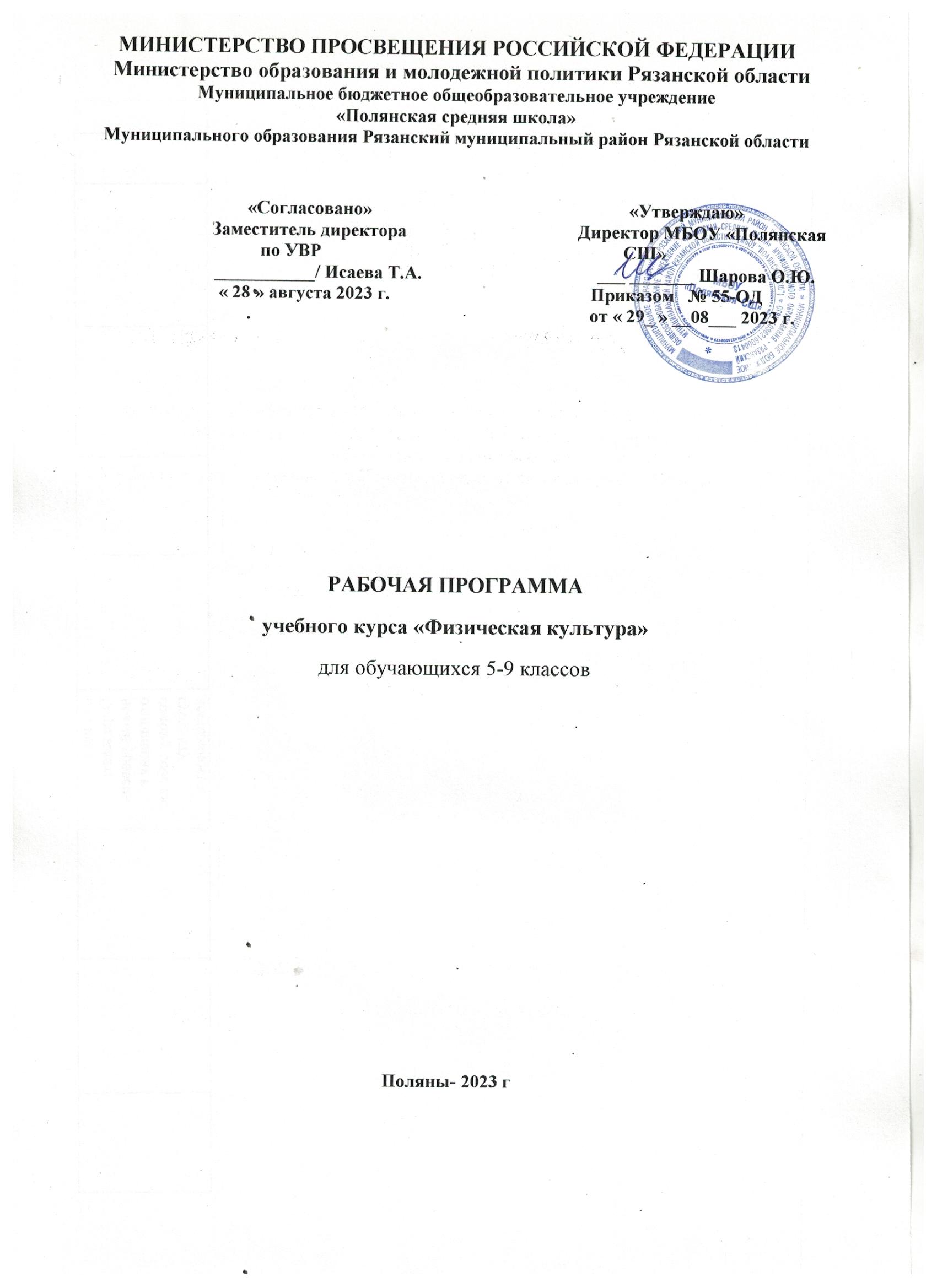 ПОЯСНИТЕЛЬНАЯ ЗАПИСКАРабочая программа по дисциплине «Физическая культура» для 5-9 классов общеобразовательных организаций представляет собой методически оформленную конкретизацию требований Федерального государственного образовательного стандарта основного общего среднего образования и раскрывает их реализацию через конкретное предметное содержание.ОБЩАЯ ХАРАКТЕРИСТИКА УЧЕБНОГО ПРЕДМЕТА «ФИЗИЧЕСКАЯ КУЛЬТУРА»При создании рабочей программы учитывались потребности современного российского общества в физически крепком и дееспособном подрастающем поколении, способном активно включаться в разнообразные формы здорового образа жизни, умеющем использовать ценности физической культуры для самоопределения, саморазвития и самоактуализации.В рабочей программе нашли свои отражения объективно сложившиеся реалии современного социокультурного развития российского общества, условия деятельности образовательных организаций, возросшие требования родителей, учителей и методистов к совершенствованию содержания школьного образования, внедрению новых методик и технологий в учебно-воспитательный процесс.В своей социально-ценностной ориентации рабочая программа сохраняет исторически сложившееся предназначение дисциплины «Физическая культура» в качестве средства подготовки учащихся к предстоящей жизнедеятельности, укрепления их здоровья, повышения функциональных и адаптивных возможностей систем организма, развития жизненно важных физических качеств. Программа обеспечивает преемственность с рабочей программой начального среднего общего образования, предусматривает возможность активной подготовки учащихся к выполнению нормативов«Президентских состязаний», «Президентских спортивных игр» и «Всероссийского физкультурно- спортивного комплекса ГТО».ЦЕЛИ ИЗУЧЕНИЯ УЧЕБНОГО ПРЕДМЕТА «ФИЗИЧЕСКАЯ КУЛЬТУРА»Общей целью школьного образования по физической культуре является формирование разносторонне физически развитой личности, способной активно использовать ценности физической культуры для укрепления и длительного сохранения собственного здоровья, оптимизации трудовой деятельности и организации активного отдыха. В рабочей программе для 5—9 классов данная цель конкретизируется и связывается с формированием устойчивых мотивов и потребностей школьников в бережном отношении к своему здоровью, целостном развитии физических, психических и нравственных качеств, творческом использовании ценностей физической культуры в организации здорового образа жизни, регулярных занятиях двигательной деятельностью и спортом.Развивающая направленность рабочей программы определяется вектором развития физических качеств и функциональных возможностей организма занимающихся являющихся основой укрепления их здоровья, повышения надежности и активности адаптивных процессов. Существенным достижением ориентации является приобретение школьниками знаний и умений в организации самостоятельных форм занятий оздоровительной, спортивной и прикладно-ориентированной физической культурой, возможностью познания своих физических способностей и их целенаправленного развития.Воспитывающее значение рабочей программы заключается в содействии активной социализации школьников на основе осмысления и понимания роли и значения мирового и российского олимпийского движения, приобщения к их культурным ценностям, истории и современному развитию. В число практических результатов данного направления входит формирование положительных навыков и умений в общении и взаимодействии со сверстниками и учителями физической культуры, организации совместной учебной и консультативной деятельности.Центральной идеей конструирования учебного содержания и планируемых результатов образования в основной школе является воспитание целостной личности учащихся, обеспечение единства в развитии их физической, психической и социальной природы. Реализация этой идеи становится возможной на основе содержания учебной дисциплины «Физическая культура», которое представляется двигательной деятельностью с её базовыми компонентами: информационным (знания о физической культуре), операциональным (способы самостоятельной деятельности) и мотивационно- процессуальным (физическое совершенствование).В целях усиления мотивационной составляющей учебного предмета, придавая ей личностно значимого смысла, содержание рабочей программы представляется системой модулей, которые входят структурными компонентами в раздел «Физическое совершенствование».Инвариантные модули включают в себя содержание базовых видов спорта: гимнастика, лёгкая атлетика, зимние виды спорта (на примере лыжной подготовки), спортивные игры,плавание. Данные модули в своём предметном содержании ориентируются на всестороннюю физическую подготовленность учащихся, освоение ими технических действий и физических упражнений, содействующих обогащению двигательного опыта.Инвариантные и вариативные модули рабочей программы могут быть реализованы в форме сетевого взаимодействия с организациями системы дополнительного образования, на спортивных площадках и залах, находящихся в муниципальной и региональной собственности.Для бесснежных районов Российской Федерации, а также при отсутствии должных условий допускается заменять инвариантный модуль «Лыжные гонки» углублённым освоением содержания других инвариантных модулей («Лёгкая атлетика», «Гимнастика», «Плавание» и «Спортивные игры»). В свою очередь, модуль «Плавание», вводится в учебный процесс при наличии соответствующих условий и материальной базы по решению муниципальных органов управления образованием.Данный модуль, также, как и модуль «Лыжные гонки», может быть заменён углублённым изучением материала других инвариантных модулей.Вариативные модули объединены в рабочей программе модулем «Спорт», содержание которого разрабатывается образовательной организацией на основе модульных программ по физической культуре для общеобразовательных организаций, рекомендуемых Министерством просвещения Российской Федерации Основной содержательной направленностью вариативных модулей является подготовка учащихся к выполнению нормативных требований Всероссийского физкультурно-спортивного комплекса ГТО, активное вовлечение их в соревновательную деятельность.Исходя из интересов учащихся, традиций конкретного региона или образовательной организации, модуль «Спорт» может разрабатываться учителями физической культуры на основе содержания базовой физической подготовки, национальных видов спорта, современных оздоровительных систем В настоящей рабочей программе в помощь учителям физической культуры в рамках данного модуля, представлено примерное содержание «Базовой физической подготовки» Содержание рабочей программы изложено по годам обучения, где для каждого класса предусмотрен раздел «Универсальныеучебные действия», в котором раскрывается вклад предмета в формирование познавательных, коммуникативных и регулятивных действий, соответствующих возможностям и особенностям школьников данного возраста Личностные достижения непосредственно связаны с конкретным содержанием учебного предмета и представлены по мере его раскрытия.Содержание рабочей программы, раскрытие личностных и метапредметных результатов обеспечивает преемственность и перспективность в освоении областей знаний, которые отражают ведущие идеи учебных предметов основной школы и подчёркивают её значение для формирования готовности учащихся к дальнейшему образованию в системе среднего полного или среднего профессионального образования.МЕСТО УЧЕБНОГО ПРЕДМЕТА «ФИЗИЧЕСКАЯ КУЛЬТУРА» В УЧЕБНОМ ПЛАНЕОбщий объём часов, отведённых на изучение учебной дисциплины «Физическая культура» в основной школе составляет 340 часов (два часа в неделю в каждом классе). 5 класс — 68   ч; 6 класс — 68 ч; 7 класс — 68 ч; 8 класс — 68 ч, 9 класс – 68ч.При подготовке рабочей программы учитывались личностные и метапредметные результаты, зафиксированные в Федеральном государственном образовательном стандарте основного общего образования и в «Универсальном кодификаторе элементов содержания и требований к результатам освоения основной образовательной программы основного общего образования».СОДЕРЖАНИЕ УЧЕБНОГО ПРЕДМЕТА «ФИЗИЧЕСКАЯ КУЛЬТУРА»КЛАССЗнания о физической культуре. Физическая культура в основной школе: задачи, содержание и формы организации занятий. Система дополнительного обучения физической культуре; организация спортивной работы в общеобразовательной школе.Физическая культура и здоровый образ жизни: характеристика основных форм занятий физической культурой, их связь с укреплением здоровья, организацией отдыха и досуга.Исторические сведения об Олимпийских играх Древней Греции, характеристика их содержания и правил спортивной борьбы. Расцвет и завершение истории Олимпийских игр древности.Способы самостоятельной деятельности. Режим дня и его значение для учащихся школы, связь с умственной работоспособностью. Составление индивидуального режима дня; определение основных индивидуальных видов деятельности, их временных диапазонов и последовательности в выполнении Физическое развитие человека, его показатели и способы измерения. Осанка как показатель физического развития, правила предупреждения её нарушений в условиях учебной и бытовой деятельности. Способы измерения и оценивания осанки.Составление комплексов физических упражнений с коррекционной направленностью и правил их самостоятельного проведения.Проведение самостоятельных занятий физическими упражнениями на открытых площадках и в домашних условиях; подготовка мест занятий, выбор одежды и обуви; предупреждение травматизма.Оценивание состояния организма в покое и после физической нагрузки в процессе самостоятельных занятий физической культуры и спортом. Составление дневника физической культуры.Физическое совершенствование. Физкультурно-оздоровительная деятельность. Роль и значение физкультурно-оздоровительной деятельности в здоровом образе жизни современного человека. Упражнения утренней зарядки и физкультминуток, дыхательной и зрительной гимнастики в процессе учебных занятий; закаливающие процедуры после занятий утренней зарядкой. Упражнения на развитие гибкости и подвижности суставов; развитие координации; формирование телосложения с использованием внешних отягощений.Спортивно-оздоровительная деятельность. Роль и значение спортивно-оздоровительной деятельности в здоровом образе жизни современного человека.Модуль «Гимнастика».Упражнения на гимнастической лестнице: перелезание приставным шагом правым и левым боком; лазанье разноимённым способом по диагонали и одноимённым способом вверх. Расхождение на гимнастической скамейке правым и левым боком способом «удерживая за плечи».Модуль «Лёгкая атлетика». Бег на длинные дистанции с равномерной скоростью передвижения с высокого старта; бег на короткие дистанции с максимальной скоростью передвижения. Прыжки в длину с разбега способом «согнув ноги»; прыжки в высоту с прямого разбега. Метание малого мяча с места в вертикальную неподвижную мишень; метание малого мяча на дальность с трёх шагов разбега.Модуль «Зимние виды спорта». Передвижение на лыжах попеременным двухшажным ходом; повороты на лыжах переступанием на месте и в движении по учебной дистанции; подъём по пологому склону способом «лесенка» и спуск в основной стойке; преодоление небольших бугров и впадин при спуске с пологого склона.Модуль «Спортивные игры». Баскетбол. Передача мяча двумя руками от груди, на месте и в движении; ведение мяча на месте и в движении «по прямой», «по кругу» и «змейкой»; бросок мяча в корзину двумя руками от груди с места; ранее разученные технические действия с мячом.Волейбол. Прямая нижняя подача мяча; приём и передача мяча двумя руками снизу и сверху на месте и в движении; ранее разученные технические действия с мячом.Футбол. Удар по неподвижному мячу внутренней стороной стопы с небольшого разбега; остановка катящегося мяча способом «наступания»; ведение мяча «по прямой», «по кругу» и «змейкой»; обводка мячом ориентиров (конусов).Совершенствование техники ранее разученных гимнастических и акробатических упражнений, упражнений лёгкой атлетики и зимних видов спорта, технических действий спортивных игр.Модуль «Спорт». Физическая подготовка к выполнению нормативов комплекса ГТО с использованием средств базовой физической подготовки, видов спорта и оздоровительных систем физической культуры, национальных видов спорта, культурно-этнических игр.КЛАССЗнания о физической культуре. Возрождение Олимпийских игр и олимпийского движения в современном мире; роль Пьера де Кубертена в их становлении и развитии. Девиз, символика и ритуалы современных Олимпийских игр. История организации и проведения первых Олимпийских игр современности; первые олимпийские чемпионы.Способы самостоятельной деятельности. Ведение дневника физической культуры. Физическая подготовка и её влияние на развитие систем организма, связь с укреплением здоровья; физическая подготовленность как результат физической подготовки.Правила и способы самостоятельного развития физических качеств. Способы определения индивидуальной физической нагрузки. Правила проведения измерительных процедур пооценке физической подготовленности. Правила техники выполнения тестовых заданий и способы регистрации их результатов. Правила и способы составления плана самостоятельных занятий физической подготовкой.Физическое совершенствование. Физкультурно-оздоровительная деятельность. Правила самостоятельного закаливания организма с помощью воздушных и солнечных ванн,купания в естественных водоёмах. Правила техники безопасности и гигиены мест занятий физическими упражнениями. Оздоровительные комплексы: упражнения для коррекциителосложения с использованием дополнительных отягощений; упражнения для профилактики нарушения зрения во время учебных занятий и работы за компьютером; упражнения для физкультпауз, направленных на поддержание оптимальной работоспособности мышц опорно-двигательного аппарата в режиме учебной деятельности.Спортивно-оздоровительная деятельность.Модуль «Гимнастика». Акробатическая комбинация из общеразвивающих и сложно координированных упражнений, стоек и кувырков, ранее разученных акробатических упражнений. Комбинация из стилизованных общеразвивающих упражнений и сложно-координированных упражнений ритмической гимнастики, разнообразных движений руками и ногами с разной амплитудой и траекторией, танцевальными движениями из ранее разученных танцев.Гимнастические комбинации.Модуль «Лёгкая атлетика». Старт с опорой на одну руку ипоследующим ускорением; спринтерский и гладкий равномерный бег по учебной дистанции; ранее разученные беговые упражнения.Прыжковые упражнения: прыжок в длину; ранее разученные прыжковые упражнения в длину и высоту; напрыгивание и спрыгивание. Метание малого (теннисного) мяча в подвижную (раскачивающуюся) мишень.Модуль «Зимние виды спорта». Передвижение на лыжах одновременным одношажным ходом; преодоление небольших трамплинов при спуске с пологого склона в низкой стойке; ранее разученные упражнения лыжной подготовки; передвижения по учебной дистанции, повороты, спуски, торможение. Модуль «Спортивные игры».Баскетбол. Технические действия игрока без мяча: передвижение в стойке баскетболиста; прыжки вверх толчком одной ногой и приземлением на другую ногу; остановка двумя шагами и прыжком.Упражнения с мячом: ранее разученные упражнения в ведении мяча в разных направлениях и по разной траектории, на передачу и броски мяча в корзину.Правила игры и игровая деятельность по правилам с использованием разученных технических приёмов. Волейбол. Приём и передача мяча двумя руками снизу в разные зоны площадки команды соперника. Правила игры и игровая деятельность по правилам с использованием разученных технических приёмов в подаче мяча, его приёме и передаче двумя руками снизу и сверху.Футбол. Удары по катящемуся мячу с разбега. Правила игры и игровая деятельность по правилам с использованием разученных технических приёмов в остановке и передаче мяча, его ведении и обводке.Совершенствование	техники	ранее	разученных	гимнастических	и	акробатических	упражнений, упражнений лёгкой атлетики и зимних видов спорта, технических действий спортивных игр.Модуль «Спорт». Физическая подготовка к выполнению нормативов комплекса ГТО с использованием средств базовой физической подготовки, видов спорта и оздоровительных систем физической культуры, национальных видов спорта, культурно-этнических игр.КЛАССЗнания о физической культуре. Зарождение олимпийского движения в дореволюционной России; роль А.Д. Бутовского в развитии отечественной системы физического воспитания и спорта. Олимпийское движение в СССР и современной России; характеристика основных этапов развития. Выдающиеся советские и российские олимпийцы.Влияние занятий физической культурой и спортом на воспитание положительных качеств личности современного человека.Способы самостоятельной деятельности. Правила техники безопасности и гигиены мест занятий в процессе выполнения физических упражнений на открытых площадках. Ведение дневника по физической культуре.Техническая подготовка и её значение для человека; основные правила технической подготовки. Двигательные действия как основа технической подготовки; понятие двигательного умения и двигательного навыка. Способы оценивания техники двигательных действий и организация процедуры оценивания. Ошибки при разучивании техники выполнения двигательных действий, причины и способы их предупреждения при самостоятельных занятиях технической подготовкой. Планирование самостоятельных занятий технической подготовкой на учебный год и учебную четверть. Составление плана учебного занятия по самостоятельной технической подготовке.Способы оценивания оздоровительного эффекта занятий физической культурой с помощью «индекса Кетле», «ортостатической пробы», «функциональной пробы со стандартной нагрузкой».Физическое совершенствование. Физкультурно-оздоровительная деятельность. Оздоровительные комплексы для самостоятельных занятий с добавлением ранее разученных упражнений: для коррекции телосложения и профилактики нарушения осанки; дыхательной и зрительной гимнастики в режиме учебного дня.Спортивно-оздоровительная деятельность.Модуль «Гимнастика». Акробатические комбинации из ранее разученных упражнений с добавлением упражнений ритмической гимнастики (девочки). Простейшие акробатические пирамиды в парах и тройках (девочки). Стойка на голове с опорой на руки; акробатическая комбинация из разученных упражнений в равновесии, стойках, кувырках (мальчики). Комплекс упражнений степ-аэробики, включающий упражнения в ходьбе, прыжках, спрыгивании и запрыгивании с поворотами разведением рук и ног, выполняемых в среднем и высоком темпе (девочки). Комбинация на гимнастическом бревне из ранее разученных упражнений с добавлением упражнений на статическое и динамическое равновесие (девочки). Комбинация на низкой гимнастической перекладине из ранее разученных упражнений в висах, упорах, переворотах (мальчики).Модуль «Лёгкая атлетика». Бег с преодолением препятствий способами «наступание» и «прыжковый бег»; эстафетный бег. Ранее освоенные беговые упражнения с увеличениемскорости передвижения и продолжительности выполнения; прыжки в длину. Метание малого (теннисного) мяча по движущейся (катящейся) с разной скоростью мишени.Модуль «Зимние виды спорта». Торможение и поворот на лыжах упором при спуске с пологого склона; переход с передвижения попеременным двухшажным ходом на передвижение одновременным одношажным ходом и обратно во время прохождения учебной дистанции; спуски и подъёмы ранее освоенными способами.Модуль «Спортивные игры».Баскетбол. Передача и ловля мяча после отскока от пола; бросок в корзину двумя рукамиснизу и от груди после ведения. Игровая деятельность по правилам с использованием ранее разученных технических приёмов без мяча и с мячом: ведение, приёмы и передачи, броски в корзину.Волейбол. Верхняя прямая подача мяча в разные зоны площадки соперника; передача мяча через сетку двумя руками сверху и перевод мяча за голову. Игровая деятельность по правилам с использованием ранее разученных технических приёмов.Футбол. Средние и длинные передачи мяча по прямой и диагонали; тактические действия при выполнении углового удара и вбрасывании мяча из-за боковой линии. Игровая деятельность по правилам с использованием ранее разученных технических приёмов.Совершенствование техники ранее разученных гимнастических и акробатических упражнений, упражнений лёгкой атлетики и зимних видов спорта, технических действий спортивных игр.Модуль «Спорт». Физическая подготовка к выполнению нормативов комплекса ГТО с использованием средств базовой физической подготовки, видов спорта и оздоровительных систем физической культуры, национальных видов спорта, культурно-этнических игр.КЛАССЗнания о физической культуре. Физическая культура в современном обществе: характеристика основных направлений и форм организации. Всестороннее и гармоничное физическое развитие. Адаптивная физическая культура, её история и социальная значимость.Способы самостоятельной деятельности. Коррекция осанки и разработка индивидуальных планов занятий корригирующей гимнастикой. Коррекция избыточной массы тела и разработка индивидуальных планов занятий корригирующей гимнастикой.Составление планов-конспектов для самостоятельных занятий спортивной подготовкой. Способы учёта индивидуальных особенностей при составлении планов самостоятельных тренировочных занятий.Физическое совершенствование. Физкультурно-оздоровительная деятельность. Профилактика перенапряжения систем организма средствами оздоровительной физической культуры: упражнения мышечной релаксации и регулирования вегетативной нервной системы, профилактики общего утомления и остроты зрения.Спортивно-оздоровительная деятельность.Модуль «Гимнастика». Акробатическая комбинация из ранее освоенных упражнений силовой направленности, с увеличивающимся числом технических элементов в стойках, упорах, кувырках, прыжках. Вольные упражнения на базе ранее разученных акробатических упражнений и упражнений ритмической гимнастики.Модуль «Лёгкая атлетика». Кроссовый бег; прыжок в длину с разбега способом «прогнувшись». Правила проведения соревнований по сдаче норм комплекса ГТО. Самостоятельная подготовка к выполнению нормативных требований комплекса ГТО в беговых (бег на короткие и средние дистанции) и технических (прыжки и метание спортивного снаряда) дисциплинах лёгкой атлетики.Модуль «Зимние виды спорта». Передвижение на лыжах одновременным бесшажным ходом; преодоление естественных препятствий на лыжах широким шагом, перешагиванием, перелазанием; торможение боковым скольжением при спуске на лыжах с пологого склона; переход с попеременного двухшажного хода на одновременный бесшажный ход и обратно; ранее разученные упражнения лыжной подготовки в передвижениях на лыжах, при спусках, подъёмах, торможении.Модуль «Плавание». Старт прыжком с тумбочки при плавании кролем на груди; старт из воды толчком от стенки бассейна при плавании кролем на спине. Повороты при плаваниикролем на груди и на спине. Проплывание учебных дистанций кролем на груди и на спине.Модуль «Спортивные игры».Баскетбол. Повороты туловища в правую и левую стороны с удержанием мяча двумя руками; передача мяча одной рукой от плеча и снизу; бросок мяча двумя и одной рукой в прыжке. Игровая деятельность по правилам с использованием ранее разученных технических приёмов.Волейбол. Прямой нападающий удар; индивидуальное блокирование мяча в прыжке с места; тактические действия в защите и нападении. Игровая деятельность по правилам с использованием ранее разученных технических приёмов.Футбол. Удар по мячу с разбега внутренней частью подъёма стопы; остановка мяча внутренней стороной стопы. Правила игры в мини-футбол; технические и тактические действия. Игровая деятельность по правилам мини-футбола с использованием ранее разученных технических приёмов (девушки). Игровая деятельность по правилам классического футбола с использованием ранее разученных технических приёмов (юноши). Совершенствование техники ранее разученныхгимнастических и акробатических упражнений, упражнений лёгкой атлетики и зимних видов спорта, технических действий спортивных игр.Модуль «Спорт». Физическая подготовка к выполнению нормативов Комплекса ГТО с использованием средств базовой физической подготовки, видов спорта и оздоровительных систем физической культуры, национальных видов спорта, культурно-этнических игр.КЛАССЗнания о физической культуре. Здоровье и здоровый образ жизни, вредные привычки и их пагубное влияние на здоровье человека. Туристские походы как форма организации здорового образа жизни. Профессионально-прикладная физическая культура.Способы самостоятельной деятельности. Восстановительный массаж как средство оптимизации работоспособности, его правила и приёмы во время самостоятельных занятий физической подготовкой. Банные процедуры как средство укрепления здоровья. Измерение функциональных резервов организма. Оказание первой помощи на самостоятельных занятиях физическими упражнениями и во время активного отдыха.Физическое совершенствование. Физкультурно-оздоровительная деятельность. Занятия физической культурой и режим питания. Упражнения для снижения избыточной массы тела. Оздоровительные, коррекционные и профилактические мероприятия в режиме двигательной активности старшеклассников. Спортивно-оздоровительная деятельность.Модуль «Гимнастика». Акробатические комбинации. Гимнастическая комбинация. Черлидинг: композиция упражнений с построением пирамид, элементами степ-аэробики, акробатики и ритмической гимнастики.Модуль «Лёгкая атлетика». Техническая подготовка в беговых и прыжковых упражнениях: бег на короткие и длинные дистанции; прыжки в длину способами «прогнувшись» и «согнув ноги»; прыжки в высоту способом «перешагивание». Техническая подготовка в метании спортивного снаряда с разбега на дальность.Модуль «Зимние виды спорта». Техническая подготовка в передвижении лыжными ходами по учебной дистанции: попеременный двухшажный ход, одновременный одношажный ход, способы перехода с одного лыжного хода на другой.Модуль «Плавание». Брасс: подводящие упражнения и плавание в полной координации. Повороты при плавании брассом.Модуль «Спортивные игры».Баскетбол. Техническая подготовка в игровых действиях: ведение, передачи, приёмы и броски мяча на месте, в прыжке, после ведения.Волейбол. Техническая подготовка в игровых действиях: подачи мяча в разные зоны площадки соперника; приёмы и передачи на месте и в движении; удары и блокировка.Футбол. Техническая подготовка в игровых действиях: ведение, приёмы и передачи, остановки и удары по мячу с места и в движении.Совершенствование техники ранее разученных гимнастических и акробатических упражнений, упражнений лёгкой атлетики и зимних видов спорта; технических действий спортивных игр.Модуль «Спорт». Физическая подготовка к выполнению нормативов Комплекса ГТО с использованием средств базовой физической подготовки, видов спорта и оздоровительных систем физической культуры, национальных видов спорта, культурно-этнических игр.Примерная программа вариативного модуля «Базовая физическая подготовка». Развитие силовых способностей. Комплексы общеразвивающих и локально воздействующих упражнений, отягощённых весом собственного тела и с использованием дополнительных средств (гантелей, эспандера, набивных мячей, штанги и т. п.). Комплексы упражнений на тренажёрных устройствах. Упражнения на гимнастических снарядах (перекладинах, гимнастической стенке и т. п.). Прыжковые упражнения с дополнительным отягощением (напрыгивание и спрыгивание, прыжки через скакалку, многоскоки, прыжки через препятствия и т. п.). Бег с дополнительным отягощением (в горку и с горки, на короткие дистанции, эстафеты). Передвижения в висе и упоре на руках. Переноска непредельных тяжестей (мальчики — сверстников способом на спине). Подвижные игры с силовой направленностью(импровизированный баскетбол с набивным мячом и т. п.). Развитие скоростных способностей. Бег на месте в максимальном темпе (в упоре о гимнастическую стенку и без упора). Челночный бег. Бег по разметкам с максимальным темпом. Повторный бег с максимальной скоростью и максимальной частотой шагов (10—15 м). Бег с ускорениями из разных исходных положений. Бег с максимальной скоростью и собиранием малых предметов, лежащих на полу и на разной высоте. Стартовые ускорения по дифференцированному сигналу. Метание малых мячей по движущимся мишеням (катящейся, раскачивающейся, летящей). Ловля теннисного мяча после отскока от пола, стены (правой и левой рукой). Передача теннисного мяча в парах правой (левой) рукой и попеременно. Ведение теннисного мяча ногами с ускорениями по прямой, по кругу, вокруг стоек. Прыжки через скакалку на месте и в движении с максимальной частотой прыжков. Преодоление полосы препятствий, включающей в себя: прыжки на разную высоту и длину, по разметкам; бег с максимальной скоростью в разных направлениях и с преодолением опор различной высоты и ширины, повороты, обегание различных предметов (легкоатлетических стоек, мячей, лежащих на полу или подвешенных на высоте). Эстафеты и подвижные игры со скоростной направленностью. Технические действия из базовых видов спорта, выполняемые с максимальной скоростью движений. Развитие выносливости. Равномерный бег и передвижение на лыжах в режимах умеренной и большой интенсивности. Повторный бег и передвижение на лыжах в режимах максимальной и субмаксимальной интенсивности. Кроссовый бег и марш-бросок на лыжах. Развитие координации движений. Жонглирование большими (волейбольными) и малыми (теннисными) мячами. Жонглирование гимнастической палкой. Жонглирование волейбольным мячом головой. Метание малых и больших мячей в мишень (неподвижную и двигающуюся). Передвижения по возвышенной и наклонной, ограниченной по ширине опоре (без предмета и с предметом на голове). Упражнения в статическом равновесии. Упражнения в воспроизведении пространственной точности движений руками, ногами, туловищем. Упражнение на точность дифференцирования мышечных усилий. Подвижные и спортивные игры.Развитие гибкости. Комплексы общеразвивающих упражнений (активных и пассивных), выполняемых с большой амплитудой движений. Упражнения на растяжение и расслабление мышц. Специальные упражнения для развития подвижности суставов (полушпагат, шпагат, выкруты гимнастической палки). Упражнения культурно-этнической направленности. Сюжетно-образные и обрядовые игры. Технические действия национальных видов спорта.Специальная физическая подготовка. Модуль «Гимнастика». Развитие гибкости. Наклоны туловища вперёд, назад, в стороны с возрастающей амплитудой движений в положении стоя, сидя, сидя ноги в стороны. Упражнения с гимнастической палкой (укороченной скакалкой) для развития подвижности плечевого сустава (выкруты). Комплексы общеразвивающих упражнений с повышенной амплитудой для плечевых, локтевых, тазобедренных и коленных суставов, для развития подвижности позвоночного столба. Комплексы активных и пассивных упражнений с большой амплитудой движений. Упражнения для развития подвижности суставов (полушпагат, шпагат, складка, мост).Развитие координации движений. Прохождение усложнённой полосы препятствий, включающей быстрые кувырки (вперёд, назад), кувырки по наклонной плоскости, преодоление препятствий прыжком с опорой на руку, безопорным прыжком, быстрым лазаньем. Броски теннисного мяча правой и левой рукой в подвижную и неподвижную мишень, с места и с разбега. Касание правой и левой ногой мишеней, подвешенных на разной высоте, с места и с разбега. Разнообразные прыжки через гимнастическую скакалку на месте и с продвижением. Прыжки на точность отталкивания и приземления. Развитие силовых способностей. Подтягивание в висе и отжимание в упоре. Передвижения в висе и упоре на руках на перекладине (мальчики), подтягивание в висе стоя (лёжа) на низкой перекладине (девочки); отжимания в упоре лёжа с изменяющейся высотой опоры для рук и ног; поднимание ног в висе на гимнастической стенке до посильной высоты; из положения лёжа на гимнастическом козле (ноги зафиксированы) сгибание туловища с различной амплитудой движений (на животе и на спине); комплексы упражнений с гантелями с индивидуально подобранной массой (движения руками, повороты на месте, наклоны, подскоки со взмахом рук); метание набивного мяча из различных исходных положений; комплексы упражнений избирательного воздействия на отдельные мышечные группы (с увеличивающимся темпом движений без потери качества выполнения); элементы атлетической гимнастики (по типу «подкачки»); приседания на одной ноге «пистолетом» с опорой на руку для сохранения равновесия).Развитие выносливости. Упражнения с непредельными отягощениями, выполняемые в режиме умеренной интенсивности в сочетании с напряжением мышц и фиксацией положений тела. Повторное выполнение гимнастических упражнений с уменьшающимся интервалом отдыха (по типу «круговой тренировки»). Комплексы упражнений с отягощением, выполняемые в режиме непрерывного и интервального методов.Модуль «Лёгкая атлетика». Развитие выносливости. Бег с максимальной скоростью в режиме повторно-интервального метода. Бег по пересеченной местности (кроссовый бег).Гладкий бег с равномерной скоростью в разных зонах интенсивности. Повторный бег с препятствиями в максимальном темпе. Равномерный повторный бег с финальным ускорением (на разные дистанции). Равномерный бег с дополнительным отягощением в режиме «до отказа».Развитие силовых способностей. Специальные прыжковые упражнения с дополнительным отягощением. Прыжки вверх с доставанием подвешенных предметов. Прыжки в полуприседе (на месте, с продвижением в разные стороны). Запрыгивание с последующим спрыгиванием. Прыжки в глубину по методу ударной тренировки. Прыжки в высоту с продвижением и изменением направлений, поворотами вправо и влево, на правой, левой ноге и поочерёдно. Бег с препятствиями. Бег в горку, с дополнительным отягощением и без него. Комплексы упражнений с набивными мячами. Упражнения с локальным отягощением на мышечные группы. Комплексы силовых упражнений по методу круговой тренировки.Развитие скоростных способностей. Бег на месте с максимальной скоростью и темпом с опорой на руки и без опоры. Максимальный бег в горку и с горки. Повторный бег на короткие дистанции с максимальной скоростью (по прямой, на повороте и со старта). Бег с максимальной скоростью «с ходу».Прыжки через скакалку в максимальном темпе. Ускорение, переходящее в многоскоки, и многоскоки, переходящие в бег с ускорением. Подвижные и спортивные игры, эстафеты.Развитие координации движений. Специализированные комплексы упражнений на развитие координации (разрабатываются на основе учебного материала модулей «Гимнастика» и «Спортивные игры»).Модуль «Зимние виды спорта». Развитие выносливости. Передвижения на лыжах с равномерной скоростью в режимах умеренной, большой и субмаксимальной интенсивности, с соревновательной скоростью.Развитие силовых способностей. Передвижение на лыжах по отлогому склону с дополнительным отягощением. Скоростной подъём ступающим и скользящим шагом, бегом, «лесенкой», «ёлочкой». Упражнения в «транспортировке».Развитие координации. Упражнения в поворотах и спусках на лыжах; проезд через «ворота» и преодоление небольших трамплинов.Модуль «Спортивные игры».Баскетбол. Развитие скоростных способностей. Ходьба и бег в различных направлениях с максимальной скоростью с внезапными остановками и выполнением различных заданий (например, прыжки вверх, назад, вправо, влево, приседания). Ускорения с изменениемнаправления движения. Бег с максимальной частотой (темпом) шагов с опорой на руки и без опоры. Выпрыгивание вверх с доставанием ориентиров левой (правой) рукой. Челночный бег (чередование прохождения заданных отрезков дистанции лицом и спиной вперёд). Бег с максимальной скоростью с предварительным выполнением многоскоков. Передвижения с ускорениями и максимальной скоростью приставными шагами левым и правым боком. Ведение баскетбольного мяча с ускорением и максимальной скоростью. Прыжки вверх на обеих ногах и одной ноге с места и с разбега. Прыжки с поворотами на точность приземления. Передача мяча двумя руками от груди в максимальном темпе при встречном беге в колоннах.Подвижные и спортивные игры, эстафеты.Развитие силовых способностей. Комплексы упражнений с дополнительным отягощением на основные мышечные группы. Ходьба и прыжки в глубоком приседе. Прыжки на одной ноге и обеих ногах с продвижением вперед, по кругу, «змейкой», на месте с поворотом на 180° и 360°. Прыжки через скакалку в максимальном темпе на месте и с передвижением (с дополнительным отягощением и без него). Напрыгивание и спрыгивание с последующим ускорением. Многоскоки с последующим ускорением и ускорения с последующим выполнением многоскоков.Развитие выносливости. Повторный бег с максимальной скоростью с уменьшающимся интервалом отдыха. Гладкий бег по методу непрерывно-интервального упражнения. Гладкий бег в режиме большой и умеренной интенсивности. Игра в баскетбол с увеличивающимся объёмом времени игры.Развитие координации движений. Броски баскетбольного мяча по неподвижной и подвижной мишени. Акробатические упражнения (двойные и тройные кувырки вперёд и назад). Бег с «тенью» (повторение движений партнёра). Бег по гимнастической скамейке, по гимнастическому бревну разной высоты.Прыжки по разметкам с изменяющейся амплитудой движений. Броски малого мяча в стену одной (обеими) руками с последующей его ловлей (обеими руками и одной рукой) после отскока от стены (от пола). Ведение мяча с изменяющейся по команде скоростью и направлением передвижения.Футбол. Развитие скоростных способностей. Старты из различных положений с последующим ускорением. Бег с максимальной скоростью по прямой, с остановками (по свистку, хлопку, заданному сигналу), с ускорениями, «рывками», изменением направления передвижения. Бег в максимальном темпе. Бег и ходьба спиной вперёд с изменением темпа и направления движения (по прямой, по кругу и«змейкой»). Бег с максимальной скоростью с поворотами на 180° и 360°. Прыжки через скакалку в максимальном темпе. Прыжки по разметкам на правой (левой) ноге, между стоек, спиной вперёд. Прыжки вверх на обеих ногах и одной ноге с продвижением вперёд. Удары по мячу в стенку в максимальном темпе. Ведение мяча с остановками и ускорениями, «дриблинг» мяча с изменением направления движения. Кувырки вперёд, назад, боком с последующим рывком. Подвижные и спортивные игры, эстафеты.Развитие силовых способностей. Комплексы упражнений с дополнительным отягощением на основные мышечные группы. Многоскоки через препятствия. Спрыгивание с возвышенной опоры с последующим ускорением, прыжком в длину и в высоту. Прыжки на обеих ногах с дополнительным отягощением (вперёд, назад, в приседе, с продвижением вперёд). Развитие выносливости. Равномерный бег на средние и длинные дистанции. Повторные ускорения с уменьшающимся интервалом отдыха. Повторный бег на короткие дистанции с максимальной скоростью и уменьшающимся интервалом отдыха. Гладкий бег в режиме непрерывно-интервального метода. Передвижение на лыжах в режиме большой и умеренной интенсивности.ПЛАНИРУЕМЫЕ РЕЗУЛЬТАТЫ ОСВОЕНИЯ УЧЕБНОГО ПРЕДМЕТА «ФИЗИЧЕСКАЯ КУЛЬТУРА» НА УРОВНЕ ОСНОВНОГО ОБЩЕГО ОБРАЗОВАНИЯЛИЧНОСТНЫЕ РЕЗУЛЬТАТЫГотовность проявлять интерес к истории и развитию физической культуры и спорта в Российской Федерации, гордиться победами выдающихся отечественных спортсменов-олимпийцев;готовность отстаивать символы Российской Федерации во время спортивных соревнований, уважать традиции и принципы современных Олимпийских игр и олимпийского движения;готовность ориентироваться на моральные ценности и нормы межличностного взаимодействия при организации, планировании и проведении совместных занятий физической культурой и спортом, оздоровительных мероприятий в условиях активного отдыха и досуга;готовность оценивать своё поведение и поступки во время проведения совместных занятий физической культурой, участия в спортивных мероприятиях и соревнованиях;готовность оказывать первую медицинскую помощь при травмах и ушибах, соблюдать правила техники безопасности во время совместных занятий физической культурой и спортом;стремление к физическому совершенствованию, формированию культуры движения и телосложения, самовыражению в избранном виде спорта;готовность организовывать и проводить занятия физической культурой и спортом на основе научных представлений о закономерностях физического развития и физической подготовленности с учётом самостоятельных наблюдений за изменением их показателей;осознание здоровья как базовой ценности человека, признание объективной необходимости в его укреплении и длительном сохранении посредством занятий физической культурой и спортом;осознание необходимости ведения здорового образа жизни как средства профилактики пагубного влияния вредных привычек на физическое, психическое и социальное здоровье человека;способность адаптироваться к стрессовым ситуациям, осуществлять профилактические мероприятия по регулированию эмоциональных напряжений, активному восстановлению организма после значительных умственных и физических нагрузок;готовность соблюдать правила безопасности во время занятий физической культурой и спортом, проводить гигиенические и профилактические мероприятия по организации местзанятий, выбору спортивного инвентаря и оборудования, спортивной одежды;готовность соблюдать правила и требования к организации бивуака во время туристских походов, противостоять действиям и поступкам, приносящим вред окружающей среде;освоение опыта взаимодействия со сверстниками, форм общения и поведения при выполнении учебных заданий на уроках физической культуры, игровой и соревновательной деятельности;повышение компетентности в организации самостоятельных занятий физической культурой, планировании их содержания и направленности в зависимости от индивидуальных интересов и потребностей;формирование представлений об основных понятиях и терминах физического воспитания и спортивной тренировки, умений руководствоваться ими в познавательной и практической деятельности, общении со сверстниками, публичных выступлениях и дискуссиях.МЕТАПРЕДМЕТНЫЕ РЕЗУЛЬТАТЫУниверсальные познавательные действия:проводить сравнение соревновательных упражнений Олимпийских игр древности и современных Олимпийских игр, выявлять их общность и различия;осмысливать	Олимпийскую	хартию	как	основополагающий	документ	современного олимпийского движения, приводить примеры её гуманистической направленности;анализировать влияние занятий физической культурой и спортом на воспитание положительных качеств личности, устанавливать возможность профилактики вредных привычек;характеризовать туристские походы как форму активного отдыха, выявлять их целевое предназначение в сохранении и укреплении здоровья; руководствоваться требованиямитехники безопасности во время передвижения по маршруту и организации бивуака;устанавливать причинно-следственную связь между планированием режима дня и изменениями показателей работоспособности;устанавливать связь негативного влияния нарушения осанки на состояние здоровья и выявлять причины нарушений, измерять индивидуальную форму и составлять комплексы упражнений по профилактике и коррекции выявляемых нарушений;устанавливать причинно-следственную связь между уровнем развития физических качеств, состоянием здоровья и функциональными возможностями основных систем организма;устанавливать причинно-следственную связь между качеством владения техникой физического упражнения и возможностью возникновения травм и ушибов во время самостоятельных занятий физической культурой и спортом;устанавливать причинно-следственную связь между подготовкой мест занятий на открытых площадках и правилами предупреждения травматизма.Универсальные коммуникативные действия:выбирать, анализировать и систематизировать информацию из разных источников об образцах техники выполнения разучиваемых упражнений, правилах планирования самостоятельных занятий физической и технической подготовкой;вести наблюдения за развитием физических качеств, сравнивать их показатели с данными возрастно-половых стандартов, составлять планы занятий на основе определённых правил и регулировать нагрузку по частоте пульса и внешним признакам утомления;описывать и анализировать технику разучиваемого упражнения, выделять фазы и элементы движений, подбирать подготовительные упражнения и планировать последовательность решения задач обучения; оценивать эффективность обучения посредством сравнения с эталонным образцом;наблюдать, анализировать и контролировать технику выполнения физических упражнений другими учащимися, сравнивать её с эталонным образцом, выявлять ошибки и предлагать способы их устранения;изучать и коллективно обсуждать технику «иллюстративного образца» разучиваемого упражнения, рассматривать и моделировать появление ошибок, анализировать возможные причины их появления, выяснять способы их устранения.Универсальные учебные регулятивные действия:составлять и выполнять индивидуальные комплексы физических упражнений с разной функциональной направленностью, выявлять особенности их воздействия на состояние организма, развитие его резервных возможностей с помощью процедур контроля и функциональных проб;составлять и выполнять акробатические и гимнастические комплексы упражнений, самостоятельно разучивать сложно-координированные упражнения на спортивных снарядах;активно взаимодействовать в условиях учебной и игровой деятельности, ориентироваться на указания учителя и правила игры при возникновении конфликтных и нестандартных ситуаций, признавать своё право и право других на ошибку, право на её совместное исправление;разучивать и выполнять технические действия в игровых видах спорта, активно взаимодействуют при совместных тактических действиях в защите и нападении, терпимо относится к ошибкам игроков своей команды и команды соперников;организовывать оказание первой помощи при травмах и ушибах во время самостоятельных занятий физической культурой и спортом, применять способы и приёмы помощи в зависимости от характера и признаков полученной травмы.ПРЕДМЕТНЫЕ РЕЗУЛЬТАТЫклассК концу обучения в 5 классе обучающийся научится:выполнять требования безопасности на уроках физической культуры, на самостоятельных занятиях физическими упражнениями в условиях активного отдыха и досуга;проводить измерение индивидуальной осанки и сравнивать её показатели со стандартами, составлять комплексы упражнений по коррекции и профилактике её нарушения, планировать их выполнение в режиме дня;составлять дневник физической культуры и вести в нём наблюдение за показателями физического развития и физической подготовленности, планировать содержание и регулярность проведения самостоятельных занятий;осуществлять профилактику утомления во время учебной деятельности, выполнять комплексы упражнений физкультминуток, дыхательной и зрительной гимнастики;выполнять комплексы упражнений оздоровительной физической культуры на развитие гибкости, координации и формирование телосложения;выполнять упражнения в висах и упорах на низкой гимнастической перекладине (мальчики); в передвижениях по гимнастической скамейке ходьбой и приставным шагом с поворотами, подпрыгиванием на двух ногах на месте и с продвижением (девочки);передвигаться по гимнастической стенке приставным шагом, лазать разноимённым способом вверх и по диагонали;выполнять бег с равномерной скоростью с высокого старта по учебной дистанции;демонстрировать технику прыжка в длину с разбега способом «согнув ноги»;передвигаться на лыжах попеременным двухшажным ходом (для бесснежных районов — имитация передвижения);демонстрировать технические действия в спортивных играх:баскетбол (ведение мяча с равномерной скоростью в разных направлениях; приём и передача мяча двумя руками от груди с места и в движении);волейбол (приём и передача мяча двумя руками снизу и сверху с места и в движении, прямая нижняя подача);футбол (ведение мяча с равномерной скоростью в разных направлениях, приём и передача мяча, удар по неподвижному мячу с небольшого разбега);тренироваться в упражнениях общефизической и специальной физической подготовки с учётом индивидуальных и возрастно-половых особенностей.классК концу обучения в 6 классе обучающийся научится:характеризовать Олимпийские игры современности как международное культурное явление, роль Пьера де Кубертена в их историческом возрождении; обсуждать историю возникновения девиза, символики и ритуалов Игр;измерять индивидуальные показатели физических качеств, определять их соответствие возрастным нормам и подбирать упражнения для их направленного развития;контролировать режимы физической нагрузки по частоте пульса и степени утомления организма по внешним признакам во время самостоятельных занятий физической подготовкой;готовить места для самостоятельных занятий физической культурой и спортом в соответствии с правилами техники безопасности и гигиеническими требованиями;отбирать упражнения оздоровительной физической культуры и составлять из них комплексы физкультминуток и физкультпауз для оптимизации работоспособности и снятия мышечного утомления в режиме учебной деятельности;составлять и выполнять акробатические комбинации из разученных упражнений, наблюдать и анализировать выполнение другими учащимися, выявлять ошибки и предлагать способы устранения;выполнять беговые упражнения с максимальным ускорением, использовать их в самостоятельных занятиях для развития быстроты и равномерный бег для развития общей выносливости;выполнять прыжок в высоту с разбега способом «перешагивание», наблюдать и анализировать его выполнение другими учащимися, сравнивая с заданным образцом, выявлять ошибки и предлагать способы устранения;выполнять передвижение на лыжах одновременным одношажным ходом, наблюдать и анализировать его выполнение другими учащимися, сравнивая с заданным образцом, выявлять ошибки и предлагать способы устранения (для бесснежных районов — имитация передвижения);выполнять правила и демонстрировать технические действия в спортивных играх:баскетбол (технические действия без мяча; броски мяча двумя руками снизу и от груди с места;использование разученных технических действий в условиях игровой деятельности);волейбол (приём и передача мяча двумя руками снизу и сверху в разные зоны площадки соперника; использование разученных технических действий в условиях игровой деятельности);футбол (ведение мяча с разной скоростью передвижения, с ускорением в разных направлениях;удар по катящемуся мячу с разбега; использование разученных технических действий в условиях игровой деятельности);тренироваться в упражнениях общефизической и специальной физической подготовки с учётом индивидуальных и возрастно-половых особенностей.классК концу обучения в 7 классе обучающийся научится:проводить анализ причин зарождения современного олимпийского движения, давать характеристику основным этапам его развития в СССР и современной России;объяснять положительное влияние занятий физической культурой и спортом на воспитание личностных качеств современных школьников, приводить примеры из собственной жизни;объяснять понятие «техника физических упражнений», руководствоваться правилами технической подготовки при самостоятельном обучении новым физическим упражнениям, проводить процедуры оценивания техники их выполнения;составлять планы самостоятельных занятий физической и технической подготовкой, распределять их в недельном и месячном циклах учебного года, оценивать их оздоровительный эффект с помощью «индекса Кетле» и «ортостатической пробы» (по образцу);составлять и самостоятельно разучивать комплекс степ-аэробики, включающий упражнения в ходьбе, прыжках, спрыгивании и запрыгивании с поворотами, разведением рук и ног (девушки);выполнять стойку на голове с опорой на руки и включать её в акробатическую комбинацию из ранее освоенных упражнений (юноши);выполнять беговые   упражнения   с   преодолением   препятствий   способами   «наступание»   и«прыжковый бег», применять их в беге по пересечённой местности;выполнять метание малого мяча на точность в неподвижную, качающуюся и катящуюся с разной скоростью мишень;выполнять переход с передвижения попеременным двухшажным ходом на передвижение одновременным одношажным ходом и обратно во время прохождения учебной дистанции; наблюдать и анализировать его выполнение другими учащимися, сравнивая с заданным образцом, выявлять ошибки и предлагать способы устранения (для бесснежных районов — имитация перехода);демонстрировать и использовать технические действия спортивных игр: баскетбол (передача и ловля мяча после отскока от пола; броски мяча двумя руками снизу и от груди в движении; использование разученных технических действий в условиях игровой деятельности);волейбол (передача мяча за голову на своей площадке и через сетку; использование разученных технических действий в условиях игровой деятельности);футбол (средние и длинные передачи футбольного мяча; тактические действия при выполнении углового удара и вбрасывании мяча из-за боковой линии; использование разученных технических действий в условиях игровой деятельности);тренироваться в упражнениях общефизической и специальной физической подготовки с учётом индивидуальных и возрастно-половых особенностей.классК концу обучения в 8 классе обучающийся научится:проводить анализ основных направлений развития физической культуры в Российской Федерации, характеризовать содержание основных форм их организации;анализировать понятие «всестороннее и гармоничное физическое развитие», раскрывать критерии и приводить примеры, устанавливать связь с наследственными факторами и занятиями физической культурой и спортом;проводить занятия оздоровительной гимнастикой по коррекции индивидуальной формы осанки и избыточной массы тела;составлять планы занятия спортивной тренировкой, определять их целевое содержание выполнять прыжок в длину с места, наблюдать и анализировать технические особенностив выполнении другими учащимися, выявлять ошибки и предлагать способы устранения;выполнять тестовые задания комплекса ГТО в беговых и технических легкоатлетических дисциплинах в соответствии с установленными требованиями к их технике;выполнять передвижение на лыжах одновременным бесшажным ходом; переход с попеременного двухшажного хода на одновременный бесшажный ход; преодоление естественных препятствий на лыжах широким шагом, перешагиванием, перелазанием (для бесснежных районов — имитация передвижения);соблюдать правила безопасности в бассейне при выполнении плавательных упражнений;выполнять прыжки в воду со стартовой тумбы;выполнять технические элементы плавания кролем на груди в согласовании с дыханием;демонстрировать и использовать технические действия спортивных игр:баскетбол (передача мяча одной рукой снизу и от плеча; бросок в корзину двумя и одной рукой в прыжке;тактические действия в защите и нападении; использование разученных технических и тактических действий в условиях игровой деятельности);волейбол (прямой нападающий удар и индивидуальное блокирование мяча в прыжке с места; тактические действия в защите и нападении; использование разученных технических и тактических действий в условиях игровой деятельности);футбол (удары по неподвижному, катящемуся и летящему мячу с разбега внутренней и внешней частью подъёма стопы;тактические действия игроков в нападении и защите; использование разученных технических и тактических действий в условиях игровой деятельности);тренироваться в упражнениях общефизической и специальной физической подготовки с учётом индивидуальных и возрастно-половых особенностей.классК концу обучения в 9 классе обучающийся научится:отстаивать принципы здорового образа жизни, раскрывать эффективность его форм в профилактике вредных привычек; обосновывать пагубное влияние вредных привычек на здоровье человека, его социальную и производственную деятельность;понимать пользу туристских подходов как формы организации здорового образа жизни, выполнять правила подготовки к пешим походам, требования безопасности при передвижении и организации бивуака;объяснять понятие «профессионально-прикладная физическая культура», её целевое предназначение, связь с характером и особенностями профессиональной деятельности; понимать необходимость занятий профессионально-прикладной физической подготовкой учащихся общеобразовательной школы;использовать приёмы массажа и применять их в процессе самостоятельных занятий физической культурой и спортом, выполнять гигиенические требования к процедурам массажа;измерять индивидуальные функциональные резервы организма с помощью проб Штанге, Генча,«задержки дыхания»;использовать их для планирования индивидуальных занятий спортивной и профессионально- прикладной физической подготовкой;определять характер травм и ушибов, встречающихся на самостоятельных занятиях физическими упражнениями и во время активного отдыха, применять способы оказания первой помощи;составлять и выполнять комплексы упражнений из разученных акробатических упражнений с повышенными требованиями к технике их выполнения (юноши);составлять	и	выполнять	композицию	упражнений	черлидинга	с	построением	пирамид, элементами степ-аэробики и акробатики (девушки);составлять	и	выполнять	комплекс	ритмической	гимнастики	с	включением	элементов художественной гимнастики, упражнений на гибкость и равновесие;совершенствовать технику беговых и прыжковых упражнений в процессе самостоятельных занятий технической подготовкой к выполнению нормативных требований комплекса ГТО;совершенствовать технику передвижения лыжными ходами в процессе самостоятельных занятий технической подготовкой к выполнению нормативных требований комплекса ГТО;соблюдать правила безопасности в бассейне при выполнении плавательных упражнений;выполнять повороты кувырком, маятником;выполнять технические элементы брассом в согласовании с дыханием;совершенствовать технические действия в спортивных играх: баскетбол, волейбол, футбол, взаимодействовать с игроками своих команд в условиях игровой деятельности, при организации тактических действий в нападении и защите;тренироваться в упражнениях общефизической и специальной физической подготовки с учётом индивидуальных и возрастно-половых особенностей.ТЕМАТИЧЕСКОЕ ПЛАНИРОВАНИЕ ДЛЯ 5 КЛАССА..ТЕМАТИЧЕСКОЕ ПЛАНИРОВАНИЕ ДЛЯ 5 КЛАССАПОУРОЧНОЕ ПЛАНИРОВАНИЕ 5 КЛАССТЕМАТИЧЕСКОЕ ПЛАНИРОВАНИЕ 6 КЛАСС..ПОУРОЧНОЕ ПЛАНИРОВАНИЕ 6 КЛАССТЕМАТИЧЕСКОЕ ПЛАНИРОВАНИЕ 7 КЛАССПОУРОЧНОЕ ПЛАНИРОВАНИЕ 7 КЛАССТЕМАТИЧЕСКОЕ ПЛАНИРОВАНИЕ 8 КЛАССПОУРОЧНОЕ ПЛАНИРОВАНИЕ 8 КЛАССТЕМАТИЧЕСКОЕ ПЛАНИРОВАНИЕ 9 КЛАССПОУРОЧНОЕ ПЛАНИРОВАНИЕ 9 КЛАССУЧЕБНО-МЕТОДИЧЕСКОЕ ОБЕСПЕЧЕНИЕ ОБРАЗОВАТЕЛЬНОГО ПРОЦЕССАОБЯЗАТЕЛЬНЫЕ УЧЕБНЫЕ МАТЕРИАЛЫ ДЛЯ УЧЕНИКАФизическая культура, 5-9 класс/Матвеев А.П., Акционерное общество «Издательство «Просвещение»;МЕТОДИЧЕСКИЕ МАТЕРИАЛЫ ДЛЯ УЧИТЕЛЯФизическая культура, 5-9 класс/Матвеев А.П., Акционерное общество «Издательство «Просвещение»; Физическая культура, 5-9 класс/ Петрова Т.В., Копылов Ю.А., Полянская Н.В. и другие, Общество с ограниченной ответственностью «Издательский центр ВЕНТАНА-ГРАФ»; Акционерное общество«Издательство Просвещение»;Физическая культура, 5-9 класс/Гурьев С.В.; под редакцией Виленского М.Я., ООО «Русское слово- учебник»;Физическая культура. 5-9 класс/Виленский М.Я., Туревский И.М., Торочкова Т.Ю. и другие; под редакцией Виленского М.Я., Акционерное общество «Издательство «Просвещение»;ЦИФРОВЫЕ ОБРАЗОВАТЕЛЬНЫЕ РЕСУРСЫ И РЕСУРСЫ СЕТИ ИНТЕРНЕТМАТЕРИАЛЬНО-ТЕХНИЧЕСКОЕ ОБЕСПЕЧЕНИЕ ОБРАЗОВАТЕЛЬНОГО ПРОЦЕССАУЧЕБНОЕ ОБОРУДОВАНИЕкомпьютерный стол Ноутбук учителяОБОРУДОВАНИЕ ДЛЯ ПРОВЕДЕНИЯ ПРАКТИЧЕСКИХ РАБОТСтенка гимнастическаяБревно гимнастическое напольное Комплект навесного оборудования Скамья атлетическая наклонная Коврик гимнастическийМаты гимнастические Мяч набивной (1 кг, 2 кг) Мяч малый (теннисный) Скакалка гимнастическая Палка гимнастическая Обруч гимнастический Коврики массажныеСетка для переноса малых мячей Рулетка измерительная (10 м, 50 м)Комплект щитов баскетбольных с кольцами и сеткой Щиты баскетбольные навесные с кольцами и сеткой Мячи баскетбольные для мини-игрыСетка для переноса и хранения мячей Жилетки игровые с номерами Стойки волейбольные универсальные Сетка волейбольнаяМячи волейбольныеМячи футбольные Номера нагрудныеНасос для накачивания мячей Аптечка медицинская Спортивные залы (кабинеты) Спортивный зал игровой Спортивный зал гимнастический Кабинет учителяПодсобное помещение для хранения инвентаря и оборудования Пришкольный стадион (площадка)Легкоатлетическая дорожка Сектор для прыжков в длину Ботинки для лыжЛыжи Лыжные палкиИгровое поле для футбола (мини-футбола)№НаименованиеКоличество часовДатаВиды деятельностиВиды, формыЭлектроннывсегоконт. работыпрак. работыРаздел 1. ЗНАНИЯ О ФИЗИЧЕСКОЙ КУЛЬТУРЕРаздел 1. ЗНАНИЯ О ФИЗИЧЕСКОЙ КУЛЬТУРЕРаздел 1. ЗНАНИЯ О ФИЗИЧЕСКОЙ КУЛЬТУРЕРаздел 1. ЗНАНИЯ О ФИЗИЧЕСКОЙ КУЛЬТУРЕРаздел 1. ЗНАНИЯ О ФИЗИЧЕСКОЙ КУЛЬТУРЕРаздел 1. ЗНАНИЯ О ФИЗИЧЕСКОЙ КУЛЬТУРЕРаздел 1. ЗНАНИЯ О ФИЗИЧЕСКОЙ КУЛЬТУРЕРаздел 1. ЗНАНИЯ О ФИЗИЧЕСКОЙ КУЛЬТУРЕРаздел 1. ЗНАНИЯ О ФИЗИЧЕСКОЙ КУЛЬТУРЕРаздел 1. ЗНАНИЯ О ФИЗИЧЕСКОЙ КУЛЬТУРЕРаздел 1. ЗНАНИЯ О ФИЗИЧЕСКОЙ КУЛЬТУРЕРаздел 1. ЗНАНИЯ О ФИЗИЧЕСКОЙ КУЛЬТУРЕРаздел 1. ЗНАНИЯ О ФИЗИЧЕСКОЙ КУЛЬТУРЕ1.1ВозрождениеОлимпийских игр. Символика и ритуалы первых Олимпийских игр. История первых Олимпийских игр современности101обсуждаютисторические предпосылки возрожденияОлимпийских игр и олимпийскогодвижения; знакомятсяПрактическаяработа;www.edu.ruwww.edu.ruwww.edu.ru1.1ВозрождениеОлимпийских игр. Символика и ритуалы первых Олимпийских игр. История первых Олимпийских игр современности101обсуждаютисторические предпосылки возрожденияОлимпийских игр и олимпийскогодвижения; знакомятсяПрактическаяработа;www.schoolwww.schoolwww.school.1.1ВозрождениеОлимпийских игр. Символика и ритуалы первых Олимпийских игр. История первых Олимпийских игр современности101обсуждаютисторические предпосылки возрожденияОлимпийских игр и олимпийскогодвижения; знакомятсяПрактическаяработа;edu.ruedu.ru1.1ВозрождениеОлимпийских игр. Символика и ритуалы первых Олимпийских игр. История первых Олимпийских игр современности101обсуждаютисторические предпосылки возрожденияОлимпийских игр и олимпийскогодвижения; знакомятсяПрактическаяработа;https:/https://uchi.r1.1ВозрождениеОлимпийских игр. Символика и ритуалы первых Олимпийских игр. История первых Олимпийских игр современности101обсуждаютисторические предпосылки возрожденияОлимпийских игр и олимпийскогодвижения; знакомятсяПрактическаяработа;u/1.1ВозрождениеОлимпийских игр. Символика и ритуалы первых Олимпийских игр. История первых Олимпийских игр современности101обсуждаютисторические предпосылки возрожденияОлимпийских игр и олимпийскогодвижения; знакомятсяПрактическаяработа;с личностью Пьера де Кубертена, характеризуют его как основателя			идеи возрождения Олимпийских				игр; анализируют		смысл девиза Олимпийских игр и их символику; знакомятся с историей организации					и проведения	первых Олимпийских игр в Афинах;Итого по разделуИтого по разделу1Раздел 2. СПОСОБЫ САМОСТОЯТЕЛЬНОЙ ДЕЯТЕЛЬНОСТИРаздел 2. СПОСОБЫ САМОСТОЯТЕЛЬНОЙ ДЕЯТЕЛЬНОСТИРаздел 2. СПОСОБЫ САМОСТОЯТЕЛЬНОЙ ДЕЯТЕЛЬНОСТИРаздел 2. СПОСОБЫ САМОСТОЯТЕЛЬНОЙ ДЕЯТЕЛЬНОСТИРаздел 2. СПОСОБЫ САМОСТОЯТЕЛЬНОЙ ДЕЯТЕЛЬНОСТИРаздел 2. СПОСОБЫ САМОСТОЯТЕЛЬНОЙ ДЕЯТЕЛЬНОСТИРаздел 2. СПОСОБЫ САМОСТОЯТЕЛЬНОЙ ДЕЯТЕЛЬНОСТИРаздел 2. СПОСОБЫ САМОСТОЯТЕЛЬНОЙ ДЕЯТЕЛЬНОСТИРаздел 2. СПОСОБЫ САМОСТОЯТЕЛЬНОЙ ДЕЯТЕЛЬНОСТИРаздел 2. СПОСОБЫ САМОСТОЯТЕЛЬНОЙ ДЕЯТЕЛЬНОСТИРаздел 2. СПОСОБЫ САМОСТОЯТЕЛЬНОЙ ДЕЯТЕЛЬНОСТИРаздел 2. СПОСОБЫ САМОСТОЯТЕЛЬНОЙ ДЕЯТЕЛЬНОСТИРаздел 2. СПОСОБЫ САМОСТОЯТЕЛЬНОЙ ДЕЯТЕЛЬНОСТИ2.1Составление дневникафизической культуры. Физическая подготовка человека. Правила развития физических качеств.101знакомятся	справилами составления		и заполнения основных разделов	дневника физической культуры;Практическаяработа;www.edu.ruwww.edu.ruwww.edu.ru2.1Составление дневникафизической культуры. Физическая подготовка человека. Правила развития физических качеств.101знакомятся	справилами составления		и заполнения основных разделов	дневника физической культуры;Практическаяработа;www.schoolwww.schoolwww.school.2.1Составление дневникафизической культуры. Физическая подготовка человека. Правила развития физических качеств.101знакомятся	справилами составления		и заполнения основных разделов	дневника физической культуры;Практическаяработа;edu.ruedu.ru2.1Составление дневникафизической культуры. Физическая подготовка человека. Правила развития физических качеств.101знакомятся	справилами составления		и заполнения основных разделов	дневника физической культуры;Практическаяработа;https:/https://uchi.r2.1Составление дневникафизической культуры. Физическая подготовка человека. Правила развития физических качеств.101знакомятся	справилами составления		и заполнения основных разделов	дневника физической культуры;Практическаяработа;u/2.1Составление дневникафизической культуры. Физическая подготовка человека. Правила развития физических качеств.101знакомятся	справилами составления		и заполнения основных разделов	дневника физической культуры;Практическаяработа;заполняют	дневникфизической культуры в	течение	учебного года;	знакомятся		с понятием «физическая подготовка», рассматривают	его содержательное наполнение (физические качества), осмысливают физическую подготовленность как результат физическойподготовки; устанавливают причинно- следственную	связь между	физическойподготовкой	и укреплением организм;2.2Определение индивидуальной физической нагрузки для самостоятельных занятий физической подготовкой.Закаливающие процедуры с101проводят тестирование индивидуальных показателей физической подготовленности	и сравнивают	их	с возрастнымиПрактическая работа;2.2Определение индивидуальной физической нагрузки для самостоятельных занятий физической подготовкой.Закаливающие процедуры с101проводят тестирование индивидуальных показателей физической подготовленности	и сравнивают	их	с возрастнымиПрактическая работа;www.edu.ruwww.edu.ruwww.edu.ru2.2Определение индивидуальной физической нагрузки для самостоятельных занятий физической подготовкой.Закаливающие процедуры с101проводят тестирование индивидуальных показателей физической подготовленности	и сравнивают	их	с возрастнымиПрактическая работа;www.schoolwww.schoolwww.school.2.2Определение индивидуальной физической нагрузки для самостоятельных занятий физической подготовкой.Закаливающие процедуры с101проводят тестирование индивидуальных показателей физической подготовленности	и сравнивают	их	с возрастнымиПрактическая работа;edu.ruedu.ru2.2Определение индивидуальной физической нагрузки для самостоятельных занятий физической подготовкой.Закаливающие процедуры с101проводят тестирование индивидуальных показателей физической подготовленности	и сравнивают	их	с возрастнымиПрактическая работа;https:/https://uchi.r2.2Определение индивидуальной физической нагрузки для самостоятельных занятий физической подготовкой.Закаливающие процедуры с101проводят тестирование индивидуальных показателей физической подготовленности	и сравнивают	их	с возрастнымиПрактическая работа;u/2.2Определение индивидуальной физической нагрузки для самостоятельных занятий физической подготовкой.Закаливающие процедуры с101проводят тестирование индивидуальных показателей физической подготовленности	и сравнивают	их	с возрастнымиПрактическая работа;3.2Модуль«Гимнастика». Упражнения на низком гимнастическом бревне101повторяют технику ранее разученных упражнений на гимнастическом бревне и гимнастикой скамейке;; разучиваютупражнений на гимнастическом бревне (равновесие на одной ноге, стойка на коленях и с отведением ноги назад, полушпагат, элементы ритмической гимнастики, соскок прогнувшись);; составляют гимнастическую комбинацию из 8—10 хорошо освоенных упражнений и разучивают её;; контролируют технику выполнения упражнений другими учащимися, сравнивают их с образцами и выявляют возможные ошибки, предлагают способы их устранения (обучение в парах).;Практическая работа;3.2Модуль«Гимнастика». Упражнения на низком гимнастическом бревне101повторяют технику ранее разученных упражнений на гимнастическом бревне и гимнастикой скамейке;; разучиваютупражнений на гимнастическом бревне (равновесие на одной ноге, стойка на коленях и с отведением ноги назад, полушпагат, элементы ритмической гимнастики, соскок прогнувшись);; составляют гимнастическую комбинацию из 8—10 хорошо освоенных упражнений и разучивают её;; контролируют технику выполнения упражнений другими учащимися, сравнивают их с образцами и выявляют возможные ошибки, предлагают способы их устранения (обучение в парах).;Практическая работа;www.edu.ruwww.edu.ruwww.edu.ru3.2Модуль«Гимнастика». Упражнения на низком гимнастическом бревне101повторяют технику ранее разученных упражнений на гимнастическом бревне и гимнастикой скамейке;; разучиваютупражнений на гимнастическом бревне (равновесие на одной ноге, стойка на коленях и с отведением ноги назад, полушпагат, элементы ритмической гимнастики, соскок прогнувшись);; составляют гимнастическую комбинацию из 8—10 хорошо освоенных упражнений и разучивают её;; контролируют технику выполнения упражнений другими учащимися, сравнивают их с образцами и выявляют возможные ошибки, предлагают способы их устранения (обучение в парах).;Практическая работа;www.schoolwww.schoolwww.school.3.2Модуль«Гимнастика». Упражнения на низком гимнастическом бревне101повторяют технику ранее разученных упражнений на гимнастическом бревне и гимнастикой скамейке;; разучиваютупражнений на гимнастическом бревне (равновесие на одной ноге, стойка на коленях и с отведением ноги назад, полушпагат, элементы ритмической гимнастики, соскок прогнувшись);; составляют гимнастическую комбинацию из 8—10 хорошо освоенных упражнений и разучивают её;; контролируют технику выполнения упражнений другими учащимися, сравнивают их с образцами и выявляют возможные ошибки, предлагают способы их устранения (обучение в парах).;Практическая работа;edu.ruedu.ru3.2Модуль«Гимнастика». Упражнения на низком гимнастическом бревне101повторяют технику ранее разученных упражнений на гимнастическом бревне и гимнастикой скамейке;; разучиваютупражнений на гимнастическом бревне (равновесие на одной ноге, стойка на коленях и с отведением ноги назад, полушпагат, элементы ритмической гимнастики, соскок прогнувшись);; составляют гимнастическую комбинацию из 8—10 хорошо освоенных упражнений и разучивают её;; контролируют технику выполнения упражнений другими учащимися, сравнивают их с образцами и выявляют возможные ошибки, предлагают способы их устранения (обучение в парах).;Практическая работа;https:/https://uchi.r3.2Модуль«Гимнастика». Упражнения на низком гимнастическом бревне101повторяют технику ранее разученных упражнений на гимнастическом бревне и гимнастикой скамейке;; разучиваютупражнений на гимнастическом бревне (равновесие на одной ноге, стойка на коленях и с отведением ноги назад, полушпагат, элементы ритмической гимнастики, соскок прогнувшись);; составляют гимнастическую комбинацию из 8—10 хорошо освоенных упражнений и разучивают её;; контролируют технику выполнения упражнений другими учащимися, сравнивают их с образцами и выявляют возможные ошибки, предлагают способы их устранения (обучение в парах).;Практическая работа;u/3.2Модуль«Гимнастика». Упражнения на низком гимнастическом бревне101повторяют технику ранее разученных упражнений на гимнастическом бревне и гимнастикой скамейке;; разучиваютупражнений на гимнастическом бревне (равновесие на одной ноге, стойка на коленях и с отведением ноги назад, полушпагат, элементы ритмической гимнастики, соскок прогнувшись);; составляют гимнастическую комбинацию из 8—10 хорошо освоенных упражнений и разучивают её;; контролируют технику выполнения упражнений другими учащимися, сравнивают их с образцами и выявляют возможные ошибки, предлагают способы их устранения (обучение в парах).;Практическая работа;3.3Модуль«Гимнастика». Висы и упоры на невысокой гимнастической перекладине101повторяют технику ранее разученных упражнений на гимнастической перекладине; наблюдают и анализируют образец техники перемаха одной ногой вперёд и назад, определяют техническиесложности в их исполнении, делают выводы; описывают технику выполнения перемаха одной ногой вперёд и назад и разучивают её; контролируют технику выполнения упражнения другими учащимися, сравнивают её с образцом и выявляют возможные ошибки, предлагают способы их устранения (обучение в группах);Практическая работа;3.3Модуль«Гимнастика». Висы и упоры на невысокой гимнастической перекладине101повторяют технику ранее разученных упражнений на гимнастической перекладине; наблюдают и анализируют образец техники перемаха одной ногой вперёд и назад, определяют техническиесложности в их исполнении, делают выводы; описывают технику выполнения перемаха одной ногой вперёд и назад и разучивают её; контролируют технику выполнения упражнения другими учащимися, сравнивают её с образцом и выявляют возможные ошибки, предлагают способы их устранения (обучение в группах);Практическая работа;www.edu.ruwww.edu.ruwww.edu.ru3.3Модуль«Гимнастика». Висы и упоры на невысокой гимнастической перекладине101повторяют технику ранее разученных упражнений на гимнастической перекладине; наблюдают и анализируют образец техники перемаха одной ногой вперёд и назад, определяют техническиесложности в их исполнении, делают выводы; описывают технику выполнения перемаха одной ногой вперёд и назад и разучивают её; контролируют технику выполнения упражнения другими учащимися, сравнивают её с образцом и выявляют возможные ошибки, предлагают способы их устранения (обучение в группах);Практическая работа;www.schoolwww.schoolwww.school.3.3Модуль«Гимнастика». Висы и упоры на невысокой гимнастической перекладине101повторяют технику ранее разученных упражнений на гимнастической перекладине; наблюдают и анализируют образец техники перемаха одной ногой вперёд и назад, определяют техническиесложности в их исполнении, делают выводы; описывают технику выполнения перемаха одной ногой вперёд и назад и разучивают её; контролируют технику выполнения упражнения другими учащимися, сравнивают её с образцом и выявляют возможные ошибки, предлагают способы их устранения (обучение в группах);Практическая работа;edu.ruedu.ru3.3Модуль«Гимнастика». Висы и упоры на невысокой гимнастической перекладине101повторяют технику ранее разученных упражнений на гимнастической перекладине; наблюдают и анализируют образец техники перемаха одной ногой вперёд и назад, определяют техническиесложности в их исполнении, делают выводы; описывают технику выполнения перемаха одной ногой вперёд и назад и разучивают её; контролируют технику выполнения упражнения другими учащимися, сравнивают её с образцом и выявляют возможные ошибки, предлагают способы их устранения (обучение в группах);Практическая работа;https:/https://uchi.r3.3Модуль«Гимнастика». Висы и упоры на невысокой гимнастической перекладине101повторяют технику ранее разученных упражнений на гимнастической перекладине; наблюдают и анализируют образец техники перемаха одной ногой вперёд и назад, определяют техническиесложности в их исполнении, делают выводы; описывают технику выполнения перемаха одной ногой вперёд и назад и разучивают её; контролируют технику выполнения упражнения другими учащимися, сравнивают её с образцом и выявляют возможные ошибки, предлагают способы их устранения (обучение в группах);Практическая работа;u/3.3Модуль«Гимнастика». Висы и упоры на невысокой гимнастической перекладине101повторяют технику ранее разученных упражнений на гимнастической перекладине; наблюдают и анализируют образец техники перемаха одной ногой вперёд и назад, определяют техническиесложности в их исполнении, делают выводы; описывают технику выполнения перемаха одной ногой вперёд и назад и разучивают её; контролируют технику выполнения упражнения другими учащимися, сравнивают её с образцом и выявляют возможные ошибки, предлагают способы их устранения (обучение в группах);Практическая работа;3.4Модуль«Гимнастика». Упражнения ритмической202повторяют ранее разученные упражнения ритмическойПрактическая работа;3.4Модуль«Гимнастика». Упражнения ритмической202повторяют ранее разученные упражнения ритмическойПрактическая работа;www.edu.ruwww.edu.ruwww.edu.ru3.4Модуль«Гимнастика». Упражнения ритмической202повторяют ранее разученные упражнения ритмическойПрактическая работа;www.schoolwww.schoolwww.school.3.4Модуль«Гимнастика». Упражнения ритмической202повторяют ранее разученные упражнения ритмическойПрактическая работа;edu.ruedu.ru3.4Модуль«Гимнастика». Упражнения ритмической202повторяют ранее разученные упражнения ритмическойПрактическая работа;техники гладкого равномерного бега, уточняют её фазы и элементы, делают выводы;; описывают технику гладкого равномерного бега, определяют его отличительные признаки от техники спринтерского бега;3.6Модуль «Лёгкая атлетика». Знакомство с рекомендациями учителя по развитию выносливости и быстроты на самостоятельных занятиях лёгкой атлетикой с помощью гладкого равномерногои спринтерского бега303знакомятся с рекомендациями учителя по развитию выносливости и быстроты на самостоятельных занятиях лёгкой атлетикой с помощью гладкого равномерногои спринтерского бега;Практическая работа;3.6Модуль «Лёгкая атлетика». Знакомство с рекомендациями учителя по развитию выносливости и быстроты на самостоятельных занятиях лёгкой атлетикой с помощью гладкого равномерногои спринтерского бега303знакомятся с рекомендациями учителя по развитию выносливости и быстроты на самостоятельных занятиях лёгкой атлетикой с помощью гладкого равномерногои спринтерского бега;Практическая работа;www.edu.ruwww.edu.ruwww.edu.ru3.6Модуль «Лёгкая атлетика». Знакомство с рекомендациями учителя по развитию выносливости и быстроты на самостоятельных занятиях лёгкой атлетикой с помощью гладкого равномерногои спринтерского бега303знакомятся с рекомендациями учителя по развитию выносливости и быстроты на самостоятельных занятиях лёгкой атлетикой с помощью гладкого равномерногои спринтерского бега;Практическая работа;www.schoolwww.schoolwww.school.3.6Модуль «Лёгкая атлетика». Знакомство с рекомендациями учителя по развитию выносливости и быстроты на самостоятельных занятиях лёгкой атлетикой с помощью гладкого равномерногои спринтерского бега303знакомятся с рекомендациями учителя по развитию выносливости и быстроты на самостоятельных занятиях лёгкой атлетикой с помощью гладкого равномерногои спринтерского бега;Практическая работа;edu.ruedu.ru3.6Модуль «Лёгкая атлетика». Знакомство с рекомендациями учителя по развитию выносливости и быстроты на самостоятельных занятиях лёгкой атлетикой с помощью гладкого равномерногои спринтерского бега303знакомятся с рекомендациями учителя по развитию выносливости и быстроты на самостоятельных занятиях лёгкой атлетикой с помощью гладкого равномерногои спринтерского бега;Практическая работа;https:/https://uchi.r3.6Модуль «Лёгкая атлетика». Знакомство с рекомендациями учителя по развитию выносливости и быстроты на самостоятельных занятиях лёгкой атлетикой с помощью гладкого равномерногои спринтерского бега303знакомятся с рекомендациями учителя по развитию выносливости и быстроты на самостоятельных занятиях лёгкой атлетикой с помощью гладкого равномерногои спринтерского бега;Практическая работа;u/3.6Модуль «Лёгкая атлетика». Знакомство с рекомендациями учителя по развитию выносливости и быстроты на самостоятельных занятиях лёгкой атлетикой с помощью гладкого равномерногои спринтерского бега303знакомятся с рекомендациями учителя по развитию выносливости и быстроты на самостоятельных занятиях лёгкой атлетикой с помощью гладкого равномерногои спринтерского бега;Практическая работа;3.7Модуль «Лёгкая атлетика».Метание малого (теннисного) мяча в подвижную мишень (раскачивающийся с разной скоростью гимнастический обруч с уменьшающимся диаметром)404повторяют ранее разученные способы метания малого (теннисного) стоя на месте и с разбега, в неподвижную мишень и на дальность;; наблюдают и анализируют образец учителя, сравнивают с техникой ранее разученных способов метания, находят отличительные признаки;; разучивают технику броска малого мяча в подвижную мишень, акцентируют внимание на технике выполнения выявленных отличительных признаков;; контролируют технику метания малого мяча другими учащимися, выявляют возможные ошибки и предлагают способы их устранения (работа в группах).;Практическая работа;3.7Модуль «Лёгкая атлетика».Метание малого (теннисного) мяча в подвижную мишень (раскачивающийся с разной скоростью гимнастический обруч с уменьшающимся диаметром)404повторяют ранее разученные способы метания малого (теннисного) стоя на месте и с разбега, в неподвижную мишень и на дальность;; наблюдают и анализируют образец учителя, сравнивают с техникой ранее разученных способов метания, находят отличительные признаки;; разучивают технику броска малого мяча в подвижную мишень, акцентируют внимание на технике выполнения выявленных отличительных признаков;; контролируют технику метания малого мяча другими учащимися, выявляют возможные ошибки и предлагают способы их устранения (работа в группах).;Практическая работа;www.edu.ruwww.edu.ruwww.edu.ru3.7Модуль «Лёгкая атлетика».Метание малого (теннисного) мяча в подвижную мишень (раскачивающийся с разной скоростью гимнастический обруч с уменьшающимся диаметром)404повторяют ранее разученные способы метания малого (теннисного) стоя на месте и с разбега, в неподвижную мишень и на дальность;; наблюдают и анализируют образец учителя, сравнивают с техникой ранее разученных способов метания, находят отличительные признаки;; разучивают технику броска малого мяча в подвижную мишень, акцентируют внимание на технике выполнения выявленных отличительных признаков;; контролируют технику метания малого мяча другими учащимися, выявляют возможные ошибки и предлагают способы их устранения (работа в группах).;Практическая работа;www.schoolwww.schoolwww.school.3.7Модуль «Лёгкая атлетика».Метание малого (теннисного) мяча в подвижную мишень (раскачивающийся с разной скоростью гимнастический обруч с уменьшающимся диаметром)404повторяют ранее разученные способы метания малого (теннисного) стоя на месте и с разбега, в неподвижную мишень и на дальность;; наблюдают и анализируют образец учителя, сравнивают с техникой ранее разученных способов метания, находят отличительные признаки;; разучивают технику броска малого мяча в подвижную мишень, акцентируют внимание на технике выполнения выявленных отличительных признаков;; контролируют технику метания малого мяча другими учащимися, выявляют возможные ошибки и предлагают способы их устранения (работа в группах).;Практическая работа;edu.ruedu.ru3.7Модуль «Лёгкая атлетика».Метание малого (теннисного) мяча в подвижную мишень (раскачивающийся с разной скоростью гимнастический обруч с уменьшающимся диаметром)404повторяют ранее разученные способы метания малого (теннисного) стоя на месте и с разбега, в неподвижную мишень и на дальность;; наблюдают и анализируют образец учителя, сравнивают с техникой ранее разученных способов метания, находят отличительные признаки;; разучивают технику броска малого мяча в подвижную мишень, акцентируют внимание на технике выполнения выявленных отличительных признаков;; контролируют технику метания малого мяча другими учащимися, выявляют возможные ошибки и предлагают способы их устранения (работа в группах).;Практическая работа;https:/https://uchi.r3.7Модуль «Лёгкая атлетика».Метание малого (теннисного) мяча в подвижную мишень (раскачивающийся с разной скоростью гимнастический обруч с уменьшающимся диаметром)404повторяют ранее разученные способы метания малого (теннисного) стоя на месте и с разбега, в неподвижную мишень и на дальность;; наблюдают и анализируют образец учителя, сравнивают с техникой ранее разученных способов метания, находят отличительные признаки;; разучивают технику броска малого мяча в подвижную мишень, акцентируют внимание на технике выполнения выявленных отличительных признаков;; контролируют технику метания малого мяча другими учащимися, выявляют возможные ошибки и предлагают способы их устранения (работа в группах).;Практическая работа;u/3.7Модуль «Лёгкая атлетика».Метание малого (теннисного) мяча в подвижную мишень (раскачивающийся с разной скоростью гимнастический обруч с уменьшающимся диаметром)404повторяют ранее разученные способы метания малого (теннисного) стоя на месте и с разбега, в неподвижную мишень и на дальность;; наблюдают и анализируют образец учителя, сравнивают с техникой ранее разученных способов метания, находят отличительные признаки;; разучивают технику броска малого мяча в подвижную мишень, акцентируют внимание на технике выполнения выявленных отличительных признаков;; контролируют технику метания малого мяча другими учащимися, выявляют возможные ошибки и предлагают способы их устранения (работа в группах).;Практическая работа;3.8Модуль «Зимние виды спорта».Передвижение одновременным одношажным ходом10010повторяют ранее разученные способы передвижения на лыжах;;повторяют технику спусков, подъёмов и торможения с пологого склона;; наблюдают иПрактическая работа;3.8Модуль «Зимние виды спорта».Передвижение одновременным одношажным ходом10010повторяют ранее разученные способы передвижения на лыжах;;повторяют технику спусков, подъёмов и торможения с пологого склона;; наблюдают иПрактическая работа;www.edu.ruwww.edu.ruwww.edu.ru3.8Модуль «Зимние виды спорта».Передвижение одновременным одношажным ходом10010повторяют ранее разученные способы передвижения на лыжах;;повторяют технику спусков, подъёмов и торможения с пологого склона;; наблюдают иПрактическая работа;www.schoolwww.schoolwww.school.3.8Модуль «Зимние виды спорта».Передвижение одновременным одношажным ходом10010повторяют ранее разученные способы передвижения на лыжах;;повторяют технику спусков, подъёмов и торможения с пологого склона;; наблюдают иПрактическая работа;edu.ruedu.ru3.8Модуль «Зимние виды спорта».Передвижение одновременным одношажным ходом10010повторяют ранее разученные способы передвижения на лыжах;;повторяют технику спусков, подъёмов и торможения с пологого склона;; наблюдают иПрактическая работа;https:/https://uchi.r3.8Модуль «Зимние виды спорта».Передвижение одновременным одношажным ходом10010повторяют ранее разученные способы передвижения на лыжах;;повторяют технику спусков, подъёмов и торможения с пологого склона;; наблюдают иПрактическая работа;u/3.8Модуль «Зимние виды спорта».Передвижение одновременным одношажным ходом10010повторяют ранее разученные способы передвижения на лыжах;;повторяют технику спусков, подъёмов и торможения с пологого склона;; наблюдают иПрактическая работа;анализируют образец техники одновременного одношажного хода, сравнивают с техникой ранее разученных способов ходьбы, находят отличительные признаки и делают выводы;;описывают технику передвижение на лыжах одновременным одношажным ходом, выделяют фазы движения и их технические трудности;; разучивают технику передвижения на лыжах одновременным одношажным ходом по фазам и в полной координации;; контролируют технику передвижения на лыжах другимиучащимися, выявляют возможные ошибки и предлагают способы их устранения (работа в парах);; демонстрируют технику передвижения налыжах по учебной дистанции.;3.9Модуль «Зимние виды спорта».Знакомство с рекомендациями учителяпо использованию подводящих и подготовительных упражненийдля самостоятельного обучения техники передвижения на лыжах одновременным одношажным ходом, передвижений на лыжах для развития выносливости в процессе самостоятельных занятий101знакомятся с рекомендациями учителяпо использованию подводящих и подготовительных упражненийдля самостоятельного обучения техники передвижения на лыжах одновременным одношажным ходом, передвижений на лыжах для развития выносливости в процессе самостоятельных занятий;Практическая работа;3.9Модуль «Зимние виды спорта».Знакомство с рекомендациями учителяпо использованию подводящих и подготовительных упражненийдля самостоятельного обучения техники передвижения на лыжах одновременным одношажным ходом, передвижений на лыжах для развития выносливости в процессе самостоятельных занятий101знакомятся с рекомендациями учителяпо использованию подводящих и подготовительных упражненийдля самостоятельного обучения техники передвижения на лыжах одновременным одношажным ходом, передвижений на лыжах для развития выносливости в процессе самостоятельных занятий;Практическая работа;www.edu.ruwww.edu.ruwww.edu.ru.3.9Модуль «Зимние виды спорта».Знакомство с рекомендациями учителяпо использованию подводящих и подготовительных упражненийдля самостоятельного обучения техники передвижения на лыжах одновременным одношажным ходом, передвижений на лыжах для развития выносливости в процессе самостоятельных занятий101знакомятся с рекомендациями учителяпо использованию подводящих и подготовительных упражненийдля самостоятельного обучения техники передвижения на лыжах одновременным одношажным ходом, передвижений на лыжах для развития выносливости в процессе самостоятельных занятий;Практическая работа;www.schoolwww.schoolwww.school.3.9Модуль «Зимние виды спорта».Знакомство с рекомендациями учителяпо использованию подводящих и подготовительных упражненийдля самостоятельного обучения техники передвижения на лыжах одновременным одношажным ходом, передвижений на лыжах для развития выносливости в процессе самостоятельных занятий101знакомятся с рекомендациями учителяпо использованию подводящих и подготовительных упражненийдля самостоятельного обучения техники передвижения на лыжах одновременным одношажным ходом, передвижений на лыжах для развития выносливости в процессе самостоятельных занятий;Практическая работа;edu.ruedu.ru3.9Модуль «Зимние виды спорта».Знакомство с рекомендациями учителяпо использованию подводящих и подготовительных упражненийдля самостоятельного обучения техники передвижения на лыжах одновременным одношажным ходом, передвижений на лыжах для развития выносливости в процессе самостоятельных занятий101знакомятся с рекомендациями учителяпо использованию подводящих и подготовительных упражненийдля самостоятельного обучения техники передвижения на лыжах одновременным одношажным ходом, передвижений на лыжах для развития выносливости в процессе самостоятельных занятий;Практическая работа;https:/https://uchi.r3.9Модуль «Зимние виды спорта».Знакомство с рекомендациями учителяпо использованию подводящих и подготовительных упражненийдля самостоятельного обучения техники передвижения на лыжах одновременным одношажным ходом, передвижений на лыжах для развития выносливости в процессе самостоятельных занятий101знакомятся с рекомендациями учителяпо использованию подводящих и подготовительных упражненийдля самостоятельного обучения техники передвижения на лыжах одновременным одношажным ходом, передвижений на лыжах для развития выносливости в процессе самостоятельных занятий;Практическая работа;u/3.9Модуль «Зимние виды спорта».Знакомство с рекомендациями учителяпо использованию подводящих и подготовительных упражненийдля самостоятельного обучения техники передвижения на лыжах одновременным одношажным ходом, передвижений на лыжах для развития выносливости в процессе самостоятельных занятий101знакомятся с рекомендациями учителяпо использованию подводящих и подготовительных упражненийдля самостоятельного обучения техники передвижения на лыжах одновременным одношажным ходом, передвижений на лыжах для развития выносливости в процессе самостоятельных занятий;Практическая работа;3.10Модуль «Зимние виды спорта».Преодоление небольших трамплинов при303разучивают технику преодоления небольших препятствий, акцентируютПрактическая работа;3.10Модуль «Зимние виды спорта».Преодоление небольших трамплинов при303разучивают технику преодоления небольших препятствий, акцентируютПрактическая работа;www.edu.ruwww.edu.ruwww.edu.ru.3.10Модуль «Зимние виды спорта».Преодоление небольших трамплинов при303разучивают технику преодоления небольших препятствий, акцентируютПрактическая работа;www.schoolwww.schoolwww.school.3.10Модуль «Зимние виды спорта».Преодоление небольших трамплинов при303разучивают технику преодоления небольших препятствий, акцентируютПрактическая работа;edu.ruedu.ru3.10Модуль «Зимние виды спорта».Преодоление небольших трамплинов при303разучивают технику преодоления небольших препятствий, акцентируютПрактическая работа;https://uchi.rhttps://uchi.rhttps://uchi.r3.10Модуль «Зимние виды спорта».Преодоление небольших трамплинов при303разучивают технику преодоления небольших препятствий, акцентируютПрактическая работа;спуске с пологого склонавнимание на выполнении технических элементов; контролируют технику преодоления препятствий другими учащимися, выявляют возможные ошибки и предлагают способы их устранения (работа в группах);u/u/u/u/u/3.11Модуль «Плавание» Правила поведения на уроках. Плавание как средство отдыха, укрепления здоровья, закаливания.Упражнения ознакомительного плавания.101изучают правила поведения на уроках плавания, приводят примеры их применения в плавательном бассейне; выполняют упражнения ознакомительного плавания; и координации;Практическая работа;3.11Модуль «Плавание» Правила поведения на уроках. Плавание как средство отдыха, укрепления здоровья, закаливания.Упражнения ознакомительного плавания.101изучают правила поведения на уроках плавания, приводят примеры их применения в плавательном бассейне; выполняют упражнения ознакомительного плавания; и координации;Практическая работа;www.edu.ruwww.edu.ruwww.edu.ru3.11Модуль «Плавание» Правила поведения на уроках. Плавание как средство отдыха, укрепления здоровья, закаливания.Упражнения ознакомительного плавания.101изучают правила поведения на уроках плавания, приводят примеры их применения в плавательном бассейне; выполняют упражнения ознакомительного плавания; и координации;Практическая работа;www.schoolwww.schoolwww.school.3.11Модуль «Плавание» Правила поведения на уроках. Плавание как средство отдыха, укрепления здоровья, закаливания.Упражнения ознакомительного плавания.101изучают правила поведения на уроках плавания, приводят примеры их применения в плавательном бассейне; выполняют упражнения ознакомительного плавания; и координации;Практическая работа;edu.ruedu.ru3.11Модуль «Плавание» Правила поведения на уроках. Плавание как средство отдыха, укрепления здоровья, закаливания.Упражнения ознакомительного плавания.101изучают правила поведения на уроках плавания, приводят примеры их применения в плавательном бассейне; выполняют упражнения ознакомительного плавания; и координации;Практическая работа;https:/https://uchi.r3.11Модуль «Плавание» Правила поведения на уроках. Плавание как средство отдыха, укрепления здоровья, закаливания.Упражнения ознакомительного плавания.101изучают правила поведения на уроках плавания, приводят примеры их применения в плавательном бассейне; выполняют упражнения ознакомительного плавания; и координации;Практическая работа;u/3.11Модуль «Плавание» Правила поведения на уроках. Плавание как средство отдыха, укрепления здоровья, закаливания.Упражнения ознакомительного плавания.101изучают правила поведения на уроках плавания, приводят примеры их применения в плавательном бассейне; выполняют упражнения ознакомительного плавания; и координации;Практическая работа;3.12Модуль «Плавание». Движения ног в кроле на суше и в воде.Движения рук в кроле на груди и на спине. Дыхание и сочетание движений в кроле.Старт, прыжок, поворот в плавании.303применяют разученные упражнения для развития выносливости Применяют разученные упражнения для развития координационных способностей Используют разученные упражнения в самостоятельныхзанятиях при решении задач физической и технической подготовкиПрактическая работа;3.12Модуль «Плавание». Движения ног в кроле на суше и в воде.Движения рук в кроле на груди и на спине. Дыхание и сочетание движений в кроле.Старт, прыжок, поворот в плавании.303применяют разученные упражнения для развития выносливости Применяют разученные упражнения для развития координационных способностей Используют разученные упражнения в самостоятельныхзанятиях при решении задач физической и технической подготовкиПрактическая работа;www.edu.ruwww.edu.ruwww.edu.ru3.12Модуль «Плавание». Движения ног в кроле на суше и в воде.Движения рук в кроле на груди и на спине. Дыхание и сочетание движений в кроле.Старт, прыжок, поворот в плавании.303применяют разученные упражнения для развития выносливости Применяют разученные упражнения для развития координационных способностей Используют разученные упражнения в самостоятельныхзанятиях при решении задач физической и технической подготовкиПрактическая работа;www.schoolwww.schoolwww.school.3.12Модуль «Плавание». Движения ног в кроле на суше и в воде.Движения рук в кроле на груди и на спине. Дыхание и сочетание движений в кроле.Старт, прыжок, поворот в плавании.303применяют разученные упражнения для развития выносливости Применяют разученные упражнения для развития координационных способностей Используют разученные упражнения в самостоятельныхзанятиях при решении задач физической и технической подготовкиПрактическая работа;edu.ruedu.ru3.12Модуль «Плавание». Движения ног в кроле на суше и в воде.Движения рук в кроле на груди и на спине. Дыхание и сочетание движений в кроле.Старт, прыжок, поворот в плавании.303применяют разученные упражнения для развития выносливости Применяют разученные упражнения для развития координационных способностей Используют разученные упражнения в самостоятельныхзанятиях при решении задач физической и технической подготовкиПрактическая работа;https:/https://uchi.r3.12Модуль «Плавание». Движения ног в кроле на суше и в воде.Движения рук в кроле на груди и на спине. Дыхание и сочетание движений в кроле.Старт, прыжок, поворот в плавании.303применяют разученные упражнения для развития выносливости Применяют разученные упражнения для развития координационных способностей Используют разученные упражнения в самостоятельныхзанятиях при решении задач физической и технической подготовкиПрактическая работа;u/3.12Модуль «Плавание». Движения ног в кроле на суше и в воде.Движения рук в кроле на груди и на спине. Дыхание и сочетание движений в кроле.Старт, прыжок, поворот в плавании.303применяют разученные упражнения для развития выносливости Применяют разученные упражнения для развития координационных способностей Используют разученные упражнения в самостоятельныхзанятиях при решении задач физической и технической подготовкиПрактическая работа;3.13Модуль «Плавание». Техника работы рук в брассе. Техника работы ног в брассе. Сочетание работы рук и ног в брассе.303осуществляют самоконтроль за физической нагрузкой во время этих занятий. Описывают технику выполнения плавательныхупражнений, осваивают её самостоятельно, выявляют и устраняют характерные ошибки в процессе ее освоения.Практическая работа;3.13Модуль «Плавание». Техника работы рук в брассе. Техника работы ног в брассе. Сочетание работы рук и ног в брассе.303осуществляют самоконтроль за физической нагрузкой во время этих занятий. Описывают технику выполнения плавательныхупражнений, осваивают её самостоятельно, выявляют и устраняют характерные ошибки в процессе ее освоения.Практическая работа;www.edu.ruwww.edu.ruwww.edu.ru3.13Модуль «Плавание». Техника работы рук в брассе. Техника работы ног в брассе. Сочетание работы рук и ног в брассе.303осуществляют самоконтроль за физической нагрузкой во время этих занятий. Описывают технику выполнения плавательныхупражнений, осваивают её самостоятельно, выявляют и устраняют характерные ошибки в процессе ее освоения.Практическая работа;www.schoolwww.schoolwww.school.3.13Модуль «Плавание». Техника работы рук в брассе. Техника работы ног в брассе. Сочетание работы рук и ног в брассе.303осуществляют самоконтроль за физической нагрузкой во время этих занятий. Описывают технику выполнения плавательныхупражнений, осваивают её самостоятельно, выявляют и устраняют характерные ошибки в процессе ее освоения.Практическая работа;edu.ruedu.ru3.13Модуль «Плавание». Техника работы рук в брассе. Техника работы ног в брассе. Сочетание работы рук и ног в брассе.303осуществляют самоконтроль за физической нагрузкой во время этих занятий. Описывают технику выполнения плавательныхупражнений, осваивают её самостоятельно, выявляют и устраняют характерные ошибки в процессе ее освоения.Практическая работа;https:/https://uchi.r3.13Модуль «Плавание». Техника работы рук в брассе. Техника работы ног в брассе. Сочетание работы рук и ног в брассе.303осуществляют самоконтроль за физической нагрузкой во время этих занятий. Описывают технику выполнения плавательныхупражнений, осваивают её самостоятельно, выявляют и устраняют характерные ошибки в процессе ее освоения.Практическая работа;u/3.13Модуль «Плавание». Техника работы рук в брассе. Техника работы ног в брассе. Сочетание работы рук и ног в брассе.303осуществляют самоконтроль за физической нагрузкой во время этих занятий. Описывают технику выполнения плавательныхупражнений, осваивают её самостоятельно, выявляют и устраняют характерные ошибки в процессе ее освоения.Практическая работа;3.14Модуль «Плавание». Кроль на груди и на спине – совершенствование техники. Брасс – совершенствование техники движения рук и ног. Подвижные303применяют плавательные упражнения для развития соответствующих физических способностей.Практическая работа;3.14Модуль «Плавание». Кроль на груди и на спине – совершенствование техники. Брасс – совершенствование техники движения рук и ног. Подвижные303применяют плавательные упражнения для развития соответствующих физических способностей.Практическая работа;www.edu.ruwww.edu.ruwww.edu.ru3.14Модуль «Плавание». Кроль на груди и на спине – совершенствование техники. Брасс – совершенствование техники движения рук и ног. Подвижные303применяют плавательные упражнения для развития соответствующих физических способностей.Практическая работа;www.schoolwww.schoolwww.school.3.14Модуль «Плавание». Кроль на груди и на спине – совершенствование техники. Брасс – совершенствование техники движения рук и ног. Подвижные303применяют плавательные упражнения для развития соответствующих физических способностей.Практическая работа;edu.ruedu.ru3.14Модуль «Плавание». Кроль на груди и на спине – совершенствование техники. Брасс – совершенствование техники движения рук и ног. Подвижные303применяют плавательные упражнения для развития соответствующих физических способностей.Практическая работа;https:/https://uchi.r3.14Модуль «Плавание». Кроль на груди и на спине – совершенствование техники. Брасс – совершенствование техники движения рук и ног. Подвижные303применяют плавательные упражнения для развития соответствующих физических способностей.Практическая работа;u/3.14Модуль «Плавание». Кроль на груди и на спине – совершенствование техники. Брасс – совершенствование техники движения рук и ног. Подвижные303применяют плавательные упражнения для развития соответствующих физических способностей.Практическая работа;игры на воде.3.15Модуль «Спортивные игры.Баскетбол». Техничес кие действия баскетболиста без мяча202совершенствуют ранее разученные технические действия игры баскетбол;; знакомятся с образцами технических действий игрока без мяча (передвижения в стойке баскетболиста; прыжок вверх толчком одной и приземление на другую, остановка двумя шагами, остановка прыжком, повороты на месте);; анализируют выполнение технических действий без мяча, выделяют их трудные элементы и акцентируют внимание на их выполнении;; разучивают технические действия игрока без мяча по элементам и в полной координации;; контролируют выполнение технических действий другими учащимися, анализируют их и определяют ошибки, дают рекомендации по их устранению (работа в парах);; изучают правила и играют с использованием разученных технических действий.;Практическая работа;3.15Модуль «Спортивные игры.Баскетбол». Техничес кие действия баскетболиста без мяча202совершенствуют ранее разученные технические действия игры баскетбол;; знакомятся с образцами технических действий игрока без мяча (передвижения в стойке баскетболиста; прыжок вверх толчком одной и приземление на другую, остановка двумя шагами, остановка прыжком, повороты на месте);; анализируют выполнение технических действий без мяча, выделяют их трудные элементы и акцентируют внимание на их выполнении;; разучивают технические действия игрока без мяча по элементам и в полной координации;; контролируют выполнение технических действий другими учащимися, анализируют их и определяют ошибки, дают рекомендации по их устранению (работа в парах);; изучают правила и играют с использованием разученных технических действий.;Практическая работа;www.edu.ruwww.edu.ruwww.edu.ru3.15Модуль «Спортивные игры.Баскетбол». Техничес кие действия баскетболиста без мяча202совершенствуют ранее разученные технические действия игры баскетбол;; знакомятся с образцами технических действий игрока без мяча (передвижения в стойке баскетболиста; прыжок вверх толчком одной и приземление на другую, остановка двумя шагами, остановка прыжком, повороты на месте);; анализируют выполнение технических действий без мяча, выделяют их трудные элементы и акцентируют внимание на их выполнении;; разучивают технические действия игрока без мяча по элементам и в полной координации;; контролируют выполнение технических действий другими учащимися, анализируют их и определяют ошибки, дают рекомендации по их устранению (работа в парах);; изучают правила и играют с использованием разученных технических действий.;Практическая работа;www.schoolwww.schoolwww.school.3.15Модуль «Спортивные игры.Баскетбол». Техничес кие действия баскетболиста без мяча202совершенствуют ранее разученные технические действия игры баскетбол;; знакомятся с образцами технических действий игрока без мяча (передвижения в стойке баскетболиста; прыжок вверх толчком одной и приземление на другую, остановка двумя шагами, остановка прыжком, повороты на месте);; анализируют выполнение технических действий без мяча, выделяют их трудные элементы и акцентируют внимание на их выполнении;; разучивают технические действия игрока без мяча по элементам и в полной координации;; контролируют выполнение технических действий другими учащимися, анализируют их и определяют ошибки, дают рекомендации по их устранению (работа в парах);; изучают правила и играют с использованием разученных технических действий.;Практическая работа;edu.ruedu.ru3.15Модуль «Спортивные игры.Баскетбол». Техничес кие действия баскетболиста без мяча202совершенствуют ранее разученные технические действия игры баскетбол;; знакомятся с образцами технических действий игрока без мяча (передвижения в стойке баскетболиста; прыжок вверх толчком одной и приземление на другую, остановка двумя шагами, остановка прыжком, повороты на месте);; анализируют выполнение технических действий без мяча, выделяют их трудные элементы и акцентируют внимание на их выполнении;; разучивают технические действия игрока без мяча по элементам и в полной координации;; контролируют выполнение технических действий другими учащимися, анализируют их и определяют ошибки, дают рекомендации по их устранению (работа в парах);; изучают правила и играют с использованием разученных технических действий.;Практическая работа;https:/https://uchi.r3.15Модуль «Спортивные игры.Баскетбол». Техничес кие действия баскетболиста без мяча202совершенствуют ранее разученные технические действия игры баскетбол;; знакомятся с образцами технических действий игрока без мяча (передвижения в стойке баскетболиста; прыжок вверх толчком одной и приземление на другую, остановка двумя шагами, остановка прыжком, повороты на месте);; анализируют выполнение технических действий без мяча, выделяют их трудные элементы и акцентируют внимание на их выполнении;; разучивают технические действия игрока без мяча по элементам и в полной координации;; контролируют выполнение технических действий другими учащимися, анализируют их и определяют ошибки, дают рекомендации по их устранению (работа в парах);; изучают правила и играют с использованием разученных технических действий.;Практическая работа;u/3.15Модуль «Спортивные игры.Баскетбол». Техничес кие действия баскетболиста без мяча202совершенствуют ранее разученные технические действия игры баскетбол;; знакомятся с образцами технических действий игрока без мяча (передвижения в стойке баскетболиста; прыжок вверх толчком одной и приземление на другую, остановка двумя шагами, остановка прыжком, повороты на месте);; анализируют выполнение технических действий без мяча, выделяют их трудные элементы и акцентируют внимание на их выполнении;; разучивают технические действия игрока без мяча по элементам и в полной координации;; контролируют выполнение технических действий другими учащимися, анализируют их и определяют ошибки, дают рекомендации по их устранению (работа в парах);; изучают правила и играют с использованием разученных технических действий.;Практическая работа;3.16Модуль «Спортивные игры.Баскетбол». Знакомст во с рекомендациями учителя по использованию подводящих и подготовительных упражнений для самостоятельного обучения техническим действиям баскетболиста без мяча404знакомятся с рекомендациями учителя по использованию подводящих и подготовительных упражнений для самостоятельного обучения техническим действиям баскетболиста без мяча;Практическая работа;3.16Модуль «Спортивные игры.Баскетбол». Знакомст во с рекомендациями учителя по использованию подводящих и подготовительных упражнений для самостоятельного обучения техническим действиям баскетболиста без мяча404знакомятся с рекомендациями учителя по использованию подводящих и подготовительных упражнений для самостоятельного обучения техническим действиям баскетболиста без мяча;Практическая работа;www.edu.ruwww.edu.ruwww.edu.ru3.16Модуль «Спортивные игры.Баскетбол». Знакомст во с рекомендациями учителя по использованию подводящих и подготовительных упражнений для самостоятельного обучения техническим действиям баскетболиста без мяча404знакомятся с рекомендациями учителя по использованию подводящих и подготовительных упражнений для самостоятельного обучения техническим действиям баскетболиста без мяча;Практическая работа;www.schoolwww.schoolwww.school.3.16Модуль «Спортивные игры.Баскетбол». Знакомст во с рекомендациями учителя по использованию подводящих и подготовительных упражнений для самостоятельного обучения техническим действиям баскетболиста без мяча404знакомятся с рекомендациями учителя по использованию подводящих и подготовительных упражнений для самостоятельного обучения техническим действиям баскетболиста без мяча;Практическая работа;edu.ruedu.ru3.16Модуль «Спортивные игры.Баскетбол». Знакомст во с рекомендациями учителя по использованию подводящих и подготовительных упражнений для самостоятельного обучения техническим действиям баскетболиста без мяча404знакомятся с рекомендациями учителя по использованию подводящих и подготовительных упражнений для самостоятельного обучения техническим действиям баскетболиста без мяча;Практическая работа;https:/https://uchi.r3.16Модуль «Спортивные игры.Баскетбол». Знакомст во с рекомендациями учителя по использованию подводящих и подготовительных упражнений для самостоятельного обучения техническим действиям баскетболиста без мяча404знакомятся с рекомендациями учителя по использованию подводящих и подготовительных упражнений для самостоятельного обучения техническим действиям баскетболиста без мяча;Практическая работа;u/3.16Модуль «Спортивные игры.Баскетбол». Знакомст во с рекомендациями учителя по использованию подводящих и подготовительных упражнений для самостоятельного обучения техническим действиям баскетболиста без мяча404знакомятся с рекомендациями учителя по использованию подводящих и подготовительных упражнений для самостоятельного обучения техническим действиям баскетболиста без мяча;Практическая работа;3.17Модуль «Спортивные игры.Волейбол». Игровые действия в волейболе505совершенствуют технику ранее разученных технических действий игры волейбол; разучивают иПрактическая работа;3.17Модуль «Спортивные игры.Волейбол». Игровые действия в волейболе505совершенствуют технику ранее разученных технических действий игры волейбол; разучивают иПрактическая работа;www.edu.ruwww.edu.ruwww.edu.ru3.17Модуль «Спортивные игры.Волейбол». Игровые действия в волейболе505совершенствуют технику ранее разученных технических действий игры волейбол; разучивают иПрактическая работа;www.schoolwww.schoolwww.school.3.17Модуль «Спортивные игры.Волейбол». Игровые действия в волейболе505совершенствуют технику ранее разученных технических действий игры волейбол; разучивают иПрактическая работа;edu.ruedu.ru3.17Модуль «Спортивные игры.Волейбол». Игровые действия в волейболе505совершенствуют технику ранее разученных технических действий игры волейбол; разучивают иПрактическая работа;https:/https://uchi.r3.17Модуль «Спортивные игры.Волейбол». Игровые действия в волейболе505совершенствуют технику ранее разученных технических действий игры волейбол; разучивают иПрактическая работа;u/3.17Модуль «Спортивные игры.Волейбол». Игровые действия в волейболе505совершенствуют технику ранее разученных технических действий игры волейбол; разучивают иПрактическая работа;совершенствуют передачу мяча двумя руками снизу и сверху в разные зоны площадки соперника; разучивают правила игры в волейбол и знакомятся с игровыми действиями в нападении и защите; играют в волейбол по правилам с использованием разученных технических действий;3.18Модуль «Спортивные игры. Футбол». Удар по катящемуся мячу с разбега202совершенствуют технику ранее разученных технических действий игры футбол;; знакомятся с образцом удара по катящемуся мячу с разбега, демонстрируемого учителем, выделяют его фазы и технические элементы;; описывают технику удара по катящемуся мячу с разбега и сравнивают её с техникой удара по неподвижному мячу, выявляют имеющиеся различия, делают выводы по способам обучения;; разучивают технику удара по катящемуся мячу с разбега по фазам и в полной координации;; контролируют технику выполнения удара по катящемуся мячу другими учащимися, выявляют возможные ошибки и предлагают способы их устранения (работа в парах);; совершенствуют технику передачи катящегося мяча на разные расстояния и направления (обучение в парах);;Практическая работа;3.18Модуль «Спортивные игры. Футбол». Удар по катящемуся мячу с разбега202совершенствуют технику ранее разученных технических действий игры футбол;; знакомятся с образцом удара по катящемуся мячу с разбега, демонстрируемого учителем, выделяют его фазы и технические элементы;; описывают технику удара по катящемуся мячу с разбега и сравнивают её с техникой удара по неподвижному мячу, выявляют имеющиеся различия, делают выводы по способам обучения;; разучивают технику удара по катящемуся мячу с разбега по фазам и в полной координации;; контролируют технику выполнения удара по катящемуся мячу другими учащимися, выявляют возможные ошибки и предлагают способы их устранения (работа в парах);; совершенствуют технику передачи катящегося мяча на разные расстояния и направления (обучение в парах);;Практическая работа;www.edu.ruwww.edu.ruwww.edu.ru.3.18Модуль «Спортивные игры. Футбол». Удар по катящемуся мячу с разбега202совершенствуют технику ранее разученных технических действий игры футбол;; знакомятся с образцом удара по катящемуся мячу с разбега, демонстрируемого учителем, выделяют его фазы и технические элементы;; описывают технику удара по катящемуся мячу с разбега и сравнивают её с техникой удара по неподвижному мячу, выявляют имеющиеся различия, делают выводы по способам обучения;; разучивают технику удара по катящемуся мячу с разбега по фазам и в полной координации;; контролируют технику выполнения удара по катящемуся мячу другими учащимися, выявляют возможные ошибки и предлагают способы их устранения (работа в парах);; совершенствуют технику передачи катящегося мяча на разные расстояния и направления (обучение в парах);;Практическая работа;www.schoolwww.schoolwww.school.3.18Модуль «Спортивные игры. Футбол». Удар по катящемуся мячу с разбега202совершенствуют технику ранее разученных технических действий игры футбол;; знакомятся с образцом удара по катящемуся мячу с разбега, демонстрируемого учителем, выделяют его фазы и технические элементы;; описывают технику удара по катящемуся мячу с разбега и сравнивают её с техникой удара по неподвижному мячу, выявляют имеющиеся различия, делают выводы по способам обучения;; разучивают технику удара по катящемуся мячу с разбега по фазам и в полной координации;; контролируют технику выполнения удара по катящемуся мячу другими учащимися, выявляют возможные ошибки и предлагают способы их устранения (работа в парах);; совершенствуют технику передачи катящегося мяча на разные расстояния и направления (обучение в парах);;Практическая работа;edu.ruedu.ru3.18Модуль «Спортивные игры. Футбол». Удар по катящемуся мячу с разбега202совершенствуют технику ранее разученных технических действий игры футбол;; знакомятся с образцом удара по катящемуся мячу с разбега, демонстрируемого учителем, выделяют его фазы и технические элементы;; описывают технику удара по катящемуся мячу с разбега и сравнивают её с техникой удара по неподвижному мячу, выявляют имеющиеся различия, делают выводы по способам обучения;; разучивают технику удара по катящемуся мячу с разбега по фазам и в полной координации;; контролируют технику выполнения удара по катящемуся мячу другими учащимися, выявляют возможные ошибки и предлагают способы их устранения (работа в парах);; совершенствуют технику передачи катящегося мяча на разные расстояния и направления (обучение в парах);;Практическая работа;https:/https://uchi.r3.18Модуль «Спортивные игры. Футбол». Удар по катящемуся мячу с разбега202совершенствуют технику ранее разученных технических действий игры футбол;; знакомятся с образцом удара по катящемуся мячу с разбега, демонстрируемого учителем, выделяют его фазы и технические элементы;; описывают технику удара по катящемуся мячу с разбега и сравнивают её с техникой удара по неподвижному мячу, выявляют имеющиеся различия, делают выводы по способам обучения;; разучивают технику удара по катящемуся мячу с разбега по фазам и в полной координации;; контролируют технику выполнения удара по катящемуся мячу другими учащимися, выявляют возможные ошибки и предлагают способы их устранения (работа в парах);; совершенствуют технику передачи катящегося мяча на разные расстояния и направления (обучение в парах);;Практическая работа;u/3.18Модуль «Спортивные игры. Футбол». Удар по катящемуся мячу с разбега202совершенствуют технику ранее разученных технических действий игры футбол;; знакомятся с образцом удара по катящемуся мячу с разбега, демонстрируемого учителем, выделяют его фазы и технические элементы;; описывают технику удара по катящемуся мячу с разбега и сравнивают её с техникой удара по неподвижному мячу, выявляют имеющиеся различия, делают выводы по способам обучения;; разучивают технику удара по катящемуся мячу с разбега по фазам и в полной координации;; контролируют технику выполнения удара по катящемуся мячу другими учащимися, выявляют возможные ошибки и предлагают способы их устранения (работа в парах);; совершенствуют технику передачи катящегося мяча на разные расстояния и направления (обучение в парах);;Практическая работа;3.19Модуль «Спортивные игры.Футбол». Знакомство с рекомендациями учителя по использованию подводящих и101знакомятся с рекомендациями учителя по использованию подводящих и подготовительных упражнений дляПрактическая работа;3.19Модуль «Спортивные игры.Футбол». Знакомство с рекомендациями учителя по использованию подводящих и101знакомятся с рекомендациями учителя по использованию подводящих и подготовительных упражнений дляПрактическая работа;www.edu.ruwww.edu.ruwww.edu.ru.3.19Модуль «Спортивные игры.Футбол». Знакомство с рекомендациями учителя по использованию подводящих и101знакомятся с рекомендациями учителя по использованию подводящих и подготовительных упражнений дляПрактическая работа;www.schoolwww.schoolwww.school.3.19Модуль «Спортивные игры.Футбол». Знакомство с рекомендациями учителя по использованию подводящих и101знакомятся с рекомендациями учителя по использованию подводящих и подготовительных упражнений дляПрактическая работа;edu.ruedu.ru3.19Модуль «Спортивные игры.Футбол». Знакомство с рекомендациями учителя по использованию подводящих и101знакомятся с рекомендациями учителя по использованию подводящих и подготовительных упражнений дляПрактическая работа;https:/https://uchi.r3.19Модуль «Спортивные игры.Футбол». Знакомство с рекомендациями учителя по использованию подводящих и101знакомятся с рекомендациями учителя по использованию подводящих и подготовительных упражнений дляПрактическая работа;u/3.19Модуль «Спортивные игры.Футбол». Знакомство с рекомендациями учителя по использованию подводящих и101знакомятся с рекомендациями учителя по использованию подводящих и подготовительных упражнений дляПрактическая работа;подготовительных упражнений для самостоятельного обучения техники удара по катящемуся мячу с разбега и его передачи на разные расстояниясамостоятельного обучения техники удара по катящемуся мячу с разбега и его передачи на разные расстояния;Итого по разделуИтого по разделу55Раздел 4. СПОРТРаздел 4. СПОРТРаздел 4. СПОРТРаздел 4. СПОРТРаздел 4. СПОРТРаздел 4. СПОРТРаздел 4. СПОРТРаздел 4. СПОРТРаздел 4. СПОРТ4.1Физическая подготовка: освоение содержания программы, демонстр ация приростов в показателях физической подготовленности и нормативных требований комплекса ГТО404осваивают содержания Примерных модульных программ по физической культуре или рабочей программы базовой физической подготовки; демонстрируют приросты в показателях физической подготовленности и нормативных требований комплекса ГТО;Практическая работа;www.edu.ru www.school. edu.ru https://uchi.r u/4.2Физическая подготовка: освоение содержания программы, демонстр ация приростов в показателях физической подготовленности и нормативных требований комплекса ГТО606осваивают содержания Примерных модульных программ по физической культуре или рабочей программы базовой физической подготовки; демонстрируют приросты в показателях физической подготовленности и нормативных требований комплекса ГТО;Практическая работа;.Итого по разделуИтого по разделу10ОБЩЕЕ КОЛИЧЕСТВО ЧАСОВ ПО ПРОГРАММЕОБЩЕЕ КОЛИЧЕСТВО ЧАСОВ ПО ПРОГРАММЕ68068№ п/пТема урокаКоличество часовКоличество часовКоличество часовДата изученияВиды, формы контроля№ п/пТема урокавсегоконтрольные работыпрактические работыДата изученияВиды, формы контроля1Возрождение Олимпийских игр. Символика и ритуалы первых Олимпийских игр. История первых Олимпийских игр современности101Практическая работа2Составление дневника физической культуры. Физическая подготовка человека. Правила развития физических качеств.101Практическая работа3Определение индивидуальной физической нагрузки для самостоятельных занятий физической подготовкой.Закаливающие процедуры с помощью воздушных и солнечных ванн, купания в естественных водоёмах101Практическая работа4Модуль «Лёгкая атлетика». Техника безопасности на уроках. Беговые упражнения. Старт с опорой на одну руку и последующим ускорением.101Практическая работа5Модуль «Лёгкая атлетика». Спринтерский и гладкий равномерный бег по учебной дистанции; ранее разученные беговые упражнения.101Практическая работа6Модуль «Лёгкая атлетика». Беговыеупражнения. Правила развития физических качеств. Зачет. Бег 30 м.101Практическая работа7Модуль «Лёгкая атлетика». Беговые упражнения. Прыжковыеупражнения: прыжок в длину с места. Определение индивидуальной физической нагрузки для самостоятельных занятий физической подготовкой.101Практическая работа8Модуль «Лёгкая атлетика». Беговыеупражнения. Зачет. Прыжок в длину с места. Правила измерения показателей физической подготовленности.Составление плана самостоятельных занятий физической подготовкой.101Практическая работа9Модуль «Спортивные игры. Футбол. Удары по катящемуся мячу с разбега в футболе.101Практическая работа10Модуль «Спортивные игры. Футбол. Игровая деятельность по правилам с использованием разученных технических приёмов в передаче мяча в футболе.101Практическая работа11Модуль «Спортивные игры. Футбол. Игровая деятельность по правилам с использованием разученных технических приёмов мяча его ведении в футболе.101Практическая работа12Модуль «Гимнастика». Правила техники безопасности на уроках. Акробатическая комбинация. Строевой шаг, размыкание и смыкание на месте.101Практическая работа13Модуль «Гимнастика». Упражнения на низком гимнастическом бревне. Акробатическая комбинация из общеразвивающих и сложно координированных упражнений, стоек и кувырков, ранее разученных акробатических упражнений.101Практическая работа14Модуль «Гимнастика». Висы и упоры на невысокой гимнастической перекладине. Прыжки через скакалку.101Практическая работа15Модуль«Гимнастика». Упражнения ритмической гимнастики.Упражнения с партнером, акробатические, на гимнастической стенке.Упражнения с предметами.101Практическая работа16Модуль«Гимнастика». Знакомство с рекомендациями учителя по распределению упражнений в комбинации ритмической гимнастики и подборе музыкального сопровождения.101Практическая работа17Физическая подготовка: освоение содержания101Практическая работапрограммы, демонстрация приростов в показателях физической подготовленности и нормативных требований комплекса ГТО18Физическая подготовка: освоение содержанияпрограммы, демонстрация приростов в показателях физической подготовленности и нормативных требований комплекса ГТО101Практическая работа19Физическая подготовка: освоение содержанияпрограммы, демонстрация приростов в показателях физической подготовленности и нормативных требований комплекса ГТО101Практическая работа20Физическая подготовка: освоение содержанияпрограммы, демонстрация приростов в показателях физической подготовленности и нормативных требований комплекса ГТО101Практическая работа21Модуль «Спортивные игры. Правила техники безопасности на уроках Баскетбол. Технические действия игрока без мяча: передвижение в стойке баскетболиста.101Практическая работа22Модуль «Плавание». Техника безопасности на уроках плавания. Плавание как средство отдыха, укрепления здоровья, закаливания.Упражнения ознакомительного плавания.101Практическая работа23Модуль «Плавание». Движения ног в кроле на суше и в воде. Движения рук в кроле на груди и на спине. Дыхание и сочетание движений в кроле.101Практическая работа24Модуль «Плавание». Старт, прыжок, поворот в плавании. Старт, стартовый прыжок, поворот «маятник». Кроль на101Практическая работагруди и на спине – совершенствование техники.25Модуль «Плавание». Кроль на груди - 20х25 м, эстафета.Подвижные игры на воде.101Практическая работа26Модуль «Плавание». Кроль на спине - 20х25 м, эстафета.Подвижные игры на воде.101Практическая работа27Модуль «Плавание». Техника работы рук в брассе. Техника работы ног в брассе.101Практическая работа28Модуль «Плавание». Техника работы рук в брассе. Техника работы ног в брассе. Дыхание и сочетание движений в брассе101Практическая работа29Модуль	«Плавание». Сочетание работы рук и ног в брассе. Подвижные игры на воде101Практическая работа30Модуль «Плавание». Брасс – совершенствование техники движения рук и ног. Подвижные игры на воде.101Практическая работа31Модуль «Плавание». Брасс 20х25 м, эстафета. Подвижные игры на воде.101Практическая работа32Модуль «Зимние виды спорта». Правила техники безопасности на уроках.Передвижение на лыжах одновременным одношажным ходом.101Практическая работа33Модуль «Зимние виды спорта». Преодоление небольших трамплинов при спуске с пологого склона в низкой стойке.101Практическая работа34Модуль «Зимние виды спорта». Повороты на лыжах.101Практическая работа35Модуль «Зимние виды спорта». Передвижения на лыжах по учебной дистанции.101Практическая работа36Модуль «Зимние виды спорта». Игры на лыжах: «С горки на горку», Эстафета с передачей палок»101Практическая работа37Модуль «Зимние виды спорта». Зачет. Преодоление101Практическая работанебольших трамплинов при спуске с пологого склона в низкой стойке.38Модуль «Зимние виды спорта». Спуски на лыжах.101Практическая работа39Модуль «Зимние виды спорта». Торможение и поворот упором; подъём«ёлочкой»; прохождение дистанции 3 км.101Практическая работа40Модуль «Зимние виды спорта». Передвижение по лыжной трассе ранее изученными способами лыжных ходов.101Практическая работа41Модуль «Зимние виды спорта». Передвижение на лыжах для развития выносливости.101Практическая работа42Модуль «Зимние виды спорта». Зачет. Передвижение по учебной лыжне одновременным одношажным ходом.101Практическая работа43Модуль «Зимние виды спорта». Игры и эстафеты с подъёмами и спусками с гор, преодоление подъёмов и препятствий.101Практическая работа44Модуль «Зимние виды спорта». Прохождение дистанции до 3 км. попеременный двухшажный ход, скользящий шаг.101Практическая работа45Модуль	«Зимние	виды спорта». Прохождение дистанции до 2,5 км, игры, эстафеты.101Практическая работа46Модуль «Спортивные игры. Баскетбол. Технические действия баскетболиста.Остановка двумя шагами, остановка прыжком в баскетболе.101Практическая работа47Модуль «Спортивные игры. Баскетбол. Технические действия баскетболиста.Прыжок вверх толчком одной и приземление на другую в баскетболе.101Практическая работа48Модуль «Спортивные игры. Баскетбол. Тактические действия баскетболиста. Ранее разученные упражнения в ведении баскетбольного мяча в разных направлениях и по разной траектории.101Практическая работа49Модуль «Спортивные игры. Баскетбол. Тактические действия баскетболиста. Зачет. Передачи и броски мяча в корзину.101Практическая работа50Модуль «Спортивные игры. Правила техники безопасности на уроках.Волейбол. Приём и передача мяча двумя руками снизу и сверху в разные зоны площадки команды соперника в волейболе.101Практическая работа51Модуль «Спортивные игры. Волейбол. Правила игры и игровая деятельность по правилам с использованием разученных технических приёмов в подаче мяча.101Практическая работа52Модуль «Спортивные игры. Волейбол. Правила игры и игровая деятельность по правилам с использованием разученных технических приёмов в подаче мяча.101Практическая работа53Модуль «Спортивные игры. Волейбол. Правила игры и игровая деятельность по правилам с использованием разученных технических приёмов в подаче мяча.101Практическая работа54Модуль «Спортивные игры.Волейбол. Игроваядеятельность в приёме и передаче двумя руками снизу в волейболе.101Практическая работа55Модуль «Спортивные игры. Волейбол. Зачет. Волейбол по правилам с использованием разученных технических действии.101Практическая работа56Физическая подготовка: освоение содержания101Практическая работапрограммы, демонстрация приростов	в	показателях физической подготовленности и	нормативных		требований комплекса ГТО57Физическая подготовка: освоение содержанияпрограммы, демонстрация приростов	в	показателях физической подготовленности и	нормативных		требований комплекса ГТО101Практическая работа58Физическая подготовка: освоение содержанияпрограммы, демонстрация приростов	в	показателях физической подготовленности и	нормативных		требований комплекса ГТО101Практическая работа59Физическая подготовка: освоение содержанияпрограммы, демонстрация приростов	в	показателях физической подготовленности и	нормативных		требований комплекса ГТО101Практическая работа60Физическая подготовка: освоение содержанияпрограммы, демонстрация приростов	в	показателях физической подготовленности и	нормативных		требований комплекса ГТО101Практическая работа61Физическая подготовка: освоение содержанияпрограммы, демонстрация приростов	в	показателях физической подготовленности и	нормативных		требований комплекса ГТО101Практическая работа62Модуль		«Лёгкая атлетика». Правила техники безопасности на уроках. Прыжковые	упражнения: прыжки и многоскоки. Прыжковые	упражнения: прыжок в длину с места.101Практическая работа63Модуль		«Лёгкая атлетика».	Прыжковые упражнения: прыжки и многоскоки.	Прыжковые упражнения: прыжок в длину с места.101Практическая работа64Модуль «Лёгкая атлетика». Прыжковые упражнения: прыжки имного скоки Зачет. Прыжок в длину с места.101Практическая работа65Модуль	«Лёгкая атлетика». Метание малого (теннисного) мяча на дальность.101Практическая работа66Модуль	«Лёгкая атлетика». Метание малого (теннисного) мяча на дальность.101Практическая работа67Модуль	«Лёгкая атлетика». Метание малого (теннисного) мяча на дальность. Зачет. Метание малого (теннисного) мяча на дальность.101Практическая работа68Модуль	«Лёгкая атлетика». Смешанное передвижение.101Практическая работаОБЩЕЕ	КОЛИЧЕСТВО	ЧАСОВ ПО ПРОГРАММЕОБЩЕЕ	КОЛИЧЕСТВО	ЧАСОВ ПО ПРОГРАММЕ680686868№ п/пНаименование разделов и тем программыКоличество часовКоличество часовКоличество часовДата изученияВиды деятельностиВиды, формы контроляЭлектронны е (цифровые) образовател ьные ресурсы№ п/пНаименование разделов и тем программывсегоконт. работыпрак. работыДата изученияВиды деятельностиВиды, формы контроляЭлектронны е (цифровые) образовател ьные ресурсыРаздел 1. ЗНАНИЯ О ФИЗИЧЕСКОЙ КУЛЬТУРЕРаздел 1. ЗНАНИЯ О ФИЗИЧЕСКОЙ КУЛЬТУРЕРаздел 1. ЗНАНИЯ О ФИЗИЧЕСКОЙ КУЛЬТУРЕРаздел 1. ЗНАНИЯ О ФИЗИЧЕСКОЙ КУЛЬТУРЕРаздел 1. ЗНАНИЯ О ФИЗИЧЕСКОЙ КУЛЬТУРЕРаздел 1. ЗНАНИЯ О ФИЗИЧЕСКОЙ КУЛЬТУРЕРаздел 1. ЗНАНИЯ О ФИЗИЧЕСКОЙ КУЛЬТУРЕРаздел 1. ЗНАНИЯ О ФИЗИЧЕСКОЙ КУЛЬТУРЕРаздел 1. ЗНАНИЯ О ФИЗИЧЕСКОЙ КУЛЬТУРЕ1.1Возрождение Олимпийских	игр. Символика				и ритуалы	первых Олимпийских	игр. История	первых Олимпийских		игр современности101обсуждают исторические предпосылки возрождения Олимпийских игр и олимпийского движения; знакомятся с личностью Пьера де Кубертена, характеризуют его как основателя	идеи возрождения Олимпийских игр; анализируют смысл девиза Олимпийских игр и их символику; знакомятся с историей организации иПрактическая работа;.проведения	первых Олимпийских игр в Афинах;Итого по разделуИтого по разделу1Раздел 2. СПОСОБЫ САМОСТОЯТЕЛЬНОЙ ДЕЯТЕЛЬНОСТИРаздел 2. СПОСОБЫ САМОСТОЯТЕЛЬНОЙ ДЕЯТЕЛЬНОСТИРаздел 2. СПОСОБЫ САМОСТОЯТЕЛЬНОЙ ДЕЯТЕЛЬНОСТИРаздел 2. СПОСОБЫ САМОСТОЯТЕЛЬНОЙ ДЕЯТЕЛЬНОСТИРаздел 2. СПОСОБЫ САМОСТОЯТЕЛЬНОЙ ДЕЯТЕЛЬНОСТИРаздел 2. СПОСОБЫ САМОСТОЯТЕЛЬНОЙ ДЕЯТЕЛЬНОСТИРаздел 2. СПОСОБЫ САМОСТОЯТЕЛЬНОЙ ДЕЯТЕЛЬНОСТИРаздел 2. СПОСОБЫ САМОСТОЯТЕЛЬНОЙ ДЕЯТЕЛЬНОСТИРаздел 2. СПОСОБЫ САМОСТОЯТЕЛЬНОЙ ДЕЯТЕЛЬНОСТИРаздел 2. СПОСОБЫ САМОСТОЯТЕЛЬНОЙ ДЕЯТЕЛЬНОСТИРаздел 2. СПОСОБЫ САМОСТОЯТЕЛЬНОЙ ДЕЯТЕЛЬНОСТИРаздел 2. СПОСОБЫ САМОСТОЯТЕЛЬНОЙ ДЕЯТЕЛЬНОСТИРаздел 2. СПОСОБЫ САМОСТОЯТЕЛЬНОЙ ДЕЯТЕЛЬНОСТИ2.1Составление дневника физической культуры.Физическая подготовка человека. Правила развития физических качеств.101знакомятся с правилами составления и заполнения основных	разделовдневника	физическойкультуры;	заполняютдневник			физической культуры	в			течение учебного года; знакомятся с понятием «физическая подготовка», рассматривают				его содержательное наполнение		(физические качества),	осмысливают физическую подготовленность		как результат			физической подготовки;устанавливают причинно- следственную связь между физической подготовкой и укреплением организм;Практическая работа;2.1Составление дневника физической культуры.Физическая подготовка человека. Правила развития физических качеств.101знакомятся с правилами составления и заполнения основных	разделовдневника	физическойкультуры;	заполняютдневник			физической культуры	в			течение учебного года; знакомятся с понятием «физическая подготовка», рассматривают				его содержательное наполнение		(физические качества),	осмысливают физическую подготовленность		как результат			физической подготовки;устанавливают причинно- следственную связь между физической подготовкой и укреплением организм;Практическая работа;www.edu.ruwww.edu.ruwww.edu.ru.2.1Составление дневника физической культуры.Физическая подготовка человека. Правила развития физических качеств.101знакомятся с правилами составления и заполнения основных	разделовдневника	физическойкультуры;	заполняютдневник			физической культуры	в			течение учебного года; знакомятся с понятием «физическая подготовка», рассматривают				его содержательное наполнение		(физические качества),	осмысливают физическую подготовленность		как результат			физической подготовки;устанавливают причинно- следственную связь между физической подготовкой и укреплением организм;Практическая работа;www.schoolwww.schoolwww.school.2.1Составление дневника физической культуры.Физическая подготовка человека. Правила развития физических качеств.101знакомятся с правилами составления и заполнения основных	разделовдневника	физическойкультуры;	заполняютдневник			физической культуры	в			течение учебного года; знакомятся с понятием «физическая подготовка», рассматривают				его содержательное наполнение		(физические качества),	осмысливают физическую подготовленность		как результат			физической подготовки;устанавливают причинно- следственную связь между физической подготовкой и укреплением организм;Практическая работа;edu.ruedu.ru2.1Составление дневника физической культуры.Физическая подготовка человека. Правила развития физических качеств.101знакомятся с правилами составления и заполнения основных	разделовдневника	физическойкультуры;	заполняютдневник			физической культуры	в			течение учебного года; знакомятся с понятием «физическая подготовка», рассматривают				его содержательное наполнение		(физические качества),	осмысливают физическую подготовленность		как результат			физической подготовки;устанавливают причинно- следственную связь между физической подготовкой и укреплением организм;Практическая работа;https:/https://uchi.r2.1Составление дневника физической культуры.Физическая подготовка человека. Правила развития физических качеств.101знакомятся с правилами составления и заполнения основных	разделовдневника	физическойкультуры;	заполняютдневник			физической культуры	в			течение учебного года; знакомятся с понятием «физическая подготовка», рассматривают				его содержательное наполнение		(физические качества),	осмысливают физическую подготовленность		как результат			физической подготовки;устанавливают причинно- следственную связь между физической подготовкой и укреплением организм;Практическая работа;u/2.1Составление дневника физической культуры.Физическая подготовка человека. Правила развития физических качеств.101знакомятся с правилами составления и заполнения основных	разделовдневника	физическойкультуры;	заполняютдневник			физической культуры	в			течение учебного года; знакомятся с понятием «физическая подготовка», рассматривают				его содержательное наполнение		(физические качества),	осмысливают физическую подготовленность		как результат			физической подготовки;устанавливают причинно- следственную связь между физической подготовкой и укреплением организм;Практическая работа;2.2Определение индивидуальной физической нагрузки для самостоятельных занятий физической подготовкой.Закаливающие процедуры с помощью воздушных и солнечных ванн, купания в естественных водоёмах101проводят	тестирование индивидуальных показателей		физической подготовленности	исравнивают				их	с возрастными стандартами (обучение		в		группах);; выявляют «отстающие» в своём развитии физические качества	и		определяют состав упражнений для их целенаправленного развития.;знакомятся со структурой плана занятий физической подготовкой,		обсуждают целесообразность выделения его основных частей,		необходимость соблюдения					их последовательности;; знакомятся с правилами и способами расчета объёма времени для каждой части занятия	и		их		учебным содержанием;;разучивают		способы самостоятельного составления	содержания плана занятий физической подготовкой	на		основе результатов индивидуального тестирования;Практическая работа;2.2Определение индивидуальной физической нагрузки для самостоятельных занятий физической подготовкой.Закаливающие процедуры с помощью воздушных и солнечных ванн, купания в естественных водоёмах101проводят	тестирование индивидуальных показателей		физической подготовленности	исравнивают				их	с возрастными стандартами (обучение		в		группах);; выявляют «отстающие» в своём развитии физические качества	и		определяют состав упражнений для их целенаправленного развития.;знакомятся со структурой плана занятий физической подготовкой,		обсуждают целесообразность выделения его основных частей,		необходимость соблюдения					их последовательности;; знакомятся с правилами и способами расчета объёма времени для каждой части занятия	и		их		учебным содержанием;;разучивают		способы самостоятельного составления	содержания плана занятий физической подготовкой	на		основе результатов индивидуального тестирования;Практическая работа;www.edu.ruwww.edu.ruwww.edu.ru.2.2Определение индивидуальной физической нагрузки для самостоятельных занятий физической подготовкой.Закаливающие процедуры с помощью воздушных и солнечных ванн, купания в естественных водоёмах101проводят	тестирование индивидуальных показателей		физической подготовленности	исравнивают				их	с возрастными стандартами (обучение		в		группах);; выявляют «отстающие» в своём развитии физические качества	и		определяют состав упражнений для их целенаправленного развития.;знакомятся со структурой плана занятий физической подготовкой,		обсуждают целесообразность выделения его основных частей,		необходимость соблюдения					их последовательности;; знакомятся с правилами и способами расчета объёма времени для каждой части занятия	и		их		учебным содержанием;;разучивают		способы самостоятельного составления	содержания плана занятий физической подготовкой	на		основе результатов индивидуального тестирования;Практическая работа;www.schoolwww.schoolwww.school.2.2Определение индивидуальной физической нагрузки для самостоятельных занятий физической подготовкой.Закаливающие процедуры с помощью воздушных и солнечных ванн, купания в естественных водоёмах101проводят	тестирование индивидуальных показателей		физической подготовленности	исравнивают				их	с возрастными стандартами (обучение		в		группах);; выявляют «отстающие» в своём развитии физические качества	и		определяют состав упражнений для их целенаправленного развития.;знакомятся со структурой плана занятий физической подготовкой,		обсуждают целесообразность выделения его основных частей,		необходимость соблюдения					их последовательности;; знакомятся с правилами и способами расчета объёма времени для каждой части занятия	и		их		учебным содержанием;;разучивают		способы самостоятельного составления	содержания плана занятий физической подготовкой	на		основе результатов индивидуального тестирования;Практическая работа;edu.ruedu.ru2.2Определение индивидуальной физической нагрузки для самостоятельных занятий физической подготовкой.Закаливающие процедуры с помощью воздушных и солнечных ванн, купания в естественных водоёмах101проводят	тестирование индивидуальных показателей		физической подготовленности	исравнивают				их	с возрастными стандартами (обучение		в		группах);; выявляют «отстающие» в своём развитии физические качества	и		определяют состав упражнений для их целенаправленного развития.;знакомятся со структурой плана занятий физической подготовкой,		обсуждают целесообразность выделения его основных частей,		необходимость соблюдения					их последовательности;; знакомятся с правилами и способами расчета объёма времени для каждой части занятия	и		их		учебным содержанием;;разучивают		способы самостоятельного составления	содержания плана занятий физической подготовкой	на		основе результатов индивидуального тестирования;Практическая работа;https:/https://uchi.r2.2Определение индивидуальной физической нагрузки для самостоятельных занятий физической подготовкой.Закаливающие процедуры с помощью воздушных и солнечных ванн, купания в естественных водоёмах101проводят	тестирование индивидуальных показателей		физической подготовленности	исравнивают				их	с возрастными стандартами (обучение		в		группах);; выявляют «отстающие» в своём развитии физические качества	и		определяют состав упражнений для их целенаправленного развития.;знакомятся со структурой плана занятий физической подготовкой,		обсуждают целесообразность выделения его основных частей,		необходимость соблюдения					их последовательности;; знакомятся с правилами и способами расчета объёма времени для каждой части занятия	и		их		учебным содержанием;;разучивают		способы самостоятельного составления	содержания плана занятий физической подготовкой	на		основе результатов индивидуального тестирования;Практическая работа;u/2.2Определение индивидуальной физической нагрузки для самостоятельных занятий физической подготовкой.Закаливающие процедуры с помощью воздушных и солнечных ванн, купания в естественных водоёмах101проводят	тестирование индивидуальных показателей		физической подготовленности	исравнивают				их	с возрастными стандартами (обучение		в		группах);; выявляют «отстающие» в своём развитии физические качества	и		определяют состав упражнений для их целенаправленного развития.;знакомятся со структурой плана занятий физической подготовкой,		обсуждают целесообразность выделения его основных частей,		необходимость соблюдения					их последовательности;; знакомятся с правилами и способами расчета объёма времени для каждой части занятия	и		их		учебным содержанием;;разучивают		способы самостоятельного составления	содержания плана занятий физической подготовкой	на		основе результатов индивидуального тестирования;Практическая работа;Итого по разделуИтого по разделу2Раздел 3. ФИЗИЧЕСКОЕ СОВЕРШЕНСТВОВАНИЕРаздел 3. ФИЗИЧЕСКОЕ СОВЕРШЕНСТВОВАНИЕРаздел 3. ФИЗИЧЕСКОЕ СОВЕРШЕНСТВОВАНИЕРаздел 3. ФИЗИЧЕСКОЕ СОВЕРШЕНСТВОВАНИЕРаздел 3. ФИЗИЧЕСКОЕ СОВЕРШЕНСТВОВАНИЕРаздел 3. ФИЗИЧЕСКОЕ СОВЕРШЕНСТВОВАНИЕРаздел 3. ФИЗИЧЕСКОЕ СОВЕРШЕНСТВОВАНИЕРаздел 3. ФИЗИЧЕСКОЕ СОВЕРШЕНСТВОВАНИЕРаздел 3. ФИЗИЧЕСКОЕ СОВЕРШЕНСТВОВАНИЕРаздел 3. ФИЗИЧЕСКОЕ СОВЕРШЕНСТВОВАНИЕРаздел 3. ФИЗИЧЕСКОЕ СОВЕРШЕНСТВОВАНИЕРаздел 3. ФИЗИЧЕСКОЕ СОВЕРШЕНСТВОВАНИЕРаздел 3. ФИЗИЧЕСКОЕ СОВЕРШЕНСТВОВАНИЕ3.1Модуль«Гимнастика». Акробатическая комбинация101повторяют ранее разученные акробатическиеупражнения и комбинации; разучивают стилизованные общеразвивающиеупражнения, выполняемые с разной амплитудойдвижения, ритмом и темпом (выпрыгивание из упора присев, прогнувшись; прыжки вверх с разведением рук и ног в стороны; прыжки вверх толчком двумя ногами с приземлением в упор присев, прыжки с поворотами и элементами ритмической гимнастики);Практическая работа;3.1Модуль«Гимнастика». Акробатическая комбинация101повторяют ранее разученные акробатическиеупражнения и комбинации; разучивают стилизованные общеразвивающиеупражнения, выполняемые с разной амплитудойдвижения, ритмом и темпом (выпрыгивание из упора присев, прогнувшись; прыжки вверх с разведением рук и ног в стороны; прыжки вверх толчком двумя ногами с приземлением в упор присев, прыжки с поворотами и элементами ритмической гимнастики);Практическая работа;www.edu.ruwww.edu.ruwww.edu.ru3.1Модуль«Гимнастика». Акробатическая комбинация101повторяют ранее разученные акробатическиеупражнения и комбинации; разучивают стилизованные общеразвивающиеупражнения, выполняемые с разной амплитудойдвижения, ритмом и темпом (выпрыгивание из упора присев, прогнувшись; прыжки вверх с разведением рук и ног в стороны; прыжки вверх толчком двумя ногами с приземлением в упор присев, прыжки с поворотами и элементами ритмической гимнастики);Практическая работа;www.schoolwww.schoolwww.school.3.1Модуль«Гимнастика». Акробатическая комбинация101повторяют ранее разученные акробатическиеупражнения и комбинации; разучивают стилизованные общеразвивающиеупражнения, выполняемые с разной амплитудойдвижения, ритмом и темпом (выпрыгивание из упора присев, прогнувшись; прыжки вверх с разведением рук и ног в стороны; прыжки вверх толчком двумя ногами с приземлением в упор присев, прыжки с поворотами и элементами ритмической гимнастики);Практическая работа;edu.ruedu.ru3.1Модуль«Гимнастика». Акробатическая комбинация101повторяют ранее разученные акробатическиеупражнения и комбинации; разучивают стилизованные общеразвивающиеупражнения, выполняемые с разной амплитудойдвижения, ритмом и темпом (выпрыгивание из упора присев, прогнувшись; прыжки вверх с разведением рук и ног в стороны; прыжки вверх толчком двумя ногами с приземлением в упор присев, прыжки с поворотами и элементами ритмической гимнастики);Практическая работа;https:/https://uchi.r3.1Модуль«Гимнастика». Акробатическая комбинация101повторяют ранее разученные акробатическиеупражнения и комбинации; разучивают стилизованные общеразвивающиеупражнения, выполняемые с разной амплитудойдвижения, ритмом и темпом (выпрыгивание из упора присев, прогнувшись; прыжки вверх с разведением рук и ног в стороны; прыжки вверх толчком двумя ногами с приземлением в упор присев, прыжки с поворотами и элементами ритмической гимнастики);Практическая работа;u/3.1Модуль«Гимнастика». Акробатическая комбинация101повторяют ранее разученные акробатическиеупражнения и комбинации; разучивают стилизованные общеразвивающиеупражнения, выполняемые с разной амплитудойдвижения, ритмом и темпом (выпрыгивание из упора присев, прогнувшись; прыжки вверх с разведением рук и ног в стороны; прыжки вверх толчком двумя ногами с приземлением в упор присев, прыжки с поворотами и элементами ритмической гимнастики);Практическая работа;3.2Модуль«Гимнастика». Упражнения на низком гимнастическом бревне101повторяют технику ранее разученных упражнений на гимнастическом бревне и гимнастикой скамейке;; разучивают упражнений на гимнастическом бревне (равновесие на одной ноге, стойка на коленях и с отведением ноги назад, полушпагат, элементы ритмической гимнастики, соскок прогнувшись);; составляют гимнастическую комбинацию из 8—10 хорошо освоенныхупражнений и разучивают её;;контролируют технику выполнения упражнений другими учащимися, сравнивают их с образцами и выявляют возможные ошибки, предлагают способы их устранения (обучение в парах).;Практическая работа;3.2Модуль«Гимнастика». Упражнения на низком гимнастическом бревне101повторяют технику ранее разученных упражнений на гимнастическом бревне и гимнастикой скамейке;; разучивают упражнений на гимнастическом бревне (равновесие на одной ноге, стойка на коленях и с отведением ноги назад, полушпагат, элементы ритмической гимнастики, соскок прогнувшись);; составляют гимнастическую комбинацию из 8—10 хорошо освоенныхупражнений и разучивают её;;контролируют технику выполнения упражнений другими учащимися, сравнивают их с образцами и выявляют возможные ошибки, предлагают способы их устранения (обучение в парах).;Практическая работа;www.edu.ruwww.edu.ruwww.edu.ru3.2Модуль«Гимнастика». Упражнения на низком гимнастическом бревне101повторяют технику ранее разученных упражнений на гимнастическом бревне и гимнастикой скамейке;; разучивают упражнений на гимнастическом бревне (равновесие на одной ноге, стойка на коленях и с отведением ноги назад, полушпагат, элементы ритмической гимнастики, соскок прогнувшись);; составляют гимнастическую комбинацию из 8—10 хорошо освоенныхупражнений и разучивают её;;контролируют технику выполнения упражнений другими учащимися, сравнивают их с образцами и выявляют возможные ошибки, предлагают способы их устранения (обучение в парах).;Практическая работа;www.schoolwww.schoolwww.school.3.2Модуль«Гимнастика». Упражнения на низком гимнастическом бревне101повторяют технику ранее разученных упражнений на гимнастическом бревне и гимнастикой скамейке;; разучивают упражнений на гимнастическом бревне (равновесие на одной ноге, стойка на коленях и с отведением ноги назад, полушпагат, элементы ритмической гимнастики, соскок прогнувшись);; составляют гимнастическую комбинацию из 8—10 хорошо освоенныхупражнений и разучивают её;;контролируют технику выполнения упражнений другими учащимися, сравнивают их с образцами и выявляют возможные ошибки, предлагают способы их устранения (обучение в парах).;Практическая работа;edu.ruedu.ru3.2Модуль«Гимнастика». Упражнения на низком гимнастическом бревне101повторяют технику ранее разученных упражнений на гимнастическом бревне и гимнастикой скамейке;; разучивают упражнений на гимнастическом бревне (равновесие на одной ноге, стойка на коленях и с отведением ноги назад, полушпагат, элементы ритмической гимнастики, соскок прогнувшись);; составляют гимнастическую комбинацию из 8—10 хорошо освоенныхупражнений и разучивают её;;контролируют технику выполнения упражнений другими учащимися, сравнивают их с образцами и выявляют возможные ошибки, предлагают способы их устранения (обучение в парах).;Практическая работа;https:/https://uchi.r3.2Модуль«Гимнастика». Упражнения на низком гимнастическом бревне101повторяют технику ранее разученных упражнений на гимнастическом бревне и гимнастикой скамейке;; разучивают упражнений на гимнастическом бревне (равновесие на одной ноге, стойка на коленях и с отведением ноги назад, полушпагат, элементы ритмической гимнастики, соскок прогнувшись);; составляют гимнастическую комбинацию из 8—10 хорошо освоенныхупражнений и разучивают её;;контролируют технику выполнения упражнений другими учащимися, сравнивают их с образцами и выявляют возможные ошибки, предлагают способы их устранения (обучение в парах).;Практическая работа;u/3.2Модуль«Гимнастика». Упражнения на низком гимнастическом бревне101повторяют технику ранее разученных упражнений на гимнастическом бревне и гимнастикой скамейке;; разучивают упражнений на гимнастическом бревне (равновесие на одной ноге, стойка на коленях и с отведением ноги назад, полушпагат, элементы ритмической гимнастики, соскок прогнувшись);; составляют гимнастическую комбинацию из 8—10 хорошо освоенныхупражнений и разучивают её;;контролируют технику выполнения упражнений другими учащимися, сравнивают их с образцами и выявляют возможные ошибки, предлагают способы их устранения (обучение в парах).;Практическая работа;3.3Модуль«Гимнастика». Висы и упоры на невысокой гимнастической перекладине101повторяют технику ранее разученных упражнений на гимнастической перекладине; наблюдают и анализируют образец техники перемаха одной ногой вперёд и назад, определяют технические сложности в их исполнении, делают выводы; описывают технику выполнения перемаха одной ногой вперёд и назад и разучивают её; контролируют технику выполнения упражнения другими учащимися, сравнивают её с образцом и выявляют возможные ошибки, предлагают способы их устраненияПрактическая работа;3.3Модуль«Гимнастика». Висы и упоры на невысокой гимнастической перекладине101повторяют технику ранее разученных упражнений на гимнастической перекладине; наблюдают и анализируют образец техники перемаха одной ногой вперёд и назад, определяют технические сложности в их исполнении, делают выводы; описывают технику выполнения перемаха одной ногой вперёд и назад и разучивают её; контролируют технику выполнения упражнения другими учащимися, сравнивают её с образцом и выявляют возможные ошибки, предлагают способы их устраненияПрактическая работа;www.edu.ruwww.edu.ruwww.edu.ru3.3Модуль«Гимнастика». Висы и упоры на невысокой гимнастической перекладине101повторяют технику ранее разученных упражнений на гимнастической перекладине; наблюдают и анализируют образец техники перемаха одной ногой вперёд и назад, определяют технические сложности в их исполнении, делают выводы; описывают технику выполнения перемаха одной ногой вперёд и назад и разучивают её; контролируют технику выполнения упражнения другими учащимися, сравнивают её с образцом и выявляют возможные ошибки, предлагают способы их устраненияПрактическая работа;www.schoolwww.schoolwww.school.3.3Модуль«Гимнастика». Висы и упоры на невысокой гимнастической перекладине101повторяют технику ранее разученных упражнений на гимнастической перекладине; наблюдают и анализируют образец техники перемаха одной ногой вперёд и назад, определяют технические сложности в их исполнении, делают выводы; описывают технику выполнения перемаха одной ногой вперёд и назад и разучивают её; контролируют технику выполнения упражнения другими учащимися, сравнивают её с образцом и выявляют возможные ошибки, предлагают способы их устраненияПрактическая работа;edu.ruedu.ru3.3Модуль«Гимнастика». Висы и упоры на невысокой гимнастической перекладине101повторяют технику ранее разученных упражнений на гимнастической перекладине; наблюдают и анализируют образец техники перемаха одной ногой вперёд и назад, определяют технические сложности в их исполнении, делают выводы; описывают технику выполнения перемаха одной ногой вперёд и назад и разучивают её; контролируют технику выполнения упражнения другими учащимися, сравнивают её с образцом и выявляют возможные ошибки, предлагают способы их устраненияПрактическая работа;https:/https://uchi.r3.3Модуль«Гимнастика». Висы и упоры на невысокой гимнастической перекладине101повторяют технику ранее разученных упражнений на гимнастической перекладине; наблюдают и анализируют образец техники перемаха одной ногой вперёд и назад, определяют технические сложности в их исполнении, делают выводы; описывают технику выполнения перемаха одной ногой вперёд и назад и разучивают её; контролируют технику выполнения упражнения другими учащимися, сравнивают её с образцом и выявляют возможные ошибки, предлагают способы их устраненияПрактическая работа;u/3.3Модуль«Гимнастика». Висы и упоры на невысокой гимнастической перекладине101повторяют технику ранее разученных упражнений на гимнастической перекладине; наблюдают и анализируют образец техники перемаха одной ногой вперёд и назад, определяют технические сложности в их исполнении, делают выводы; описывают технику выполнения перемаха одной ногой вперёд и назад и разучивают её; контролируют технику выполнения упражнения другими учащимися, сравнивают её с образцом и выявляют возможные ошибки, предлагают способы их устраненияПрактическая работа;(обучение в группах);3.4Модуль«Гимнастика». Упражнения ритмической гимнастики202повторяют ранее разученные упражнения ритмической гимнастики, танцевальные движения;; разучивают стилизованные общеразвивающиеупражнения для ритмической гимнастики (передвижения приставным шагомс движением рук и туловища, приседы и полуприседы с отведением одной руки в сторону, круговые движения туловища, прыжковые упражнения различной конфигурации);; составляют комбинацию ритмической гимнастики из хорошо разученных 8— 10 упражнений, подбирают музыкальноесопровождение;; разучивают комбинацию и демонстрируют её выполнение;Практическая работа;3.4Модуль«Гимнастика». Упражнения ритмической гимнастики202повторяют ранее разученные упражнения ритмической гимнастики, танцевальные движения;; разучивают стилизованные общеразвивающиеупражнения для ритмической гимнастики (передвижения приставным шагомс движением рук и туловища, приседы и полуприседы с отведением одной руки в сторону, круговые движения туловища, прыжковые упражнения различной конфигурации);; составляют комбинацию ритмической гимнастики из хорошо разученных 8— 10 упражнений, подбирают музыкальноесопровождение;; разучивают комбинацию и демонстрируют её выполнение;Практическая работа;www.edu.ruwww.edu.ruwww.edu.ru3.4Модуль«Гимнастика». Упражнения ритмической гимнастики202повторяют ранее разученные упражнения ритмической гимнастики, танцевальные движения;; разучивают стилизованные общеразвивающиеупражнения для ритмической гимнастики (передвижения приставным шагомс движением рук и туловища, приседы и полуприседы с отведением одной руки в сторону, круговые движения туловища, прыжковые упражнения различной конфигурации);; составляют комбинацию ритмической гимнастики из хорошо разученных 8— 10 упражнений, подбирают музыкальноесопровождение;; разучивают комбинацию и демонстрируют её выполнение;Практическая работа;www.schoolwww.schoolwww.school.3.4Модуль«Гимнастика». Упражнения ритмической гимнастики202повторяют ранее разученные упражнения ритмической гимнастики, танцевальные движения;; разучивают стилизованные общеразвивающиеупражнения для ритмической гимнастики (передвижения приставным шагомс движением рук и туловища, приседы и полуприседы с отведением одной руки в сторону, круговые движения туловища, прыжковые упражнения различной конфигурации);; составляют комбинацию ритмической гимнастики из хорошо разученных 8— 10 упражнений, подбирают музыкальноесопровождение;; разучивают комбинацию и демонстрируют её выполнение;Практическая работа;edu.ruedu.ru3.4Модуль«Гимнастика». Упражнения ритмической гимнастики202повторяют ранее разученные упражнения ритмической гимнастики, танцевальные движения;; разучивают стилизованные общеразвивающиеупражнения для ритмической гимнастики (передвижения приставным шагомс движением рук и туловища, приседы и полуприседы с отведением одной руки в сторону, круговые движения туловища, прыжковые упражнения различной конфигурации);; составляют комбинацию ритмической гимнастики из хорошо разученных 8— 10 упражнений, подбирают музыкальноесопровождение;; разучивают комбинацию и демонстрируют её выполнение;Практическая работа;https:/https://uchi.r3.4Модуль«Гимнастика». Упражнения ритмической гимнастики202повторяют ранее разученные упражнения ритмической гимнастики, танцевальные движения;; разучивают стилизованные общеразвивающиеупражнения для ритмической гимнастики (передвижения приставным шагомс движением рук и туловища, приседы и полуприседы с отведением одной руки в сторону, круговые движения туловища, прыжковые упражнения различной конфигурации);; составляют комбинацию ритмической гимнастики из хорошо разученных 8— 10 упражнений, подбирают музыкальноесопровождение;; разучивают комбинацию и демонстрируют её выполнение;Практическая работа;u/3.4Модуль«Гимнастика». Упражнения ритмической гимнастики202повторяют ранее разученные упражнения ритмической гимнастики, танцевальные движения;; разучивают стилизованные общеразвивающиеупражнения для ритмической гимнастики (передвижения приставным шагомс движением рук и туловища, приседы и полуприседы с отведением одной руки в сторону, круговые движения туловища, прыжковые упражнения различной конфигурации);; составляют комбинацию ритмической гимнастики из хорошо разученных 8— 10 упражнений, подбирают музыкальноесопровождение;; разучивают комбинацию и демонстрируют её выполнение;Практическая работа;3.5Модуль «Лёгкая атлетика».Беговые упражнения505наблюдают и анализируют образец техники старта, уточняют её фазы и элементы, делают выводы;; описывают технику выполнения старта и разучивают её в единстве с последующим ускорением;; контролируют технику выполнения старта другими учащимися, выявляют возможные ошибки и предлагают способы их устранения (работа в парах);; наблюдают и анализируют образец техники спринтерского бега, уточняют её фазы и элементы, делают выводы;; описывают технику спринтерского бега, разучивают её по фазам и в полной координации;; наблюдают и анализируют образец техники гладкого равномерного бега, уточняют её фазы и элементы, делают выводы;; описывают технику гладкого равномерного бега, определяют его отличительные признаки от техники спринтерского бега;Практическая работа;3.5Модуль «Лёгкая атлетика».Беговые упражнения505наблюдают и анализируют образец техники старта, уточняют её фазы и элементы, делают выводы;; описывают технику выполнения старта и разучивают её в единстве с последующим ускорением;; контролируют технику выполнения старта другими учащимися, выявляют возможные ошибки и предлагают способы их устранения (работа в парах);; наблюдают и анализируют образец техники спринтерского бега, уточняют её фазы и элементы, делают выводы;; описывают технику спринтерского бега, разучивают её по фазам и в полной координации;; наблюдают и анализируют образец техники гладкого равномерного бега, уточняют её фазы и элементы, делают выводы;; описывают технику гладкого равномерного бега, определяют его отличительные признаки от техники спринтерского бега;Практическая работа;www.edu.ruwww.edu.ruwww.edu.ru3.5Модуль «Лёгкая атлетика».Беговые упражнения505наблюдают и анализируют образец техники старта, уточняют её фазы и элементы, делают выводы;; описывают технику выполнения старта и разучивают её в единстве с последующим ускорением;; контролируют технику выполнения старта другими учащимися, выявляют возможные ошибки и предлагают способы их устранения (работа в парах);; наблюдают и анализируют образец техники спринтерского бега, уточняют её фазы и элементы, делают выводы;; описывают технику спринтерского бега, разучивают её по фазам и в полной координации;; наблюдают и анализируют образец техники гладкого равномерного бега, уточняют её фазы и элементы, делают выводы;; описывают технику гладкого равномерного бега, определяют его отличительные признаки от техники спринтерского бега;Практическая работа;www.schoolwww.schoolwww.school.3.5Модуль «Лёгкая атлетика».Беговые упражнения505наблюдают и анализируют образец техники старта, уточняют её фазы и элементы, делают выводы;; описывают технику выполнения старта и разучивают её в единстве с последующим ускорением;; контролируют технику выполнения старта другими учащимися, выявляют возможные ошибки и предлагают способы их устранения (работа в парах);; наблюдают и анализируют образец техники спринтерского бега, уточняют её фазы и элементы, делают выводы;; описывают технику спринтерского бега, разучивают её по фазам и в полной координации;; наблюдают и анализируют образец техники гладкого равномерного бега, уточняют её фазы и элементы, делают выводы;; описывают технику гладкого равномерного бега, определяют его отличительные признаки от техники спринтерского бега;Практическая работа;edu.ruedu.ru3.5Модуль «Лёгкая атлетика».Беговые упражнения505наблюдают и анализируют образец техники старта, уточняют её фазы и элементы, делают выводы;; описывают технику выполнения старта и разучивают её в единстве с последующим ускорением;; контролируют технику выполнения старта другими учащимися, выявляют возможные ошибки и предлагают способы их устранения (работа в парах);; наблюдают и анализируют образец техники спринтерского бега, уточняют её фазы и элементы, делают выводы;; описывают технику спринтерского бега, разучивают её по фазам и в полной координации;; наблюдают и анализируют образец техники гладкого равномерного бега, уточняют её фазы и элементы, делают выводы;; описывают технику гладкого равномерного бега, определяют его отличительные признаки от техники спринтерского бега;Практическая работа;https:/https://uchi.r3.5Модуль «Лёгкая атлетика».Беговые упражнения505наблюдают и анализируют образец техники старта, уточняют её фазы и элементы, делают выводы;; описывают технику выполнения старта и разучивают её в единстве с последующим ускорением;; контролируют технику выполнения старта другими учащимися, выявляют возможные ошибки и предлагают способы их устранения (работа в парах);; наблюдают и анализируют образец техники спринтерского бега, уточняют её фазы и элементы, делают выводы;; описывают технику спринтерского бега, разучивают её по фазам и в полной координации;; наблюдают и анализируют образец техники гладкого равномерного бега, уточняют её фазы и элементы, делают выводы;; описывают технику гладкого равномерного бега, определяют его отличительные признаки от техники спринтерского бега;Практическая работа;u/3.5Модуль «Лёгкая атлетика».Беговые упражнения505наблюдают и анализируют образец техники старта, уточняют её фазы и элементы, делают выводы;; описывают технику выполнения старта и разучивают её в единстве с последующим ускорением;; контролируют технику выполнения старта другими учащимися, выявляют возможные ошибки и предлагают способы их устранения (работа в парах);; наблюдают и анализируют образец техники спринтерского бега, уточняют её фазы и элементы, делают выводы;; описывают технику спринтерского бега, разучивают её по фазам и в полной координации;; наблюдают и анализируют образец техники гладкого равномерного бега, уточняют её фазы и элементы, делают выводы;; описывают технику гладкого равномерного бега, определяют его отличительные признаки от техники спринтерского бега;Практическая работа;3.6Модуль «Лёгкая атлетика».303знакомятся с рекомендациями учителяУстный опрос;www.edu.ru www.school.www.edu.ru www.school.www.edu.ru www.school.www.edu.ru www.school.www.edu.ru www.school.передвижения на лыжах другими учащимися, выявляют возможные ошибки и предлагают способы их устранения (работа в парах);; демонстрируют технику передвижения на лыжах по учебной дистанции.;3.9Модуль «Зимние виды спорта».Знакомство с рекомендациями учителяпо использованию подводящих и подготовительных упражненийдля самостоятельног о обучения техники передвижения на лыжах одновременным одношажным ходом, передвижений на лыжах для развития выносливости в процессе самостоятельных занятий101знакомятся с рекомендациями учителя по использованию подводящих и подготовительных упражненийдля самостоятельного обучения техники передвижения на лыжах одновременным одношажным ходом, передвижений на лыжахдля развития выносливости в процессе самостоятельных занятий;Практическая работа;3.9Модуль «Зимние виды спорта».Знакомство с рекомендациями учителяпо использованию подводящих и подготовительных упражненийдля самостоятельног о обучения техники передвижения на лыжах одновременным одношажным ходом, передвижений на лыжах для развития выносливости в процессе самостоятельных занятий101знакомятся с рекомендациями учителя по использованию подводящих и подготовительных упражненийдля самостоятельного обучения техники передвижения на лыжах одновременным одношажным ходом, передвижений на лыжахдля развития выносливости в процессе самостоятельных занятий;Практическая работа;www.edu.ruwww.edu.ruwww.edu.ru3.9Модуль «Зимние виды спорта».Знакомство с рекомендациями учителяпо использованию подводящих и подготовительных упражненийдля самостоятельног о обучения техники передвижения на лыжах одновременным одношажным ходом, передвижений на лыжах для развития выносливости в процессе самостоятельных занятий101знакомятся с рекомендациями учителя по использованию подводящих и подготовительных упражненийдля самостоятельного обучения техники передвижения на лыжах одновременным одношажным ходом, передвижений на лыжахдля развития выносливости в процессе самостоятельных занятий;Практическая работа;www.schoolwww.schoolwww.school.3.9Модуль «Зимние виды спорта».Знакомство с рекомендациями учителяпо использованию подводящих и подготовительных упражненийдля самостоятельног о обучения техники передвижения на лыжах одновременным одношажным ходом, передвижений на лыжах для развития выносливости в процессе самостоятельных занятий101знакомятся с рекомендациями учителя по использованию подводящих и подготовительных упражненийдля самостоятельного обучения техники передвижения на лыжах одновременным одношажным ходом, передвижений на лыжахдля развития выносливости в процессе самостоятельных занятий;Практическая работа;edu.ruedu.ru3.9Модуль «Зимние виды спорта».Знакомство с рекомендациями учителяпо использованию подводящих и подготовительных упражненийдля самостоятельног о обучения техники передвижения на лыжах одновременным одношажным ходом, передвижений на лыжах для развития выносливости в процессе самостоятельных занятий101знакомятся с рекомендациями учителя по использованию подводящих и подготовительных упражненийдля самостоятельного обучения техники передвижения на лыжах одновременным одношажным ходом, передвижений на лыжахдля развития выносливости в процессе самостоятельных занятий;Практическая работа;https:/https://uchi.r3.9Модуль «Зимние виды спорта».Знакомство с рекомендациями учителяпо использованию подводящих и подготовительных упражненийдля самостоятельног о обучения техники передвижения на лыжах одновременным одношажным ходом, передвижений на лыжах для развития выносливости в процессе самостоятельных занятий101знакомятся с рекомендациями учителя по использованию подводящих и подготовительных упражненийдля самостоятельного обучения техники передвижения на лыжах одновременным одношажным ходом, передвижений на лыжахдля развития выносливости в процессе самостоятельных занятий;Практическая работа;u/3.9Модуль «Зимние виды спорта».Знакомство с рекомендациями учителяпо использованию подводящих и подготовительных упражненийдля самостоятельног о обучения техники передвижения на лыжах одновременным одношажным ходом, передвижений на лыжах для развития выносливости в процессе самостоятельных занятий101знакомятся с рекомендациями учителя по использованию подводящих и подготовительных упражненийдля самостоятельного обучения техники передвижения на лыжах одновременным одношажным ходом, передвижений на лыжахдля развития выносливости в процессе самостоятельных занятий;Практическая работа;3.10Модуль «Зимние виды спорта». Преодоление небольших трамплинов при спуске с пологого склона303разучивают технику преодоления небольших препятствий, акцентируют внимание на выполнении технических элементов; контролируют технику преодоления препятствий другими учащимися, выявляют возможные ошибки и предлагают способы их устранения (работа в группах);Практическая работа;3.10Модуль «Зимние виды спорта». Преодоление небольших трамплинов при спуске с пологого склона303разучивают технику преодоления небольших препятствий, акцентируют внимание на выполнении технических элементов; контролируют технику преодоления препятствий другими учащимися, выявляют возможные ошибки и предлагают способы их устранения (работа в группах);Практическая работа;www.edu.ruwww.edu.ruwww.edu.ru3.10Модуль «Зимние виды спорта». Преодоление небольших трамплинов при спуске с пологого склона303разучивают технику преодоления небольших препятствий, акцентируют внимание на выполнении технических элементов; контролируют технику преодоления препятствий другими учащимися, выявляют возможные ошибки и предлагают способы их устранения (работа в группах);Практическая работа;www.schoolwww.schoolwww.school.3.10Модуль «Зимние виды спорта». Преодоление небольших трамплинов при спуске с пологого склона303разучивают технику преодоления небольших препятствий, акцентируют внимание на выполнении технических элементов; контролируют технику преодоления препятствий другими учащимися, выявляют возможные ошибки и предлагают способы их устранения (работа в группах);Практическая работа;edu.ruedu.ru3.10Модуль «Зимние виды спорта». Преодоление небольших трамплинов при спуске с пологого склона303разучивают технику преодоления небольших препятствий, акцентируют внимание на выполнении технических элементов; контролируют технику преодоления препятствий другими учащимися, выявляют возможные ошибки и предлагают способы их устранения (работа в группах);Практическая работа;https:/https://uchi.r3.10Модуль «Зимние виды спорта». Преодоление небольших трамплинов при спуске с пологого склона303разучивают технику преодоления небольших препятствий, акцентируют внимание на выполнении технических элементов; контролируют технику преодоления препятствий другими учащимися, выявляют возможные ошибки и предлагают способы их устранения (работа в группах);Практическая работа;u/3.10Модуль «Зимние виды спорта». Преодоление небольших трамплинов при спуске с пологого склона303разучивают технику преодоления небольших препятствий, акцентируют внимание на выполнении технических элементов; контролируют технику преодоления препятствий другими учащимися, выявляют возможные ошибки и предлагают способы их устранения (работа в группах);Практическая работа;3.11Модуль «Плавание» Правила поведения на уроках. Плавание как средство отдыха, укрепления здоровья, закаливания.Упражнения ознакомительного плавания.101изучают правила поведения на уроках плавания, приводят примеры их применения в плавательном бассейне; выполняют упражнения ознакомительного плавания; и координации;Практическая работа;3.11Модуль «Плавание» Правила поведения на уроках. Плавание как средство отдыха, укрепления здоровья, закаливания.Упражнения ознакомительного плавания.101изучают правила поведения на уроках плавания, приводят примеры их применения в плавательном бассейне; выполняют упражнения ознакомительного плавания; и координации;Практическая работа;www.edu.ruwww.edu.ruwww.edu.ru3.11Модуль «Плавание» Правила поведения на уроках. Плавание как средство отдыха, укрепления здоровья, закаливания.Упражнения ознакомительного плавания.101изучают правила поведения на уроках плавания, приводят примеры их применения в плавательном бассейне; выполняют упражнения ознакомительного плавания; и координации;Практическая работа;www.schoolwww.schoolwww.school.3.11Модуль «Плавание» Правила поведения на уроках. Плавание как средство отдыха, укрепления здоровья, закаливания.Упражнения ознакомительного плавания.101изучают правила поведения на уроках плавания, приводят примеры их применения в плавательном бассейне; выполняют упражнения ознакомительного плавания; и координации;Практическая работа;edu.ruedu.ru3.11Модуль «Плавание» Правила поведения на уроках. Плавание как средство отдыха, укрепления здоровья, закаливания.Упражнения ознакомительного плавания.101изучают правила поведения на уроках плавания, приводят примеры их применения в плавательном бассейне; выполняют упражнения ознакомительного плавания; и координации;Практическая работа;https:/https://uchi.r3.11Модуль «Плавание» Правила поведения на уроках. Плавание как средство отдыха, укрепления здоровья, закаливания.Упражнения ознакомительного плавания.101изучают правила поведения на уроках плавания, приводят примеры их применения в плавательном бассейне; выполняют упражнения ознакомительного плавания; и координации;Практическая работа;u/3.11Модуль «Плавание» Правила поведения на уроках. Плавание как средство отдыха, укрепления здоровья, закаливания.Упражнения ознакомительного плавания.101изучают правила поведения на уроках плавания, приводят примеры их применения в плавательном бассейне; выполняют упражнения ознакомительного плавания; и координации;Практическая работа;3.12Модуль «Плавание». Движения ног в кроле на суше и в воде. Движения рук в кроле на груди и на спине. Дыхание и сочетание движений в кроле. Старт, прыжок, поворот в плавании.303применяют разученные упражнения для развития выносливости Применяют разученные упражнения для развития координационных способностей Используют разученные упражнения всамостоятельных занятияхпри решении задач физической и техническойУстный опрос; Практическая работа;3.12Модуль «Плавание». Движения ног в кроле на суше и в воде. Движения рук в кроле на груди и на спине. Дыхание и сочетание движений в кроле. Старт, прыжок, поворот в плавании.303применяют разученные упражнения для развития выносливости Применяют разученные упражнения для развития координационных способностей Используют разученные упражнения всамостоятельных занятияхпри решении задач физической и техническойУстный опрос; Практическая работа;www.edu.ruwww.edu.ruwww.edu.ru3.12Модуль «Плавание». Движения ног в кроле на суше и в воде. Движения рук в кроле на груди и на спине. Дыхание и сочетание движений в кроле. Старт, прыжок, поворот в плавании.303применяют разученные упражнения для развития выносливости Применяют разученные упражнения для развития координационных способностей Используют разученные упражнения всамостоятельных занятияхпри решении задач физической и техническойУстный опрос; Практическая работа;www.schoolwww.schoolwww.school.3.12Модуль «Плавание». Движения ног в кроле на суше и в воде. Движения рук в кроле на груди и на спине. Дыхание и сочетание движений в кроле. Старт, прыжок, поворот в плавании.303применяют разученные упражнения для развития выносливости Применяют разученные упражнения для развития координационных способностей Используют разученные упражнения всамостоятельных занятияхпри решении задач физической и техническойУстный опрос; Практическая работа;edu.ruedu.ru3.12Модуль «Плавание». Движения ног в кроле на суше и в воде. Движения рук в кроле на груди и на спине. Дыхание и сочетание движений в кроле. Старт, прыжок, поворот в плавании.303применяют разученные упражнения для развития выносливости Применяют разученные упражнения для развития координационных способностей Используют разученные упражнения всамостоятельных занятияхпри решении задач физической и техническойУстный опрос; Практическая работа;https:/https://uchi.r3.12Модуль «Плавание». Движения ног в кроле на суше и в воде. Движения рук в кроле на груди и на спине. Дыхание и сочетание движений в кроле. Старт, прыжок, поворот в плавании.303применяют разученные упражнения для развития выносливости Применяют разученные упражнения для развития координационных способностей Используют разученные упражнения всамостоятельных занятияхпри решении задач физической и техническойУстный опрос; Практическая работа;u/3.12Модуль «Плавание». Движения ног в кроле на суше и в воде. Движения рук в кроле на груди и на спине. Дыхание и сочетание движений в кроле. Старт, прыжок, поворот в плавании.303применяют разученные упражнения для развития выносливости Применяют разученные упражнения для развития координационных способностей Используют разученные упражнения всамостоятельных занятияхпри решении задач физической и техническойУстный опрос; Практическая работа;подготовки3.13Модуль «Плавание». Техника работы рук в брассе. Техника работы ног в брассе. Сочетание работы рук и ног в брассе.303осуществляют самоконтроль за физической нагрузкой во время этих занятий.Описывают технику выполнения плавательных упражнений, осваивают её самостоятельно, выявляют и устраняют характерные ошибки в процессе ее освоения.Практическая работа;3.13Модуль «Плавание». Техника работы рук в брассе. Техника работы ног в брассе. Сочетание работы рук и ног в брассе.303осуществляют самоконтроль за физической нагрузкой во время этих занятий.Описывают технику выполнения плавательных упражнений, осваивают её самостоятельно, выявляют и устраняют характерные ошибки в процессе ее освоения.Практическая работа;www.edu.ruwww.edu.ruwww.edu.ru3.13Модуль «Плавание». Техника работы рук в брассе. Техника работы ног в брассе. Сочетание работы рук и ног в брассе.303осуществляют самоконтроль за физической нагрузкой во время этих занятий.Описывают технику выполнения плавательных упражнений, осваивают её самостоятельно, выявляют и устраняют характерные ошибки в процессе ее освоения.Практическая работа;www.schoolwww.schoolwww.school.3.13Модуль «Плавание». Техника работы рук в брассе. Техника работы ног в брассе. Сочетание работы рук и ног в брассе.303осуществляют самоконтроль за физической нагрузкой во время этих занятий.Описывают технику выполнения плавательных упражнений, осваивают её самостоятельно, выявляют и устраняют характерные ошибки в процессе ее освоения.Практическая работа;edu.ruedu.ru3.13Модуль «Плавание». Техника работы рук в брассе. Техника работы ног в брассе. Сочетание работы рук и ног в брассе.303осуществляют самоконтроль за физической нагрузкой во время этих занятий.Описывают технику выполнения плавательных упражнений, осваивают её самостоятельно, выявляют и устраняют характерные ошибки в процессе ее освоения.Практическая работа;https:/https://uchi.r3.13Модуль «Плавание». Техника работы рук в брассе. Техника работы ног в брассе. Сочетание работы рук и ног в брассе.303осуществляют самоконтроль за физической нагрузкой во время этих занятий.Описывают технику выполнения плавательных упражнений, осваивают её самостоятельно, выявляют и устраняют характерные ошибки в процессе ее освоения.Практическая работа;u/3.13Модуль «Плавание». Техника работы рук в брассе. Техника работы ног в брассе. Сочетание работы рук и ног в брассе.303осуществляют самоконтроль за физической нагрузкой во время этих занятий.Описывают технику выполнения плавательных упражнений, осваивают её самостоятельно, выявляют и устраняют характерные ошибки в процессе ее освоения.Практическая работа;3.14Модуль «Плавание». Кроль на груди и на спине – совершенствование техники. Брасс – совершенствование техники движения рук и ног.Подвижные игры на воде.303применяют плавательные упражнения для развития соответствующих физических способностей.Практическая работа;3.14Модуль «Плавание». Кроль на груди и на спине – совершенствование техники. Брасс – совершенствование техники движения рук и ног.Подвижные игры на воде.303применяют плавательные упражнения для развития соответствующих физических способностей.Практическая работа;www.edu.ruwww.edu.ruwww.edu.ru3.14Модуль «Плавание». Кроль на груди и на спине – совершенствование техники. Брасс – совершенствование техники движения рук и ног.Подвижные игры на воде.303применяют плавательные упражнения для развития соответствующих физических способностей.Практическая работа;www.schoolwww.schoolwww.school.3.14Модуль «Плавание». Кроль на груди и на спине – совершенствование техники. Брасс – совершенствование техники движения рук и ног.Подвижные игры на воде.303применяют плавательные упражнения для развития соответствующих физических способностей.Практическая работа;edu.ruedu.ru3.14Модуль «Плавание». Кроль на груди и на спине – совершенствование техники. Брасс – совершенствование техники движения рук и ног.Подвижные игры на воде.303применяют плавательные упражнения для развития соответствующих физических способностей.Практическая работа;https:/https://uchi.r3.14Модуль «Плавание». Кроль на груди и на спине – совершенствование техники. Брасс – совершенствование техники движения рук и ног.Подвижные игры на воде.303применяют плавательные упражнения для развития соответствующих физических способностей.Практическая работа;u/3.14Модуль «Плавание». Кроль на груди и на спине – совершенствование техники. Брасс – совершенствование техники движения рук и ног.Подвижные игры на воде.303применяют плавательные упражнения для развития соответствующих физических способностей.Практическая работа;3.15Модуль«Спортивные игры. Баскетбол». Технич еские действия баскетболиста без мяча202совершенствуют ранее разученные технические действия игры баскетбол;; знакомятся с образцами технических действий игрока без мяча (передвижения в стойке баскетболиста; прыжок вверх толчком одной и приземление на другую, остановка двумя шагами, остановка прыжком, повороты на месте);; анализируют выполнение технических действий без мяча, выделяют их трудные элементы и акцентируют внимание на их выполнении;; разучивают технические действия игрока без мяча по элементам и в полной координации;;контролируют выполнение технических действий другими учащимися, анализируют их и определяют ошибки, дают рекомендации по их устранению (работа в парах);;изучают правила и играют с использованием разученных технических действий.;Практическая работа;3.15Модуль«Спортивные игры. Баскетбол». Технич еские действия баскетболиста без мяча202совершенствуют ранее разученные технические действия игры баскетбол;; знакомятся с образцами технических действий игрока без мяча (передвижения в стойке баскетболиста; прыжок вверх толчком одной и приземление на другую, остановка двумя шагами, остановка прыжком, повороты на месте);; анализируют выполнение технических действий без мяча, выделяют их трудные элементы и акцентируют внимание на их выполнении;; разучивают технические действия игрока без мяча по элементам и в полной координации;;контролируют выполнение технических действий другими учащимися, анализируют их и определяют ошибки, дают рекомендации по их устранению (работа в парах);;изучают правила и играют с использованием разученных технических действий.;Практическая работа;www.edu.ruwww.edu.ruwww.edu.ru3.15Модуль«Спортивные игры. Баскетбол». Технич еские действия баскетболиста без мяча202совершенствуют ранее разученные технические действия игры баскетбол;; знакомятся с образцами технических действий игрока без мяча (передвижения в стойке баскетболиста; прыжок вверх толчком одной и приземление на другую, остановка двумя шагами, остановка прыжком, повороты на месте);; анализируют выполнение технических действий без мяча, выделяют их трудные элементы и акцентируют внимание на их выполнении;; разучивают технические действия игрока без мяча по элементам и в полной координации;;контролируют выполнение технических действий другими учащимися, анализируют их и определяют ошибки, дают рекомендации по их устранению (работа в парах);;изучают правила и играют с использованием разученных технических действий.;Практическая работа;www.schoolwww.schoolwww.school.3.15Модуль«Спортивные игры. Баскетбол». Технич еские действия баскетболиста без мяча202совершенствуют ранее разученные технические действия игры баскетбол;; знакомятся с образцами технических действий игрока без мяча (передвижения в стойке баскетболиста; прыжок вверх толчком одной и приземление на другую, остановка двумя шагами, остановка прыжком, повороты на месте);; анализируют выполнение технических действий без мяча, выделяют их трудные элементы и акцентируют внимание на их выполнении;; разучивают технические действия игрока без мяча по элементам и в полной координации;;контролируют выполнение технических действий другими учащимися, анализируют их и определяют ошибки, дают рекомендации по их устранению (работа в парах);;изучают правила и играют с использованием разученных технических действий.;Практическая работа;edu.ruedu.ru3.15Модуль«Спортивные игры. Баскетбол». Технич еские действия баскетболиста без мяча202совершенствуют ранее разученные технические действия игры баскетбол;; знакомятся с образцами технических действий игрока без мяча (передвижения в стойке баскетболиста; прыжок вверх толчком одной и приземление на другую, остановка двумя шагами, остановка прыжком, повороты на месте);; анализируют выполнение технических действий без мяча, выделяют их трудные элементы и акцентируют внимание на их выполнении;; разучивают технические действия игрока без мяча по элементам и в полной координации;;контролируют выполнение технических действий другими учащимися, анализируют их и определяют ошибки, дают рекомендации по их устранению (работа в парах);;изучают правила и играют с использованием разученных технических действий.;Практическая работа;https:/https://uchi.r3.15Модуль«Спортивные игры. Баскетбол». Технич еские действия баскетболиста без мяча202совершенствуют ранее разученные технические действия игры баскетбол;; знакомятся с образцами технических действий игрока без мяча (передвижения в стойке баскетболиста; прыжок вверх толчком одной и приземление на другую, остановка двумя шагами, остановка прыжком, повороты на месте);; анализируют выполнение технических действий без мяча, выделяют их трудные элементы и акцентируют внимание на их выполнении;; разучивают технические действия игрока без мяча по элементам и в полной координации;;контролируют выполнение технических действий другими учащимися, анализируют их и определяют ошибки, дают рекомендации по их устранению (работа в парах);;изучают правила и играют с использованием разученных технических действий.;Практическая работа;u/3.15Модуль«Спортивные игры. Баскетбол». Технич еские действия баскетболиста без мяча202совершенствуют ранее разученные технические действия игры баскетбол;; знакомятся с образцами технических действий игрока без мяча (передвижения в стойке баскетболиста; прыжок вверх толчком одной и приземление на другую, остановка двумя шагами, остановка прыжком, повороты на месте);; анализируют выполнение технических действий без мяча, выделяют их трудные элементы и акцентируют внимание на их выполнении;; разучивают технические действия игрока без мяча по элементам и в полной координации;;контролируют выполнение технических действий другими учащимися, анализируют их и определяют ошибки, дают рекомендации по их устранению (работа в парах);;изучают правила и играют с использованием разученных технических действий.;Практическая работа;3.16Модуль«Спортивные игры. Баскетбол».Знакомство с рекомендациями учителя по использованию подводящих и404знакомятся с рекомендациями учителя по использованию подводящих и подготовительных упражнений для самостоятельного обучения техническимПрактическая работа;3.16Модуль«Спортивные игры. Баскетбол».Знакомство с рекомендациями учителя по использованию подводящих и404знакомятся с рекомендациями учителя по использованию подводящих и подготовительных упражнений для самостоятельного обучения техническимПрактическая работа;www.edu.ruwww.edu.ruwww.edu.ru3.16Модуль«Спортивные игры. Баскетбол».Знакомство с рекомендациями учителя по использованию подводящих и404знакомятся с рекомендациями учителя по использованию подводящих и подготовительных упражнений для самостоятельного обучения техническимПрактическая работа;www.schoolwww.schoolwww.school.3.16Модуль«Спортивные игры. Баскетбол».Знакомство с рекомендациями учителя по использованию подводящих и404знакомятся с рекомендациями учителя по использованию подводящих и подготовительных упражнений для самостоятельного обучения техническимПрактическая работа;edu.ruedu.ru3.16Модуль«Спортивные игры. Баскетбол».Знакомство с рекомендациями учителя по использованию подводящих и404знакомятся с рекомендациями учителя по использованию подводящих и подготовительных упражнений для самостоятельного обучения техническимПрактическая работа;https:/https://uchi.r3.16Модуль«Спортивные игры. Баскетбол».Знакомство с рекомендациями учителя по использованию подводящих и404знакомятся с рекомендациями учителя по использованию подводящих и подготовительных упражнений для самостоятельного обучения техническимПрактическая работа;u/3.16Модуль«Спортивные игры. Баскетбол».Знакомство с рекомендациями учителя по использованию подводящих и404знакомятся с рекомендациями учителя по использованию подводящих и подготовительных упражнений для самостоятельного обучения техническимПрактическая работа;подготовительных упражнений для самостоятельного обучения техническим действиям баскетболиста без мячадействиям баскетболиста без мяча;3.17Модуль«Спортивные игры. Волейбол».Игровые действия в волейболе505совершенствуют технику ранее разученных технических действий игры волейбол; разучивают и совершенствуют передачу мяча двумя руками снизу и сверху в разные зоны площадки соперника; разучивают правила игры в волейбол и знакомятся с игровыми действиями в нападении и защите; играют в волейбол по правилам с использованием разученных технических действий;Практическая работа;3.17Модуль«Спортивные игры. Волейбол».Игровые действия в волейболе505совершенствуют технику ранее разученных технических действий игры волейбол; разучивают и совершенствуют передачу мяча двумя руками снизу и сверху в разные зоны площадки соперника; разучивают правила игры в волейбол и знакомятся с игровыми действиями в нападении и защите; играют в волейбол по правилам с использованием разученных технических действий;Практическая работа;www.edu.ruwww.edu.ruwww.edu.ru3.17Модуль«Спортивные игры. Волейбол».Игровые действия в волейболе505совершенствуют технику ранее разученных технических действий игры волейбол; разучивают и совершенствуют передачу мяча двумя руками снизу и сверху в разные зоны площадки соперника; разучивают правила игры в волейбол и знакомятся с игровыми действиями в нападении и защите; играют в волейбол по правилам с использованием разученных технических действий;Практическая работа;www.schoolwww.schoolwww.school.3.17Модуль«Спортивные игры. Волейбол».Игровые действия в волейболе505совершенствуют технику ранее разученных технических действий игры волейбол; разучивают и совершенствуют передачу мяча двумя руками снизу и сверху в разные зоны площадки соперника; разучивают правила игры в волейбол и знакомятся с игровыми действиями в нападении и защите; играют в волейбол по правилам с использованием разученных технических действий;Практическая работа;edu.ruedu.ru3.17Модуль«Спортивные игры. Волейбол».Игровые действия в волейболе505совершенствуют технику ранее разученных технических действий игры волейбол; разучивают и совершенствуют передачу мяча двумя руками снизу и сверху в разные зоны площадки соперника; разучивают правила игры в волейбол и знакомятся с игровыми действиями в нападении и защите; играют в волейбол по правилам с использованием разученных технических действий;Практическая работа;https:/https://uchi.r3.17Модуль«Спортивные игры. Волейбол».Игровые действия в волейболе505совершенствуют технику ранее разученных технических действий игры волейбол; разучивают и совершенствуют передачу мяча двумя руками снизу и сверху в разные зоны площадки соперника; разучивают правила игры в волейбол и знакомятся с игровыми действиями в нападении и защите; играют в волейбол по правилам с использованием разученных технических действий;Практическая работа;u/3.17Модуль«Спортивные игры. Волейбол».Игровые действия в волейболе505совершенствуют технику ранее разученных технических действий игры волейбол; разучивают и совершенствуют передачу мяча двумя руками снизу и сверху в разные зоны площадки соперника; разучивают правила игры в волейбол и знакомятся с игровыми действиями в нападении и защите; играют в волейбол по правилам с использованием разученных технических действий;Практическая работа;3.18Модуль«Спортивные игры. Футбол».Удар по катящемуся мячу с разбега202совершенствуют технику ранее разученных технических действий игры футбол;; знакомятся с образцомудара по катящемуся мячу с разбега, демонстрируемого учителем, выделяют его фазы и технические элементы;;описывают технику удара по катящемуся мячу с разбега и сравнивают её с техникой удара по неподвижному мячу, выявляют имеющиеся различия, делают выводы по способам обучения;; разучивают технику удара по катящемуся мячу с разбега по фазам и в полной координации;; контролируют технику выполнения удара по катящемуся мячу другими учащимися, выявляют возможные ошибки и предлагают способы их устранения (работа в парах);;совершенствуют технику передачи катящегося мяча на разные расстояния и направления (обучение в парах);;Практическая работа;3.18Модуль«Спортивные игры. Футбол».Удар по катящемуся мячу с разбега202совершенствуют технику ранее разученных технических действий игры футбол;; знакомятся с образцомудара по катящемуся мячу с разбега, демонстрируемого учителем, выделяют его фазы и технические элементы;;описывают технику удара по катящемуся мячу с разбега и сравнивают её с техникой удара по неподвижному мячу, выявляют имеющиеся различия, делают выводы по способам обучения;; разучивают технику удара по катящемуся мячу с разбега по фазам и в полной координации;; контролируют технику выполнения удара по катящемуся мячу другими учащимися, выявляют возможные ошибки и предлагают способы их устранения (работа в парах);;совершенствуют технику передачи катящегося мяча на разные расстояния и направления (обучение в парах);;Практическая работа;www.edu.ruwww.edu.ruwww.edu.ru3.18Модуль«Спортивные игры. Футбол».Удар по катящемуся мячу с разбега202совершенствуют технику ранее разученных технических действий игры футбол;; знакомятся с образцомудара по катящемуся мячу с разбега, демонстрируемого учителем, выделяют его фазы и технические элементы;;описывают технику удара по катящемуся мячу с разбега и сравнивают её с техникой удара по неподвижному мячу, выявляют имеющиеся различия, делают выводы по способам обучения;; разучивают технику удара по катящемуся мячу с разбега по фазам и в полной координации;; контролируют технику выполнения удара по катящемуся мячу другими учащимися, выявляют возможные ошибки и предлагают способы их устранения (работа в парах);;совершенствуют технику передачи катящегося мяча на разные расстояния и направления (обучение в парах);;Практическая работа;www.schoolwww.schoolwww.school.3.18Модуль«Спортивные игры. Футбол».Удар по катящемуся мячу с разбега202совершенствуют технику ранее разученных технических действий игры футбол;; знакомятся с образцомудара по катящемуся мячу с разбега, демонстрируемого учителем, выделяют его фазы и технические элементы;;описывают технику удара по катящемуся мячу с разбега и сравнивают её с техникой удара по неподвижному мячу, выявляют имеющиеся различия, делают выводы по способам обучения;; разучивают технику удара по катящемуся мячу с разбега по фазам и в полной координации;; контролируют технику выполнения удара по катящемуся мячу другими учащимися, выявляют возможные ошибки и предлагают способы их устранения (работа в парах);;совершенствуют технику передачи катящегося мяча на разные расстояния и направления (обучение в парах);;Практическая работа;edu.ruedu.ru3.18Модуль«Спортивные игры. Футбол».Удар по катящемуся мячу с разбега202совершенствуют технику ранее разученных технических действий игры футбол;; знакомятся с образцомудара по катящемуся мячу с разбега, демонстрируемого учителем, выделяют его фазы и технические элементы;;описывают технику удара по катящемуся мячу с разбега и сравнивают её с техникой удара по неподвижному мячу, выявляют имеющиеся различия, делают выводы по способам обучения;; разучивают технику удара по катящемуся мячу с разбега по фазам и в полной координации;; контролируют технику выполнения удара по катящемуся мячу другими учащимися, выявляют возможные ошибки и предлагают способы их устранения (работа в парах);;совершенствуют технику передачи катящегося мяча на разные расстояния и направления (обучение в парах);;Практическая работа;https:/https://uchi.r3.18Модуль«Спортивные игры. Футбол».Удар по катящемуся мячу с разбега202совершенствуют технику ранее разученных технических действий игры футбол;; знакомятся с образцомудара по катящемуся мячу с разбега, демонстрируемого учителем, выделяют его фазы и технические элементы;;описывают технику удара по катящемуся мячу с разбега и сравнивают её с техникой удара по неподвижному мячу, выявляют имеющиеся различия, делают выводы по способам обучения;; разучивают технику удара по катящемуся мячу с разбега по фазам и в полной координации;; контролируют технику выполнения удара по катящемуся мячу другими учащимися, выявляют возможные ошибки и предлагают способы их устранения (работа в парах);;совершенствуют технику передачи катящегося мяча на разные расстояния и направления (обучение в парах);;Практическая работа;u/3.18Модуль«Спортивные игры. Футбол».Удар по катящемуся мячу с разбега202совершенствуют технику ранее разученных технических действий игры футбол;; знакомятся с образцомудара по катящемуся мячу с разбега, демонстрируемого учителем, выделяют его фазы и технические элементы;;описывают технику удара по катящемуся мячу с разбега и сравнивают её с техникой удара по неподвижному мячу, выявляют имеющиеся различия, делают выводы по способам обучения;; разучивают технику удара по катящемуся мячу с разбега по фазам и в полной координации;; контролируют технику выполнения удара по катящемуся мячу другими учащимися, выявляют возможные ошибки и предлагают способы их устранения (работа в парах);;совершенствуют технику передачи катящегося мяча на разные расстояния и направления (обучение в парах);;Практическая работа;3.19Модуль«Спортивные игры. Футбол».Знакомство с101знакомятся с рекомендациями учителя по использованию подводящих иПрактическая работа;3.19Модуль«Спортивные игры. Футбол».Знакомство с101знакомятся с рекомендациями учителя по использованию подводящих иПрактическая работа;www.edu.ruwww.edu.ruwww.edu.ru3.19Модуль«Спортивные игры. Футбол».Знакомство с101знакомятся с рекомендациями учителя по использованию подводящих иПрактическая работа;www.schoolwww.schoolwww.school.3.19Модуль«Спортивные игры. Футбол».Знакомство с101знакомятся с рекомендациями учителя по использованию подводящих иПрактическая работа;edu.ruedu.ru3.19Модуль«Спортивные игры. Футбол».Знакомство с101знакомятся с рекомендациями учителя по использованию подводящих иПрактическая работа;рекомендациями учителя по использованию подводящих и подготовительных упражнений для самостоятельного обучения техники удара по катящемуся мячу с разбега и его передачи на разные расстоянияподготовительных упражнений для самостоятельногообучения техники удара по катящемуся мячу с разбега и его передачи на разные расстояния;https://uchi.r u/Итого по разделуИтого по разделу55Раздел 4. СПОРТРаздел 4. СПОРТРаздел 4. СПОРТРаздел 4. СПОРТРаздел 4. СПОРТРаздел 4. СПОРТРаздел 4. СПОРТРаздел 4. СПОРТРаздел 4. СПОРТ4.1Физическая подготовка: освоени е содержания программы, демонст рация приростов в показателях физической подготовленности и нормативных требований комплекса ГТО404осваивают содержания Примерных модульных программ по физической культуре или рабочей программы базовой физической подготовки; демонстрируют приросты в показателях физической подготовленности и нормативных требований комплекса ГТО;Практическая работа;www.edu.ru www.school. edu.ru https://uchi.r u/4.2Физическая подготовка: освоени е содержания программы, демонст рация приростов в показателях физической подготовленности и нормативных требований комплекса ГТО606осваивают содержания Примерных модульных программ по физической культуре или рабочей программы базовой физической подготовки; демонстрируют приросты в показателях физической подготовленности и нормативных требований комплекса ГТО;Практическая работа;.Итого по разделуИтого по разделу10ОБЩЕЕ КОЛИЧЕСТВО ЧАСОВ ПО ПРОГРАММЕОБЩЕЕ КОЛИЧЕСТВО ЧАСОВ ПО ПРОГРАММЕ68068№ п/пТема урокаКоличество часовКоличество часовКоличество часовДата изученияВиды, формы контроля№ п/пТема урокавсегоконтрольные работыпрактические работыДата изученияВиды, формы контроля1Возрождение Олимпийских игр. Символика и ритуалы первых Олимпийских игр. История первых Олимпийских игр современности101Практическая работа2Составление дневника физической культуры. Физическая подготовка101Практическая работачеловека. Правила развития физических качеств.3Определение индивидуальной физической нагрузки длясамостоятельных занятий физической подготовкой.Закаливающие процедуры с помощью воздушных и солнечных ванн, купания в естественных водоёмах101Практическая работа4Модуль «Лёгкая атлетика». Техника безопасности на уроках. Беговые упражнения. Старт с опорой на одну руку и последующим ускорением.101Практическая работа5Модуль «Лёгкая атлетика». Спринтерский и гладкий равномерный бег по учебной дистанции; ранее разученные беговые упражнения.101Практическая работа6Модуль «Лёгкая атлетика». Беговые упражнения. Правиларазвития физических качеств. Зачет. Бег 30 м.101Практическая работа7Модуль «Лёгкая атлетика». Беговые упражнения. Прыжковыеупражнения: прыжок в длину с места. Определение индивидуальной физической нагрузки длясамостоятельных занятий физической подготовкой.101Практическая работа8Модуль «Лёгкая атлетика». Беговыеупражнения. Зачет. Прыжок в длину с места. Правила измерения показателей физической подготовленности.Составление плана самостоятельных занятий физической подготовкой.101Практическая работа9Модуль «Спортивные игры. Футбол. Удары по катящемуся мячу с разбега в футболе.101Практическая работа10Модуль «Спортивные игры. Футбол. Игровая101Практическая работадеятельность по правилам с использованием разученных технических приёмов в передаче мяча в футболе.11Модуль «Спортивные игры.Футбол. Игроваядеятельность по правилам с использованием разученных технических приёмов мяча его ведении в футболе.101Практическая работа12Модуль «Гимнастика». Правила техники безопасности на уроках. Акробатическая комбинация. Строевой шаг, размыкание и смыкание на месте.101Практическая работа13Модуль «Гимнастика». Упражнения на низком гимнастическом бревне. Акробатическая комбинация из общеразвивающих и сложно координированных упражнений, стоек и кувырков, ранее разученных акробатических упражнений.101Практическая работа14Модуль «Гимнастика». Висы и упоры на невысокой гимнастической перекладине. Прыжки через скакалку.101Практическая работа15Модуль«Гимнастика». Упражнения ритмической гимнастики.Упражнения с партнером, акробатические, на гимнастической стенке.Упражнения с предметами.101Практическая работа16Модуль«Гимнастика». Знакомство с рекомендациями учителя по распределению упражнений в комбинации ритмической гимнастики и подборе музыкального сопровождения.101Практическая работа17Физическая подготовка: освоение содержанияпрограммы, демонстрация приростов в показателях физической подготовленности и нормативных требований101Практическая работакомплекса ГТО18Физическая подготовка: освоение содержанияпрограммы, демонстрация приростов в показателях физической подготовленности и нормативных требований комплекса ГТО101Практическая работа19Физическая подготовка: освоение содержанияпрограммы, демонстрация приростов в показателях физической подготовленности и нормативных требований комплекса ГТО101Практическая работа20Физическая подготовка: освоение содержанияпрограммы, демонстрация приростов в показателях физической подготовленности и нормативных требований комплекса ГТО101Практическая работа21Модуль «Спортивные игры. Правила техники безопасности на уроках Баскетбол. Технические действия игрока без мяча: передвижение в стойке баскетболиста.101Практическая работа22Модуль «Спортивные игры. Баскетбол. Технические действия баскетболиста.Остановка двумя шагами, остановка прыжком в баскетболе.101Практическая работа23Модуль «Спортивные игры. Баскетбол. Технические действия баскетболиста.Прыжок вверх толчком одной и приземление на другую в баскетболе.101Практическая работа24Модуль «Спортивные игры. Баскетбол. Тактические действия баскетболиста.Ранее разученные упражнения в ведении101Практическая работабаскетбольного мяча в разных направлениях и по разной траектории.25Модуль «Спортивные игры. Баскетбол. Тактические действия баскетболиста.Зачет. Передачи и броски мяча в корзину.101Практическая работа26Модуль «Спортивные игры. Правила техники безопасности на уроках.Волейбол. Приём и передача мяча двумя руками снизу и сверху в разные зоны площадки команды соперника в волейболе.101Практическая работа27Модуль «Спортивные игры. Волейбол. Правила игры и игровая деятельность по правилам с использованием разученных технических приёмов в подаче мяча.101Практическая работа28Модуль «Спортивные игры. Волейбол. Правила игры и игровая деятельность по правилам с использованием разученных технических приёмов в подаче мяча.101Практическая работа29Модуль «Спортивные игры. Волейбол. Правила игры и игровая деятельность по правилам с использованием разученных технических приёмов в подаче мяча.101Практическая работа30Модуль «Спортивные игры.Волейбол. Игроваядеятельность в приёме и передаче двумя руками снизу в волейболе.101Практическая работа31Модуль «Спортивные игры. Волейбол. Зачет. Волейбол по правилам с использованием разученных технических действии.101Практическая работа32Модуль «Зимние виды спорта». Правила техники безопасности на уроках.Передвижение на лыжах одновременным одношажным ходом.101Практическая работа33Модуль «Зимние виды101Практическаяспорта». Преодоление небольших трамплинов при спуске с пологого склона в низкой стойке.работа34Модуль «Зимние виды спорта». Повороты на лыжах.101Практическая работа35Модуль «Зимние виды спорта». Передвижения на лыжах по учебной дистанции.101Практическая работа36Модуль «Зимние виды спорта». Игры на лыжах: «С горки на горку», Эстафета с передачей палок»101Практическая работа37Модуль «Зимние виды спорта». Зачет. Преодоление небольших трамплинов при спуске с пологого склона в низкой стойке.101Практическая работа38Модуль «Зимние виды спорта». Спуски на лыжах.101Практическая работа39Модуль «Зимние виды спорта». Торможение и поворот упором; подъём«ёлочкой»; прохождение дистанции 3 км.101Практическая работа40Модуль «Зимние виды спорта». Передвижение по лыжной трассе ранее изученными способами лыжных ходов.101Практическая работа41Модуль «Зимние виды спорта». Передвижение на лыжах для развития выносливости.101Практическая работа42Модуль «Зимние виды спорта». Зачет.Передвижение по учебной лыжне одновременным одношажным ходом.101Практическая работа43Модуль «Зимние виды спорта». Игры и эстафеты с подъёмами и спусками с гор, преодоление подъёмов и препятствий.101Практическая работа44Модуль «Зимние виды спорта». Прохождение дистанции до 3 км. попеременный двухшажный101Практическая работаход, скользящий шаг.45Модуль	«Зимние	виды спорта». Прохождение дистанции до 2,5 км, игры, эстафеты.101Практическая работа46Модуль «Плавание». Техника безопасности на уроках плавания. Плавание как средство отдыха, укрепления здоровья, закаливания.Упражнения ознакомительного плавания.101Практическая работа47Модуль «Плавание». Движения ног в кроле на суше и в воде. Движения рук в кроле на груди и на спине. Дыхание и сочетание движений в кроле.101Практическая работа48Модуль «Плавание». Старт, прыжок, поворот в плавании. Старт, стартовый прыжок, поворот «маятник». Кроль на груди и на спине – совершенствование техники.101Практическая работа49Модуль «Плавание». Кроль на груди - 20х25 м, эстафета. Подвижные игры на воде.101Практическая работа50Модуль «Плавание». Кроль на спине - 20х25 м, эстафета. Подвижные игры на воде.101Практическая работа51Модуль «Плавание». Техника работы рук в брассе. Техника работы ног в брассе.101Практическая работа52Модуль «Плавание». Техника работы рук в брассе. Техника работы ног в брассе. Дыхание и сочетание движений в брассе101Практическая работа53Модуль	«Плавание». Сочетание работы рук и ног в брассе. Подвижные игры на воде101Практическая работа54Модуль «Плавание». Брасс – совершенствование техники движения рук и ног. Подвижные игры на воде.101Практическая работа55Модуль «Плавание». Брасс 20х25	м,	эстафета. Подвижные игры на воде.101Практическая работа56Физическая подготовка: освоение содержанияпрограммы, демонстрация приростов	в	показателях физической подготовленности		и нормативных			требований комплекса ГТО101Практическая работа57Физическая подготовка: освоение содержанияпрограммы, демонстрация приростов	в	показателях физической подготовленности		и нормативных			требований комплекса ГТО101Практическая работа58Физическая подготовка: освоение содержанияпрограммы, демонстрация приростов	в	показателях физической подготовленности		и нормативных			требований комплекса ГТО101Практическая работа59Физическая подготовка: освоение содержанияпрограммы, демонстрация приростов	в	показателях физической подготовленности		и нормативных			требований комплекса ГТО101Практическая работа60Физическая подготовка: освоение содержанияпрограммы, демонстрация приростов	в	показателях физической подготовленности		и нормативных			требований комплекса ГТО101Практическая работа61Физическая подготовка: освоение содержанияпрограммы, демонстрация приростов	в	показателях физической подготовленности		и нормативных			требований101Практическая работакомплекса ГТО62Модуль	«Лёгкая атлетика». Правила техники безопасности на уроках. Прыжковые упражнения: прыжки и многоскоки. Прыжковые упражнения: прыжок в длину с места.101Практическая работа63Модуль		«Лёгкая атлетика».	Прыжковые упражнения: прыжки и многоскоки. Прыжковые упражнения: прыжок в длину с места.101Практическая работа64Модуль «Лёгкая атлетика». Прыжковые упражнения: прыжки имного скоки Зачет. Прыжок в длину с места.101Практическая работа65Модуль	«Лёгкая атлетика». Метание малого (теннисного) мяча на дальность.101Практическая работа66Модуль	«Лёгкая атлетика». Метание малого (теннисного) мяча на дальность.101Практическая работа67Модуль	«Лёгкая атлетика». Метание малого (теннисного) мяча на дальность. Зачет. Метание малого (теннисного) мяча на дальность.101Практическая работа68Модуль	«Лёгкая атлетика». Смешенное передвижение.101Практическая работаОБЩЕЕ КОЛИЧЕСТВО ЧАСОВ ПО ПРОГРАММЕОБЩЕЕ КОЛИЧЕСТВО ЧАСОВ ПО ПРОГРАММЕ680686868№ п/пНаименование разделов и тем программыКоличество часовКоличество часовКоличество часовДата изученияВиды деятельностиВиды, формы контроляЭлектронные (цифровые) образовательн ые ресурсы№ п/пНаименование разделов и тем программывсегоконт. работыпрак. работыДата изученияВиды деятельностиВиды, формы контроляЭлектронные (цифровые) образовательн ые ресурсыРаздел 1. ЗНАНИЯ О ФИЗИЧЕСКОЙ КУЛЬТУРЕРаздел 1. ЗНАНИЯ О ФИЗИЧЕСКОЙ КУЛЬТУРЕРаздел 1. ЗНАНИЯ О ФИЗИЧЕСКОЙ КУЛЬТУРЕРаздел 1. ЗНАНИЯ О ФИЗИЧЕСКОЙ КУЛЬТУРЕРаздел 1. ЗНАНИЯ О ФИЗИЧЕСКОЙ КУЛЬТУРЕРаздел 1. ЗНАНИЯ О ФИЗИЧЕСКОЙ КУЛЬТУРЕРаздел 1. ЗНАНИЯ О ФИЗИЧЕСКОЙ КУЛЬТУРЕРаздел 1. ЗНАНИЯ О ФИЗИЧЕСКОЙ КУЛЬТУРЕРаздел 1. ЗНАНИЯ О ФИЗИЧЕСКОЙ КУЛЬТУРЕ1.1Возрождение Олимпийских	игр. Символика и ритуалы первых Олимпийских101обсуждают исторические предпосылки возрожденияПрактическая работа;игр. История первых Олимпийских игр современностиОлимпийских	игр	и олимпийскогодвижения; знакомятся сhttps://uchi.ru/https://uchi.ru/https://uchi.ru/https://uchi.ru/https://uchi.ru/личностью	Пьера			де Кубертена, характеризуют его как основателя		идеи возрождения Олимпийских		игр;анализируют смысл девиза Олимпийских игр и их символику; знакомятся с историей организации	ипроведения первых Олимпийских игр в Афинах;Итого по разделуИтого по разделу1Раздел 2. СПОСОБЫ САМОСТОЯТЕЛЬНОЙ ДЕЯТЕЛЬНОСТИРаздел 2. СПОСОБЫ САМОСТОЯТЕЛЬНОЙ ДЕЯТЕЛЬНОСТИРаздел 2. СПОСОБЫ САМОСТОЯТЕЛЬНОЙ ДЕЯТЕЛЬНОСТИРаздел 2. СПОСОБЫ САМОСТОЯТЕЛЬНОЙ ДЕЯТЕЛЬНОСТИРаздел 2. СПОСОБЫ САМОСТОЯТЕЛЬНОЙ ДЕЯТЕЛЬНОСТИРаздел 2. СПОСОБЫ САМОСТОЯТЕЛЬНОЙ ДЕЯТЕЛЬНОСТИРаздел 2. СПОСОБЫ САМОСТОЯТЕЛЬНОЙ ДЕЯТЕЛЬНОСТИРаздел 2. СПОСОБЫ САМОСТОЯТЕЛЬНОЙ ДЕЯТЕЛЬНОСТИРаздел 2. СПОСОБЫ САМОСТОЯТЕЛЬНОЙ ДЕЯТЕЛЬНОСТИРаздел 2. СПОСОБЫ САМОСТОЯТЕЛЬНОЙ ДЕЯТЕЛЬНОСТИРаздел 2. СПОСОБЫ САМОСТОЯТЕЛЬНОЙ ДЕЯТЕЛЬНОСТИРаздел 2. СПОСОБЫ САМОСТОЯТЕЛЬНОЙ ДЕЯТЕЛЬНОСТИРаздел 2. СПОСОБЫ САМОСТОЯТЕЛЬНОЙ ДЕЯТЕЛЬНОСТИ2.1Составление дневникафизической культуры. Физическая подготовка человека. Правила развития физических качеств.101знакомятся с правиламисоставления		и заполнения основных разделов	дневника физической    культуры;заполняют         дневникПрактическаяработа;2.1Составление дневникафизической культуры. Физическая подготовка человека. Правила развития физических качеств.101знакомятся с правиламисоставления		и заполнения основных разделов	дневника физической    культуры;заполняют         дневникПрактическаяработа;www.edu.ruwww.edu.ru2.1Составление дневникафизической культуры. Физическая подготовка человека. Правила развития физических качеств.101знакомятся с правиламисоставления		и заполнения основных разделов	дневника физической    культуры;заполняют         дневникПрактическаяработа;www.schoolwww.school.e2.1Составление дневникафизической культуры. Физическая подготовка человека. Правила развития физических качеств.101знакомятся с правиламисоставления		и заполнения основных разделов	дневника физической    культуры;заполняют         дневникПрактическаяработа;du.ru2.1Составление дневникафизической культуры. Физическая подготовка человека. Правила развития физических качеств.101знакомятся с правиламисоставления		и заполнения основных разделов	дневника физической    культуры;заполняют         дневникПрактическаяработа;https://uchi.ru/https://uchi.ru/https://uchi.ru/2.1Составление дневникафизической культуры. Физическая подготовка человека. Правила развития физических качеств.101знакомятся с правиламисоставления		и заполнения основных разделов	дневника физической    культуры;заполняют         дневникПрактическаяработа;физической культуры втечение учебного года;знакомятся с понятием«физическая подготовка», рассматривают	его содержательное наполнение (физические качества), осмысливают физическую подготовленность	как результат	физическойподготовки; устанавливаютпричинно- следственную	связь между	физической подготовкой			и укреплением организм;2.2Определение индивидуальной физической нагрузки для самостоятельных занятий физической подготовкой.Закаливающие процедуры с помощью воздушных и солнечных ванн, купания в естественных водоёмах101проводят тестирование индивидуальных показателей физической подготовленности	и сравнивают		их	с возрастными стандартами (обучение в	группах);;выявляют «отстающие» в	своём	развитии физические качества и определяют		состав упражнений	для	их целенаправленного развития.;знакомятся	соструктурой	плана занятий физической подготовкой,обсуждаютПрактическая работа;2.2Определение индивидуальной физической нагрузки для самостоятельных занятий физической подготовкой.Закаливающие процедуры с помощью воздушных и солнечных ванн, купания в естественных водоёмах101проводят тестирование индивидуальных показателей физической подготовленности	и сравнивают		их	с возрастными стандартами (обучение в	группах);;выявляют «отстающие» в	своём	развитии физические качества и определяют		состав упражнений	для	их целенаправленного развития.;знакомятся	соструктурой	плана занятий физической подготовкой,обсуждаютПрактическая работа;www.edu.ruwww.edu.ru2.2Определение индивидуальной физической нагрузки для самостоятельных занятий физической подготовкой.Закаливающие процедуры с помощью воздушных и солнечных ванн, купания в естественных водоёмах101проводят тестирование индивидуальных показателей физической подготовленности	и сравнивают		их	с возрастными стандартами (обучение в	группах);;выявляют «отстающие» в	своём	развитии физические качества и определяют		состав упражнений	для	их целенаправленного развития.;знакомятся	соструктурой	плана занятий физической подготовкой,обсуждаютПрактическая работа;www.schoolwww.school.e2.2Определение индивидуальной физической нагрузки для самостоятельных занятий физической подготовкой.Закаливающие процедуры с помощью воздушных и солнечных ванн, купания в естественных водоёмах101проводят тестирование индивидуальных показателей физической подготовленности	и сравнивают		их	с возрастными стандартами (обучение в	группах);;выявляют «отстающие» в	своём	развитии физические качества и определяют		состав упражнений	для	их целенаправленного развития.;знакомятся	соструктурой	плана занятий физической подготовкой,обсуждаютПрактическая работа;du.ru2.2Определение индивидуальной физической нагрузки для самостоятельных занятий физической подготовкой.Закаливающие процедуры с помощью воздушных и солнечных ванн, купания в естественных водоёмах101проводят тестирование индивидуальных показателей физической подготовленности	и сравнивают		их	с возрастными стандартами (обучение в	группах);;выявляют «отстающие» в	своём	развитии физические качества и определяют		состав упражнений	для	их целенаправленного развития.;знакомятся	соструктурой	плана занятий физической подготовкой,обсуждаютПрактическая работа;https://uchi.ru/https://uchi.ru/https://uchi.ru/2.2Определение индивидуальной физической нагрузки для самостоятельных занятий физической подготовкой.Закаливающие процедуры с помощью воздушных и солнечных ванн, купания в естественных водоёмах101проводят тестирование индивидуальных показателей физической подготовленности	и сравнивают		их	с возрастными стандартами (обучение в	группах);;выявляют «отстающие» в	своём	развитии физические качества и определяют		состав упражнений	для	их целенаправленного развития.;знакомятся	соструктурой	плана занятий физической подготовкой,обсуждаютПрактическая работа;целесообразность выделения	егоосновных			частей, необходимость соблюдения				их последовательности;; знакомятся с правилами и	способами		расчета объёма	времени	для каждой части занятия и их			учебнымсодержанием;; разучивают		способы самостоятельного составления содержания			плана занятий	физической подготовкой на основе результатов индивидуального тестирования;Итого по разделуИтого по разделу2Раздел 3. ФИЗИЧЕСКОЕ СОВЕРШЕНСТВОВАНИЕРаздел 3. ФИЗИЧЕСКОЕ СОВЕРШЕНСТВОВАНИЕРаздел 3. ФИЗИЧЕСКОЕ СОВЕРШЕНСТВОВАНИЕРаздел 3. ФИЗИЧЕСКОЕ СОВЕРШЕНСТВОВАНИЕРаздел 3. ФИЗИЧЕСКОЕ СОВЕРШЕНСТВОВАНИЕРаздел 3. ФИЗИЧЕСКОЕ СОВЕРШЕНСТВОВАНИЕРаздел 3. ФИЗИЧЕСКОЕ СОВЕРШЕНСТВОВАНИЕРаздел 3. ФИЗИЧЕСКОЕ СОВЕРШЕНСТВОВАНИЕРаздел 3. ФИЗИЧЕСКОЕ СОВЕРШЕНСТВОВАНИЕРаздел 3. ФИЗИЧЕСКОЕ СОВЕРШЕНСТВОВАНИЕРаздел 3. ФИЗИЧЕСКОЕ СОВЕРШЕНСТВОВАНИЕРаздел 3. ФИЗИЧЕСКОЕ СОВЕРШЕНСТВОВАНИЕРаздел 3. ФИЗИЧЕСКОЕ СОВЕРШЕНСТВОВАНИЕ3.1Модуль«Гимнастика». Акробатическая комбинация101повторяют ранее разученные акробатические упражнения и комбинации; разучивают стилизованные общеразвивающие упражнения,выполняемые с разнойамплитудой движения, ритмом и темпом (выпрыгивание из упора присев, прогнувшись; прыжки вверх с разведением рук и ног в стороны;прыжки вверх толчком двумя ногами с приземлением в упор присев, прыжки с поворотамии элементами ритмической гимнастики);Практическая работа;3.1Модуль«Гимнастика». Акробатическая комбинация101повторяют ранее разученные акробатические упражнения и комбинации; разучивают стилизованные общеразвивающие упражнения,выполняемые с разнойамплитудой движения, ритмом и темпом (выпрыгивание из упора присев, прогнувшись; прыжки вверх с разведением рук и ног в стороны;прыжки вверх толчком двумя ногами с приземлением в упор присев, прыжки с поворотамии элементами ритмической гимнастики);Практическая работа;www.edu.ruwww.edu.ru3.1Модуль«Гимнастика». Акробатическая комбинация101повторяют ранее разученные акробатические упражнения и комбинации; разучивают стилизованные общеразвивающие упражнения,выполняемые с разнойамплитудой движения, ритмом и темпом (выпрыгивание из упора присев, прогнувшись; прыжки вверх с разведением рук и ног в стороны;прыжки вверх толчком двумя ногами с приземлением в упор присев, прыжки с поворотамии элементами ритмической гимнастики);Практическая работа;www.schoolwww.school.e3.1Модуль«Гимнастика». Акробатическая комбинация101повторяют ранее разученные акробатические упражнения и комбинации; разучивают стилизованные общеразвивающие упражнения,выполняемые с разнойамплитудой движения, ритмом и темпом (выпрыгивание из упора присев, прогнувшись; прыжки вверх с разведением рук и ног в стороны;прыжки вверх толчком двумя ногами с приземлением в упор присев, прыжки с поворотамии элементами ритмической гимнастики);Практическая работа;du.ru3.1Модуль«Гимнастика». Акробатическая комбинация101повторяют ранее разученные акробатические упражнения и комбинации; разучивают стилизованные общеразвивающие упражнения,выполняемые с разнойамплитудой движения, ритмом и темпом (выпрыгивание из упора присев, прогнувшись; прыжки вверх с разведением рук и ног в стороны;прыжки вверх толчком двумя ногами с приземлением в упор присев, прыжки с поворотамии элементами ритмической гимнастики);Практическая работа;https://uchi.ru/https://uchi.ru/https://uchi.ru/3.1Модуль«Гимнастика». Акробатическая комбинация101повторяют ранее разученные акробатические упражнения и комбинации; разучивают стилизованные общеразвивающие упражнения,выполняемые с разнойамплитудой движения, ритмом и темпом (выпрыгивание из упора присев, прогнувшись; прыжки вверх с разведением рук и ног в стороны;прыжки вверх толчком двумя ногами с приземлением в упор присев, прыжки с поворотамии элементами ритмической гимнастики);Практическая работа;3.2Модуль«Гимнастика». Упражнения на низком гимнастическом бревне101повторяют технику ранее разученных упражнений на гимнастическом бревне и гимнастикой скамейке;;разучивают упражнений нагимнастическом бревне (равновесие на одной ноге, стойка на коленях и с отведением ноги назад, полушпагат, элементы ритмической гимнастики, соскок прогнувшись);; составляютПрактическая работа;3.2Модуль«Гимнастика». Упражнения на низком гимнастическом бревне101повторяют технику ранее разученных упражнений на гимнастическом бревне и гимнастикой скамейке;;разучивают упражнений нагимнастическом бревне (равновесие на одной ноге, стойка на коленях и с отведением ноги назад, полушпагат, элементы ритмической гимнастики, соскок прогнувшись);; составляютПрактическая работа;www.edu.ruwww.edu.ru3.2Модуль«Гимнастика». Упражнения на низком гимнастическом бревне101повторяют технику ранее разученных упражнений на гимнастическом бревне и гимнастикой скамейке;;разучивают упражнений нагимнастическом бревне (равновесие на одной ноге, стойка на коленях и с отведением ноги назад, полушпагат, элементы ритмической гимнастики, соскок прогнувшись);; составляютПрактическая работа;www.schoolwww.school.e3.2Модуль«Гимнастика». Упражнения на низком гимнастическом бревне101повторяют технику ранее разученных упражнений на гимнастическом бревне и гимнастикой скамейке;;разучивают упражнений нагимнастическом бревне (равновесие на одной ноге, стойка на коленях и с отведением ноги назад, полушпагат, элементы ритмической гимнастики, соскок прогнувшись);; составляютПрактическая работа;du.ru3.2Модуль«Гимнастика». Упражнения на низком гимнастическом бревне101повторяют технику ранее разученных упражнений на гимнастическом бревне и гимнастикой скамейке;;разучивают упражнений нагимнастическом бревне (равновесие на одной ноге, стойка на коленях и с отведением ноги назад, полушпагат, элементы ритмической гимнастики, соскок прогнувшись);; составляютПрактическая работа;https://uchi.ru/https://uchi.ru/https://uchi.ru/3.2Модуль«Гимнастика». Упражнения на низком гимнастическом бревне101повторяют технику ранее разученных упражнений на гимнастическом бревне и гимнастикой скамейке;;разучивают упражнений нагимнастическом бревне (равновесие на одной ноге, стойка на коленях и с отведением ноги назад, полушпагат, элементы ритмической гимнастики, соскок прогнувшись);; составляютПрактическая работа;гимнастическую комбинацию из 8—10 хорошо освоенных упражнений и разучивают её;; контролируют технику выполненияупражнений другими учащимися, сравнивают их с образцами и выявляют возможные ошибки, предлагают способы их устранения (обучение в парах).;3.3Модуль«Гимнастика». Висы и упоры на невысокой гимнастической перекладине101повторяют технику ранее разученных упражнений на гимнастической перекладине; наблюдают и анализируют образец техники перемаха одной ногой вперёд и назад, определяют технические сложности в их исполнении, делают выводы; описывают технику выполнения перемаха одной ногой вперёд и назад и разучивают её; контролируют технику выполненияупражнения другими учащимися, сравнивают её с образцом и выявляют возможные ошибки, предлагают способы их устранения (обучение в группах);Практическая работа;3.3Модуль«Гимнастика». Висы и упоры на невысокой гимнастической перекладине101повторяют технику ранее разученных упражнений на гимнастической перекладине; наблюдают и анализируют образец техники перемаха одной ногой вперёд и назад, определяют технические сложности в их исполнении, делают выводы; описывают технику выполнения перемаха одной ногой вперёд и назад и разучивают её; контролируют технику выполненияупражнения другими учащимися, сравнивают её с образцом и выявляют возможные ошибки, предлагают способы их устранения (обучение в группах);Практическая работа;www.edu.ruwww.edu.ru3.3Модуль«Гимнастика». Висы и упоры на невысокой гимнастической перекладине101повторяют технику ранее разученных упражнений на гимнастической перекладине; наблюдают и анализируют образец техники перемаха одной ногой вперёд и назад, определяют технические сложности в их исполнении, делают выводы; описывают технику выполнения перемаха одной ногой вперёд и назад и разучивают её; контролируют технику выполненияупражнения другими учащимися, сравнивают её с образцом и выявляют возможные ошибки, предлагают способы их устранения (обучение в группах);Практическая работа;www.schoolwww.school.e3.3Модуль«Гимнастика». Висы и упоры на невысокой гимнастической перекладине101повторяют технику ранее разученных упражнений на гимнастической перекладине; наблюдают и анализируют образец техники перемаха одной ногой вперёд и назад, определяют технические сложности в их исполнении, делают выводы; описывают технику выполнения перемаха одной ногой вперёд и назад и разучивают её; контролируют технику выполненияупражнения другими учащимися, сравнивают её с образцом и выявляют возможные ошибки, предлагают способы их устранения (обучение в группах);Практическая работа;du.ru3.3Модуль«Гимнастика». Висы и упоры на невысокой гимнастической перекладине101повторяют технику ранее разученных упражнений на гимнастической перекладине; наблюдают и анализируют образец техники перемаха одной ногой вперёд и назад, определяют технические сложности в их исполнении, делают выводы; описывают технику выполнения перемаха одной ногой вперёд и назад и разучивают её; контролируют технику выполненияупражнения другими учащимися, сравнивают её с образцом и выявляют возможные ошибки, предлагают способы их устранения (обучение в группах);Практическая работа;https://uchi.ru/https://uchi.ru/https://uchi.ru/3.3Модуль«Гимнастика». Висы и упоры на невысокой гимнастической перекладине101повторяют технику ранее разученных упражнений на гимнастической перекладине; наблюдают и анализируют образец техники перемаха одной ногой вперёд и назад, определяют технические сложности в их исполнении, делают выводы; описывают технику выполнения перемаха одной ногой вперёд и назад и разучивают её; контролируют технику выполненияупражнения другими учащимися, сравнивают её с образцом и выявляют возможные ошибки, предлагают способы их устранения (обучение в группах);Практическая работа;3.4Модуль«Гимнастика». Упражнения ритмической гимнастики202повторяют ранее разученные упражнения ритмической гимнастики, танцевальныедвижения;; разучивают стилизованные общеразвивающие упражнения для ритмической гимнастики (передвижения приставным шагом с движением рук итуловища, приседы и полуприседы с отведением одной руки в сторону, круговые движения туловища, прыжковые упражнения различной конфигурации);; составляют комбинацию ритмической гимнастики из хорошоПрактическая работа;3.4Модуль«Гимнастика». Упражнения ритмической гимнастики202повторяют ранее разученные упражнения ритмической гимнастики, танцевальныедвижения;; разучивают стилизованные общеразвивающие упражнения для ритмической гимнастики (передвижения приставным шагом с движением рук итуловища, приседы и полуприседы с отведением одной руки в сторону, круговые движения туловища, прыжковые упражнения различной конфигурации);; составляют комбинацию ритмической гимнастики из хорошоПрактическая работа;www.edu.ruwww.edu.ru3.4Модуль«Гимнастика». Упражнения ритмической гимнастики202повторяют ранее разученные упражнения ритмической гимнастики, танцевальныедвижения;; разучивают стилизованные общеразвивающие упражнения для ритмической гимнастики (передвижения приставным шагом с движением рук итуловища, приседы и полуприседы с отведением одной руки в сторону, круговые движения туловища, прыжковые упражнения различной конфигурации);; составляют комбинацию ритмической гимнастики из хорошоПрактическая работа;www.schoolwww.school.e3.4Модуль«Гимнастика». Упражнения ритмической гимнастики202повторяют ранее разученные упражнения ритмической гимнастики, танцевальныедвижения;; разучивают стилизованные общеразвивающие упражнения для ритмической гимнастики (передвижения приставным шагом с движением рук итуловища, приседы и полуприседы с отведением одной руки в сторону, круговые движения туловища, прыжковые упражнения различной конфигурации);; составляют комбинацию ритмической гимнастики из хорошоПрактическая работа;du.ru3.4Модуль«Гимнастика». Упражнения ритмической гимнастики202повторяют ранее разученные упражнения ритмической гимнастики, танцевальныедвижения;; разучивают стилизованные общеразвивающие упражнения для ритмической гимнастики (передвижения приставным шагом с движением рук итуловища, приседы и полуприседы с отведением одной руки в сторону, круговые движения туловища, прыжковые упражнения различной конфигурации);; составляют комбинацию ритмической гимнастики из хорошоПрактическая работа;https://uchi.ru/https://uchi.ru/https://uchi.ru/3.4Модуль«Гимнастика». Упражнения ритмической гимнастики202повторяют ранее разученные упражнения ритмической гимнастики, танцевальныедвижения;; разучивают стилизованные общеразвивающие упражнения для ритмической гимнастики (передвижения приставным шагом с движением рук итуловища, приседы и полуприседы с отведением одной руки в сторону, круговые движения туловища, прыжковые упражнения различной конфигурации);; составляют комбинацию ритмической гимнастики из хорошоПрактическая работа;разученных 8—10 упражнений, подбирают музыкальное сопровождение;; разучивают комбинацию и демонстрируют её выполнение;3.5Модуль «Лёгкая атлетика».Беговые упражнения505наблюдают и анализируют образец техники старта, уточняют её фазы и элементы, делают выводы;;описывают технику выполнения старта и разучивают еёв единстве с последующим ускорением;; контролируют технику выполнения старта другими учащимися, выявляют возможные ошибки и предлагают способы их устранения (работа в парах);; наблюдают и анализируют образец техники спринтерского бега, уточняют её фазы и элементы, делают выводы;;описывают технику спринтерского бега, разучивают её по фазам и в полной координации;; наблюдают и анализируют образец техники гладкого равномерного бега, уточняют её фазы и элементы, делают выводы;;описывают технику гладкого равномерного бега, определяют его отличительные признаки от техники спринтерского бега;Практическая работа;3.5Модуль «Лёгкая атлетика».Беговые упражнения505наблюдают и анализируют образец техники старта, уточняют её фазы и элементы, делают выводы;;описывают технику выполнения старта и разучивают еёв единстве с последующим ускорением;; контролируют технику выполнения старта другими учащимися, выявляют возможные ошибки и предлагают способы их устранения (работа в парах);; наблюдают и анализируют образец техники спринтерского бега, уточняют её фазы и элементы, делают выводы;;описывают технику спринтерского бега, разучивают её по фазам и в полной координации;; наблюдают и анализируют образец техники гладкого равномерного бега, уточняют её фазы и элементы, делают выводы;;описывают технику гладкого равномерного бега, определяют его отличительные признаки от техники спринтерского бега;Практическая работа;www.edu.ruwww.edu.ru3.5Модуль «Лёгкая атлетика».Беговые упражнения505наблюдают и анализируют образец техники старта, уточняют её фазы и элементы, делают выводы;;описывают технику выполнения старта и разучивают еёв единстве с последующим ускорением;; контролируют технику выполнения старта другими учащимися, выявляют возможные ошибки и предлагают способы их устранения (работа в парах);; наблюдают и анализируют образец техники спринтерского бега, уточняют её фазы и элементы, делают выводы;;описывают технику спринтерского бега, разучивают её по фазам и в полной координации;; наблюдают и анализируют образец техники гладкого равномерного бега, уточняют её фазы и элементы, делают выводы;;описывают технику гладкого равномерного бега, определяют его отличительные признаки от техники спринтерского бега;Практическая работа;www.schoolwww.school.e3.5Модуль «Лёгкая атлетика».Беговые упражнения505наблюдают и анализируют образец техники старта, уточняют её фазы и элементы, делают выводы;;описывают технику выполнения старта и разучивают еёв единстве с последующим ускорением;; контролируют технику выполнения старта другими учащимися, выявляют возможные ошибки и предлагают способы их устранения (работа в парах);; наблюдают и анализируют образец техники спринтерского бега, уточняют её фазы и элементы, делают выводы;;описывают технику спринтерского бега, разучивают её по фазам и в полной координации;; наблюдают и анализируют образец техники гладкого равномерного бега, уточняют её фазы и элементы, делают выводы;;описывают технику гладкого равномерного бега, определяют его отличительные признаки от техники спринтерского бега;Практическая работа;du.ru3.5Модуль «Лёгкая атлетика».Беговые упражнения505наблюдают и анализируют образец техники старта, уточняют её фазы и элементы, делают выводы;;описывают технику выполнения старта и разучивают еёв единстве с последующим ускорением;; контролируют технику выполнения старта другими учащимися, выявляют возможные ошибки и предлагают способы их устранения (работа в парах);; наблюдают и анализируют образец техники спринтерского бега, уточняют её фазы и элементы, делают выводы;;описывают технику спринтерского бега, разучивают её по фазам и в полной координации;; наблюдают и анализируют образец техники гладкого равномерного бега, уточняют её фазы и элементы, делают выводы;;описывают технику гладкого равномерного бега, определяют его отличительные признаки от техники спринтерского бега;Практическая работа;https://uchi.ru/https://uchi.ru/https://uchi.ru/3.5Модуль «Лёгкая атлетика».Беговые упражнения505наблюдают и анализируют образец техники старта, уточняют её фазы и элементы, делают выводы;;описывают технику выполнения старта и разучивают еёв единстве с последующим ускорением;; контролируют технику выполнения старта другими учащимися, выявляют возможные ошибки и предлагают способы их устранения (работа в парах);; наблюдают и анализируют образец техники спринтерского бега, уточняют её фазы и элементы, делают выводы;;описывают технику спринтерского бега, разучивают её по фазам и в полной координации;; наблюдают и анализируют образец техники гладкого равномерного бега, уточняют её фазы и элементы, делают выводы;;описывают технику гладкого равномерного бега, определяют его отличительные признаки от техники спринтерского бега;Практическая работа;3.6Модуль «Лёгкая атлетика».Знакомство с рекомендациями учителя по развитию выносливости и быстроты на самостоятельных занятиях лёгкой атлетикой с помощью гладкого равномерногои спринтерского бега303знакомятся с рекомендациями учителя по развитию выносливости и быстроты на самостоятельных занятиях лёгкой атлетикой с помощью гладкого равномерного и спринтерского бега;Устный опрос; Практическая работа;3.6Модуль «Лёгкая атлетика».Знакомство с рекомендациями учителя по развитию выносливости и быстроты на самостоятельных занятиях лёгкой атлетикой с помощью гладкого равномерногои спринтерского бега303знакомятся с рекомендациями учителя по развитию выносливости и быстроты на самостоятельных занятиях лёгкой атлетикой с помощью гладкого равномерного и спринтерского бега;Устный опрос; Практическая работа;www.edu.ruwww.edu.ru3.6Модуль «Лёгкая атлетика».Знакомство с рекомендациями учителя по развитию выносливости и быстроты на самостоятельных занятиях лёгкой атлетикой с помощью гладкого равномерногои спринтерского бега303знакомятся с рекомендациями учителя по развитию выносливости и быстроты на самостоятельных занятиях лёгкой атлетикой с помощью гладкого равномерного и спринтерского бега;Устный опрос; Практическая работа;www.schoolwww.school.e3.6Модуль «Лёгкая атлетика».Знакомство с рекомендациями учителя по развитию выносливости и быстроты на самостоятельных занятиях лёгкой атлетикой с помощью гладкого равномерногои спринтерского бега303знакомятся с рекомендациями учителя по развитию выносливости и быстроты на самостоятельных занятиях лёгкой атлетикой с помощью гладкого равномерного и спринтерского бега;Устный опрос; Практическая работа;du.ru3.6Модуль «Лёгкая атлетика».Знакомство с рекомендациями учителя по развитию выносливости и быстроты на самостоятельных занятиях лёгкой атлетикой с помощью гладкого равномерногои спринтерского бега303знакомятся с рекомендациями учителя по развитию выносливости и быстроты на самостоятельных занятиях лёгкой атлетикой с помощью гладкого равномерного и спринтерского бега;Устный опрос; Практическая работа;https://uchi.ru/https://uchi.ru/https://uchi.ru/3.6Модуль «Лёгкая атлетика».Знакомство с рекомендациями учителя по развитию выносливости и быстроты на самостоятельных занятиях лёгкой атлетикой с помощью гладкого равномерногои спринтерского бега303знакомятся с рекомендациями учителя по развитию выносливости и быстроты на самостоятельных занятиях лёгкой атлетикой с помощью гладкого равномерного и спринтерского бега;Устный опрос; Практическая работа;3.7Модуль «Лёгкая404повторяют ранееПрактическаяwww.edu.ruwww.edu.ruwww.edu.ruwww.edu.ruwww.edu.ruатлетика». Метание малого (теннисного) мяча в подвижную мишень (раскачивающийся с разной скоростьюгимнастический обруч с уменьшающимся диаметром)разученные способы метания малого (теннисного) стоя на месте и с разбега, в неподвижную мишень и на дальность;; наблюдают и анализируют образец учителя, сравниваютс техникой ранее разученных способов метания, находят отличительные признаки;; разучивают технику броска малого мяча в подвижную мишень,акцентируют внимание на технике выполнения выявленных отличительных признаков;; контролируют технику метания малого мяча другими учащимися, выявляют возможные ошибки и предлагают способы их устранения (работа в группах).;работа;атлетика». Метание малого (теннисного) мяча в подвижную мишень (раскачивающийся с разной скоростьюгимнастический обруч с уменьшающимся диаметром)разученные способы метания малого (теннисного) стоя на месте и с разбега, в неподвижную мишень и на дальность;; наблюдают и анализируют образец учителя, сравниваютс техникой ранее разученных способов метания, находят отличительные признаки;; разучивают технику броска малого мяча в подвижную мишень,акцентируют внимание на технике выполнения выявленных отличительных признаков;; контролируют технику метания малого мяча другими учащимися, выявляют возможные ошибки и предлагают способы их устранения (работа в группах).;работа;www.school.ewww.school.ewww.school.eатлетика». Метание малого (теннисного) мяча в подвижную мишень (раскачивающийся с разной скоростьюгимнастический обруч с уменьшающимся диаметром)разученные способы метания малого (теннисного) стоя на месте и с разбега, в неподвижную мишень и на дальность;; наблюдают и анализируют образец учителя, сравниваютс техникой ранее разученных способов метания, находят отличительные признаки;; разучивают технику броска малого мяча в подвижную мишень,акцентируют внимание на технике выполнения выявленных отличительных признаков;; контролируют технику метания малого мяча другими учащимися, выявляют возможные ошибки и предлагают способы их устранения (работа в группах).;работа;du.ruатлетика». Метание малого (теннисного) мяча в подвижную мишень (раскачивающийся с разной скоростьюгимнастический обруч с уменьшающимся диаметром)разученные способы метания малого (теннисного) стоя на месте и с разбега, в неподвижную мишень и на дальность;; наблюдают и анализируют образец учителя, сравниваютс техникой ранее разученных способов метания, находят отличительные признаки;; разучивают технику броска малого мяча в подвижную мишень,акцентируют внимание на технике выполнения выявленных отличительных признаков;; контролируют технику метания малого мяча другими учащимися, выявляют возможные ошибки и предлагают способы их устранения (работа в группах).;работа;https://uchi.ru/https://uchi.ru/https://uchi.ru/атлетика». Метание малого (теннисного) мяча в подвижную мишень (раскачивающийся с разной скоростьюгимнастический обруч с уменьшающимся диаметром)разученные способы метания малого (теннисного) стоя на месте и с разбега, в неподвижную мишень и на дальность;; наблюдают и анализируют образец учителя, сравниваютс техникой ранее разученных способов метания, находят отличительные признаки;; разучивают технику броска малого мяча в подвижную мишень,акцентируют внимание на технике выполнения выявленных отличительных признаков;; контролируют технику метания малого мяча другими учащимися, выявляют возможные ошибки и предлагают способы их устранения (работа в группах).;работа;3.8Модуль «Зимние виды спорта».Передвижение одновременным одношажным ходом10010повторяют ранее разученные способы передвижения на лыжах;;повторяют технику спусков, подъёмов и торможения с пологого склона;;наблюдают и анализируют образец техники одновременного одношажного хода, сравнивают с техникой ранее разученных способов ходьбы, находят отличительные признаки и делают выводы;;описывают технику передвижение на лыжах одновременным одношажным ходом, выделяют фазыдвижения и их технические трудности;; разучивают техникупередвижения на лыжах одновременным одношажным ходом по фазам и в полной координации;; контролируют технику передвижения на лыжах другими учащимися, выявляют возможные ошибки и предлагают способы их устраненияПрактическая работа;3.8Модуль «Зимние виды спорта».Передвижение одновременным одношажным ходом10010повторяют ранее разученные способы передвижения на лыжах;;повторяют технику спусков, подъёмов и торможения с пологого склона;;наблюдают и анализируют образец техники одновременного одношажного хода, сравнивают с техникой ранее разученных способов ходьбы, находят отличительные признаки и делают выводы;;описывают технику передвижение на лыжах одновременным одношажным ходом, выделяют фазыдвижения и их технические трудности;; разучивают техникупередвижения на лыжах одновременным одношажным ходом по фазам и в полной координации;; контролируют технику передвижения на лыжах другими учащимися, выявляют возможные ошибки и предлагают способы их устраненияПрактическая работа;www.edu.ruwww.edu.ru3.8Модуль «Зимние виды спорта».Передвижение одновременным одношажным ходом10010повторяют ранее разученные способы передвижения на лыжах;;повторяют технику спусков, подъёмов и торможения с пологого склона;;наблюдают и анализируют образец техники одновременного одношажного хода, сравнивают с техникой ранее разученных способов ходьбы, находят отличительные признаки и делают выводы;;описывают технику передвижение на лыжах одновременным одношажным ходом, выделяют фазыдвижения и их технические трудности;; разучивают техникупередвижения на лыжах одновременным одношажным ходом по фазам и в полной координации;; контролируют технику передвижения на лыжах другими учащимися, выявляют возможные ошибки и предлагают способы их устраненияПрактическая работа;www.schoolwww.school.e3.8Модуль «Зимние виды спорта».Передвижение одновременным одношажным ходом10010повторяют ранее разученные способы передвижения на лыжах;;повторяют технику спусков, подъёмов и торможения с пологого склона;;наблюдают и анализируют образец техники одновременного одношажного хода, сравнивают с техникой ранее разученных способов ходьбы, находят отличительные признаки и делают выводы;;описывают технику передвижение на лыжах одновременным одношажным ходом, выделяют фазыдвижения и их технические трудности;; разучивают техникупередвижения на лыжах одновременным одношажным ходом по фазам и в полной координации;; контролируют технику передвижения на лыжах другими учащимися, выявляют возможные ошибки и предлагают способы их устраненияПрактическая работа;du.ru3.8Модуль «Зимние виды спорта».Передвижение одновременным одношажным ходом10010повторяют ранее разученные способы передвижения на лыжах;;повторяют технику спусков, подъёмов и торможения с пологого склона;;наблюдают и анализируют образец техники одновременного одношажного хода, сравнивают с техникой ранее разученных способов ходьбы, находят отличительные признаки и делают выводы;;описывают технику передвижение на лыжах одновременным одношажным ходом, выделяют фазыдвижения и их технические трудности;; разучивают техникупередвижения на лыжах одновременным одношажным ходом по фазам и в полной координации;; контролируют технику передвижения на лыжах другими учащимися, выявляют возможные ошибки и предлагают способы их устраненияПрактическая работа;https://uchi.ru/https://uchi.ru/https://uchi.ru/3.8Модуль «Зимние виды спорта».Передвижение одновременным одношажным ходом10010повторяют ранее разученные способы передвижения на лыжах;;повторяют технику спусков, подъёмов и торможения с пологого склона;;наблюдают и анализируют образец техники одновременного одношажного хода, сравнивают с техникой ранее разученных способов ходьбы, находят отличительные признаки и делают выводы;;описывают технику передвижение на лыжах одновременным одношажным ходом, выделяют фазыдвижения и их технические трудности;; разучивают техникупередвижения на лыжах одновременным одношажным ходом по фазам и в полной координации;; контролируют технику передвижения на лыжах другими учащимися, выявляют возможные ошибки и предлагают способы их устраненияПрактическая работа;(работа в парах);; демонстрируют технику передвижения на лыжах по учебной дистанции.;3.9Модуль «Зимние виды спорта».Знакомство с рекомендациями учителяпо использованию подводящих и подготовительных упражненийдля самостоятельного обучения техники передвижения на лыжах одновременным одношажным ходом, передвижений на лыжах для развития выносливости в процессе самостоятельных занятий101знакомятся с рекомендациями учителяпо использованию подводящих и подготовительных упражненийдля самостоятельного обучения техники передвижения на лыжах одновременным одношажным ходом, передвижений налыжах для развития выносливости в процессе самостоятельных занятий;Практическая работа;3.9Модуль «Зимние виды спорта».Знакомство с рекомендациями учителяпо использованию подводящих и подготовительных упражненийдля самостоятельного обучения техники передвижения на лыжах одновременным одношажным ходом, передвижений на лыжах для развития выносливости в процессе самостоятельных занятий101знакомятся с рекомендациями учителяпо использованию подводящих и подготовительных упражненийдля самостоятельного обучения техники передвижения на лыжах одновременным одношажным ходом, передвижений налыжах для развития выносливости в процессе самостоятельных занятий;Практическая работа;www.edu.ruwww.edu.ru3.9Модуль «Зимние виды спорта».Знакомство с рекомендациями учителяпо использованию подводящих и подготовительных упражненийдля самостоятельного обучения техники передвижения на лыжах одновременным одношажным ходом, передвижений на лыжах для развития выносливости в процессе самостоятельных занятий101знакомятся с рекомендациями учителяпо использованию подводящих и подготовительных упражненийдля самостоятельного обучения техники передвижения на лыжах одновременным одношажным ходом, передвижений налыжах для развития выносливости в процессе самостоятельных занятий;Практическая работа;www.schoolwww.school.e3.9Модуль «Зимние виды спорта».Знакомство с рекомендациями учителяпо использованию подводящих и подготовительных упражненийдля самостоятельного обучения техники передвижения на лыжах одновременным одношажным ходом, передвижений на лыжах для развития выносливости в процессе самостоятельных занятий101знакомятся с рекомендациями учителяпо использованию подводящих и подготовительных упражненийдля самостоятельного обучения техники передвижения на лыжах одновременным одношажным ходом, передвижений налыжах для развития выносливости в процессе самостоятельных занятий;Практическая работа;du.ru3.9Модуль «Зимние виды спорта».Знакомство с рекомендациями учителяпо использованию подводящих и подготовительных упражненийдля самостоятельного обучения техники передвижения на лыжах одновременным одношажным ходом, передвижений на лыжах для развития выносливости в процессе самостоятельных занятий101знакомятся с рекомендациями учителяпо использованию подводящих и подготовительных упражненийдля самостоятельного обучения техники передвижения на лыжах одновременным одношажным ходом, передвижений налыжах для развития выносливости в процессе самостоятельных занятий;Практическая работа;https://uchi.ru/https://uchi.ru/https://uchi.ru/3.9Модуль «Зимние виды спорта».Знакомство с рекомендациями учителяпо использованию подводящих и подготовительных упражненийдля самостоятельного обучения техники передвижения на лыжах одновременным одношажным ходом, передвижений на лыжах для развития выносливости в процессе самостоятельных занятий101знакомятся с рекомендациями учителяпо использованию подводящих и подготовительных упражненийдля самостоятельного обучения техники передвижения на лыжах одновременным одношажным ходом, передвижений налыжах для развития выносливости в процессе самостоятельных занятий;Практическая работа;3.10Модуль «Зимние виды спорта».Преодоление небольших трамплинов при спуске с пологого склона303разучивают технику преодоления небольших препятствий, акцентируют внимание на выполнении технических элементов; контролируют технику преодоления препятствий другими учащимися, выявляют возможные ошибки и предлагают способы их устранения (работа в группах);Практическая работа;3.10Модуль «Зимние виды спорта».Преодоление небольших трамплинов при спуске с пологого склона303разучивают технику преодоления небольших препятствий, акцентируют внимание на выполнении технических элементов; контролируют технику преодоления препятствий другими учащимися, выявляют возможные ошибки и предлагают способы их устранения (работа в группах);Практическая работа;www.edu.ruwww.edu.ru3.10Модуль «Зимние виды спорта».Преодоление небольших трамплинов при спуске с пологого склона303разучивают технику преодоления небольших препятствий, акцентируют внимание на выполнении технических элементов; контролируют технику преодоления препятствий другими учащимися, выявляют возможные ошибки и предлагают способы их устранения (работа в группах);Практическая работа;www.schoolwww.school.e3.10Модуль «Зимние виды спорта».Преодоление небольших трамплинов при спуске с пологого склона303разучивают технику преодоления небольших препятствий, акцентируют внимание на выполнении технических элементов; контролируют технику преодоления препятствий другими учащимися, выявляют возможные ошибки и предлагают способы их устранения (работа в группах);Практическая работа;du.ru3.10Модуль «Зимние виды спорта».Преодоление небольших трамплинов при спуске с пологого склона303разучивают технику преодоления небольших препятствий, акцентируют внимание на выполнении технических элементов; контролируют технику преодоления препятствий другими учащимися, выявляют возможные ошибки и предлагают способы их устранения (работа в группах);Практическая работа;https://uchi.ru/https://uchi.ru/https://uchi.ru/3.10Модуль «Зимние виды спорта».Преодоление небольших трамплинов при спуске с пологого склона303разучивают технику преодоления небольших препятствий, акцентируют внимание на выполнении технических элементов; контролируют технику преодоления препятствий другими учащимися, выявляют возможные ошибки и предлагают способы их устранения (работа в группах);Практическая работа;3.11.Модуль «Плавание» Правила поведения на уроках. Плавание как средство отдыха, укрепления здоровья, закаливания.Упражнения ознакомительного плавания.101изучают правила поведения на уроках плавания, приводят примеры их применения в плавательном бассейне; выполняют упражнения ознакомительного плавания; и координации;Практическая работа;3.11.Модуль «Плавание» Правила поведения на уроках. Плавание как средство отдыха, укрепления здоровья, закаливания.Упражнения ознакомительного плавания.101изучают правила поведения на уроках плавания, приводят примеры их применения в плавательном бассейне; выполняют упражнения ознакомительного плавания; и координации;Практическая работа;www.edu.ruwww.edu.ru3.11.Модуль «Плавание» Правила поведения на уроках. Плавание как средство отдыха, укрепления здоровья, закаливания.Упражнения ознакомительного плавания.101изучают правила поведения на уроках плавания, приводят примеры их применения в плавательном бассейне; выполняют упражнения ознакомительного плавания; и координации;Практическая работа;www.schoolwww.school.e3.11.Модуль «Плавание» Правила поведения на уроках. Плавание как средство отдыха, укрепления здоровья, закаливания.Упражнения ознакомительного плавания.101изучают правила поведения на уроках плавания, приводят примеры их применения в плавательном бассейне; выполняют упражнения ознакомительного плавания; и координации;Практическая работа;du.ru3.11.Модуль «Плавание» Правила поведения на уроках. Плавание как средство отдыха, укрепления здоровья, закаливания.Упражнения ознакомительного плавания.101изучают правила поведения на уроках плавания, приводят примеры их применения в плавательном бассейне; выполняют упражнения ознакомительного плавания; и координации;Практическая работа;https://uchi.ru/https://uchi.ru/https://uchi.ru/3.11.Модуль «Плавание» Правила поведения на уроках. Плавание как средство отдыха, укрепления здоровья, закаливания.Упражнения ознакомительного плавания.101изучают правила поведения на уроках плавания, приводят примеры их применения в плавательном бассейне; выполняют упражнения ознакомительного плавания; и координации;Практическая работа;3.12Модуль «Плавание». Движения ног в кроле на суше и в воде.Движения рук в кроле на груди и на спине. Дыхание и сочетание движений в кроле.Старт, прыжок, поворот в плавании.303применяют разученные упражнения для развития выносливости Применяют разученные упражнения для развития координационных способностей Используют разученные упражнения в самостоятельных занятиях при решении задач физической и тех- нической подготовкиУстный опрос; Практическая работа;3.12Модуль «Плавание». Движения ног в кроле на суше и в воде.Движения рук в кроле на груди и на спине. Дыхание и сочетание движений в кроле.Старт, прыжок, поворот в плавании.303применяют разученные упражнения для развития выносливости Применяют разученные упражнения для развития координационных способностей Используют разученные упражнения в самостоятельных занятиях при решении задач физической и тех- нической подготовкиУстный опрос; Практическая работа;www.edu.ruwww.edu.ru3.12Модуль «Плавание». Движения ног в кроле на суше и в воде.Движения рук в кроле на груди и на спине. Дыхание и сочетание движений в кроле.Старт, прыжок, поворот в плавании.303применяют разученные упражнения для развития выносливости Применяют разученные упражнения для развития координационных способностей Используют разученные упражнения в самостоятельных занятиях при решении задач физической и тех- нической подготовкиУстный опрос; Практическая работа;www.schoolwww.school.e3.12Модуль «Плавание». Движения ног в кроле на суше и в воде.Движения рук в кроле на груди и на спине. Дыхание и сочетание движений в кроле.Старт, прыжок, поворот в плавании.303применяют разученные упражнения для развития выносливости Применяют разученные упражнения для развития координационных способностей Используют разученные упражнения в самостоятельных занятиях при решении задач физической и тех- нической подготовкиУстный опрос; Практическая работа;du.ru3.12Модуль «Плавание». Движения ног в кроле на суше и в воде.Движения рук в кроле на груди и на спине. Дыхание и сочетание движений в кроле.Старт, прыжок, поворот в плавании.303применяют разученные упражнения для развития выносливости Применяют разученные упражнения для развития координационных способностей Используют разученные упражнения в самостоятельных занятиях при решении задач физической и тех- нической подготовкиУстный опрос; Практическая работа;https://uchi.ru/https://uchi.ru/https://uchi.ru/3.12Модуль «Плавание». Движения ног в кроле на суше и в воде.Движения рук в кроле на груди и на спине. Дыхание и сочетание движений в кроле.Старт, прыжок, поворот в плавании.303применяют разученные упражнения для развития выносливости Применяют разученные упражнения для развития координационных способностей Используют разученные упражнения в самостоятельных занятиях при решении задач физической и тех- нической подготовкиУстный опрос; Практическая работа;3.13Модуль «Плавание». Техника работы рук в брассе. Техника работы ног в брассе. Сочетание работы рук и ног в брассе.303осуществляют самоконтроль за физической нагрузкой во время этих занятий. Описывают технику выполнения плавательныхупражнений, осваивают её самостоятельно, выявляют и устраняют характерные ошибки в процессе ее освоения.Практическая работа;3.13Модуль «Плавание». Техника работы рук в брассе. Техника работы ног в брассе. Сочетание работы рук и ног в брассе.303осуществляют самоконтроль за физической нагрузкой во время этих занятий. Описывают технику выполнения плавательныхупражнений, осваивают её самостоятельно, выявляют и устраняют характерные ошибки в процессе ее освоения.Практическая работа;www.edu.ruwww.edu.ru3.13Модуль «Плавание». Техника работы рук в брассе. Техника работы ног в брассе. Сочетание работы рук и ног в брассе.303осуществляют самоконтроль за физической нагрузкой во время этих занятий. Описывают технику выполнения плавательныхупражнений, осваивают её самостоятельно, выявляют и устраняют характерные ошибки в процессе ее освоения.Практическая работа;www.schoolwww.school.e3.13Модуль «Плавание». Техника работы рук в брассе. Техника работы ног в брассе. Сочетание работы рук и ног в брассе.303осуществляют самоконтроль за физической нагрузкой во время этих занятий. Описывают технику выполнения плавательныхупражнений, осваивают её самостоятельно, выявляют и устраняют характерные ошибки в процессе ее освоения.Практическая работа;du.ru3.13Модуль «Плавание». Техника работы рук в брассе. Техника работы ног в брассе. Сочетание работы рук и ног в брассе.303осуществляют самоконтроль за физической нагрузкой во время этих занятий. Описывают технику выполнения плавательныхупражнений, осваивают её самостоятельно, выявляют и устраняют характерные ошибки в процессе ее освоения.Практическая работа;https://uchi.ru/https://uchi.ru/https://uchi.ru/3.13Модуль «Плавание». Техника работы рук в брассе. Техника работы ног в брассе. Сочетание работы рук и ног в брассе.303осуществляют самоконтроль за физической нагрузкой во время этих занятий. Описывают технику выполнения плавательныхупражнений, осваивают её самостоятельно, выявляют и устраняют характерные ошибки в процессе ее освоения.Практическая работа;3.14Модуль «Плавание». Кроль на груди и на спине – совершенствование техники. Брасс – совершенствование техники движения рук и ног. Подвижные игры на воде.303применяют плавательные упражнения для развития соответствующих физических способностей.Практическая работа;3.14Модуль «Плавание». Кроль на груди и на спине – совершенствование техники. Брасс – совершенствование техники движения рук и ног. Подвижные игры на воде.303применяют плавательные упражнения для развития соответствующих физических способностей.Практическая работа;www.edu.ruwww.edu.ru3.14Модуль «Плавание». Кроль на груди и на спине – совершенствование техники. Брасс – совершенствование техники движения рук и ног. Подвижные игры на воде.303применяют плавательные упражнения для развития соответствующих физических способностей.Практическая работа;www.schoolwww.school.e3.14Модуль «Плавание». Кроль на груди и на спине – совершенствование техники. Брасс – совершенствование техники движения рук и ног. Подвижные игры на воде.303применяют плавательные упражнения для развития соответствующих физических способностей.Практическая работа;du.ru3.14Модуль «Плавание». Кроль на груди и на спине – совершенствование техники. Брасс – совершенствование техники движения рук и ног. Подвижные игры на воде.303применяют плавательные упражнения для развития соответствующих физических способностей.Практическая работа;https://uchi.ru/https://uchi.ru/https://uchi.ru/3.14Модуль «Плавание». Кроль на груди и на спине – совершенствование техники. Брасс – совершенствование техники движения рук и ног. Подвижные игры на воде.303применяют плавательные упражнения для развития соответствующих физических способностей.Практическая работа;3.15Модуль «Спортивные игры. Баскетбол».Технические действия баскетболиста без мяча202совершенствуют ранее разученные технические действия игры баскетбол;; знакомятся с образцами технических действий игрока без мяча (передвижения в стойке баскетболиста; прыжок вверх толчком одной и приземление на другую, остановка двумя шагами, остановка прыжком, повороты на месте);;анализируют выполнение технических действий без мяча, выделяют их трудные элементы и акцентируют внимание на их выполнении;; разучивают технические действия игрока без мяча по элементам и в полной координации;; контролируют выполнение технических действий другими учащимися, анализируют их и определяют ошибки, дают рекомендации по их устранению (работа в парах);;изучают правила и играют с использованием разученных технических действий.;Практическая работа;3.15Модуль «Спортивные игры. Баскетбол».Технические действия баскетболиста без мяча202совершенствуют ранее разученные технические действия игры баскетбол;; знакомятся с образцами технических действий игрока без мяча (передвижения в стойке баскетболиста; прыжок вверх толчком одной и приземление на другую, остановка двумя шагами, остановка прыжком, повороты на месте);;анализируют выполнение технических действий без мяча, выделяют их трудные элементы и акцентируют внимание на их выполнении;; разучивают технические действия игрока без мяча по элементам и в полной координации;; контролируют выполнение технических действий другими учащимися, анализируют их и определяют ошибки, дают рекомендации по их устранению (работа в парах);;изучают правила и играют с использованием разученных технических действий.;Практическая работа;www.edu.ruwww.edu.ru3.15Модуль «Спортивные игры. Баскетбол».Технические действия баскетболиста без мяча202совершенствуют ранее разученные технические действия игры баскетбол;; знакомятся с образцами технических действий игрока без мяча (передвижения в стойке баскетболиста; прыжок вверх толчком одной и приземление на другую, остановка двумя шагами, остановка прыжком, повороты на месте);;анализируют выполнение технических действий без мяча, выделяют их трудные элементы и акцентируют внимание на их выполнении;; разучивают технические действия игрока без мяча по элементам и в полной координации;; контролируют выполнение технических действий другими учащимися, анализируют их и определяют ошибки, дают рекомендации по их устранению (работа в парах);;изучают правила и играют с использованием разученных технических действий.;Практическая работа;www.schoolwww.school.e3.15Модуль «Спортивные игры. Баскетбол».Технические действия баскетболиста без мяча202совершенствуют ранее разученные технические действия игры баскетбол;; знакомятся с образцами технических действий игрока без мяча (передвижения в стойке баскетболиста; прыжок вверх толчком одной и приземление на другую, остановка двумя шагами, остановка прыжком, повороты на месте);;анализируют выполнение технических действий без мяча, выделяют их трудные элементы и акцентируют внимание на их выполнении;; разучивают технические действия игрока без мяча по элементам и в полной координации;; контролируют выполнение технических действий другими учащимися, анализируют их и определяют ошибки, дают рекомендации по их устранению (работа в парах);;изучают правила и играют с использованием разученных технических действий.;Практическая работа;du.ru3.15Модуль «Спортивные игры. Баскетбол».Технические действия баскетболиста без мяча202совершенствуют ранее разученные технические действия игры баскетбол;; знакомятся с образцами технических действий игрока без мяча (передвижения в стойке баскетболиста; прыжок вверх толчком одной и приземление на другую, остановка двумя шагами, остановка прыжком, повороты на месте);;анализируют выполнение технических действий без мяча, выделяют их трудные элементы и акцентируют внимание на их выполнении;; разучивают технические действия игрока без мяча по элементам и в полной координации;; контролируют выполнение технических действий другими учащимися, анализируют их и определяют ошибки, дают рекомендации по их устранению (работа в парах);;изучают правила и играют с использованием разученных технических действий.;Практическая работа;https://uchi.ru/https://uchi.ru/https://uchi.ru/3.15Модуль «Спортивные игры. Баскетбол».Технические действия баскетболиста без мяча202совершенствуют ранее разученные технические действия игры баскетбол;; знакомятся с образцами технических действий игрока без мяча (передвижения в стойке баскетболиста; прыжок вверх толчком одной и приземление на другую, остановка двумя шагами, остановка прыжком, повороты на месте);;анализируют выполнение технических действий без мяча, выделяют их трудные элементы и акцентируют внимание на их выполнении;; разучивают технические действия игрока без мяча по элементам и в полной координации;; контролируют выполнение технических действий другими учащимися, анализируют их и определяют ошибки, дают рекомендации по их устранению (работа в парах);;изучают правила и играют с использованием разученных технических действий.;Практическая работа;3.16Модуль «Спортивные игры. Баскетбол».Знакомство с рекомендациями404знакомятся с рекомендациями учителя по использованиюПрактическая работа;3.16Модуль «Спортивные игры. Баскетбол».Знакомство с рекомендациями404знакомятся с рекомендациями учителя по использованиюПрактическая работа;www.edu.ruwww.edu.ru3.16Модуль «Спортивные игры. Баскетбол».Знакомство с рекомендациями404знакомятся с рекомендациями учителя по использованиюПрактическая работа;www.schoolwww.school.e3.16Модуль «Спортивные игры. Баскетбол».Знакомство с рекомендациями404знакомятся с рекомендациями учителя по использованиюПрактическая работа;du.ru3.16Модуль «Спортивные игры. Баскетбол».Знакомство с рекомендациями404знакомятся с рекомендациями учителя по использованиюПрактическая работа;учителя по использованию подводящих и подготовительных упражнений для самостоятельного обучения техническим действиям баскетболиста без мячаподводящих и подготовительных упражнений для самостоятельного обучения техническим действиям баскетболиста без мяча;https://uchi.ru/https://uchi.ru/https://uchi.ru/https://uchi.ru/https://uchi.ru/3.17Модуль «Спортивные игры. Волейбол».Игровые действия в волейболе505совершенствуют технику ранее разученных технических действий игры волейбол; разучивают и совершенствуют передачу мяча двумя руками снизу и сверху в разные зоны площадки соперника; разучивают правила игры в волейбол и знакомятся с игровыми действиями в нападении и защите; играют в волейбол по правилам с использованием разученных технических действий;Практическая работа;3.17Модуль «Спортивные игры. Волейбол».Игровые действия в волейболе505совершенствуют технику ранее разученных технических действий игры волейбол; разучивают и совершенствуют передачу мяча двумя руками снизу и сверху в разные зоны площадки соперника; разучивают правила игры в волейбол и знакомятся с игровыми действиями в нападении и защите; играют в волейбол по правилам с использованием разученных технических действий;Практическая работа;www.edu.ruwww.edu.ru3.17Модуль «Спортивные игры. Волейбол».Игровые действия в волейболе505совершенствуют технику ранее разученных технических действий игры волейбол; разучивают и совершенствуют передачу мяча двумя руками снизу и сверху в разные зоны площадки соперника; разучивают правила игры в волейбол и знакомятся с игровыми действиями в нападении и защите; играют в волейбол по правилам с использованием разученных технических действий;Практическая работа;www.schoolwww.school.e3.17Модуль «Спортивные игры. Волейбол».Игровые действия в волейболе505совершенствуют технику ранее разученных технических действий игры волейбол; разучивают и совершенствуют передачу мяча двумя руками снизу и сверху в разные зоны площадки соперника; разучивают правила игры в волейбол и знакомятся с игровыми действиями в нападении и защите; играют в волейбол по правилам с использованием разученных технических действий;Практическая работа;du.ru3.17Модуль «Спортивные игры. Волейбол».Игровые действия в волейболе505совершенствуют технику ранее разученных технических действий игры волейбол; разучивают и совершенствуют передачу мяча двумя руками снизу и сверху в разные зоны площадки соперника; разучивают правила игры в волейбол и знакомятся с игровыми действиями в нападении и защите; играют в волейбол по правилам с использованием разученных технических действий;Практическая работа;https://uchi.ru/https://uchi.ru/https://uchi.ru/3.17Модуль «Спортивные игры. Волейбол».Игровые действия в волейболе505совершенствуют технику ранее разученных технических действий игры волейбол; разучивают и совершенствуют передачу мяча двумя руками снизу и сверху в разные зоны площадки соперника; разучивают правила игры в волейбол и знакомятся с игровыми действиями в нападении и защите; играют в волейбол по правилам с использованием разученных технических действий;Практическая работа;3.18Модуль «Спортивные игры. Футбол».Удар по катящемуся мячу с разбега202совершенствуют технику ранее разученных технических действий игры футбол;; знакомятся с образцом удара по катящемуся мячу с разбега, демонстрируемого учителем, выделяют его фазы и технические элементы;;описывают технику удара по катящемуся мячу с разбега и сравнивают её с техникой удара по неподвижному мячу, выявляют имеющиеся различия, делают выводы по способам обучения;; разучивают технику удара по катящемусямячу с разбега по фазам и в полной координации;; контролируют технику выполнения удара по катящемуся мячу другими учащимися, выявляют возможные ошибки и предлагают способы их устранения (работа в парах);; совершенствуютПрактическая работа;3.18Модуль «Спортивные игры. Футбол».Удар по катящемуся мячу с разбега202совершенствуют технику ранее разученных технических действий игры футбол;; знакомятся с образцом удара по катящемуся мячу с разбега, демонстрируемого учителем, выделяют его фазы и технические элементы;;описывают технику удара по катящемуся мячу с разбега и сравнивают её с техникой удара по неподвижному мячу, выявляют имеющиеся различия, делают выводы по способам обучения;; разучивают технику удара по катящемусямячу с разбега по фазам и в полной координации;; контролируют технику выполнения удара по катящемуся мячу другими учащимися, выявляют возможные ошибки и предлагают способы их устранения (работа в парах);; совершенствуютПрактическая работа;www.edu.ruwww.edu.ru3.18Модуль «Спортивные игры. Футбол».Удар по катящемуся мячу с разбега202совершенствуют технику ранее разученных технических действий игры футбол;; знакомятся с образцом удара по катящемуся мячу с разбега, демонстрируемого учителем, выделяют его фазы и технические элементы;;описывают технику удара по катящемуся мячу с разбега и сравнивают её с техникой удара по неподвижному мячу, выявляют имеющиеся различия, делают выводы по способам обучения;; разучивают технику удара по катящемусямячу с разбега по фазам и в полной координации;; контролируют технику выполнения удара по катящемуся мячу другими учащимися, выявляют возможные ошибки и предлагают способы их устранения (работа в парах);; совершенствуютПрактическая работа;www.schoolwww.school.e3.18Модуль «Спортивные игры. Футбол».Удар по катящемуся мячу с разбега202совершенствуют технику ранее разученных технических действий игры футбол;; знакомятся с образцом удара по катящемуся мячу с разбега, демонстрируемого учителем, выделяют его фазы и технические элементы;;описывают технику удара по катящемуся мячу с разбега и сравнивают её с техникой удара по неподвижному мячу, выявляют имеющиеся различия, делают выводы по способам обучения;; разучивают технику удара по катящемусямячу с разбега по фазам и в полной координации;; контролируют технику выполнения удара по катящемуся мячу другими учащимися, выявляют возможные ошибки и предлагают способы их устранения (работа в парах);; совершенствуютПрактическая работа;du.ru3.18Модуль «Спортивные игры. Футбол».Удар по катящемуся мячу с разбега202совершенствуют технику ранее разученных технических действий игры футбол;; знакомятся с образцом удара по катящемуся мячу с разбега, демонстрируемого учителем, выделяют его фазы и технические элементы;;описывают технику удара по катящемуся мячу с разбега и сравнивают её с техникой удара по неподвижному мячу, выявляют имеющиеся различия, делают выводы по способам обучения;; разучивают технику удара по катящемусямячу с разбега по фазам и в полной координации;; контролируют технику выполнения удара по катящемуся мячу другими учащимися, выявляют возможные ошибки и предлагают способы их устранения (работа в парах);; совершенствуютПрактическая работа;https://uchi.ru/https://uchi.ru/https://uchi.ru/3.18Модуль «Спортивные игры. Футбол».Удар по катящемуся мячу с разбега202совершенствуют технику ранее разученных технических действий игры футбол;; знакомятся с образцом удара по катящемуся мячу с разбега, демонстрируемого учителем, выделяют его фазы и технические элементы;;описывают технику удара по катящемуся мячу с разбега и сравнивают её с техникой удара по неподвижному мячу, выявляют имеющиеся различия, делают выводы по способам обучения;; разучивают технику удара по катящемусямячу с разбега по фазам и в полной координации;; контролируют технику выполнения удара по катящемуся мячу другими учащимися, выявляют возможные ошибки и предлагают способы их устранения (работа в парах);; совершенствуютПрактическая работа;технику передачи катящегося мяча на разные расстояния и направления (обучение в парах);;3.19Модуль «Спортивные игры. Футбол».Знакомство с рекомендациями учителя по использованию подводящих и подготовительных упражнений для самостоятельного обучения техники удара по катящемуся мячу с разбега и его передачи на разные расстояния101знакомятся с рекомендациями учителя по использованию подводящих и подготовительных упражнений для самостоятельного обучения техники удара по катящемуся мячу с разбега и его передачи на разные расстояния;Практическая работа;Итого по разделуИтого по разделу53Раздел 4. СПОРТРаздел 4. СПОРТРаздел 4. СПОРТРаздел 4. СПОРТРаздел 4. СПОРТРаздел 4. СПОРТРаздел 4. СПОРТРаздел 4. СПОРТРаздел 4. СПОРТ4.1Физическая подготовка:освоение содержания программы, демонстрация приростов в показателях физической подготовленности и нормативных требований комплекса ГТО404осваивают содержания Примерных модульных программ по физической культуре или рабочей программы базовой физической подготовки; демонстрируют приросты в показателях физической подготовленности и нормативных требований комплекса ГТО;Практическая работа;4.2Физическая подготовка:освоение содержания программы, демонстрация приростов в показателях физической подготовленности и нормативных требований комплекса ГТО606осваивают содержания Примерных модульных программ по физической культуре или рабочей программы базовой физической подготовки; демонстрируют приросты в показателях физической подготовленности и нормативных требований комплекса ГТО;Практическая работа;Итого по разделуИтого по разделу10ОБЩЕЕ КОЛИЧЕСТВО ЧАСОВ ПО ПРОГРАММЕОБЩЕЕ КОЛИЧЕСТВО ЧАСОВ ПО ПРОГРАММЕ68068№ п/пТема урокаКоличество часовКоличество часовКоличество часовДата изученияВиды, формы контроля№ п/пТема урокавсегоконтрольныепрактическиеДата изученияВиды, формы контроляработыработы1Возрождение Олимпийских игр. Символика и ритуалы первых Олимпийских игр. История первых Олимпийских игр современности101Практическая работа2Составление дневника физической культуры. Физическая подготовка человека. Правила развития физических качеств.101Практическая работа3Определение индивидуальной физической нагрузки длясамостоятельных занятий физической подготовкой.Закаливающие процедуры с помощью воздушных и солнечных ванн, купания в естественных водоёмах101Практическая работа4Модуль «Лёгкая атлетика». Техника безопасности на уроках. Беговые упражнения. Старт с опорой на одну руку и последующим ускорением.101Практическая работа5Модуль «Лёгкая атлетика». Спринтерский и гладкий равномерный бег по учебной дистанции; ранее разученные беговые упражнения.101Практическая работа6Модуль «Лёгкая атлетика». Беговые упражнения. Правила развития физических качеств. Зачет. Бег 30 м.101Практическая работа7Модуль «Лёгкая атлетика». Беговые упражнения. Прыжковыеупражнения: прыжок в длину с места. Определение индивидуальной физической нагрузки длясамостоятельных занятий физической подготовкой.101Практическая работа8Модуль «Лёгкая атлетика». Беговыеупражнения. Зачет. Прыжок в длину с места. Правила измерения показателей101Практическая работафизической подготовленности. Составление плана самостоятельных занятий физической подготовкой.9Модуль «Спортивные игры. Футбол. Удары по катящемуся мячу с разбега в футболе.101Практическая работа10Модуль «Спортивные игры.Футбол. Игроваядеятельность по правилам с использованием разученных технических приёмов в передаче мяча в футболе.101Практическая работа11Модуль «Спортивные игры.Футбол. Игроваядеятельность по правилам с использованием разученных технических приёмов мяча его ведении в футболе.101Практическая работа12Модуль «Гимнастика». Правила техники безопасности на уроках. Акробатическая комбинация. Строевой шаг, размыкание и смыкание на месте.101Практическая работа13Модуль «Гимнастика». Упражнения на низком гимнастическом бревне. Акробатическая комбинация из общеразвивающих и сложно координированных упражнений, стоек и кувырков, ранее разученных акробатических упражнений.101Практическая работа14Модуль «Гимнастика». Висы и упоры на невысокой гимнастической перекладине. Прыжки через скакалку.101Практическая работа15Модуль«Гимнастика». Упражнения ритмической гимнастики.Упражнения с партнером, акробатические, на гимнастической стенке.Упражнения с предметами.101Практическая работа16Модуль«Гимнастика». Знакомство с рекомендациями учителя по распределению упражнений101Практическая работав комбинации ритмической гимнастики и подборе музыкального сопровождения.17Физическая подготовка: освоение содержанияпрограммы, демонстрация приростов в показателях физической подготовленности и нормативных требований комплекса ГТО101Практическая работа18Физическая подготовка: освоение содержанияпрограммы, демонстрация приростов в показателях физической подготовленности и нормативных требований комплекса ГТО101Практическая работа19Физическая подготовка: освоение содержанияпрограммы, демонстрация приростов в показателях физической подготовленности и нормативных требований комплекса ГТО101Практическая работа20Физическая подготовка: освоение содержанияпрограммы, демонстрация приростов в показателях физической подготовленности и нормативных требований комплекса ГТО101Практическая работа21Модуль «Спортивные игры. Правила техники безопасности на уроках Баскетбол. Технические действия игрока без мяча: передвижение в стойке баскетболиста.101Практическая работа22Модуль «Спортивные игры. Баскетбол. Технические действия баскетболиста.Остановка двумя шагами, остановка прыжком в баскетболе.101Практическая работа23Модуль «Спортивные игры. Баскетбол. Технические действия баскетболиста.Прыжок вверх толчком одной и приземление на другую в баскетболе.101Практическая работа24Модуль «Спортивные игры. Баскетбол. Тактические действия баскетболиста.Ранее разученные упражнения в ведении баскетбольного мяча в разных направлениях и по разной траектории.101Практическая работа25Модуль «Спортивные игры. Баскетбол. Тактические действия баскетболиста.Зачет. Передачи и броски мяча в корзину.101Практическая работа26Модуль «Спортивные игры. Правила техники безопасности на уроках.Волейбол. Приём и передача мяча двумя руками снизу и сверху в разные зоны площадки команды соперника в волейболе.101Практическая работа27Модуль «Спортивные игры. Волейбол. Правила игры и игровая деятельность по правилам с использованием разученных технических приёмов в подаче мяча.101Практическая работа28Модуль «Спортивные игры. Волейбол. Правила игры и игровая деятельность по правилам с использованием разученных технических приёмов в подаче мяча.101Практическая работа29Модуль «Спортивные игры. Волейбол. Правила игры и игровая деятельность по правилам с использованием разученных технических приёмов в подаче мяча.101Практическая работа30Модуль «Спортивные игры.Волейбол. Игроваядеятельность в приёме и передаче двумя руками снизу в волейболе.101Практическая работа31Модуль «Спортивные игры.101ПрактическаяВолейбол. Зачет. Волейбол по правилам с использованием разученных технических действии.работа32Модуль «Зимние виды спорта». Правила техники безопасности на уроках.Передвижение на лыжах одновременным одношажным ходом.101Практическая работа33Модуль «Зимние виды спорта». Преодоление небольших трамплинов при спуске с пологого склона в низкой стойке.101Практическая работа34Модуль «Зимние виды спорта». Повороты на лыжах.101Практическая работа35Модуль «Зимние виды спорта». Передвижения на лыжах по учебной дистанции.101Практическая работа36Модуль «Зимние виды спорта». Игры на лыжах: «С горки на горку», Эстафета с передачей палок»101Практическая работа37Модуль «Зимние виды спорта». Зачет. Преодоление небольших трамплинов при спуске с пологого склона в низкой стойке.101Практическая работа38Модуль «Зимние виды спорта». Спуски на лыжах.101Практическая работа39Модуль «Зимние виды спорта». Торможение и поворот упором; подъём«ёлочкой»; прохождение дистанции 3 км.101Практическая работа40Модуль «Зимние виды спорта». Передвижение по лыжной трассе ранее изученными способами лыжных ходов.101Практическая работа41Модуль «Зимние виды спорта». Передвижение на лыжах для развития выносливости.101Практическая работа42Модуль «Зимние виды спорта». Зачет.Передвижение по учебной101Практическая работалыжне одновременным одношажным ходом.43Модуль «Зимние виды спорта». Игры и эстафеты с подъёмами и спусками с гор, преодоление подъёмов и препятствий.101Практическая работа44Модуль «Зимние виды спорта». Прохождение дистанции до 3 км. попеременный двухшажный ход, скользящий шаг.101Практическая работа45Модуль	«Зимние	виды спорта». Прохождение дистанции до 2,5 км, игры, эстафеты.101Практическая работа46Модуль «Плавание». Техника безопасности на уроках плавания. Плавание как средство отдыха, укрепления здоровья, закаливания.Упражнения ознакомительного плавания.101Практическая работа47Модуль «Плавание». Движения ног в кроле на суше и в воде. Движения рук в кроле на груди и на спине. Дыхание и сочетание движений в кроле.101Практическая работа48Модуль «Плавание». Старт, прыжок, поворот в плавании. Старт, стартовый прыжок, поворот «маятник». Кроль на груди и на спине – совершенствование техники.101Практическая работа49Модуль «Плавание». Кроль на груди - 20х25 м, эстафета. Подвижные игры на воде.101Практическая работа50Модуль «Плавание». Кроль на спине - 20х25 м, эстафета. Подвижные игры на воде.101Практическая работа51Модуль «Плавание». Техника работы рук в брассе. Техника работы ног в брассе.101Практическая работа52Модуль «Плавание». Техника работы рук в брассе. Техника работы ног в брассе. Дыхание и сочетание движений в брассе101Практическая работа53Модуль	«Плавание». Сочетание работы рук и ног в брассе. Подвижные игры на воде101Практическая работа54Модуль «Плавание». Брасс – совершенствование техники движения рук и ног. Подвижные игры на воде.101Практическая работа55Модуль «Плавание». Брасс 20х25	м,	эстафета. Подвижные игры на воде.101Практическая работа56Физическая подготовка: освоение содержанияпрограммы, демонстрация приростов	в	показателях физической подготовленности		и нормативных			требований комплекса ГТО101Практическая работа57Физическая подготовка: освоение содержанияпрограммы, демонстрация приростов	в	показателях физической подготовленности		и нормативных			требований комплекса ГТО101Практическая работа58Физическая подготовка: освоение содержанияпрограммы, демонстрация приростов	в	показателях физической подготовленности		и нормативных			требований комплекса ГТО101Практическая работа59Физическая подготовка: освоение содержанияпрограммы, демонстрация приростов	в	показателях физической подготовленности		и нормативных			требований комплекса ГТО101Практическая работа60Физическая подготовка: освоение содержанияпрограммы, демонстрация приростов	в	показателях101Практическая работафизической подготовленности		и нормативных	требований комплекса ГТО61Физическая подготовка: освоение содержанияпрограммы, демонстрация приростов	в	показателях физической подготовленности		и нормативных			требований комплекса ГТО101Практическая работа62Модуль	«Лёгкая атлетика». Правила техники безопасности на уроках. Прыжковые упражнения: прыжки и многоскоки. Прыжковые упражнения: прыжок в длину с места.101Практическая работа63Модуль		«Лёгкая атлетика».	Прыжковые упражнения: прыжки и многоскоки. Прыжковые упражнения: прыжок в длину с места.101Практическая работа64Модуль «Лёгкая атлетика». Прыжковые упражнения: прыжки имного скоки Зачет. Прыжок в длину с места.101Практическая работа65Модуль	«Лёгкая атлетика». Метание малого (теннисного) мяча на дальность.101Практическая работа66Модуль	«Лёгкая атлетика». Метание малого (теннисного) мяча на дальность.101Практическая работа67Модуль	«Лёгкая атлетика». Метание малого (теннисного) мяча на дальность. Зачет. Метание малого (теннисного) мяча на дальность.101Практическая работа68Модуль	«Лёгкая атлетика». Смешанное передвижение.101Практическая работаОБЩЕЕ КОЛИЧЕСТВО ЧАСОВ ПО ПРОГРАММЕОБЩЕЕ КОЛИЧЕСТВО ЧАСОВ ПО ПРОГРАММЕ680686868№ п/пНаименование разделов и тем программыКоличество часовКоличество часовКоличество часовДата изученияВиды деятельностиВиды, формы контроляЭлектронные (цифровые) образовательные ресурсыЭлектронные (цифровые) образовательные ресурсыЭлектронные (цифровые) образовательные ресурсыЭлектронные (цифровые) образовательные ресурсыЭлектронные (цифровые) образовательные ресурсыЭлектронные (цифровые) образовательные ресурсы№ п/пНаименование разделов и тем программывсегоконт. работыпрак. работыДата изученияВиды деятельностиВиды, формы контроляЭлектронные (цифровые) образовательные ресурсыЭлектронные (цифровые) образовательные ресурсыЭлектронные (цифровые) образовательные ресурсыЭлектронные (цифровые) образовательные ресурсыЭлектронные (цифровые) образовательные ресурсыЭлектронные (цифровые) образовательные ресурсыРаздел 1. ЗНАНИЯ О ФИЗИЧЕСКОЙ КУЛЬТУРЕРаздел 1. ЗНАНИЯ О ФИЗИЧЕСКОЙ КУЛЬТУРЕРаздел 1. ЗНАНИЯ О ФИЗИЧЕСКОЙ КУЛЬТУРЕРаздел 1. ЗНАНИЯ О ФИЗИЧЕСКОЙ КУЛЬТУРЕРаздел 1. ЗНАНИЯ О ФИЗИЧЕСКОЙ КУЛЬТУРЕРаздел 1. ЗНАНИЯ О ФИЗИЧЕСКОЙ КУЛЬТУРЕРаздел 1. ЗНАНИЯ О ФИЗИЧЕСКОЙ КУЛЬТУРЕРаздел 1. ЗНАНИЯ О ФИЗИЧЕСКОЙ КУЛЬТУРЕРаздел 1. ЗНАНИЯ О ФИЗИЧЕСКОЙ КУЛЬТУРЕРаздел 1. ЗНАНИЯ О ФИЗИЧЕСКОЙ КУЛЬТУРЕРаздел 1. ЗНАНИЯ О ФИЗИЧЕСКОЙ КУЛЬТУРЕРаздел 1. ЗНАНИЯ О ФИЗИЧЕСКОЙ КУЛЬТУРЕРаздел 1. ЗНАНИЯ О ФИЗИЧЕСКОЙ КУЛЬТУРЕРаздел 1. ЗНАНИЯ О ФИЗИЧЕСКОЙ КУЛЬТУРЕ1.1ВозрождениеОлимпийских	игр. Символика и ритуалы первых Олимпийских игр. История первых Олимпийских		игрсовременности101обсуждаютисторические предпосылки возрождения Олимпийских игр и	олимпийскогодвижения;Практическаяработа;www.edu.ruwww.edu.ru1.1ВозрождениеОлимпийских	игр. Символика и ритуалы первых Олимпийских игр. История первых Олимпийских		игрсовременности101обсуждаютисторические предпосылки возрождения Олимпийских игр и	олимпийскогодвижения;Практическаяработа;www.schoolwww.school.edu.r.edu.r1.1ВозрождениеОлимпийских	игр. Символика и ритуалы первых Олимпийских игр. История первых Олимпийских		игрсовременности101обсуждаютисторические предпосылки возрождения Олимпийских игр и	олимпийскогодвижения;Практическаяработа;u1.1ВозрождениеОлимпийских	игр. Символика и ритуалы первых Олимпийских игр. История первых Олимпийских		игрсовременности101обсуждаютисторические предпосылки возрождения Олимпийских игр и	олимпийскогодвижения;Практическаяработа;https://uchi.ru/https://uchi.ru/https://uchi.ru/1.1ВозрождениеОлимпийских	игр. Символика и ритуалы первых Олимпийских игр. История первых Олимпийских		игрсовременности101обсуждаютисторические предпосылки возрождения Олимпийских игр и	олимпийскогодвижения;Практическаяработа;знакомятся	сличностью		Пьера де	Кубертена, характеризуют его как	основателя идеи возрождения Олимпийских игр; анализируют смысл		девиза Олимпийских игр и их символику; знакомятся			с историей организации			и проведения первых Олимпийских игр в Афинах;Итого по разделуИтого по разделу1Раздел 2. СПОСОБЫ САМОСТОЯТЕЛЬНОЙ ДЕЯТЕЛЬНОСТИРаздел 2. СПОСОБЫ САМОСТОЯТЕЛЬНОЙ ДЕЯТЕЛЬНОСТИРаздел 2. СПОСОБЫ САМОСТОЯТЕЛЬНОЙ ДЕЯТЕЛЬНОСТИРаздел 2. СПОСОБЫ САМОСТОЯТЕЛЬНОЙ ДЕЯТЕЛЬНОСТИРаздел 2. СПОСОБЫ САМОСТОЯТЕЛЬНОЙ ДЕЯТЕЛЬНОСТИРаздел 2. СПОСОБЫ САМОСТОЯТЕЛЬНОЙ ДЕЯТЕЛЬНОСТИРаздел 2. СПОСОБЫ САМОСТОЯТЕЛЬНОЙ ДЕЯТЕЛЬНОСТИРаздел 2. СПОСОБЫ САМОСТОЯТЕЛЬНОЙ ДЕЯТЕЛЬНОСТИРаздел 2. СПОСОБЫ САМОСТОЯТЕЛЬНОЙ ДЕЯТЕЛЬНОСТИРаздел 2. СПОСОБЫ САМОСТОЯТЕЛЬНОЙ ДЕЯТЕЛЬНОСТИРаздел 2. СПОСОБЫ САМОСТОЯТЕЛЬНОЙ ДЕЯТЕЛЬНОСТИРаздел 2. СПОСОБЫ САМОСТОЯТЕЛЬНОЙ ДЕЯТЕЛЬНОСТИРаздел 2. СПОСОБЫ САМОСТОЯТЕЛЬНОЙ ДЕЯТЕЛЬНОСТИРаздел 2. СПОСОБЫ САМОСТОЯТЕЛЬНОЙ ДЕЯТЕЛЬНОСТИ2.1Составление дневникафизической культуры. Физическая подготовка человека. Правила развития физических качеств.101знакомятся	справилами составления	и заполнения основных разделов дневника физическойкультуры;Практическаяработа;www.edu.ruwww.edu.ru2.1Составление дневникафизической культуры. Физическая подготовка человека. Правила развития физических качеств.101знакомятся	справилами составления	и заполнения основных разделов дневника физическойкультуры;Практическаяработа;www.schoolwww.school.edu.r.edu.r2.1Составление дневникафизической культуры. Физическая подготовка человека. Правила развития физических качеств.101знакомятся	справилами составления	и заполнения основных разделов дневника физическойкультуры;Практическаяработа;u2.1Составление дневникафизической культуры. Физическая подготовка человека. Правила развития физических качеств.101знакомятся	справилами составления	и заполнения основных разделов дневника физическойкультуры;Практическаяработа;https://uchi.ru/https://uchi.ru/https://uchi.ru/2.1Составление дневникафизической культуры. Физическая подготовка человека. Правила развития физических качеств.101знакомятся	справилами составления	и заполнения основных разделов дневника физическойкультуры;Практическаяработа;заполняютдневник физической культуры		в течение	учебного года; знакомятся с понятием«физическая подготовка», рассматривают его содержательное наполнение (физические качества), осмысливают физическую подготовленность как	результат физическойподготовки; устанавливают причинно- следственнуюсвязь	между физической подготовкой		и укреплением организм;2.2Определение индивидуальной физической нагрузки для самостоятельных занятий физической подготовкой.Закаливающие процедуры с помощью воздушных и солнечных ванн, купания в естественных водоёмах101проводят тестирование индивидуальных показателей физической подготовленности и сравнивают их с возрастными стандартами (обучение	в группах);; выявляют«отстающие»				в своём	развитии физические качества						и определяют состав упражнений для их целенаправленного развития.; знакомятся				со структурой		плана занятий физической подготовкой, обсуждают целесообразность выделения			его основных		частей, необходимость соблюдения				их последовательност и;;знакомятся	справилами				и способами расчета объёма	времени для каждой части занятия		и	их учебным содержанием;; разучивают способы самостоятельного составления содержания плана занятий физической подготовкой	на основе результатов индивидуального тестирования;Практическая работа;2.2Определение индивидуальной физической нагрузки для самостоятельных занятий физической подготовкой.Закаливающие процедуры с помощью воздушных и солнечных ванн, купания в естественных водоёмах101проводят тестирование индивидуальных показателей физической подготовленности и сравнивают их с возрастными стандартами (обучение	в группах);; выявляют«отстающие»				в своём	развитии физические качества						и определяют состав упражнений для их целенаправленного развития.; знакомятся				со структурой		плана занятий физической подготовкой, обсуждают целесообразность выделения			его основных		частей, необходимость соблюдения				их последовательност и;;знакомятся	справилами				и способами расчета объёма	времени для каждой части занятия		и	их учебным содержанием;; разучивают способы самостоятельного составления содержания плана занятий физической подготовкой	на основе результатов индивидуального тестирования;Практическая работа;www.edu.ruwww.edu.ru2.2Определение индивидуальной физической нагрузки для самостоятельных занятий физической подготовкой.Закаливающие процедуры с помощью воздушных и солнечных ванн, купания в естественных водоёмах101проводят тестирование индивидуальных показателей физической подготовленности и сравнивают их с возрастными стандартами (обучение	в группах);; выявляют«отстающие»				в своём	развитии физические качества						и определяют состав упражнений для их целенаправленного развития.; знакомятся				со структурой		плана занятий физической подготовкой, обсуждают целесообразность выделения			его основных		частей, необходимость соблюдения				их последовательност и;;знакомятся	справилами				и способами расчета объёма	времени для каждой части занятия		и	их учебным содержанием;; разучивают способы самостоятельного составления содержания плана занятий физической подготовкой	на основе результатов индивидуального тестирования;Практическая работа;www.schoolwww.school.edu.r.edu.r2.2Определение индивидуальной физической нагрузки для самостоятельных занятий физической подготовкой.Закаливающие процедуры с помощью воздушных и солнечных ванн, купания в естественных водоёмах101проводят тестирование индивидуальных показателей физической подготовленности и сравнивают их с возрастными стандартами (обучение	в группах);; выявляют«отстающие»				в своём	развитии физические качества						и определяют состав упражнений для их целенаправленного развития.; знакомятся				со структурой		плана занятий физической подготовкой, обсуждают целесообразность выделения			его основных		частей, необходимость соблюдения				их последовательност и;;знакомятся	справилами				и способами расчета объёма	времени для каждой части занятия		и	их учебным содержанием;; разучивают способы самостоятельного составления содержания плана занятий физической подготовкой	на основе результатов индивидуального тестирования;Практическая работа;u2.2Определение индивидуальной физической нагрузки для самостоятельных занятий физической подготовкой.Закаливающие процедуры с помощью воздушных и солнечных ванн, купания в естественных водоёмах101проводят тестирование индивидуальных показателей физической подготовленности и сравнивают их с возрастными стандартами (обучение	в группах);; выявляют«отстающие»				в своём	развитии физические качества						и определяют состав упражнений для их целенаправленного развития.; знакомятся				со структурой		плана занятий физической подготовкой, обсуждают целесообразность выделения			его основных		частей, необходимость соблюдения				их последовательност и;;знакомятся	справилами				и способами расчета объёма	времени для каждой части занятия		и	их учебным содержанием;; разучивают способы самостоятельного составления содержания плана занятий физической подготовкой	на основе результатов индивидуального тестирования;Практическая работа;https://uchi.ru/https://uchi.ru/https://uchi.ru/2.2Определение индивидуальной физической нагрузки для самостоятельных занятий физической подготовкой.Закаливающие процедуры с помощью воздушных и солнечных ванн, купания в естественных водоёмах101проводят тестирование индивидуальных показателей физической подготовленности и сравнивают их с возрастными стандартами (обучение	в группах);; выявляют«отстающие»				в своём	развитии физические качества						и определяют состав упражнений для их целенаправленного развития.; знакомятся				со структурой		плана занятий физической подготовкой, обсуждают целесообразность выделения			его основных		частей, необходимость соблюдения				их последовательност и;;знакомятся	справилами				и способами расчета объёма	времени для каждой части занятия		и	их учебным содержанием;; разучивают способы самостоятельного составления содержания плана занятий физической подготовкой	на основе результатов индивидуального тестирования;Практическая работа;Итого по разделуИтого по разделу2Раздел 3. ФИЗИЧЕСКОЕ СОВЕРШЕНСТВОВАНИЕРаздел 3. ФИЗИЧЕСКОЕ СОВЕРШЕНСТВОВАНИЕРаздел 3. ФИЗИЧЕСКОЕ СОВЕРШЕНСТВОВАНИЕРаздел 3. ФИЗИЧЕСКОЕ СОВЕРШЕНСТВОВАНИЕРаздел 3. ФИЗИЧЕСКОЕ СОВЕРШЕНСТВОВАНИЕРаздел 3. ФИЗИЧЕСКОЕ СОВЕРШЕНСТВОВАНИЕРаздел 3. ФИЗИЧЕСКОЕ СОВЕРШЕНСТВОВАНИЕРаздел 3. ФИЗИЧЕСКОЕ СОВЕРШЕНСТВОВАНИЕРаздел 3. ФИЗИЧЕСКОЕ СОВЕРШЕНСТВОВАНИЕРаздел 3. ФИЗИЧЕСКОЕ СОВЕРШЕНСТВОВАНИЕРаздел 3. ФИЗИЧЕСКОЕ СОВЕРШЕНСТВОВАНИЕРаздел 3. ФИЗИЧЕСКОЕ СОВЕРШЕНСТВОВАНИЕРаздел 3. ФИЗИЧЕСКОЕ СОВЕРШЕНСТВОВАНИЕРаздел 3. ФИЗИЧЕСКОЕ СОВЕРШЕНСТВОВАНИЕ3.1Модуль «Гимнастика». Акробатическая комбинация101повторяют ранее разученные акробатические упражнения и комбинации; разучиваютПрактическая работа;3.1Модуль «Гимнастика». Акробатическая комбинация101повторяют ранее разученные акробатические упражнения и комбинации; разучиваютПрактическая работа;www.edu.ruwww.edu.ru3.1Модуль «Гимнастика». Акробатическая комбинация101повторяют ранее разученные акробатические упражнения и комбинации; разучиваютПрактическая работа;www.schoolwww.school.edu.r.edu.r3.1Модуль «Гимнастика». Акробатическая комбинация101повторяют ранее разученные акробатические упражнения и комбинации; разучиваютПрактическая работа;u3.1Модуль «Гимнастика». Акробатическая комбинация101повторяют ранее разученные акробатические упражнения и комбинации; разучиваютПрактическая работа;https://uchi.ru/https://uchi.ru/https://uchi.ru/3.1Модуль «Гимнастика». Акробатическая комбинация101повторяют ранее разученные акробатические упражнения и комбинации; разучиваютПрактическая работа;стилизованные общеразвивающие упражнения, выполняемые с разной амплитудой движения, ритмом и темпом (выпрыгивание из упора присев, прогнувшись; прыжки вверхс разведением рук и ног в стороны; прыжки вверх толчком двумя ногами с приземлением в упор присев, прыжки с поворотамии элементами ритмической гимнастики);3.2Модуль «Гимнастика». Упражнения на низком гимнастическом бревне101повторяют технику ранее разученных упражнений на гимнастическом бревне и гимнастикой скамейке;; разучиваютупражнений на гимнастическом бревне (равновесие на одной ноге, стойка на коленях и с отведением ноги назад, полушпагат, элементы ритмической гимнастики, соскок прогнувшись);; составляют гимнастическую комбинацию из 8—10 хорошо освоенныхупражнений и разучивают её;; контролируют технику выполнения упражнений другими учащимися, сравнивают их с образцами и выявляют возможные ошибки, предлагают способы их устранения (обучениев парах).;Практическая работа;3.2Модуль «Гимнастика». Упражнения на низком гимнастическом бревне101повторяют технику ранее разученных упражнений на гимнастическом бревне и гимнастикой скамейке;; разучиваютупражнений на гимнастическом бревне (равновесие на одной ноге, стойка на коленях и с отведением ноги назад, полушпагат, элементы ритмической гимнастики, соскок прогнувшись);; составляют гимнастическую комбинацию из 8—10 хорошо освоенныхупражнений и разучивают её;; контролируют технику выполнения упражнений другими учащимися, сравнивают их с образцами и выявляют возможные ошибки, предлагают способы их устранения (обучениев парах).;Практическая работа;www.edu.ruwww.edu.ru3.2Модуль «Гимнастика». Упражнения на низком гимнастическом бревне101повторяют технику ранее разученных упражнений на гимнастическом бревне и гимнастикой скамейке;; разучиваютупражнений на гимнастическом бревне (равновесие на одной ноге, стойка на коленях и с отведением ноги назад, полушпагат, элементы ритмической гимнастики, соскок прогнувшись);; составляют гимнастическую комбинацию из 8—10 хорошо освоенныхупражнений и разучивают её;; контролируют технику выполнения упражнений другими учащимися, сравнивают их с образцами и выявляют возможные ошибки, предлагают способы их устранения (обучениев парах).;Практическая работа;www.schoolwww.school.edu.r.edu.r3.2Модуль «Гимнастика». Упражнения на низком гимнастическом бревне101повторяют технику ранее разученных упражнений на гимнастическом бревне и гимнастикой скамейке;; разучиваютупражнений на гимнастическом бревне (равновесие на одной ноге, стойка на коленях и с отведением ноги назад, полушпагат, элементы ритмической гимнастики, соскок прогнувшись);; составляют гимнастическую комбинацию из 8—10 хорошо освоенныхупражнений и разучивают её;; контролируют технику выполнения упражнений другими учащимися, сравнивают их с образцами и выявляют возможные ошибки, предлагают способы их устранения (обучениев парах).;Практическая работа;u3.2Модуль «Гимнастика». Упражнения на низком гимнастическом бревне101повторяют технику ранее разученных упражнений на гимнастическом бревне и гимнастикой скамейке;; разучиваютупражнений на гимнастическом бревне (равновесие на одной ноге, стойка на коленях и с отведением ноги назад, полушпагат, элементы ритмической гимнастики, соскок прогнувшись);; составляют гимнастическую комбинацию из 8—10 хорошо освоенныхупражнений и разучивают её;; контролируют технику выполнения упражнений другими учащимися, сравнивают их с образцами и выявляют возможные ошибки, предлагают способы их устранения (обучениев парах).;Практическая работа;https://uchi.ru/https://uchi.ru/https://uchi.ru/3.2Модуль «Гимнастика». Упражнения на низком гимнастическом бревне101повторяют технику ранее разученных упражнений на гимнастическом бревне и гимнастикой скамейке;; разучиваютупражнений на гимнастическом бревне (равновесие на одной ноге, стойка на коленях и с отведением ноги назад, полушпагат, элементы ритмической гимнастики, соскок прогнувшись);; составляют гимнастическую комбинацию из 8—10 хорошо освоенныхупражнений и разучивают её;; контролируют технику выполнения упражнений другими учащимися, сравнивают их с образцами и выявляют возможные ошибки, предлагают способы их устранения (обучениев парах).;Практическая работа;3.3Модуль «Гимнастика». Висы и упоры на невысокой гимнастической перекладине101повторяют технику ранее разученных упражнений на гимнастической перекладине; наблюдают и анализируют образец техники перемаха одной ногой вперёд и назад, определяют техническиесложности в их исполнении, делают выводы; описывают технику выполнения перемаха одной ногой вперёд и назад и разучивают её; контролируют технику выполнения упражнения другими учащимися, сравнивают её с образцом и выявляют возможные ошибки, предлагают способы их устранения(обучение в группах);Практическая работа;3.3Модуль «Гимнастика». Висы и упоры на невысокой гимнастической перекладине101повторяют технику ранее разученных упражнений на гимнастической перекладине; наблюдают и анализируют образец техники перемаха одной ногой вперёд и назад, определяют техническиесложности в их исполнении, делают выводы; описывают технику выполнения перемаха одной ногой вперёд и назад и разучивают её; контролируют технику выполнения упражнения другими учащимися, сравнивают её с образцом и выявляют возможные ошибки, предлагают способы их устранения(обучение в группах);Практическая работа;www.edu.ruwww.edu.ru3.3Модуль «Гимнастика». Висы и упоры на невысокой гимнастической перекладине101повторяют технику ранее разученных упражнений на гимнастической перекладине; наблюдают и анализируют образец техники перемаха одной ногой вперёд и назад, определяют техническиесложности в их исполнении, делают выводы; описывают технику выполнения перемаха одной ногой вперёд и назад и разучивают её; контролируют технику выполнения упражнения другими учащимися, сравнивают её с образцом и выявляют возможные ошибки, предлагают способы их устранения(обучение в группах);Практическая работа;www.schoolwww.school.edu.r.edu.r3.3Модуль «Гимнастика». Висы и упоры на невысокой гимнастической перекладине101повторяют технику ранее разученных упражнений на гимнастической перекладине; наблюдают и анализируют образец техники перемаха одной ногой вперёд и назад, определяют техническиесложности в их исполнении, делают выводы; описывают технику выполнения перемаха одной ногой вперёд и назад и разучивают её; контролируют технику выполнения упражнения другими учащимися, сравнивают её с образцом и выявляют возможные ошибки, предлагают способы их устранения(обучение в группах);Практическая работа;u3.3Модуль «Гимнастика». Висы и упоры на невысокой гимнастической перекладине101повторяют технику ранее разученных упражнений на гимнастической перекладине; наблюдают и анализируют образец техники перемаха одной ногой вперёд и назад, определяют техническиесложности в их исполнении, делают выводы; описывают технику выполнения перемаха одной ногой вперёд и назад и разучивают её; контролируют технику выполнения упражнения другими учащимися, сравнивают её с образцом и выявляют возможные ошибки, предлагают способы их устранения(обучение в группах);Практическая работа;https://uchi.ru/https://uchi.ru/https://uchi.ru/3.3Модуль «Гимнастика». Висы и упоры на невысокой гимнастической перекладине101повторяют технику ранее разученных упражнений на гимнастической перекладине; наблюдают и анализируют образец техники перемаха одной ногой вперёд и назад, определяют техническиесложности в их исполнении, делают выводы; описывают технику выполнения перемаха одной ногой вперёд и назад и разучивают её; контролируют технику выполнения упражнения другими учащимися, сравнивают её с образцом и выявляют возможные ошибки, предлагают способы их устранения(обучение в группах);Практическая работа;3.4Модуль «Гимнастика». Упражнения ритмической гимнастики202повторяют ранее разученные упражнения ритмической гимнастики, танцевальные движения;; разучивают стилизованныеобщеразвивающие упражнения для ритмической гимнастики (передвижения приставным шагом с движением рук и туловища, приседы и полуприседы с отведением одной руки в сторону, круговыедвижения туловища, прыжковые упражнения различной конфигурации);; составляют комбинацию ритмическойПрактическая работа;3.4Модуль «Гимнастика». Упражнения ритмической гимнастики202повторяют ранее разученные упражнения ритмической гимнастики, танцевальные движения;; разучивают стилизованныеобщеразвивающие упражнения для ритмической гимнастики (передвижения приставным шагом с движением рук и туловища, приседы и полуприседы с отведением одной руки в сторону, круговыедвижения туловища, прыжковые упражнения различной конфигурации);; составляют комбинацию ритмическойПрактическая работа;www.edu.ruwww.edu.ru3.4Модуль «Гимнастика». Упражнения ритмической гимнастики202повторяют ранее разученные упражнения ритмической гимнастики, танцевальные движения;; разучивают стилизованныеобщеразвивающие упражнения для ритмической гимнастики (передвижения приставным шагом с движением рук и туловища, приседы и полуприседы с отведением одной руки в сторону, круговыедвижения туловища, прыжковые упражнения различной конфигурации);; составляют комбинацию ритмическойПрактическая работа;www.schoolwww.school.edu.r.edu.r3.4Модуль «Гимнастика». Упражнения ритмической гимнастики202повторяют ранее разученные упражнения ритмической гимнастики, танцевальные движения;; разучивают стилизованныеобщеразвивающие упражнения для ритмической гимнастики (передвижения приставным шагом с движением рук и туловища, приседы и полуприседы с отведением одной руки в сторону, круговыедвижения туловища, прыжковые упражнения различной конфигурации);; составляют комбинацию ритмическойПрактическая работа;u3.4Модуль «Гимнастика». Упражнения ритмической гимнастики202повторяют ранее разученные упражнения ритмической гимнастики, танцевальные движения;; разучивают стилизованныеобщеразвивающие упражнения для ритмической гимнастики (передвижения приставным шагом с движением рук и туловища, приседы и полуприседы с отведением одной руки в сторону, круговыедвижения туловища, прыжковые упражнения различной конфигурации);; составляют комбинацию ритмическойПрактическая работа;https://uchi.ru/https://uchi.ru/https://uchi.ru/3.4Модуль «Гимнастика». Упражнения ритмической гимнастики202повторяют ранее разученные упражнения ритмической гимнастики, танцевальные движения;; разучивают стилизованныеобщеразвивающие упражнения для ритмической гимнастики (передвижения приставным шагом с движением рук и туловища, приседы и полуприседы с отведением одной руки в сторону, круговыедвижения туловища, прыжковые упражнения различной конфигурации);; составляют комбинацию ритмическойПрактическая работа;гимнастики из хорошо разученных 8—10 упражнений, подбирают музыкальное сопровождение;; разучивают комбинацию и демонстрируют её выполнение;3.5Модуль «Лёгкая атлетика».Беговые упражнения505наблюдают и анализируют образец техники старта, уточняют её фазы и элементы, делают выводы;; описывают технику выполнения старта и разучивают еёв единстве с последующим ускорением;; контролируют технику выполнения старта другими учащимися, выявляютвозможные ошибки и предлагают способы их устранения (работа в парах);; наблюдают и анализируют образец техники спринтерского бега, уточняют её фазы и элементы, делают выводы;; описывают технику спринтерского бега, разучивают её по фазам и в полной координации;; наблюдают и анализируют образец техники гладкого равномерного бега, уточняют её фазы и элементы, делают выводы;; описывают технику гладкого равномерного бега, определяют его отличительные признаки от техники спринтерского бега;Практическая работа;3.5Модуль «Лёгкая атлетика».Беговые упражнения505наблюдают и анализируют образец техники старта, уточняют её фазы и элементы, делают выводы;; описывают технику выполнения старта и разучивают еёв единстве с последующим ускорением;; контролируют технику выполнения старта другими учащимися, выявляютвозможные ошибки и предлагают способы их устранения (работа в парах);; наблюдают и анализируют образец техники спринтерского бега, уточняют её фазы и элементы, делают выводы;; описывают технику спринтерского бега, разучивают её по фазам и в полной координации;; наблюдают и анализируют образец техники гладкого равномерного бега, уточняют её фазы и элементы, делают выводы;; описывают технику гладкого равномерного бега, определяют его отличительные признаки от техники спринтерского бега;Практическая работа;www.edu.ruwww.edu.ru3.5Модуль «Лёгкая атлетика».Беговые упражнения505наблюдают и анализируют образец техники старта, уточняют её фазы и элементы, делают выводы;; описывают технику выполнения старта и разучивают еёв единстве с последующим ускорением;; контролируют технику выполнения старта другими учащимися, выявляютвозможные ошибки и предлагают способы их устранения (работа в парах);; наблюдают и анализируют образец техники спринтерского бега, уточняют её фазы и элементы, делают выводы;; описывают технику спринтерского бега, разучивают её по фазам и в полной координации;; наблюдают и анализируют образец техники гладкого равномерного бега, уточняют её фазы и элементы, делают выводы;; описывают технику гладкого равномерного бега, определяют его отличительные признаки от техники спринтерского бега;Практическая работа;www.schoolwww.school.edu.r.edu.r3.5Модуль «Лёгкая атлетика».Беговые упражнения505наблюдают и анализируют образец техники старта, уточняют её фазы и элементы, делают выводы;; описывают технику выполнения старта и разучивают еёв единстве с последующим ускорением;; контролируют технику выполнения старта другими учащимися, выявляютвозможные ошибки и предлагают способы их устранения (работа в парах);; наблюдают и анализируют образец техники спринтерского бега, уточняют её фазы и элементы, делают выводы;; описывают технику спринтерского бега, разучивают её по фазам и в полной координации;; наблюдают и анализируют образец техники гладкого равномерного бега, уточняют её фазы и элементы, делают выводы;; описывают технику гладкого равномерного бега, определяют его отличительные признаки от техники спринтерского бега;Практическая работа;u3.5Модуль «Лёгкая атлетика».Беговые упражнения505наблюдают и анализируют образец техники старта, уточняют её фазы и элементы, делают выводы;; описывают технику выполнения старта и разучивают еёв единстве с последующим ускорением;; контролируют технику выполнения старта другими учащимися, выявляютвозможные ошибки и предлагают способы их устранения (работа в парах);; наблюдают и анализируют образец техники спринтерского бега, уточняют её фазы и элементы, делают выводы;; описывают технику спринтерского бега, разучивают её по фазам и в полной координации;; наблюдают и анализируют образец техники гладкого равномерного бега, уточняют её фазы и элементы, делают выводы;; описывают технику гладкого равномерного бега, определяют его отличительные признаки от техники спринтерского бега;Практическая работа;https://uchi.ru/https://uchi.ru/https://uchi.ru/3.5Модуль «Лёгкая атлетика».Беговые упражнения505наблюдают и анализируют образец техники старта, уточняют её фазы и элементы, делают выводы;; описывают технику выполнения старта и разучивают еёв единстве с последующим ускорением;; контролируют технику выполнения старта другими учащимися, выявляютвозможные ошибки и предлагают способы их устранения (работа в парах);; наблюдают и анализируют образец техники спринтерского бега, уточняют её фазы и элементы, делают выводы;; описывают технику спринтерского бега, разучивают её по фазам и в полной координации;; наблюдают и анализируют образец техники гладкого равномерного бега, уточняют её фазы и элементы, делают выводы;; описывают технику гладкого равномерного бега, определяют его отличительные признаки от техники спринтерского бега;Практическая работа;3.6Модуль «Лёгкая атлетика».Знакомство с рекомендациями учителя по развитию выносливости и быстроты на самостоятельных занятиях лёгкой атлетикой с помощью гладкого равномерного и спринтерского бега303знакомятся с рекомендациями учителя по развитию выносливости и быстроты на самостоятельных занятиях лёгкой атлетикой с помощью гладкого равномерногои спринтерского бега;Устный опрос; Практическая работа;3.6Модуль «Лёгкая атлетика».Знакомство с рекомендациями учителя по развитию выносливости и быстроты на самостоятельных занятиях лёгкой атлетикой с помощью гладкого равномерного и спринтерского бега303знакомятся с рекомендациями учителя по развитию выносливости и быстроты на самостоятельных занятиях лёгкой атлетикой с помощью гладкого равномерногои спринтерского бега;Устный опрос; Практическая работа;www.edu.ruwww.edu.ru3.6Модуль «Лёгкая атлетика».Знакомство с рекомендациями учителя по развитию выносливости и быстроты на самостоятельных занятиях лёгкой атлетикой с помощью гладкого равномерного и спринтерского бега303знакомятся с рекомендациями учителя по развитию выносливости и быстроты на самостоятельных занятиях лёгкой атлетикой с помощью гладкого равномерногои спринтерского бега;Устный опрос; Практическая работа;www.schoolwww.school.edu.r.edu.r3.6Модуль «Лёгкая атлетика».Знакомство с рекомендациями учителя по развитию выносливости и быстроты на самостоятельных занятиях лёгкой атлетикой с помощью гладкого равномерного и спринтерского бега303знакомятся с рекомендациями учителя по развитию выносливости и быстроты на самостоятельных занятиях лёгкой атлетикой с помощью гладкого равномерногои спринтерского бега;Устный опрос; Практическая работа;u3.6Модуль «Лёгкая атлетика».Знакомство с рекомендациями учителя по развитию выносливости и быстроты на самостоятельных занятиях лёгкой атлетикой с помощью гладкого равномерного и спринтерского бега303знакомятся с рекомендациями учителя по развитию выносливости и быстроты на самостоятельных занятиях лёгкой атлетикой с помощью гладкого равномерногои спринтерского бега;Устный опрос; Практическая работа;https://uchi.ru/https://uchi.ru/https://uchi.ru/3.6Модуль «Лёгкая атлетика».Знакомство с рекомендациями учителя по развитию выносливости и быстроты на самостоятельных занятиях лёгкой атлетикой с помощью гладкого равномерного и спринтерского бега303знакомятся с рекомендациями учителя по развитию выносливости и быстроты на самостоятельных занятиях лёгкой атлетикой с помощью гладкого равномерногои спринтерского бега;Устный опрос; Практическая работа;3.7Модуль «Лёгкая атлетика».Метание малого (теннисного) мяча в подвижную мишень (раскачивающийся с разной скоростью гимнастический обруч с уменьшающимся диаметром)404повторяют ранее разученные способы метания малого (теннисного) стоя на месте и с разбега, в неподвижную мишень и на дальность;; наблюдают и анализируют образец учителя, сравниваютс техникой ранее разученных способов метания, находят отличительные признаки;; разучивают технику броска малого мяча в подвижную мишень, акцентируют внимание на технике выполнения выявленных отличительных признаков;; контролируют технику метания малого мяча другими учащимися, выявляютвозможные ошибки и предлагают способы их устранения (работа в группах).;Практическая работа;3.7Модуль «Лёгкая атлетика».Метание малого (теннисного) мяча в подвижную мишень (раскачивающийся с разной скоростью гимнастический обруч с уменьшающимся диаметром)404повторяют ранее разученные способы метания малого (теннисного) стоя на месте и с разбега, в неподвижную мишень и на дальность;; наблюдают и анализируют образец учителя, сравниваютс техникой ранее разученных способов метания, находят отличительные признаки;; разучивают технику броска малого мяча в подвижную мишень, акцентируют внимание на технике выполнения выявленных отличительных признаков;; контролируют технику метания малого мяча другими учащимися, выявляютвозможные ошибки и предлагают способы их устранения (работа в группах).;Практическая работа;www.edu.ruwww.edu.ru3.7Модуль «Лёгкая атлетика».Метание малого (теннисного) мяча в подвижную мишень (раскачивающийся с разной скоростью гимнастический обруч с уменьшающимся диаметром)404повторяют ранее разученные способы метания малого (теннисного) стоя на месте и с разбега, в неподвижную мишень и на дальность;; наблюдают и анализируют образец учителя, сравниваютс техникой ранее разученных способов метания, находят отличительные признаки;; разучивают технику броска малого мяча в подвижную мишень, акцентируют внимание на технике выполнения выявленных отличительных признаков;; контролируют технику метания малого мяча другими учащимися, выявляютвозможные ошибки и предлагают способы их устранения (работа в группах).;Практическая работа;www.schoolwww.school.edu.r.edu.r3.7Модуль «Лёгкая атлетика».Метание малого (теннисного) мяча в подвижную мишень (раскачивающийся с разной скоростью гимнастический обруч с уменьшающимся диаметром)404повторяют ранее разученные способы метания малого (теннисного) стоя на месте и с разбега, в неподвижную мишень и на дальность;; наблюдают и анализируют образец учителя, сравниваютс техникой ранее разученных способов метания, находят отличительные признаки;; разучивают технику броска малого мяча в подвижную мишень, акцентируют внимание на технике выполнения выявленных отличительных признаков;; контролируют технику метания малого мяча другими учащимися, выявляютвозможные ошибки и предлагают способы их устранения (работа в группах).;Практическая работа;u3.7Модуль «Лёгкая атлетика».Метание малого (теннисного) мяча в подвижную мишень (раскачивающийся с разной скоростью гимнастический обруч с уменьшающимся диаметром)404повторяют ранее разученные способы метания малого (теннисного) стоя на месте и с разбега, в неподвижную мишень и на дальность;; наблюдают и анализируют образец учителя, сравниваютс техникой ранее разученных способов метания, находят отличительные признаки;; разучивают технику броска малого мяча в подвижную мишень, акцентируют внимание на технике выполнения выявленных отличительных признаков;; контролируют технику метания малого мяча другими учащимися, выявляютвозможные ошибки и предлагают способы их устранения (работа в группах).;Практическая работа;https://uchi.ru/https://uchi.ru/https://uchi.ru/3.7Модуль «Лёгкая атлетика».Метание малого (теннисного) мяча в подвижную мишень (раскачивающийся с разной скоростью гимнастический обруч с уменьшающимся диаметром)404повторяют ранее разученные способы метания малого (теннисного) стоя на месте и с разбега, в неподвижную мишень и на дальность;; наблюдают и анализируют образец учителя, сравниваютс техникой ранее разученных способов метания, находят отличительные признаки;; разучивают технику броска малого мяча в подвижную мишень, акцентируют внимание на технике выполнения выявленных отличительных признаков;; контролируют технику метания малого мяча другими учащимися, выявляютвозможные ошибки и предлагают способы их устранения (работа в группах).;Практическая работа;3.8Модуль «Зимние виды спорта».Передвижение одновременным одношажным ходом10010повторяют ранее разученные способы передвижения на лыжах;;повторяют технику спусков, подъёмов и торможения с пологого склона;; наблюдают иПрактическая работа;3.8Модуль «Зимние виды спорта».Передвижение одновременным одношажным ходом10010повторяют ранее разученные способы передвижения на лыжах;;повторяют технику спусков, подъёмов и торможения с пологого склона;; наблюдают иПрактическая работа;www.edu.ruwww.edu.ru3.8Модуль «Зимние виды спорта».Передвижение одновременным одношажным ходом10010повторяют ранее разученные способы передвижения на лыжах;;повторяют технику спусков, подъёмов и торможения с пологого склона;; наблюдают иПрактическая работа;www.schoolwww.school.edu.r.edu.r3.8Модуль «Зимние виды спорта».Передвижение одновременным одношажным ходом10010повторяют ранее разученные способы передвижения на лыжах;;повторяют технику спусков, подъёмов и торможения с пологого склона;; наблюдают иПрактическая работа;u3.8Модуль «Зимние виды спорта».Передвижение одновременным одношажным ходом10010повторяют ранее разученные способы передвижения на лыжах;;повторяют технику спусков, подъёмов и торможения с пологого склона;; наблюдают иПрактическая работа;https://uchi.ru/https://uchi.ru/https://uchi.ru/3.8Модуль «Зимние виды спорта».Передвижение одновременным одношажным ходом10010повторяют ранее разученные способы передвижения на лыжах;;повторяют технику спусков, подъёмов и торможения с пологого склона;; наблюдают иПрактическая работа;анализируют образец техники одновременного одношажного хода, сравнивают с техникой ранее разученных способов ходьбы, находят отличительные признаки и делают выводы;; описывают технику передвижение на лыжах одновременным одношажным ходом, выделяют фазы движения и их технические трудности;; разучивают технику передвижения на лыжах одновременным одношажным ходом по фазам и в полной координации;; контролируют технику передвижения на лыжах другими учащимися, выявляютвозможные ошибки и предлагают способы их устранения (работа в парах);; демонстрируют технику передвижения на лыжах по учебной дистанции.;3.9Модуль «Зимние виды спорта».Знакомство с рекомендациями учителяпо использованию подводящих и подготовительных упражненийдля самостоятельного обучения техники передвижения на лыжах одновременным одношажным ходом, передвижений налыжах для развития выносливости в процессе самостоятельных занятий101знакомятся с рекомендациями учителяпо использованию подводящих и подготовительных упражненийдля самостоятельн ого обучения техники передвижения на лыжах одновременным одношажным ходом, передвижений на лыжах для развития выносливости в процессеПрактическая работа;3.9Модуль «Зимние виды спорта».Знакомство с рекомендациями учителяпо использованию подводящих и подготовительных упражненийдля самостоятельного обучения техники передвижения на лыжах одновременным одношажным ходом, передвижений налыжах для развития выносливости в процессе самостоятельных занятий101знакомятся с рекомендациями учителяпо использованию подводящих и подготовительных упражненийдля самостоятельн ого обучения техники передвижения на лыжах одновременным одношажным ходом, передвижений на лыжах для развития выносливости в процессеПрактическая работа;www.edu.ruwww.edu.ru3.9Модуль «Зимние виды спорта».Знакомство с рекомендациями учителяпо использованию подводящих и подготовительных упражненийдля самостоятельного обучения техники передвижения на лыжах одновременным одношажным ходом, передвижений налыжах для развития выносливости в процессе самостоятельных занятий101знакомятся с рекомендациями учителяпо использованию подводящих и подготовительных упражненийдля самостоятельн ого обучения техники передвижения на лыжах одновременным одношажным ходом, передвижений на лыжах для развития выносливости в процессеПрактическая работа;www.schoolwww.school.edu.r.edu.r3.9Модуль «Зимние виды спорта».Знакомство с рекомендациями учителяпо использованию подводящих и подготовительных упражненийдля самостоятельного обучения техники передвижения на лыжах одновременным одношажным ходом, передвижений налыжах для развития выносливости в процессе самостоятельных занятий101знакомятся с рекомендациями учителяпо использованию подводящих и подготовительных упражненийдля самостоятельн ого обучения техники передвижения на лыжах одновременным одношажным ходом, передвижений на лыжах для развития выносливости в процессеПрактическая работа;u3.9Модуль «Зимние виды спорта».Знакомство с рекомендациями учителяпо использованию подводящих и подготовительных упражненийдля самостоятельного обучения техники передвижения на лыжах одновременным одношажным ходом, передвижений налыжах для развития выносливости в процессе самостоятельных занятий101знакомятся с рекомендациями учителяпо использованию подводящих и подготовительных упражненийдля самостоятельн ого обучения техники передвижения на лыжах одновременным одношажным ходом, передвижений на лыжах для развития выносливости в процессеПрактическая работа;https://uchi.ru/https://uchi.ru/https://uchi.ru/3.9Модуль «Зимние виды спорта».Знакомство с рекомендациями учителяпо использованию подводящих и подготовительных упражненийдля самостоятельного обучения техники передвижения на лыжах одновременным одношажным ходом, передвижений налыжах для развития выносливости в процессе самостоятельных занятий101знакомятся с рекомендациями учителяпо использованию подводящих и подготовительных упражненийдля самостоятельн ого обучения техники передвижения на лыжах одновременным одношажным ходом, передвижений на лыжах для развития выносливости в процессеПрактическая работа;самостоятельных занятий;3.10Модуль «Зимние виды спорта».Преодоление небольших трамплинов при спуске с пологого склона303разучивают технику преодоления небольших препятствий, акцентируют внимание на выполнении технических элементов; контролируют технику преодоления препятствий другими учащимися, выявляют возможные ошибки и предлагают способы ихустранения (работав группах);Практическая работа;3.10Модуль «Зимние виды спорта».Преодоление небольших трамплинов при спуске с пологого склона303разучивают технику преодоления небольших препятствий, акцентируют внимание на выполнении технических элементов; контролируют технику преодоления препятствий другими учащимися, выявляют возможные ошибки и предлагают способы ихустранения (работав группах);Практическая работа;www.edu.ruwww.edu.ru3.10Модуль «Зимние виды спорта».Преодоление небольших трамплинов при спуске с пологого склона303разучивают технику преодоления небольших препятствий, акцентируют внимание на выполнении технических элементов; контролируют технику преодоления препятствий другими учащимися, выявляют возможные ошибки и предлагают способы ихустранения (работав группах);Практическая работа;www.schoolwww.school.edu.r.edu.r3.10Модуль «Зимние виды спорта».Преодоление небольших трамплинов при спуске с пологого склона303разучивают технику преодоления небольших препятствий, акцентируют внимание на выполнении технических элементов; контролируют технику преодоления препятствий другими учащимися, выявляют возможные ошибки и предлагают способы ихустранения (работав группах);Практическая работа;u3.10Модуль «Зимние виды спорта».Преодоление небольших трамплинов при спуске с пологого склона303разучивают технику преодоления небольших препятствий, акцентируют внимание на выполнении технических элементов; контролируют технику преодоления препятствий другими учащимися, выявляют возможные ошибки и предлагают способы ихустранения (работав группах);Практическая работа;https://uchi.ru/https://uchi.ru/https://uchi.ru/3.10Модуль «Зимние виды спорта».Преодоление небольших трамплинов при спуске с пологого склона303разучивают технику преодоления небольших препятствий, акцентируют внимание на выполнении технических элементов; контролируют технику преодоления препятствий другими учащимися, выявляют возможные ошибки и предлагают способы ихустранения (работав группах);Практическая работа;3.11Модуль «Плавание» Правила поведения на уроках. Плавание как средство отдыха, укрепления здоровья, закаливания.Упражнения ознакомительного плавания.101изучают правила поведения на уроках плавания, приводят примеры их применения в плавательном бассейне; выполняютупражнения ознакомительного плавания; и координации;Практическая работа;3.11Модуль «Плавание» Правила поведения на уроках. Плавание как средство отдыха, укрепления здоровья, закаливания.Упражнения ознакомительного плавания.101изучают правила поведения на уроках плавания, приводят примеры их применения в плавательном бассейне; выполняютупражнения ознакомительного плавания; и координации;Практическая работа;www.edu.ruwww.edu.ru3.11Модуль «Плавание» Правила поведения на уроках. Плавание как средство отдыха, укрепления здоровья, закаливания.Упражнения ознакомительного плавания.101изучают правила поведения на уроках плавания, приводят примеры их применения в плавательном бассейне; выполняютупражнения ознакомительного плавания; и координации;Практическая работа;www.schoolwww.school.edu.r.edu.r3.11Модуль «Плавание» Правила поведения на уроках. Плавание как средство отдыха, укрепления здоровья, закаливания.Упражнения ознакомительного плавания.101изучают правила поведения на уроках плавания, приводят примеры их применения в плавательном бассейне; выполняютупражнения ознакомительного плавания; и координации;Практическая работа;u3.11Модуль «Плавание» Правила поведения на уроках. Плавание как средство отдыха, укрепления здоровья, закаливания.Упражнения ознакомительного плавания.101изучают правила поведения на уроках плавания, приводят примеры их применения в плавательном бассейне; выполняютупражнения ознакомительного плавания; и координации;Практическая работа;https://uchi.ru/https://uchi.ru/https://uchi.ru/3.11Модуль «Плавание» Правила поведения на уроках. Плавание как средство отдыха, укрепления здоровья, закаливания.Упражнения ознакомительного плавания.101изучают правила поведения на уроках плавания, приводят примеры их применения в плавательном бассейне; выполняютупражнения ознакомительного плавания; и координации;Практическая работа;3.12Модуль «Плавание». Движения ног в кроле на суше и в воде.Движения рук в кроле на груди и на спине. Дыхание и сочетание движений в кроле.Старт, прыжок, поворот в плавании.303применяют разученные упражнения для развития выносливости Применяют разученные упражнения для развития координационных способностей Используют разученные упражнения в самостоятельных занятиях при решении задач физической и тех- нической подготовкиУстный опрос; Практическая работа;3.12Модуль «Плавание». Движения ног в кроле на суше и в воде.Движения рук в кроле на груди и на спине. Дыхание и сочетание движений в кроле.Старт, прыжок, поворот в плавании.303применяют разученные упражнения для развития выносливости Применяют разученные упражнения для развития координационных способностей Используют разученные упражнения в самостоятельных занятиях при решении задач физической и тех- нической подготовкиУстный опрос; Практическая работа;www.edu.ruwww.edu.ru3.12Модуль «Плавание». Движения ног в кроле на суше и в воде.Движения рук в кроле на груди и на спине. Дыхание и сочетание движений в кроле.Старт, прыжок, поворот в плавании.303применяют разученные упражнения для развития выносливости Применяют разученные упражнения для развития координационных способностей Используют разученные упражнения в самостоятельных занятиях при решении задач физической и тех- нической подготовкиУстный опрос; Практическая работа;www.schoolwww.school.edu.r.edu.r3.12Модуль «Плавание». Движения ног в кроле на суше и в воде.Движения рук в кроле на груди и на спине. Дыхание и сочетание движений в кроле.Старт, прыжок, поворот в плавании.303применяют разученные упражнения для развития выносливости Применяют разученные упражнения для развития координационных способностей Используют разученные упражнения в самостоятельных занятиях при решении задач физической и тех- нической подготовкиУстный опрос; Практическая работа;u3.12Модуль «Плавание». Движения ног в кроле на суше и в воде.Движения рук в кроле на груди и на спине. Дыхание и сочетание движений в кроле.Старт, прыжок, поворот в плавании.303применяют разученные упражнения для развития выносливости Применяют разученные упражнения для развития координационных способностей Используют разученные упражнения в самостоятельных занятиях при решении задач физической и тех- нической подготовкиУстный опрос; Практическая работа;https://uchi.ru/https://uchi.ru/https://uchi.ru/3.12Модуль «Плавание». Движения ног в кроле на суше и в воде.Движения рук в кроле на груди и на спине. Дыхание и сочетание движений в кроле.Старт, прыжок, поворот в плавании.303применяют разученные упражнения для развития выносливости Применяют разученные упражнения для развития координационных способностей Используют разученные упражнения в самостоятельных занятиях при решении задач физической и тех- нической подготовкиУстный опрос; Практическая работа;3.13Модуль «Плавание». Техника работы рук в брассе. Техника работы ног в брассе. Сочетание работы рук и ног в брассе.303осуществляют самоконтроль за физической нагрузкой во время этих занятий.Описывают техникуПрактическая работа;3.13Модуль «Плавание». Техника работы рук в брассе. Техника работы ног в брассе. Сочетание работы рук и ног в брассе.303осуществляют самоконтроль за физической нагрузкой во время этих занятий.Описывают техникуПрактическая работа;www.edu.ruwww.edu.ru3.13Модуль «Плавание». Техника работы рук в брассе. Техника работы ног в брассе. Сочетание работы рук и ног в брассе.303осуществляют самоконтроль за физической нагрузкой во время этих занятий.Описывают техникуПрактическая работа;www.schoolwww.school.edu.r.edu.r3.13Модуль «Плавание». Техника работы рук в брассе. Техника работы ног в брассе. Сочетание работы рук и ног в брассе.303осуществляют самоконтроль за физической нагрузкой во время этих занятий.Описывают техникуПрактическая работа;u3.13Модуль «Плавание». Техника работы рук в брассе. Техника работы ног в брассе. Сочетание работы рук и ног в брассе.303осуществляют самоконтроль за физической нагрузкой во время этих занятий.Описывают техникуПрактическая работа;https://uchi.ru/https://uchi.ru/https://uchi.ru/3.13Модуль «Плавание». Техника работы рук в брассе. Техника работы ног в брассе. Сочетание работы рук и ног в брассе.303осуществляют самоконтроль за физической нагрузкой во время этих занятий.Описывают техникуПрактическая работа;выполнения плавательных упражнений, осваивают её самостоятельно, выявляют и устраняют характерные ошибки в процессе ее освоения.3.14Модуль «Плавание». Кроль на груди и на спине – совершенствование техники. Брасс – совершенствованиетехники движения рук и ног. Подвижные игры на воде.303применяют плавательные упражнения для развития соответствующих физических способностей.Практическая работа;3.14Модуль «Плавание». Кроль на груди и на спине – совершенствование техники. Брасс – совершенствованиетехники движения рук и ног. Подвижные игры на воде.303применяют плавательные упражнения для развития соответствующих физических способностей.Практическая работа;www.edu.ruwww.edu.ru3.14Модуль «Плавание». Кроль на груди и на спине – совершенствование техники. Брасс – совершенствованиетехники движения рук и ног. Подвижные игры на воде.303применяют плавательные упражнения для развития соответствующих физических способностей.Практическая работа;www.schoolwww.school.edu.r.edu.r3.14Модуль «Плавание». Кроль на груди и на спине – совершенствование техники. Брасс – совершенствованиетехники движения рук и ног. Подвижные игры на воде.303применяют плавательные упражнения для развития соответствующих физических способностей.Практическая работа;u3.14Модуль «Плавание». Кроль на груди и на спине – совершенствование техники. Брасс – совершенствованиетехники движения рук и ног. Подвижные игры на воде.303применяют плавательные упражнения для развития соответствующих физических способностей.Практическая работа;https://uchi.ru/https://uchi.ru/https://uchi.ru/3.14Модуль «Плавание». Кроль на груди и на спине – совершенствование техники. Брасс – совершенствованиетехники движения рук и ног. Подвижные игры на воде.303применяют плавательные упражнения для развития соответствующих физических способностей.Практическая работа;3.15Модуль «Спортивные игры. Баскетбол».Технические действия баскетболиста без мяча202совершенствуют ранее разученные технические действия игры баскетбол;; знакомятся с образцами технических действий игрока без мяча (передвижения в стойке баскетболиста; прыжок вверх толчком одной и приземление на другую, остановка двумя шагами, остановкапрыжком, повороты на месте);; анализируют выполнение технических действий без мяча, выделяют их трудные элементы и акцентируют внимание на их выполнении;; разучивают технические действия игрока без мяча по элементам и в полной координации;; контролируют выполнение технических действий другими учащимися, анализируют их и определяют ошибки, дают рекомендации по их устранениюПрактическая работа;3.15Модуль «Спортивные игры. Баскетбол».Технические действия баскетболиста без мяча202совершенствуют ранее разученные технические действия игры баскетбол;; знакомятся с образцами технических действий игрока без мяча (передвижения в стойке баскетболиста; прыжок вверх толчком одной и приземление на другую, остановка двумя шагами, остановкапрыжком, повороты на месте);; анализируют выполнение технических действий без мяча, выделяют их трудные элементы и акцентируют внимание на их выполнении;; разучивают технические действия игрока без мяча по элементам и в полной координации;; контролируют выполнение технических действий другими учащимися, анализируют их и определяют ошибки, дают рекомендации по их устранениюПрактическая работа;www.edu.ruwww.edu.ru3.15Модуль «Спортивные игры. Баскетбол».Технические действия баскетболиста без мяча202совершенствуют ранее разученные технические действия игры баскетбол;; знакомятся с образцами технических действий игрока без мяча (передвижения в стойке баскетболиста; прыжок вверх толчком одной и приземление на другую, остановка двумя шагами, остановкапрыжком, повороты на месте);; анализируют выполнение технических действий без мяча, выделяют их трудные элементы и акцентируют внимание на их выполнении;; разучивают технические действия игрока без мяча по элементам и в полной координации;; контролируют выполнение технических действий другими учащимися, анализируют их и определяют ошибки, дают рекомендации по их устранениюПрактическая работа;www.schoolwww.school.edu.r.edu.r3.15Модуль «Спортивные игры. Баскетбол».Технические действия баскетболиста без мяча202совершенствуют ранее разученные технические действия игры баскетбол;; знакомятся с образцами технических действий игрока без мяча (передвижения в стойке баскетболиста; прыжок вверх толчком одной и приземление на другую, остановка двумя шагами, остановкапрыжком, повороты на месте);; анализируют выполнение технических действий без мяча, выделяют их трудные элементы и акцентируют внимание на их выполнении;; разучивают технические действия игрока без мяча по элементам и в полной координации;; контролируют выполнение технических действий другими учащимися, анализируют их и определяют ошибки, дают рекомендации по их устранениюПрактическая работа;u3.15Модуль «Спортивные игры. Баскетбол».Технические действия баскетболиста без мяча202совершенствуют ранее разученные технические действия игры баскетбол;; знакомятся с образцами технических действий игрока без мяча (передвижения в стойке баскетболиста; прыжок вверх толчком одной и приземление на другую, остановка двумя шагами, остановкапрыжком, повороты на месте);; анализируют выполнение технических действий без мяча, выделяют их трудные элементы и акцентируют внимание на их выполнении;; разучивают технические действия игрока без мяча по элементам и в полной координации;; контролируют выполнение технических действий другими учащимися, анализируют их и определяют ошибки, дают рекомендации по их устранениюПрактическая работа;https://uchi.ru/https://uchi.ru/https://uchi.ru/3.15Модуль «Спортивные игры. Баскетбол».Технические действия баскетболиста без мяча202совершенствуют ранее разученные технические действия игры баскетбол;; знакомятся с образцами технических действий игрока без мяча (передвижения в стойке баскетболиста; прыжок вверх толчком одной и приземление на другую, остановка двумя шагами, остановкапрыжком, повороты на месте);; анализируют выполнение технических действий без мяча, выделяют их трудные элементы и акцентируют внимание на их выполнении;; разучивают технические действия игрока без мяча по элементам и в полной координации;; контролируют выполнение технических действий другими учащимися, анализируют их и определяют ошибки, дают рекомендации по их устранениюПрактическая работа;(работа в парах);; изучают правила и играют с использованием разученных технических действий.;3.16Модуль «Спортивные игры. Баскетбол».Знакомство с рекомендациями учителя по использованию подводящих и подготовительных упражнений для самостоятельного обучения техническим действиям баскетболиста без мяча404знакомятся с рекомендациями учителя по использованию подводящих и подготовительных упражнений для самостоятельного обучения техническим действиям баскетболиста без мяча;Практическая работа;3.16Модуль «Спортивные игры. Баскетбол».Знакомство с рекомендациями учителя по использованию подводящих и подготовительных упражнений для самостоятельного обучения техническим действиям баскетболиста без мяча404знакомятся с рекомендациями учителя по использованию подводящих и подготовительных упражнений для самостоятельного обучения техническим действиям баскетболиста без мяча;Практическая работа;www.edu.ruwww.edu.ru3.16Модуль «Спортивные игры. Баскетбол».Знакомство с рекомендациями учителя по использованию подводящих и подготовительных упражнений для самостоятельного обучения техническим действиям баскетболиста без мяча404знакомятся с рекомендациями учителя по использованию подводящих и подготовительных упражнений для самостоятельного обучения техническим действиям баскетболиста без мяча;Практическая работа;www.schoolwww.school.edu.r.edu.r3.16Модуль «Спортивные игры. Баскетбол».Знакомство с рекомендациями учителя по использованию подводящих и подготовительных упражнений для самостоятельного обучения техническим действиям баскетболиста без мяча404знакомятся с рекомендациями учителя по использованию подводящих и подготовительных упражнений для самостоятельного обучения техническим действиям баскетболиста без мяча;Практическая работа;u3.16Модуль «Спортивные игры. Баскетбол».Знакомство с рекомендациями учителя по использованию подводящих и подготовительных упражнений для самостоятельного обучения техническим действиям баскетболиста без мяча404знакомятся с рекомендациями учителя по использованию подводящих и подготовительных упражнений для самостоятельного обучения техническим действиям баскетболиста без мяча;Практическая работа;https://uchi.ru/https://uchi.ru/https://uchi.ru/3.16Модуль «Спортивные игры. Баскетбол».Знакомство с рекомендациями учителя по использованию подводящих и подготовительных упражнений для самостоятельного обучения техническим действиям баскетболиста без мяча404знакомятся с рекомендациями учителя по использованию подводящих и подготовительных упражнений для самостоятельного обучения техническим действиям баскетболиста без мяча;Практическая работа;3.17Модуль «Спортивные игры. Волейбол».Игровые действия в волейболе505совершенствуют технику ранее разученных технических действий игры волейбол; разучивают и совершенствуют передачу мяча двумя руками снизу и сверху в разные зоны площадки соперника; разучивают правила игры в волейбол и знакомятся с игровыми действиями в нападении и защите; играют в волейбол по правилам с использованием разученных технических действий;Практическая работа;3.17Модуль «Спортивные игры. Волейбол».Игровые действия в волейболе505совершенствуют технику ранее разученных технических действий игры волейбол; разучивают и совершенствуют передачу мяча двумя руками снизу и сверху в разные зоны площадки соперника; разучивают правила игры в волейбол и знакомятся с игровыми действиями в нападении и защите; играют в волейбол по правилам с использованием разученных технических действий;Практическая работа;www.edu.ruwww.edu.ru3.17Модуль «Спортивные игры. Волейбол».Игровые действия в волейболе505совершенствуют технику ранее разученных технических действий игры волейбол; разучивают и совершенствуют передачу мяча двумя руками снизу и сверху в разные зоны площадки соперника; разучивают правила игры в волейбол и знакомятся с игровыми действиями в нападении и защите; играют в волейбол по правилам с использованием разученных технических действий;Практическая работа;www.schoolwww.school.edu.r.edu.r3.17Модуль «Спортивные игры. Волейбол».Игровые действия в волейболе505совершенствуют технику ранее разученных технических действий игры волейбол; разучивают и совершенствуют передачу мяча двумя руками снизу и сверху в разные зоны площадки соперника; разучивают правила игры в волейбол и знакомятся с игровыми действиями в нападении и защите; играют в волейбол по правилам с использованием разученных технических действий;Практическая работа;u3.17Модуль «Спортивные игры. Волейбол».Игровые действия в волейболе505совершенствуют технику ранее разученных технических действий игры волейбол; разучивают и совершенствуют передачу мяча двумя руками снизу и сверху в разные зоны площадки соперника; разучивают правила игры в волейбол и знакомятся с игровыми действиями в нападении и защите; играют в волейбол по правилам с использованием разученных технических действий;Практическая работа;https://uchi.ru/https://uchi.ru/https://uchi.ru/3.17Модуль «Спортивные игры. Волейбол».Игровые действия в волейболе505совершенствуют технику ранее разученных технических действий игры волейбол; разучивают и совершенствуют передачу мяча двумя руками снизу и сверху в разные зоны площадки соперника; разучивают правила игры в волейбол и знакомятся с игровыми действиями в нападении и защите; играют в волейбол по правилам с использованием разученных технических действий;Практическая работа;3.18Модуль «Спортивные игры. Футбол».Удар по катящемуся мячу с разбега202совершенствуют технику ранее разученных технических действий игры футбол;; знакомятся с образцом удара по катящемуся мячу с разбега, демонстрируемого учителем, выделяют его фазы и технические элементы;; описывают технику удара по катящемуся мячу сПрактическая работа;3.18Модуль «Спортивные игры. Футбол».Удар по катящемуся мячу с разбега202совершенствуют технику ранее разученных технических действий игры футбол;; знакомятся с образцом удара по катящемуся мячу с разбега, демонстрируемого учителем, выделяют его фазы и технические элементы;; описывают технику удара по катящемуся мячу сПрактическая работа;www.edu.ruwww.edu.ru3.18Модуль «Спортивные игры. Футбол».Удар по катящемуся мячу с разбега202совершенствуют технику ранее разученных технических действий игры футбол;; знакомятся с образцом удара по катящемуся мячу с разбега, демонстрируемого учителем, выделяют его фазы и технические элементы;; описывают технику удара по катящемуся мячу сПрактическая работа;www.schoolwww.school.edu.r.edu.r3.18Модуль «Спортивные игры. Футбол».Удар по катящемуся мячу с разбега202совершенствуют технику ранее разученных технических действий игры футбол;; знакомятся с образцом удара по катящемуся мячу с разбега, демонстрируемого учителем, выделяют его фазы и технические элементы;; описывают технику удара по катящемуся мячу сПрактическая работа;u3.18Модуль «Спортивные игры. Футбол».Удар по катящемуся мячу с разбега202совершенствуют технику ранее разученных технических действий игры футбол;; знакомятся с образцом удара по катящемуся мячу с разбега, демонстрируемого учителем, выделяют его фазы и технические элементы;; описывают технику удара по катящемуся мячу сПрактическая работа;https://uchi.ru/https://uchi.ru/https://uchi.ru/3.18Модуль «Спортивные игры. Футбол».Удар по катящемуся мячу с разбега202совершенствуют технику ранее разученных технических действий игры футбол;; знакомятся с образцом удара по катящемуся мячу с разбега, демонстрируемого учителем, выделяют его фазы и технические элементы;; описывают технику удара по катящемуся мячу сПрактическая работа;разбега и сравнивают её с техникой удара по неподвижному мячу, выявляют имеющиеся различия, делают выводы по способам обучения;; разучивают технику удара по катящемуся мячу с разбега по фазам и в полной координации;; контролируют технику выполнения удара по катящемуся мячу другими учащимися, выявляютвозможные ошибки и предлагают способы их устранения (работа в парах);; совершенствуют технику передачи катящегося мяча на разные расстояния и направления (обучение в парах);;3.19Модуль «Спортивные игры. Футбол».Знакомство с рекомендациями учителя по использованию подводящих и подготовительных упражнений для самостоятельного обучения техники удара по катящемуся мячу с разбега и его передачи на разные расстояния101знакомятся с рекомендациями учителя по использованию подводящих и подготовительных упражнений для самостоятельного обучения техники удара по катящемуся мячу с разбега и его передачи на разные расстояния;Практическая работа;3.19Модуль «Спортивные игры. Футбол».Знакомство с рекомендациями учителя по использованию подводящих и подготовительных упражнений для самостоятельного обучения техники удара по катящемуся мячу с разбега и его передачи на разные расстояния101знакомятся с рекомендациями учителя по использованию подводящих и подготовительных упражнений для самостоятельного обучения техники удара по катящемуся мячу с разбега и его передачи на разные расстояния;Практическая работа;www.edu.ruwww.edu.ru3.19Модуль «Спортивные игры. Футбол».Знакомство с рекомендациями учителя по использованию подводящих и подготовительных упражнений для самостоятельного обучения техники удара по катящемуся мячу с разбега и его передачи на разные расстояния101знакомятся с рекомендациями учителя по использованию подводящих и подготовительных упражнений для самостоятельного обучения техники удара по катящемуся мячу с разбега и его передачи на разные расстояния;Практическая работа;www.schoolwww.school.edu.r.edu.r3.19Модуль «Спортивные игры. Футбол».Знакомство с рекомендациями учителя по использованию подводящих и подготовительных упражнений для самостоятельного обучения техники удара по катящемуся мячу с разбега и его передачи на разные расстояния101знакомятся с рекомендациями учителя по использованию подводящих и подготовительных упражнений для самостоятельного обучения техники удара по катящемуся мячу с разбега и его передачи на разные расстояния;Практическая работа;u3.19Модуль «Спортивные игры. Футбол».Знакомство с рекомендациями учителя по использованию подводящих и подготовительных упражнений для самостоятельного обучения техники удара по катящемуся мячу с разбега и его передачи на разные расстояния101знакомятся с рекомендациями учителя по использованию подводящих и подготовительных упражнений для самостоятельного обучения техники удара по катящемуся мячу с разбега и его передачи на разные расстояния;Практическая работа;https://uchi.ru/https://uchi.ru/https://uchi.ru/3.19Модуль «Спортивные игры. Футбол».Знакомство с рекомендациями учителя по использованию подводящих и подготовительных упражнений для самостоятельного обучения техники удара по катящемуся мячу с разбега и его передачи на разные расстояния101знакомятся с рекомендациями учителя по использованию подводящих и подготовительных упражнений для самостоятельного обучения техники удара по катящемуся мячу с разбега и его передачи на разные расстояния;Практическая работа;Итого по разделуИтого по разделу53Раздел 4. СПОРТРаздел 4. СПОРТРаздел 4. СПОРТРаздел 4. СПОРТРаздел 4. СПОРТРаздел 4. СПОРТРаздел 4. СПОРТРаздел 4. СПОРТРаздел 4. СПОРТРаздел 4. СПОРТРаздел 4. СПОРТРаздел 4. СПОРТРаздел 4. СПОРТРаздел 4. СПОРТ4.1Физическая подготовка: освоение содержания программы, демонстрация приростов в показателях физической подготовленности и нормативных требований комплекса ГТО404осваивают содержания Примерных модульных программ по физической культуре или рабочей программы базовой физической подготовки;Практическая работа;4.1Физическая подготовка: освоение содержания программы, демонстрация приростов в показателях физической подготовленности и нормативных требований комплекса ГТО404осваивают содержания Примерных модульных программ по физической культуре или рабочей программы базовой физической подготовки;Практическая работа;www.edu.ruwww.edu.ru4.1Физическая подготовка: освоение содержания программы, демонстрация приростов в показателях физической подготовленности и нормативных требований комплекса ГТО404осваивают содержания Примерных модульных программ по физической культуре или рабочей программы базовой физической подготовки;Практическая работа;www.schoolwww.school.edu.r.edu.r4.1Физическая подготовка: освоение содержания программы, демонстрация приростов в показателях физической подготовленности и нормативных требований комплекса ГТО404осваивают содержания Примерных модульных программ по физической культуре или рабочей программы базовой физической подготовки;Практическая работа;u4.1Физическая подготовка: освоение содержания программы, демонстрация приростов в показателях физической подготовленности и нормативных требований комплекса ГТО404осваивают содержания Примерных модульных программ по физической культуре или рабочей программы базовой физической подготовки;Практическая работа;https://uchi.ru/https://uchi.ru/https://uchi.ru/4.1Физическая подготовка: освоение содержания программы, демонстрация приростов в показателях физической подготовленности и нормативных требований комплекса ГТО404осваивают содержания Примерных модульных программ по физической культуре или рабочей программы базовой физической подготовки;Практическая работа;демонстрируют приросты в показателях физической подготовленности и нормативных требований комплекса ГТО;4.2Физическая подготовка:освоение содержания программы, демонстрация приростов в показателях физической подготовленности и нормативных требований комплекса ГТО606осваивают содержания Примерных модульных программ по физической культуре или рабочей программы базовой физическойподготовки;Практическая работа;www.edu.ru www.school.edu.r uhttps://uchi.ru/демонстрируютприросты в показателях физической подготовленности и нормативных требований комплекса ГТО;Итого по разделуИтого по разделу10ОБЩЕЕ КОЛИЧЕСТВО ЧАСОВ ПО ПРОГРАММЕОБЩЕЕ КОЛИЧЕСТВО ЧАСОВ ПО ПРОГРАММЕ68068№ п/пТема урокаКоличество часовКоличество часовКоличество часовДата изученияВиды, формы контроля№ п/пТема урокавсегоконтрольные работыпрактические работыДата изученияВиды, формы контроля1Возрождение Олимпийских игр. Символика и ритуалы первых Олимпийских игр. История первых Олимпийских игр современности101Практическая работа2Составление дневника физической культуры. Физическая подготовка человека. Правила развития физических качеств.101Практическая работа3Определение индивидуальной физической нагрузки для самостоятельных занятий физической подготовкой. Закаливающие процедуры с помощью воздушных и солнечных ванн, купания в естественных водоёмах101Практическая работа4Модуль «Лёгкая атлетика». Техника безопасности на уроках. Беговые упражнения. Старт с опорой на одну руку и последующим ускорением.101Практическая работа5Модуль «Лёгкая атлетика». Спринтерский и гладкий равномерный бег по учебной дистанции; ранее разученные беговые упражнения.101Практическая работа6Модуль «Лёгкая атлетика». Беговые упражнения. Правила развития физических качеств. Зачет. Бег 30 м.101Практическая работа7Модуль «Лёгкая атлетика». Беговые упражнения. Прыжковые упражнения: прыжок в длину с места.Определение индивидуальной физической нагрузки для самостоятельных занятий физической подготовкой.101Практическая работа8Модуль «Лёгкая атлетика». Беговые упражнения. Зачет. Прыжок в длину с места. Правила измерения показателей физической подготовленности.Составление плана самостоятельных занятий физической подготовкой.101Практическая работа9Модуль «Спортивные игры.Футбол. Удары по катящемуся мячу с разбега в футболе.101Практическая работа10Модуль «Спортивные101Практическаяигры.Футбол. Игроваядеятельность по правилам с использованием разученных технических приёмов в передаче мяча в футболе.работа11Модуль «Спортивные игры.Футбол. Игроваядеятельность по правилам с использованием разученных технических приёмов мяча его ведении в футболе.101Практическая работа12Модуль «Гимнастика». Правила техники безопасности на уроках. Акробатическая комбинация. Строевой шаг, размыкание и смыкание на месте.101Практическая работа13Модуль «Гимнастика». Упражнения на низком гимнастическом бревне. Акробатическая комбинация из общеразвивающих и сложно координированных упражнений, стоек и кувырков, ранее разученных акробатических упражнений.101Практическая работа14Модуль«Гимнастика». Висы и упоры на невысокой гимнастической перекладине. Прыжки через скакалку.101Практическая работа15Модуль«Гимнастика». Упражнения ритмической гимнастики.Упражнения с партнером, акробатические, на гимнастической стенке.Упражнения с предметами.101Практическая работа16Модуль«Гимнастика». Знакомство с рекомендациями учителя по распределению упражнений в комбинации ритмической гимнастики и101Практическая работаподборе музыкального сопровождения.17Физическая подготовка: освоение содержанияпрограммы, демонстрация приростов в показателях физической подготовленности и нормативных требований комплекса ГТО101Практическая работа18Физическая подготовка: освоение содержанияпрограммы, демонстрация приростов в показателях физической подготовленности и нормативных требований комплекса ГТО101Практическая работа19Физическая подготовка: освоение содержанияпрограммы, демонстрация приростов в показателях физической подготовленности и нормативных требований комплекса ГТО101Практическая работа20Физическая подготовка: освоение содержанияпрограммы, демонстрация приростов в показателях физической подготовленности и нормативных требований комплекса ГТО101Практическая работа21Модуль «Спортивные игры.Правила техники безопасности на уроках Баскетбол. Технические действия игрока без мяча: передвижение в стойке баскетболиста.101Практическая работа22Модуль «Спортивные игры.Баскетбол. Технические действия баскетболиста. Остановка двумя шагами, остановка прыжком в баскетболе.101Практическая работа23Модуль «Спортивные игры.Баскетбол. Технические действия баскетболиста. Прыжок вверх толчком одной и приземление на другую в баскетболе.101Практическая работа24Модуль «Спортивные игры.Баскетбол. Тактические действия баскетболиста. Ранее разученные упражнения в ведении баскетбольного мяча в разных направлениях и по разной траектории.101Практическая работа25Модуль «Спортивные игры.Баскетбол. Тактические действия баскетболиста. Зачет. Передачи и броски мяча в корзину.101Практическая работа26Модуль «Спортивные игры.Правила техники безопасности на уроках. Волейбол. Приём и передача мяча двумя руками снизу и сверху в разные зоны площадки команды соперника в волейболе.101Практическая работа27Модуль «Спортивные игры. Волейбол. Правила игры и игроваядеятельность по правилам с использованием разученных технических приёмов в подаче мяча.101Практическая работа28Модуль «Спортивные игры. Волейбол. Правила игры и игроваядеятельность по правилам с использованием разученных технических приёмов в подаче мяча.101Практическая работа29Модуль «Спортивные игры. Волейбол. Правила игры и игроваядеятельность по правилам с использованием разученных технических приёмов в подаче мяча.101Практическая работа30Модуль «Спортивные игры.Волейбол. Игроваядеятельность в приёме и передаче двумя руками снизу в волейболе.101Практическая работа31Модуль «Спортивные игры.Волейбол. Зачет. Волейбол по правилам с использованием разученных технических действии.101Практическая работа32Модуль «Зимние виды спорта». Правила техники безопасности на уроках.Передвижение на лыжах одновременным одношажным ходом.101Практическая работа33Модуль «Зимние виды спорта». Преодоление небольших трамплинов при спуске с пологого склона в низкой стойке.101Практическая работа34Модуль «Зимние виды спорта». Повороты на лыжах.101Практическая работа35Модуль «Зимние виды спорта». Передвижения на лыжах по учебной дистанции.101Практическая работа36Модуль «Зимние виды спорта». Игры на лыжах:«С горки на горку», Эстафета с передачей палок»101Практическая работа37Модуль «Зимние виды спорта». Зачет.Преодоление небольших трамплинов при спуске с пологого склона в низкой стойке.101Практическая работа38Модуль «Зимние виды спорта». Спуски на лыжах.101Практическая работа39Модуль «Зимние виды спорта». Торможение и поворот упором; подъём«ёлочкой»; прохождение дистанции 3 км.101Практическая работа40Модуль «Зимние виды101Практическаяспорта». Передвижение по лыжной трассе ранее изученными способами лыжных ходов.работа41Модуль «Зимние виды спорта». Передвижение на лыжах для развития выносливости.101Практическая работа42Модуль «Зимние виды спорта». Зачет.Передвижение по учебной лыжне одновременным одношажным ходом.101Практическая работа43Модуль «Зимние виды спорта». Игры и эстафеты с подъёмами и спусками с гор, преодоление подъёмов и препятствий.101Практическая работа44Модуль «Зимние виды спорта». Прохождение дистанции до 3 км. попеременный двухшажный ход, скользящий шаг.101Практическая работа45Модуль	«Зимние	виды спорта». Прохождение дистанции до 2,5 км, игры, эстафеты.101Практическая работа46Модуль «Плавание». Техника безопасности на уроках плавания. Плавание как средство отдыха, укрепления здоровья, закаливания. Упражнения ознакомительного плавания.101Практическая работа47Модуль «Плавание». Движения ног в кроле на суше и в воде. Движения рук в кроле на груди и на спине. Дыхание и сочетание движений в кроле.101Практическая работа48Модуль «Плавание». Старт, прыжок, поворот в плавании. Старт, стартовый прыжок, поворот«маятник». Кроль на груди и на спине – совершенствование техники.101Практическая работа49Модуль «Плавание». Кроль на груди - 20х25 м, эстафета. Подвижные игры на воде.101Практическая работа50Модуль «Плавание». Кроль на спине - 20х25 м, эстафета. Подвижные игры на воде.101Практическая работа51Модуль	«Плавание». Техника работы рук в брассе. Техника работы ног в брассе.101Практическая работа52Модуль	«Плавание». Техника работы рук в брассе. Техника работы ног в брассе. Дыхание и сочетание движений в брассе101Практическая работа53Модуль	«Плавание». Сочетание работы рук и ног в брассе. Подвижные игры на воде101Практическая работа54Модуль «Плавание». Брасс–	совершенствование техники движения рук и ног. Подвижные игры на воде.101Практическая работа55Модуль «Плавание». Брасс 20х25 м, эстафета. Подвижные игры на воде.101Практическая работа56Физическая подготовка: освоение содержанияпрограммы, демонстрация приростов	в	показателях физической подготовленности	и нормативных		требований комплекса ГТО101Практическая работа57Физическая подготовка: освоение содержанияпрограммы, демонстрация приростов	в	показателях физической подготовленности	и нормативных		требований комплекса ГТО101Практическая работа58Физическая подготовка: освоение содержанияпрограммы, демонстрация приростов	в	показателях физической подготовленности	и нормативных		требований комплекса ГТО101Практическая работа59Физическая подготовка: освоение содержанияпрограммы, демонстрация приростов	в	показателях физической подготовленности	и нормативных		требований комплекса ГТО101Практическая работа60Физическая подготовка: освоение содержанияпрограммы, демонстрация приростов	в	показателях физической подготовленности	и нормативных		требований комплекса ГТО101Практическая работа61Физическая подготовка: освоение содержанияпрограммы, демонстрация приростов	в	показателях физической подготовленности	и нормативных		требований комплекса ГТО101Практическая работа62Модуль			«Лёгкая атлетика». Правила техники	безопасности	на уроках.		Прыжковые упражнения:	прыжки		и многоскоки.	Прыжковые упражнения:	прыжок		в длину с места.101Практическая работа63Модуль	«Лёгкая атлетика». Прыжковые упражнения: прыжки и многоскоки. Прыжковые упражнения: прыжок в длину с места.101Практическая работа64Модуль «Лёгкая атлетика». Прыжковые упражнения: прыжки и101Практическая работамного скоки Зачет. Прыжок в длину с места.65Модуль	«Лёгкая атлетика». Метание малого (теннисного) мяча на дальность.101Практическая работа66Модуль	«Лёгкая атлетика». Метание малого (теннисного) мяча на дальность.101Практическая работа67Модуль	«Лёгкая атлетика». Метание малого (теннисного) мяча на дальность. Зачет. Метание малого (теннисного) мяча на дальность.101Практическая работа68Модуль	«Лёгкая атлетика». Смешанное передвижение.101Практическая работаОБЩЕЕ КОЛИЧЕСТВО ЧАСОВ ПО ПРОГРАММЕОБЩЕЕ КОЛИЧЕСТВО ЧАСОВ ПО ПРОГРАММЕ680686868№ п/пНаименование разделов и тем программыКоличество часовКоличество часовКоличество часовДата изученияВиды деятельностиВиды, формы контроляЭлектронные (цифровые) образовательные ресурсы№ п/пНаименование разделов и тем программывсегоконт. работыпрак. работыДата изученияВиды деятельностиВиды, формы контроляЭлектронные (цифровые) образовательные ресурсыРаздел 1. ЗНАНИЯ О ФИЗИЧЕСКОЙ КУЛЬТУРЕРаздел 1. ЗНАНИЯ О ФИЗИЧЕСКОЙ КУЛЬТУРЕРаздел 1. ЗНАНИЯ О ФИЗИЧЕСКОЙ КУЛЬТУРЕРаздел 1. ЗНАНИЯ О ФИЗИЧЕСКОЙ КУЛЬТУРЕРаздел 1. ЗНАНИЯ О ФИЗИЧЕСКОЙ КУЛЬТУРЕРаздел 1. ЗНАНИЯ О ФИЗИЧЕСКОЙ КУЛЬТУРЕРаздел 1. ЗНАНИЯ О ФИЗИЧЕСКОЙ КУЛЬТУРЕРаздел 1. ЗНАНИЯ О ФИЗИЧЕСКОЙ КУЛЬТУРЕРаздел 1. ЗНАНИЯ О ФИЗИЧЕСКОЙ КУЛЬТУРЕ1.1Здоровье и здоровый образ жизни, вредные101осознание необходимостиПрактическая работа;www.edu.ru www.school.edu.rпривычки и их пагубноеведения	здоровогоuвлияние	на	здоровьечеловека.образа	жизни	каксредстваhttps://uchi.ru/Туристские походы какпрофилактикиформа	организациипагубного	влиянияздорового	образавредных	привычекжизни.на	физическое,Профессионально-психическое	иприкладная физическаясоциальноекультура.здоровье;характеризоватьтуристские	походыкак форму активногоотдыха, выявлять ихцелевоепредназначение	всохранении	иукрепленииздоровья;руководствоваться требованиями; знать,	что	такое прикладная физическая культураИтого по разделуИтого по разделу1Раздел 2. СПОСОБЫ САМОСТОЯТЕЛЬНОЙ ДЕЯТЕЛЬНОСТИРаздел 2. СПОСОБЫ САМОСТОЯТЕЛЬНОЙ ДЕЯТЕЛЬНОСТИРаздел 2. СПОСОБЫ САМОСТОЯТЕЛЬНОЙ ДЕЯТЕЛЬНОСТИРаздел 2. СПОСОБЫ САМОСТОЯТЕЛЬНОЙ ДЕЯТЕЛЬНОСТИРаздел 2. СПОСОБЫ САМОСТОЯТЕЛЬНОЙ ДЕЯТЕЛЬНОСТИРаздел 2. СПОСОБЫ САМОСТОЯТЕЛЬНОЙ ДЕЯТЕЛЬНОСТИРаздел 2. СПОСОБЫ САМОСТОЯТЕЛЬНОЙ ДЕЯТЕЛЬНОСТИРаздел 2. СПОСОБЫ САМОСТОЯТЕЛЬНОЙ ДЕЯТЕЛЬНОСТИРаздел 2. СПОСОБЫ САМОСТОЯТЕЛЬНОЙ ДЕЯТЕЛЬНОСТИРаздел 2. СПОСОБЫ САМОСТОЯТЕЛЬНОЙ ДЕЯТЕЛЬНОСТИРаздел 2. СПОСОБЫ САМОСТОЯТЕЛЬНОЙ ДЕЯТЕЛЬНОСТИРаздел 2. СПОСОБЫ САМОСТОЯТЕЛЬНОЙ ДЕЯТЕЛЬНОСТИРаздел 2. СПОСОБЫ САМОСТОЯТЕЛЬНОЙ ДЕЯТЕЛЬНОСТИРаздел 2. СПОСОБЫ САМОСТОЯТЕЛЬНОЙ ДЕЯТЕЛЬНОСТИ2.1Восстановительный массаж, как средство оптимизации работоспособности, его правила и приёмы во время самостоятельных занятий	физической подготовкой.			Банные процедуры как средство укрепления			здоровья. Измерение функциональных резервов		организма.Оказание	первойпомощи	насамостоятельных занятиях физическими упражнениями	и	во время	активного отдыха.101способность адаптироваться			к стрессовым ситуациям, осуществлять профилактические мероприятия		по регулированию эмоциональных напряжений, активному восстановлению организма			после значительных умственных			и физических нагрузок; устанавливать причинно- следственную связь между	качеством владения		техникой физическогоупражнения	и возможностью возникновения травм и ушибов во время самостоятельных занятий физической культурой	и спортом;готовность оказывать		первую медицинскую помощь при травмах и	ушибах,соблюдать	правила техники безопасности	во время	совместных занятий физической культурой и спортомПрактическая работа;2.1Восстановительный массаж, как средство оптимизации работоспособности, его правила и приёмы во время самостоятельных занятий	физической подготовкой.			Банные процедуры как средство укрепления			здоровья. Измерение функциональных резервов		организма.Оказание	первойпомощи	насамостоятельных занятиях физическими упражнениями	и	во время	активного отдыха.101способность адаптироваться			к стрессовым ситуациям, осуществлять профилактические мероприятия		по регулированию эмоциональных напряжений, активному восстановлению организма			после значительных умственных			и физических нагрузок; устанавливать причинно- следственную связь между	качеством владения		техникой физическогоупражнения	и возможностью возникновения травм и ушибов во время самостоятельных занятий физической культурой	и спортом;готовность оказывать		первую медицинскую помощь при травмах и	ушибах,соблюдать	правила техники безопасности	во время	совместных занятий физической культурой и спортомПрактическая работа;www.edu.ruwww.edu.ru2.1Восстановительный массаж, как средство оптимизации работоспособности, его правила и приёмы во время самостоятельных занятий	физической подготовкой.			Банные процедуры как средство укрепления			здоровья. Измерение функциональных резервов		организма.Оказание	первойпомощи	насамостоятельных занятиях физическими упражнениями	и	во время	активного отдыха.101способность адаптироваться			к стрессовым ситуациям, осуществлять профилактические мероприятия		по регулированию эмоциональных напряжений, активному восстановлению организма			после значительных умственных			и физических нагрузок; устанавливать причинно- следственную связь между	качеством владения		техникой физическогоупражнения	и возможностью возникновения травм и ушибов во время самостоятельных занятий физической культурой	и спортом;готовность оказывать		первую медицинскую помощь при травмах и	ушибах,соблюдать	правила техники безопасности	во время	совместных занятий физической культурой и спортомПрактическая работа;www.schoolwww.school.edu.r.edu.r2.1Восстановительный массаж, как средство оптимизации работоспособности, его правила и приёмы во время самостоятельных занятий	физической подготовкой.			Банные процедуры как средство укрепления			здоровья. Измерение функциональных резервов		организма.Оказание	первойпомощи	насамостоятельных занятиях физическими упражнениями	и	во время	активного отдыха.101способность адаптироваться			к стрессовым ситуациям, осуществлять профилактические мероприятия		по регулированию эмоциональных напряжений, активному восстановлению организма			после значительных умственных			и физических нагрузок; устанавливать причинно- следственную связь между	качеством владения		техникой физическогоупражнения	и возможностью возникновения травм и ушибов во время самостоятельных занятий физической культурой	и спортом;готовность оказывать		первую медицинскую помощь при травмах и	ушибах,соблюдать	правила техники безопасности	во время	совместных занятий физической культурой и спортомПрактическая работа;u2.1Восстановительный массаж, как средство оптимизации работоспособности, его правила и приёмы во время самостоятельных занятий	физической подготовкой.			Банные процедуры как средство укрепления			здоровья. Измерение функциональных резервов		организма.Оказание	первойпомощи	насамостоятельных занятиях физическими упражнениями	и	во время	активного отдыха.101способность адаптироваться			к стрессовым ситуациям, осуществлять профилактические мероприятия		по регулированию эмоциональных напряжений, активному восстановлению организма			после значительных умственных			и физических нагрузок; устанавливать причинно- следственную связь между	качеством владения		техникой физическогоупражнения	и возможностью возникновения травм и ушибов во время самостоятельных занятий физической культурой	и спортом;готовность оказывать		первую медицинскую помощь при травмах и	ушибах,соблюдать	правила техники безопасности	во время	совместных занятий физической культурой и спортомПрактическая работа;https://uchi.ru/https://uchi.ru/https://uchi.ru/2.1Восстановительный массаж, как средство оптимизации работоспособности, его правила и приёмы во время самостоятельных занятий	физической подготовкой.			Банные процедуры как средство укрепления			здоровья. Измерение функциональных резервов		организма.Оказание	первойпомощи	насамостоятельных занятиях физическими упражнениями	и	во время	активного отдыха.101способность адаптироваться			к стрессовым ситуациям, осуществлять профилактические мероприятия		по регулированию эмоциональных напряжений, активному восстановлению организма			после значительных умственных			и физических нагрузок; устанавливать причинно- следственную связь между	качеством владения		техникой физическогоупражнения	и возможностью возникновения травм и ушибов во время самостоятельных занятий физической культурой	и спортом;готовность оказывать		первую медицинскую помощь при травмах и	ушибах,соблюдать	правила техники безопасности	во время	совместных занятий физической культурой и спортомПрактическая работа;2.2Занятия		физической культурой			и	режим питания.	Упражнения для				снижения избыточной массы тела. Оздоровительные, коррекционные		и профилактические мероприятия в режиме двигательной активности старшеклассников.101устанавливать причинно- следственную связь между планированиемрежима	дня	и изменениями показателей работоспособности; составлять		и выполнять индивидуальные комплексы физическихПрактическая работа;2.2Занятия		физической культурой			и	режим питания.	Упражнения для				снижения избыточной массы тела. Оздоровительные, коррекционные		и профилактические мероприятия в режиме двигательной активности старшеклассников.101устанавливать причинно- следственную связь между планированиемрежима	дня	и изменениями показателей работоспособности; составлять		и выполнять индивидуальные комплексы физическихПрактическая работа;www.edu.ruwww.edu.ru2.2Занятия		физической культурой			и	режим питания.	Упражнения для				снижения избыточной массы тела. Оздоровительные, коррекционные		и профилактические мероприятия в режиме двигательной активности старшеклассников.101устанавливать причинно- следственную связь между планированиемрежима	дня	и изменениями показателей работоспособности; составлять		и выполнять индивидуальные комплексы физическихПрактическая работа;www.schoolwww.school.edu.r.edu.r2.2Занятия		физической культурой			и	режим питания.	Упражнения для				снижения избыточной массы тела. Оздоровительные, коррекционные		и профилактические мероприятия в режиме двигательной активности старшеклассников.101устанавливать причинно- следственную связь между планированиемрежима	дня	и изменениями показателей работоспособности; составлять		и выполнять индивидуальные комплексы физическихПрактическая работа;u2.2Занятия		физической культурой			и	режим питания.	Упражнения для				снижения избыточной массы тела. Оздоровительные, коррекционные		и профилактические мероприятия в режиме двигательной активности старшеклассников.101устанавливать причинно- следственную связь между планированиемрежима	дня	и изменениями показателей работоспособности; составлять		и выполнять индивидуальные комплексы физическихПрактическая работа;https://uchi.ru/https://uchi.ru/https://uchi.ru/2.2Занятия		физической культурой			и	режим питания.	Упражнения для				снижения избыточной массы тела. Оздоровительные, коррекционные		и профилактические мероприятия в режиме двигательной активности старшеклассников.101устанавливать причинно- следственную связь между планированиемрежима	дня	и изменениями показателей работоспособности; составлять		и выполнять индивидуальные комплексы физическихПрактическая работа;упражнений		с разной функциональной направленностью, выявлять особенности	ихвоздействия	на состояниеИтого по разделуИтого по разделу2Раздел 3. ФИЗИЧЕСКОЕ СОВЕРШЕНСТВОВАНИЕРаздел 3. ФИЗИЧЕСКОЕ СОВЕРШЕНСТВОВАНИЕРаздел 3. ФИЗИЧЕСКОЕ СОВЕРШЕНСТВОВАНИЕРаздел 3. ФИЗИЧЕСКОЕ СОВЕРШЕНСТВОВАНИЕРаздел 3. ФИЗИЧЕСКОЕ СОВЕРШЕНСТВОВАНИЕРаздел 3. ФИЗИЧЕСКОЕ СОВЕРШЕНСТВОВАНИЕРаздел 3. ФИЗИЧЕСКОЕ СОВЕРШЕНСТВОВАНИЕРаздел 3. ФИЗИЧЕСКОЕ СОВЕРШЕНСТВОВАНИЕРаздел 3. ФИЗИЧЕСКОЕ СОВЕРШЕНСТВОВАНИЕРаздел 3. ФИЗИЧЕСКОЕ СОВЕРШЕНСТВОВАНИЕРаздел 3. ФИЗИЧЕСКОЕ СОВЕРШЕНСТВОВАНИЕРаздел 3. ФИЗИЧЕСКОЕ СОВЕРШЕНСТВОВАНИЕРаздел 3. ФИЗИЧЕСКОЕ СОВЕРШЕНСТВОВАНИЕРаздел 3. ФИЗИЧЕСКОЕ СОВЕРШЕНСТВОВАНИЕ3.1Модуль «Гимнастика». Акробатическая комбинация101повторяют ранее разученные акробатические упражнения и комбинации; разучивают стилизованные общеразвивающие упражнения, выполняемые с разной амплитудой движения, ритмом и темпомПрактическая работа;3.1Модуль «Гимнастика». Акробатическая комбинация101повторяют ранее разученные акробатические упражнения и комбинации; разучивают стилизованные общеразвивающие упражнения, выполняемые с разной амплитудой движения, ритмом и темпомПрактическая работа;www.edu.ruwww.edu.ru3.1Модуль «Гимнастика». Акробатическая комбинация101повторяют ранее разученные акробатические упражнения и комбинации; разучивают стилизованные общеразвивающие упражнения, выполняемые с разной амплитудой движения, ритмом и темпомПрактическая работа;www.schoolwww.school.edu.r.edu.r3.1Модуль «Гимнастика». Акробатическая комбинация101повторяют ранее разученные акробатические упражнения и комбинации; разучивают стилизованные общеразвивающие упражнения, выполняемые с разной амплитудой движения, ритмом и темпомПрактическая работа;u3.1Модуль «Гимнастика». Акробатическая комбинация101повторяют ранее разученные акробатические упражнения и комбинации; разучивают стилизованные общеразвивающие упражнения, выполняемые с разной амплитудой движения, ритмом и темпомПрактическая работа;https://uchi.ru/https://uchi.ru/https://uchi.ru/3.1Модуль «Гимнастика». Акробатическая комбинация101повторяют ранее разученные акробатические упражнения и комбинации; разучивают стилизованные общеразвивающие упражнения, выполняемые с разной амплитудой движения, ритмом и темпомПрактическая работа;3.2Модуль «Гимнастика». Гимнастическая комбинация.101повторяют технику ранее	разученных упражнений; составлять	и выполнять акробатические	и гимнастические комплексыупражнений, самостоятельно разучивать сложно- координированные упражнения		на спортивных снарядах; контролируют технику выполнения упражнений другими учащимися, сравнивают	их		с образцами			и выявляютвозможные ошибки, предлагают способы их	устранения (обучение в парах)Практическая работа;3.2Модуль «Гимнастика». Гимнастическая комбинация.101повторяют технику ранее	разученных упражнений; составлять	и выполнять акробатические	и гимнастические комплексыупражнений, самостоятельно разучивать сложно- координированные упражнения		на спортивных снарядах; контролируют технику выполнения упражнений другими учащимися, сравнивают	их		с образцами			и выявляютвозможные ошибки, предлагают способы их	устранения (обучение в парах)Практическая работа;www.edu.ruwww.edu.ru3.2Модуль «Гимнастика». Гимнастическая комбинация.101повторяют технику ранее	разученных упражнений; составлять	и выполнять акробатические	и гимнастические комплексыупражнений, самостоятельно разучивать сложно- координированные упражнения		на спортивных снарядах; контролируют технику выполнения упражнений другими учащимися, сравнивают	их		с образцами			и выявляютвозможные ошибки, предлагают способы их	устранения (обучение в парах)Практическая работа;www.schoolwww.school.edu.r.edu.r3.2Модуль «Гимнастика». Гимнастическая комбинация.101повторяют технику ранее	разученных упражнений; составлять	и выполнять акробатические	и гимнастические комплексыупражнений, самостоятельно разучивать сложно- координированные упражнения		на спортивных снарядах; контролируют технику выполнения упражнений другими учащимися, сравнивают	их		с образцами			и выявляютвозможные ошибки, предлагают способы их	устранения (обучение в парах)Практическая работа;u3.2Модуль «Гимнастика». Гимнастическая комбинация.101повторяют технику ранее	разученных упражнений; составлять	и выполнять акробатические	и гимнастические комплексыупражнений, самостоятельно разучивать сложно- координированные упражнения		на спортивных снарядах; контролируют технику выполнения упражнений другими учащимися, сравнивают	их		с образцами			и выявляютвозможные ошибки, предлагают способы их	устранения (обучение в парах)Практическая работа;https://uchi.ru/https://uchi.ru/https://uchi.ru/3.2Модуль «Гимнастика». Гимнастическая комбинация.101повторяют технику ранее	разученных упражнений; составлять	и выполнять акробатические	и гимнастические комплексыупражнений, самостоятельно разучивать сложно- координированные упражнения		на спортивных снарядах; контролируют технику выполнения упражнений другими учащимися, сравнивают	их		с образцами			и выявляютвозможные ошибки, предлагают способы их	устранения (обучение в парах)Практическая работа;3.3Модуль «Гимнастика». Черлидинг: композиция упражнений		с построением пирамид, элементами	степ- аэробики, акробатики и ритмической гимнастики.303контролируют технику выполнения упражнения другими учащимися,сравнивают её с образцом	и выявляютвозможные ошибки, предлагают способы их	устраненияПрактическая работа;3.3Модуль «Гимнастика». Черлидинг: композиция упражнений		с построением пирамид, элементами	степ- аэробики, акробатики и ритмической гимнастики.303контролируют технику выполнения упражнения другими учащимися,сравнивают её с образцом	и выявляютвозможные ошибки, предлагают способы их	устраненияПрактическая работа;www.edu.ruwww.edu.ru3.3Модуль «Гимнастика». Черлидинг: композиция упражнений		с построением пирамид, элементами	степ- аэробики, акробатики и ритмической гимнастики.303контролируют технику выполнения упражнения другими учащимися,сравнивают её с образцом	и выявляютвозможные ошибки, предлагают способы их	устраненияПрактическая работа;www.schoolwww.school.edu.r.edu.r3.3Модуль «Гимнастика». Черлидинг: композиция упражнений		с построением пирамид, элементами	степ- аэробики, акробатики и ритмической гимнастики.303контролируют технику выполнения упражнения другими учащимися,сравнивают её с образцом	и выявляютвозможные ошибки, предлагают способы их	устраненияПрактическая работа;u3.3Модуль «Гимнастика». Черлидинг: композиция упражнений		с построением пирамид, элементами	степ- аэробики, акробатики и ритмической гимнастики.303контролируют технику выполнения упражнения другими учащимися,сравнивают её с образцом	и выявляютвозможные ошибки, предлагают способы их	устраненияПрактическая работа;https://uchi.ru/https://uchi.ru/https://uchi.ru/3.3Модуль «Гимнастика». Черлидинг: композиция упражнений		с построением пирамид, элементами	степ- аэробики, акробатики и ритмической гимнастики.303контролируют технику выполнения упражнения другими учащимися,сравнивают её с образцом	и выявляютвозможные ошибки, предлагают способы их	устраненияПрактическая работа;(обучение		в группах); составлять и	выполнять композициюупражнений черлидинга		с построением пирамид, элементами	степ- аэробики		иакробатики (девушки); составлять	и выполнять комплексыупражнений	из разученных акробатических упражнений		с повышенными требованиями		ктехнике	ихвыполнения (юноши)3.5Модуль «Лёгкая атлетика».Беговые упражнения505наблюдают и анализируют образец техники старта, уточняют её фазы и элементы, делают выводы;; описывают технику выполнения старта и разучивают еёв единстве с последующим ускорением;; контролируют технику выполнения старта другими учащимися, выявляютвозможные ошибки и предлагают способы их устранения (работа в парах);;наблюдают и анализируют образец техники спринтерского бега, уточняют её фазы и элементы, делают выводы;; описывают технику спринтерского бега, разучивают её по фазам и в полной координации;; наблюдают и анализируют образец техники гладкого равномерного бега, уточняют её фазы и элементы, делают выводы;;Практическая работа;3.5Модуль «Лёгкая атлетика».Беговые упражнения505наблюдают и анализируют образец техники старта, уточняют её фазы и элементы, делают выводы;; описывают технику выполнения старта и разучивают еёв единстве с последующим ускорением;; контролируют технику выполнения старта другими учащимися, выявляютвозможные ошибки и предлагают способы их устранения (работа в парах);;наблюдают и анализируют образец техники спринтерского бега, уточняют её фазы и элементы, делают выводы;; описывают технику спринтерского бега, разучивают её по фазам и в полной координации;; наблюдают и анализируют образец техники гладкого равномерного бега, уточняют её фазы и элементы, делают выводы;;Практическая работа;www.edu.ruwww.edu.ru3.5Модуль «Лёгкая атлетика».Беговые упражнения505наблюдают и анализируют образец техники старта, уточняют её фазы и элементы, делают выводы;; описывают технику выполнения старта и разучивают еёв единстве с последующим ускорением;; контролируют технику выполнения старта другими учащимися, выявляютвозможные ошибки и предлагают способы их устранения (работа в парах);;наблюдают и анализируют образец техники спринтерского бега, уточняют её фазы и элементы, делают выводы;; описывают технику спринтерского бега, разучивают её по фазам и в полной координации;; наблюдают и анализируют образец техники гладкого равномерного бега, уточняют её фазы и элементы, делают выводы;;Практическая работа;www.schoolwww.school.edu.r.edu.r3.5Модуль «Лёгкая атлетика».Беговые упражнения505наблюдают и анализируют образец техники старта, уточняют её фазы и элементы, делают выводы;; описывают технику выполнения старта и разучивают еёв единстве с последующим ускорением;; контролируют технику выполнения старта другими учащимися, выявляютвозможные ошибки и предлагают способы их устранения (работа в парах);;наблюдают и анализируют образец техники спринтерского бега, уточняют её фазы и элементы, делают выводы;; описывают технику спринтерского бега, разучивают её по фазам и в полной координации;; наблюдают и анализируют образец техники гладкого равномерного бега, уточняют её фазы и элементы, делают выводы;;Практическая работа;u3.5Модуль «Лёгкая атлетика».Беговые упражнения505наблюдают и анализируют образец техники старта, уточняют её фазы и элементы, делают выводы;; описывают технику выполнения старта и разучивают еёв единстве с последующим ускорением;; контролируют технику выполнения старта другими учащимися, выявляютвозможные ошибки и предлагают способы их устранения (работа в парах);;наблюдают и анализируют образец техники спринтерского бега, уточняют её фазы и элементы, делают выводы;; описывают технику спринтерского бега, разучивают её по фазам и в полной координации;; наблюдают и анализируют образец техники гладкого равномерного бега, уточняют её фазы и элементы, делают выводы;;Практическая работа;https://uchi.ru/https://uchi.ru/https://uchi.ru/3.5Модуль «Лёгкая атлетика».Беговые упражнения505наблюдают и анализируют образец техники старта, уточняют её фазы и элементы, делают выводы;; описывают технику выполнения старта и разучивают еёв единстве с последующим ускорением;; контролируют технику выполнения старта другими учащимися, выявляютвозможные ошибки и предлагают способы их устранения (работа в парах);;наблюдают и анализируют образец техники спринтерского бега, уточняют её фазы и элементы, делают выводы;; описывают технику спринтерского бега, разучивают её по фазам и в полной координации;; наблюдают и анализируют образец техники гладкого равномерного бега, уточняют её фазы и элементы, делают выводы;;Практическая работа;описывают технику гладкого равномерного бега, определяют его отличительные признаки от техники спринтерского бега;3.6Модуль «Лёгкая атлетика».Знакомство с рекомендациями учителя по развитию выносливости и быстроты на самостоятельных занятиях лёгкой атлетикой с помощью гладкого равномерного и спринтерского бега303знакомятся с рекомендациями учителя по развитию выносливости и быстроты на самостоятельных занятиях лёгкой атлетикой с помощью гладкого равномерногои спринтерского бега;Устный опрос; Практическая работа;3.6Модуль «Лёгкая атлетика».Знакомство с рекомендациями учителя по развитию выносливости и быстроты на самостоятельных занятиях лёгкой атлетикой с помощью гладкого равномерного и спринтерского бега303знакомятся с рекомендациями учителя по развитию выносливости и быстроты на самостоятельных занятиях лёгкой атлетикой с помощью гладкого равномерногои спринтерского бега;Устный опрос; Практическая работа;www.edu.ruwww.edu.ru3.6Модуль «Лёгкая атлетика».Знакомство с рекомендациями учителя по развитию выносливости и быстроты на самостоятельных занятиях лёгкой атлетикой с помощью гладкого равномерного и спринтерского бега303знакомятся с рекомендациями учителя по развитию выносливости и быстроты на самостоятельных занятиях лёгкой атлетикой с помощью гладкого равномерногои спринтерского бега;Устный опрос; Практическая работа;www.schoolwww.school.edu.r.edu.r3.6Модуль «Лёгкая атлетика».Знакомство с рекомендациями учителя по развитию выносливости и быстроты на самостоятельных занятиях лёгкой атлетикой с помощью гладкого равномерного и спринтерского бега303знакомятся с рекомендациями учителя по развитию выносливости и быстроты на самостоятельных занятиях лёгкой атлетикой с помощью гладкого равномерногои спринтерского бега;Устный опрос; Практическая работа;u3.6Модуль «Лёгкая атлетика».Знакомство с рекомендациями учителя по развитию выносливости и быстроты на самостоятельных занятиях лёгкой атлетикой с помощью гладкого равномерного и спринтерского бега303знакомятся с рекомендациями учителя по развитию выносливости и быстроты на самостоятельных занятиях лёгкой атлетикой с помощью гладкого равномерногои спринтерского бега;Устный опрос; Практическая работа;https://uchi.ru/https://uchi.ru/https://uchi.ru/3.6Модуль «Лёгкая атлетика».Знакомство с рекомендациями учителя по развитию выносливости и быстроты на самостоятельных занятиях лёгкой атлетикой с помощью гладкого равномерного и спринтерского бега303знакомятся с рекомендациями учителя по развитию выносливости и быстроты на самостоятельных занятиях лёгкой атлетикой с помощью гладкого равномерногои спринтерского бега;Устный опрос; Практическая работа;3.7Модуль «Лёгкая атлетика».Метание малого (теннисного) мяча на дальность404повторяют ранее разученные способы метания малого (теннисного) стоя на месте и с разбега, в неподвижную мишень и на дальность;; наблюдают и анализируют образец учителя, сравниваютс техникой ранее разученных способов метания, находят отличительные признаки;; разучивают технику броска малого мяча в подвижную мишень, акцентируют внимание на технике выполнения выявленных отличительных признаков;; контролируют технику метания малого мяча другими учащимися, выявляютвозможные ошибки и предлагают способы их устранения (работа в группах).;Практическая работа;3.7Модуль «Лёгкая атлетика».Метание малого (теннисного) мяча на дальность404повторяют ранее разученные способы метания малого (теннисного) стоя на месте и с разбега, в неподвижную мишень и на дальность;; наблюдают и анализируют образец учителя, сравниваютс техникой ранее разученных способов метания, находят отличительные признаки;; разучивают технику броска малого мяча в подвижную мишень, акцентируют внимание на технике выполнения выявленных отличительных признаков;; контролируют технику метания малого мяча другими учащимися, выявляютвозможные ошибки и предлагают способы их устранения (работа в группах).;Практическая работа;www.edu.ruwww.edu.ru3.7Модуль «Лёгкая атлетика».Метание малого (теннисного) мяча на дальность404повторяют ранее разученные способы метания малого (теннисного) стоя на месте и с разбега, в неподвижную мишень и на дальность;; наблюдают и анализируют образец учителя, сравниваютс техникой ранее разученных способов метания, находят отличительные признаки;; разучивают технику броска малого мяча в подвижную мишень, акцентируют внимание на технике выполнения выявленных отличительных признаков;; контролируют технику метания малого мяча другими учащимися, выявляютвозможные ошибки и предлагают способы их устранения (работа в группах).;Практическая работа;www.schoolwww.school.edu.r.edu.r3.7Модуль «Лёгкая атлетика».Метание малого (теннисного) мяча на дальность404повторяют ранее разученные способы метания малого (теннисного) стоя на месте и с разбега, в неподвижную мишень и на дальность;; наблюдают и анализируют образец учителя, сравниваютс техникой ранее разученных способов метания, находят отличительные признаки;; разучивают технику броска малого мяча в подвижную мишень, акцентируют внимание на технике выполнения выявленных отличительных признаков;; контролируют технику метания малого мяча другими учащимися, выявляютвозможные ошибки и предлагают способы их устранения (работа в группах).;Практическая работа;u3.7Модуль «Лёгкая атлетика».Метание малого (теннисного) мяча на дальность404повторяют ранее разученные способы метания малого (теннисного) стоя на месте и с разбега, в неподвижную мишень и на дальность;; наблюдают и анализируют образец учителя, сравниваютс техникой ранее разученных способов метания, находят отличительные признаки;; разучивают технику броска малого мяча в подвижную мишень, акцентируют внимание на технике выполнения выявленных отличительных признаков;; контролируют технику метания малого мяча другими учащимися, выявляютвозможные ошибки и предлагают способы их устранения (работа в группах).;Практическая работа;https://uchi.ru/https://uchi.ru/https://uchi.ru/3.7Модуль «Лёгкая атлетика».Метание малого (теннисного) мяча на дальность404повторяют ранее разученные способы метания малого (теннисного) стоя на месте и с разбега, в неподвижную мишень и на дальность;; наблюдают и анализируют образец учителя, сравниваютс техникой ранее разученных способов метания, находят отличительные признаки;; разучивают технику броска малого мяча в подвижную мишень, акцентируют внимание на технике выполнения выявленных отличительных признаков;; контролируют технику метания малого мяча другими учащимися, выявляютвозможные ошибки и предлагают способы их устранения (работа в группах).;Практическая работа;3.8Модуль «Зимние виды спорта».Передвижение одновременным одношажным ходом10010повторяют ранее разученные способы передвижения на лыжах;;повторяют технику спусков, подъёмов и торможения с пологого склона;; наблюдают иПрактическая работа;3.8Модуль «Зимние виды спорта».Передвижение одновременным одношажным ходом10010повторяют ранее разученные способы передвижения на лыжах;;повторяют технику спусков, подъёмов и торможения с пологого склона;; наблюдают иПрактическая работа;www.edu.ruwww.edu.ru3.8Модуль «Зимние виды спорта».Передвижение одновременным одношажным ходом10010повторяют ранее разученные способы передвижения на лыжах;;повторяют технику спусков, подъёмов и торможения с пологого склона;; наблюдают иПрактическая работа;www.schoolwww.school.edu.r.edu.r3.8Модуль «Зимние виды спорта».Передвижение одновременным одношажным ходом10010повторяют ранее разученные способы передвижения на лыжах;;повторяют технику спусков, подъёмов и торможения с пологого склона;; наблюдают иПрактическая работа;u3.8Модуль «Зимние виды спорта».Передвижение одновременным одношажным ходом10010повторяют ранее разученные способы передвижения на лыжах;;повторяют технику спусков, подъёмов и торможения с пологого склона;; наблюдают иПрактическая работа;https://uchi.ru/https://uchi.ru/https://uchi.ru/3.8Модуль «Зимние виды спорта».Передвижение одновременным одношажным ходом10010повторяют ранее разученные способы передвижения на лыжах;;повторяют технику спусков, подъёмов и торможения с пологого склона;; наблюдают иПрактическая работа;анализируют образец техники одновременного одношажного хода, сравнивают с техникой ранее разученных способов ходьбы, находят отличительные признаки и делают выводы;; описывают технику передвижение на лыжах одновременнымодношажным ходом, выделяют фазы движения и их технические трудности;; разучивают технику передвижения на лыжах одновременным одношажным ходом по фазам и в полной координации;; контролируют технику передвижения на лыжах другими учащимися, выявляютвозможные ошибки и предлагают способы их устранения (работа в парах);; демонстрируют технику передвижения на лыжах по учебной дистанции.;3.9Модуль «Зимние виды спорта».Знакомство с рекомендациями учителяпо использованию подводящих и подготовительных упражненийдля самостоятельного обучения техники передвижения на лыжах одновременным одношажным ходом, передвижений налыжах для развития выносливости в процессе самостоятельных занятий101знакомятся с рекомендациями учителяпо использованию подводящих и подготовительных упражненийдля самостоятельног о обучения техники передвижения на лыжах одновременным одношажным ходом, передвижений на лыжах для развития выносливости в процессе самостоятельных занятий;Практическая работа;3.9Модуль «Зимние виды спорта».Знакомство с рекомендациями учителяпо использованию подводящих и подготовительных упражненийдля самостоятельного обучения техники передвижения на лыжах одновременным одношажным ходом, передвижений налыжах для развития выносливости в процессе самостоятельных занятий101знакомятся с рекомендациями учителяпо использованию подводящих и подготовительных упражненийдля самостоятельног о обучения техники передвижения на лыжах одновременным одношажным ходом, передвижений на лыжах для развития выносливости в процессе самостоятельных занятий;Практическая работа;www.edu.ruwww.edu.ru3.9Модуль «Зимние виды спорта».Знакомство с рекомендациями учителяпо использованию подводящих и подготовительных упражненийдля самостоятельного обучения техники передвижения на лыжах одновременным одношажным ходом, передвижений налыжах для развития выносливости в процессе самостоятельных занятий101знакомятся с рекомендациями учителяпо использованию подводящих и подготовительных упражненийдля самостоятельног о обучения техники передвижения на лыжах одновременным одношажным ходом, передвижений на лыжах для развития выносливости в процессе самостоятельных занятий;Практическая работа;www.schoolwww.school.edu.r.edu.r3.9Модуль «Зимние виды спорта».Знакомство с рекомендациями учителяпо использованию подводящих и подготовительных упражненийдля самостоятельного обучения техники передвижения на лыжах одновременным одношажным ходом, передвижений налыжах для развития выносливости в процессе самостоятельных занятий101знакомятся с рекомендациями учителяпо использованию подводящих и подготовительных упражненийдля самостоятельног о обучения техники передвижения на лыжах одновременным одношажным ходом, передвижений на лыжах для развития выносливости в процессе самостоятельных занятий;Практическая работа;u3.9Модуль «Зимние виды спорта».Знакомство с рекомендациями учителяпо использованию подводящих и подготовительных упражненийдля самостоятельного обучения техники передвижения на лыжах одновременным одношажным ходом, передвижений налыжах для развития выносливости в процессе самостоятельных занятий101знакомятся с рекомендациями учителяпо использованию подводящих и подготовительных упражненийдля самостоятельног о обучения техники передвижения на лыжах одновременным одношажным ходом, передвижений на лыжах для развития выносливости в процессе самостоятельных занятий;Практическая работа;https://uchi.ru/https://uchi.ru/https://uchi.ru/3.9Модуль «Зимние виды спорта».Знакомство с рекомендациями учителяпо использованию подводящих и подготовительных упражненийдля самостоятельного обучения техники передвижения на лыжах одновременным одношажным ходом, передвижений налыжах для развития выносливости в процессе самостоятельных занятий101знакомятся с рекомендациями учителяпо использованию подводящих и подготовительных упражненийдля самостоятельног о обучения техники передвижения на лыжах одновременным одношажным ходом, передвижений на лыжах для развития выносливости в процессе самостоятельных занятий;Практическая работа;3.10Модуль «Зимние виды спорта».Преодоление303разучивают технику преодоления небольшихПрактическая работа;www.edu.ru www.school.edu.rwww.edu.ru www.school.edu.rwww.edu.ru www.school.edu.rwww.edu.ru www.school.edu.rwww.edu.ru www.school.edu.rwww.edu.ru www.school.edu.rнебольших трамплинов при спуске с пологого склонапрепятствий, акцентируют внимание на выполнении технических элементов; контролируют технику преодоления препятствий другими учащимися, выявляютвозможные ошибки и предлагают способы их устранения (работа в группах);u https://uchi.ru/u https://uchi.ru/u https://uchi.ru/u https://uchi.ru/u https://uchi.ru/u https://uchi.ru/3.11Модуль «Плавание» Правила поведения на уроках. Плавание как средство отдыха, укрепления здоровья, закаливания.Упражнения ознакомительного плавания.101изучают правила поведения на уроках плавания, приводят примеры их применения в плавательном бассейне; выполняютупражнения ознакомительного плавания; и координации;Практическая работа;3.11Модуль «Плавание» Правила поведения на уроках. Плавание как средство отдыха, укрепления здоровья, закаливания.Упражнения ознакомительного плавания.101изучают правила поведения на уроках плавания, приводят примеры их применения в плавательном бассейне; выполняютупражнения ознакомительного плавания; и координации;Практическая работа;www.edu.ruwww.edu.ru3.11Модуль «Плавание» Правила поведения на уроках. Плавание как средство отдыха, укрепления здоровья, закаливания.Упражнения ознакомительного плавания.101изучают правила поведения на уроках плавания, приводят примеры их применения в плавательном бассейне; выполняютупражнения ознакомительного плавания; и координации;Практическая работа;www.schoolwww.school.edu.r.edu.r3.11Модуль «Плавание» Правила поведения на уроках. Плавание как средство отдыха, укрепления здоровья, закаливания.Упражнения ознакомительного плавания.101изучают правила поведения на уроках плавания, приводят примеры их применения в плавательном бассейне; выполняютупражнения ознакомительного плавания; и координации;Практическая работа;u3.11Модуль «Плавание» Правила поведения на уроках. Плавание как средство отдыха, укрепления здоровья, закаливания.Упражнения ознакомительного плавания.101изучают правила поведения на уроках плавания, приводят примеры их применения в плавательном бассейне; выполняютупражнения ознакомительного плавания; и координации;Практическая работа;https://uchi.ru/https://uchi.ru/https://uchi.ru/3.11Модуль «Плавание» Правила поведения на уроках. Плавание как средство отдыха, укрепления здоровья, закаливания.Упражнения ознакомительного плавания.101изучают правила поведения на уроках плавания, приводят примеры их применения в плавательном бассейне; выполняютупражнения ознакомительного плавания; и координации;Практическая работа;3.12Модуль «Плавание». Движения ног в кроле на суше и в воде.Движения рук в кроле на груди и на спине. Дыхание и сочетание движений в кроле.Старт, прыжок, поворот в плавании.303применяют разученные упражнения для развития выносливости Применяют разученные упражнения для развития координационных способностей Используют разученные упражнения в самостоятельных занятиях при решении задач физической и тех- нической подготовкиУстный опрос; Практическая работа;3.12Модуль «Плавание». Движения ног в кроле на суше и в воде.Движения рук в кроле на груди и на спине. Дыхание и сочетание движений в кроле.Старт, прыжок, поворот в плавании.303применяют разученные упражнения для развития выносливости Применяют разученные упражнения для развития координационных способностей Используют разученные упражнения в самостоятельных занятиях при решении задач физической и тех- нической подготовкиУстный опрос; Практическая работа;www.edu.ruwww.edu.ru3.12Модуль «Плавание». Движения ног в кроле на суше и в воде.Движения рук в кроле на груди и на спине. Дыхание и сочетание движений в кроле.Старт, прыжок, поворот в плавании.303применяют разученные упражнения для развития выносливости Применяют разученные упражнения для развития координационных способностей Используют разученные упражнения в самостоятельных занятиях при решении задач физической и тех- нической подготовкиУстный опрос; Практическая работа;www.schoolwww.school.edu.r.edu.r3.12Модуль «Плавание». Движения ног в кроле на суше и в воде.Движения рук в кроле на груди и на спине. Дыхание и сочетание движений в кроле.Старт, прыжок, поворот в плавании.303применяют разученные упражнения для развития выносливости Применяют разученные упражнения для развития координационных способностей Используют разученные упражнения в самостоятельных занятиях при решении задач физической и тех- нической подготовкиУстный опрос; Практическая работа;u3.12Модуль «Плавание». Движения ног в кроле на суше и в воде.Движения рук в кроле на груди и на спине. Дыхание и сочетание движений в кроле.Старт, прыжок, поворот в плавании.303применяют разученные упражнения для развития выносливости Применяют разученные упражнения для развития координационных способностей Используют разученные упражнения в самостоятельных занятиях при решении задач физической и тех- нической подготовкиУстный опрос; Практическая работа;https://uchi.ru/https://uchi.ru/https://uchi.ru/3.12Модуль «Плавание». Движения ног в кроле на суше и в воде.Движения рук в кроле на груди и на спине. Дыхание и сочетание движений в кроле.Старт, прыжок, поворот в плавании.303применяют разученные упражнения для развития выносливости Применяют разученные упражнения для развития координационных способностей Используют разученные упражнения в самостоятельных занятиях при решении задач физической и тех- нической подготовкиУстный опрос; Практическая работа;3.13Модуль «Плавание». Техника работы рук в брассе. Техника работы ног в брассе. Сочетание работы рук и ног в брассе.303осуществляют самоконтроль за физической нагрузкой во время этих занятий.Описывают технику выполнения плавательных упражнений, осваивают её самостоятельно, выявляют и устраняютхарактерные ошибки в процессе ее освоения.Практическая работа;3.13Модуль «Плавание». Техника работы рук в брассе. Техника работы ног в брассе. Сочетание работы рук и ног в брассе.303осуществляют самоконтроль за физической нагрузкой во время этих занятий.Описывают технику выполнения плавательных упражнений, осваивают её самостоятельно, выявляют и устраняютхарактерные ошибки в процессе ее освоения.Практическая работа;www.edu.ruwww.edu.ru3.13Модуль «Плавание». Техника работы рук в брассе. Техника работы ног в брассе. Сочетание работы рук и ног в брассе.303осуществляют самоконтроль за физической нагрузкой во время этих занятий.Описывают технику выполнения плавательных упражнений, осваивают её самостоятельно, выявляют и устраняютхарактерные ошибки в процессе ее освоения.Практическая работа;www.schoolwww.school.edu.r.edu.r3.13Модуль «Плавание». Техника работы рук в брассе. Техника работы ног в брассе. Сочетание работы рук и ног в брассе.303осуществляют самоконтроль за физической нагрузкой во время этих занятий.Описывают технику выполнения плавательных упражнений, осваивают её самостоятельно, выявляют и устраняютхарактерные ошибки в процессе ее освоения.Практическая работа;u3.13Модуль «Плавание». Техника работы рук в брассе. Техника работы ног в брассе. Сочетание работы рук и ног в брассе.303осуществляют самоконтроль за физической нагрузкой во время этих занятий.Описывают технику выполнения плавательных упражнений, осваивают её самостоятельно, выявляют и устраняютхарактерные ошибки в процессе ее освоения.Практическая работа;https://uchi.ru/https://uchi.ru/https://uchi.ru/3.13Модуль «Плавание». Техника работы рук в брассе. Техника работы ног в брассе. Сочетание работы рук и ног в брассе.303осуществляют самоконтроль за физической нагрузкой во время этих занятий.Описывают технику выполнения плавательных упражнений, осваивают её самостоятельно, выявляют и устраняютхарактерные ошибки в процессе ее освоения.Практическая работа;3.14Модуль «Плавание». Кроль на груди и на спине – совершенствование техники. Брасс – совершенствованиетехники движения рук и ног. Подвижные игры на воде.303применяют плавательные упражнения для развития соответствующих физических способностей.Практическая работа;3.14Модуль «Плавание». Кроль на груди и на спине – совершенствование техники. Брасс – совершенствованиетехники движения рук и ног. Подвижные игры на воде.303применяют плавательные упражнения для развития соответствующих физических способностей.Практическая работа;www.edu.ruwww.edu.ru3.14Модуль «Плавание». Кроль на груди и на спине – совершенствование техники. Брасс – совершенствованиетехники движения рук и ног. Подвижные игры на воде.303применяют плавательные упражнения для развития соответствующих физических способностей.Практическая работа;www.schoolwww.school.edu.r.edu.r3.14Модуль «Плавание». Кроль на груди и на спине – совершенствование техники. Брасс – совершенствованиетехники движения рук и ног. Подвижные игры на воде.303применяют плавательные упражнения для развития соответствующих физических способностей.Практическая работа;u3.14Модуль «Плавание». Кроль на груди и на спине – совершенствование техники. Брасс – совершенствованиетехники движения рук и ног. Подвижные игры на воде.303применяют плавательные упражнения для развития соответствующих физических способностей.Практическая работа;https://uchi.ru/https://uchi.ru/https://uchi.ru/3.14Модуль «Плавание». Кроль на груди и на спине – совершенствование техники. Брасс – совершенствованиетехники движения рук и ног. Подвижные игры на воде.303применяют плавательные упражнения для развития соответствующих физических способностей.Практическая работа;3.15Модуль «Спортивные игры. Баскетбол».Технические действия баскетболиста без мяча202совершенствуют ранее разученные технические действия игры баскетбол;; знакомятся с образцами технических действий игрока без мяча (передвижения в стойке баскетболиста; прыжок вверх толчком одной и приземление на другую, остановка двумя шагами, остановка прыжком, повороты на месте);; анализируют выполнение технических действий без мяча, выделяют их трудные элементы и акцентируют внимание на их выполнении;; разучивают технические действия игрока без мяча по элементам и в полной координации;; контролируют выполнение технических действий другими учащимися, анализируют их и определяют ошибки, дают рекомендации по их устранению (работа в парах);; изучают правила и играют с использованием разученных технических действий.;Практическая работа;3.15Модуль «Спортивные игры. Баскетбол».Технические действия баскетболиста без мяча202совершенствуют ранее разученные технические действия игры баскетбол;; знакомятся с образцами технических действий игрока без мяча (передвижения в стойке баскетболиста; прыжок вверх толчком одной и приземление на другую, остановка двумя шагами, остановка прыжком, повороты на месте);; анализируют выполнение технических действий без мяча, выделяют их трудные элементы и акцентируют внимание на их выполнении;; разучивают технические действия игрока без мяча по элементам и в полной координации;; контролируют выполнение технических действий другими учащимися, анализируют их и определяют ошибки, дают рекомендации по их устранению (работа в парах);; изучают правила и играют с использованием разученных технических действий.;Практическая работа;www.edu.ruwww.edu.ru3.15Модуль «Спортивные игры. Баскетбол».Технические действия баскетболиста без мяча202совершенствуют ранее разученные технические действия игры баскетбол;; знакомятся с образцами технических действий игрока без мяча (передвижения в стойке баскетболиста; прыжок вверх толчком одной и приземление на другую, остановка двумя шагами, остановка прыжком, повороты на месте);; анализируют выполнение технических действий без мяча, выделяют их трудные элементы и акцентируют внимание на их выполнении;; разучивают технические действия игрока без мяча по элементам и в полной координации;; контролируют выполнение технических действий другими учащимися, анализируют их и определяют ошибки, дают рекомендации по их устранению (работа в парах);; изучают правила и играют с использованием разученных технических действий.;Практическая работа;www.schoolwww.school.edu.r.edu.r3.15Модуль «Спортивные игры. Баскетбол».Технические действия баскетболиста без мяча202совершенствуют ранее разученные технические действия игры баскетбол;; знакомятся с образцами технических действий игрока без мяча (передвижения в стойке баскетболиста; прыжок вверх толчком одной и приземление на другую, остановка двумя шагами, остановка прыжком, повороты на месте);; анализируют выполнение технических действий без мяча, выделяют их трудные элементы и акцентируют внимание на их выполнении;; разучивают технические действия игрока без мяча по элементам и в полной координации;; контролируют выполнение технических действий другими учащимися, анализируют их и определяют ошибки, дают рекомендации по их устранению (работа в парах);; изучают правила и играют с использованием разученных технических действий.;Практическая работа;u3.15Модуль «Спортивные игры. Баскетбол».Технические действия баскетболиста без мяча202совершенствуют ранее разученные технические действия игры баскетбол;; знакомятся с образцами технических действий игрока без мяча (передвижения в стойке баскетболиста; прыжок вверх толчком одной и приземление на другую, остановка двумя шагами, остановка прыжком, повороты на месте);; анализируют выполнение технических действий без мяча, выделяют их трудные элементы и акцентируют внимание на их выполнении;; разучивают технические действия игрока без мяча по элементам и в полной координации;; контролируют выполнение технических действий другими учащимися, анализируют их и определяют ошибки, дают рекомендации по их устранению (работа в парах);; изучают правила и играют с использованием разученных технических действий.;Практическая работа;https://uchi.ru/https://uchi.ru/https://uchi.ru/3.15Модуль «Спортивные игры. Баскетбол».Технические действия баскетболиста без мяча202совершенствуют ранее разученные технические действия игры баскетбол;; знакомятся с образцами технических действий игрока без мяча (передвижения в стойке баскетболиста; прыжок вверх толчком одной и приземление на другую, остановка двумя шагами, остановка прыжком, повороты на месте);; анализируют выполнение технических действий без мяча, выделяют их трудные элементы и акцентируют внимание на их выполнении;; разучивают технические действия игрока без мяча по элементам и в полной координации;; контролируют выполнение технических действий другими учащимися, анализируют их и определяют ошибки, дают рекомендации по их устранению (работа в парах);; изучают правила и играют с использованием разученных технических действий.;Практическая работа;3.16Модуль «Спортивные игры. Баскетбол».Знакомство с рекомендациями учителя по использованию подводящих и подготовительных404знакомятся с рекомендациями учителя по использованию подводящих и подготовительных упражнений для самостоятельногоПрактическая работа;3.16Модуль «Спортивные игры. Баскетбол».Знакомство с рекомендациями учителя по использованию подводящих и подготовительных404знакомятся с рекомендациями учителя по использованию подводящих и подготовительных упражнений для самостоятельногоПрактическая работа;www.edu.ruwww.edu.ru3.16Модуль «Спортивные игры. Баскетбол».Знакомство с рекомендациями учителя по использованию подводящих и подготовительных404знакомятся с рекомендациями учителя по использованию подводящих и подготовительных упражнений для самостоятельногоПрактическая работа;www.schoolwww.school.edu.r.edu.r3.16Модуль «Спортивные игры. Баскетбол».Знакомство с рекомендациями учителя по использованию подводящих и подготовительных404знакомятся с рекомендациями учителя по использованию подводящих и подготовительных упражнений для самостоятельногоПрактическая работа;u3.16Модуль «Спортивные игры. Баскетбол».Знакомство с рекомендациями учителя по использованию подводящих и подготовительных404знакомятся с рекомендациями учителя по использованию подводящих и подготовительных упражнений для самостоятельногоПрактическая работа;https://uchi.ru/https://uchi.ru/https://uchi.ru/3.16Модуль «Спортивные игры. Баскетбол».Знакомство с рекомендациями учителя по использованию подводящих и подготовительных404знакомятся с рекомендациями учителя по использованию подводящих и подготовительных упражнений для самостоятельногоПрактическая работа;упражнений для самостоятельного обучения техническим действиям баскетболиста без мячаобучения техническим действиям баскетболиста без мяча;3.17Модуль «Спортивные игры. Волейбол».Игровые действия в волейболе505совершенствуют технику ранее разученных технических действий игры волейбол; разучивают и совершенствуют передачу мяча двумя руками снизу и сверху в разные зоны площадки соперника; разучивают правила игры в волейбол и знакомятся с игровыми действиями в нападении и защите; играют в волейбол по правилам с использованием разученных техническихдействий;Практическая работа;3.17Модуль «Спортивные игры. Волейбол».Игровые действия в волейболе505совершенствуют технику ранее разученных технических действий игры волейбол; разучивают и совершенствуют передачу мяча двумя руками снизу и сверху в разные зоны площадки соперника; разучивают правила игры в волейбол и знакомятся с игровыми действиями в нападении и защите; играют в волейбол по правилам с использованием разученных техническихдействий;Практическая работа;www.edu.ruwww.edu.ru3.17Модуль «Спортивные игры. Волейбол».Игровые действия в волейболе505совершенствуют технику ранее разученных технических действий игры волейбол; разучивают и совершенствуют передачу мяча двумя руками снизу и сверху в разные зоны площадки соперника; разучивают правила игры в волейбол и знакомятся с игровыми действиями в нападении и защите; играют в волейбол по правилам с использованием разученных техническихдействий;Практическая работа;www.schoolwww.school.edu.r.edu.r3.17Модуль «Спортивные игры. Волейбол».Игровые действия в волейболе505совершенствуют технику ранее разученных технических действий игры волейбол; разучивают и совершенствуют передачу мяча двумя руками снизу и сверху в разные зоны площадки соперника; разучивают правила игры в волейбол и знакомятся с игровыми действиями в нападении и защите; играют в волейбол по правилам с использованием разученных техническихдействий;Практическая работа;u3.17Модуль «Спортивные игры. Волейбол».Игровые действия в волейболе505совершенствуют технику ранее разученных технических действий игры волейбол; разучивают и совершенствуют передачу мяча двумя руками снизу и сверху в разные зоны площадки соперника; разучивают правила игры в волейбол и знакомятся с игровыми действиями в нападении и защите; играют в волейбол по правилам с использованием разученных техническихдействий;Практическая работа;https://uchi.ru/https://uchi.ru/https://uchi.ru/3.17Модуль «Спортивные игры. Волейбол».Игровые действия в волейболе505совершенствуют технику ранее разученных технических действий игры волейбол; разучивают и совершенствуют передачу мяча двумя руками снизу и сверху в разные зоны площадки соперника; разучивают правила игры в волейбол и знакомятся с игровыми действиями в нападении и защите; играют в волейбол по правилам с использованием разученных техническихдействий;Практическая работа;3.18Модуль «Спортивные игры. Футбол».Удар по катящемуся мячу с разбега202совершенствуют технику ранее разученных технических действий игры футбол;; знакомятся с образцом удара по катящемуся мячу с разбега, демонстрируемогоучителем, выделяют его фазы и технические элементы;; описывают технику удара по катящемуся мячу с разбега и сравнивают её с техникой удара по неподвижному мячу, выявляют имеющиеся различия, делают выводы по способам обучения;; разучивают технику удара по катящемуся мячу с разбега по фазам и в полной координации;; контролируют технику выполнения удара по катящемуся мячу другими учащимися, выявляютПрактическая работа;3.18Модуль «Спортивные игры. Футбол».Удар по катящемуся мячу с разбега202совершенствуют технику ранее разученных технических действий игры футбол;; знакомятся с образцом удара по катящемуся мячу с разбега, демонстрируемогоучителем, выделяют его фазы и технические элементы;; описывают технику удара по катящемуся мячу с разбега и сравнивают её с техникой удара по неподвижному мячу, выявляют имеющиеся различия, делают выводы по способам обучения;; разучивают технику удара по катящемуся мячу с разбега по фазам и в полной координации;; контролируют технику выполнения удара по катящемуся мячу другими учащимися, выявляютПрактическая работа;www.edu.ruwww.edu.ru3.18Модуль «Спортивные игры. Футбол».Удар по катящемуся мячу с разбега202совершенствуют технику ранее разученных технических действий игры футбол;; знакомятся с образцом удара по катящемуся мячу с разбега, демонстрируемогоучителем, выделяют его фазы и технические элементы;; описывают технику удара по катящемуся мячу с разбега и сравнивают её с техникой удара по неподвижному мячу, выявляют имеющиеся различия, делают выводы по способам обучения;; разучивают технику удара по катящемуся мячу с разбега по фазам и в полной координации;; контролируют технику выполнения удара по катящемуся мячу другими учащимися, выявляютПрактическая работа;www.schoolwww.school.edu.r.edu.r3.18Модуль «Спортивные игры. Футбол».Удар по катящемуся мячу с разбега202совершенствуют технику ранее разученных технических действий игры футбол;; знакомятся с образцом удара по катящемуся мячу с разбега, демонстрируемогоучителем, выделяют его фазы и технические элементы;; описывают технику удара по катящемуся мячу с разбега и сравнивают её с техникой удара по неподвижному мячу, выявляют имеющиеся различия, делают выводы по способам обучения;; разучивают технику удара по катящемуся мячу с разбега по фазам и в полной координации;; контролируют технику выполнения удара по катящемуся мячу другими учащимися, выявляютПрактическая работа;u3.18Модуль «Спортивные игры. Футбол».Удар по катящемуся мячу с разбега202совершенствуют технику ранее разученных технических действий игры футбол;; знакомятся с образцом удара по катящемуся мячу с разбега, демонстрируемогоучителем, выделяют его фазы и технические элементы;; описывают технику удара по катящемуся мячу с разбега и сравнивают её с техникой удара по неподвижному мячу, выявляют имеющиеся различия, делают выводы по способам обучения;; разучивают технику удара по катящемуся мячу с разбега по фазам и в полной координации;; контролируют технику выполнения удара по катящемуся мячу другими учащимися, выявляютПрактическая работа;https://uchi.ru/https://uchi.ru/https://uchi.ru/3.18Модуль «Спортивные игры. Футбол».Удар по катящемуся мячу с разбега202совершенствуют технику ранее разученных технических действий игры футбол;; знакомятся с образцом удара по катящемуся мячу с разбега, демонстрируемогоучителем, выделяют его фазы и технические элементы;; описывают технику удара по катящемуся мячу с разбега и сравнивают её с техникой удара по неподвижному мячу, выявляют имеющиеся различия, делают выводы по способам обучения;; разучивают технику удара по катящемуся мячу с разбега по фазам и в полной координации;; контролируют технику выполнения удара по катящемуся мячу другими учащимися, выявляютПрактическая работа;возможные ошибки и предлагают способы их устранения (работа в парах);; совершенствуют технику передачи катящегося мяча на разные расстояния и направления (обучение в парах);;3.19Модуль «Спортивные игры. Футбол».Знакомство с рекомендациями учителя по использованию подводящих и подготовительных упражнений для самостоятельного обучения техники удара по катящемуся мячу с разбега и его передачи на разные расстояния101знакомятся с рекомендациями учителя по использованию подводящих и подготовительных упражнений для самостоятельного обучения техники удара по катящемуся мячу с разбега и его передачи на разные расстояния;Практическая работа;3.19Модуль «Спортивные игры. Футбол».Знакомство с рекомендациями учителя по использованию подводящих и подготовительных упражнений для самостоятельного обучения техники удара по катящемуся мячу с разбега и его передачи на разные расстояния101знакомятся с рекомендациями учителя по использованию подводящих и подготовительных упражнений для самостоятельного обучения техники удара по катящемуся мячу с разбега и его передачи на разные расстояния;Практическая работа;www.edu.ruwww.edu.ru3.19Модуль «Спортивные игры. Футбол».Знакомство с рекомендациями учителя по использованию подводящих и подготовительных упражнений для самостоятельного обучения техники удара по катящемуся мячу с разбега и его передачи на разные расстояния101знакомятся с рекомендациями учителя по использованию подводящих и подготовительных упражнений для самостоятельного обучения техники удара по катящемуся мячу с разбега и его передачи на разные расстояния;Практическая работа;www.schoolwww.school.edu.r.edu.r3.19Модуль «Спортивные игры. Футбол».Знакомство с рекомендациями учителя по использованию подводящих и подготовительных упражнений для самостоятельного обучения техники удара по катящемуся мячу с разбега и его передачи на разные расстояния101знакомятся с рекомендациями учителя по использованию подводящих и подготовительных упражнений для самостоятельного обучения техники удара по катящемуся мячу с разбега и его передачи на разные расстояния;Практическая работа;u3.19Модуль «Спортивные игры. Футбол».Знакомство с рекомендациями учителя по использованию подводящих и подготовительных упражнений для самостоятельного обучения техники удара по катящемуся мячу с разбега и его передачи на разные расстояния101знакомятся с рекомендациями учителя по использованию подводящих и подготовительных упражнений для самостоятельного обучения техники удара по катящемуся мячу с разбега и его передачи на разные расстояния;Практическая работа;https://uchi.ru/https://uchi.ru/https://uchi.ru/3.19Модуль «Спортивные игры. Футбол».Знакомство с рекомендациями учителя по использованию подводящих и подготовительных упражнений для самостоятельного обучения техники удара по катящемуся мячу с разбега и его передачи на разные расстояния101знакомятся с рекомендациями учителя по использованию подводящих и подготовительных упражнений для самостоятельного обучения техники удара по катящемуся мячу с разбега и его передачи на разные расстояния;Практическая работа;Итого по разделуИтого по разделу55Раздел 4. СПОРТРаздел 4. СПОРТРаздел 4. СПОРТРаздел 4. СПОРТРаздел 4. СПОРТРаздел 4. СПОРТРаздел 4. СПОРТРаздел 4. СПОРТРаздел 4. СПОРТРаздел 4. СПОРТРаздел 4. СПОРТРаздел 4. СПОРТРаздел 4. СПОРТРаздел 4. СПОРТ4.1Физическая подготовка: освоение содержания программы, демонстрация приростов в показателях физической подготовленности и нормативных требований комплекса ГТО404осваивают содержания Примерных модульных программ по физической культуре или рабочей программы базовой физической подготовки; демонстрируют приросты в показателях физической подготовленности и нормативных требований комплекса ГТО;Практическая работа;4.1Физическая подготовка: освоение содержания программы, демонстрация приростов в показателях физической подготовленности и нормативных требований комплекса ГТО404осваивают содержания Примерных модульных программ по физической культуре или рабочей программы базовой физической подготовки; демонстрируют приросты в показателях физической подготовленности и нормативных требований комплекса ГТО;Практическая работа;www.edu.ruwww.edu.ru4.1Физическая подготовка: освоение содержания программы, демонстрация приростов в показателях физической подготовленности и нормативных требований комплекса ГТО404осваивают содержания Примерных модульных программ по физической культуре или рабочей программы базовой физической подготовки; демонстрируют приросты в показателях физической подготовленности и нормативных требований комплекса ГТО;Практическая работа;www.schoolwww.school.edu.r.edu.r4.1Физическая подготовка: освоение содержания программы, демонстрация приростов в показателях физической подготовленности и нормативных требований комплекса ГТО404осваивают содержания Примерных модульных программ по физической культуре или рабочей программы базовой физической подготовки; демонстрируют приросты в показателях физической подготовленности и нормативных требований комплекса ГТО;Практическая работа;u4.1Физическая подготовка: освоение содержания программы, демонстрация приростов в показателях физической подготовленности и нормативных требований комплекса ГТО404осваивают содержания Примерных модульных программ по физической культуре или рабочей программы базовой физической подготовки; демонстрируют приросты в показателях физической подготовленности и нормативных требований комплекса ГТО;Практическая работа;https://uchi.ru/https://uchi.ru/https://uchi.ru/4.1Физическая подготовка: освоение содержания программы, демонстрация приростов в показателях физической подготовленности и нормативных требований комплекса ГТО404осваивают содержания Примерных модульных программ по физической культуре или рабочей программы базовой физической подготовки; демонстрируют приросты в показателях физической подготовленности и нормативных требований комплекса ГТО;Практическая работа;4.2Физическая подготовка:освоение содержания программы, демонстрация приростов в показателях физической подготовленности и нормативных требований комплекса ГТО606осваивают содержания Примерных модульных программ по физической культуре или рабочей программы базовой физической подготовки; демонстрируют приросты в показателях физической подготовленности и нормативных требований комплекса ГТО;Практическая работа;4.2Физическая подготовка:освоение содержания программы, демонстрация приростов в показателях физической подготовленности и нормативных требований комплекса ГТО606осваивают содержания Примерных модульных программ по физической культуре или рабочей программы базовой физической подготовки; демонстрируют приросты в показателях физической подготовленности и нормативных требований комплекса ГТО;Практическая работа;www.edu.ruwww.edu.ru4.2Физическая подготовка:освоение содержания программы, демонстрация приростов в показателях физической подготовленности и нормативных требований комплекса ГТО606осваивают содержания Примерных модульных программ по физической культуре или рабочей программы базовой физической подготовки; демонстрируют приросты в показателях физической подготовленности и нормативных требований комплекса ГТО;Практическая работа;www.schoolwww.school.edu.r.edu.r4.2Физическая подготовка:освоение содержания программы, демонстрация приростов в показателях физической подготовленности и нормативных требований комплекса ГТО606осваивают содержания Примерных модульных программ по физической культуре или рабочей программы базовой физической подготовки; демонстрируют приросты в показателях физической подготовленности и нормативных требований комплекса ГТО;Практическая работа;u4.2Физическая подготовка:освоение содержания программы, демонстрация приростов в показателях физической подготовленности и нормативных требований комплекса ГТО606осваивают содержания Примерных модульных программ по физической культуре или рабочей программы базовой физической подготовки; демонстрируют приросты в показателях физической подготовленности и нормативных требований комплекса ГТО;Практическая работа;https://uchi.ru/https://uchi.ru/https://uchi.ru/4.2Физическая подготовка:освоение содержания программы, демонстрация приростов в показателях физической подготовленности и нормативных требований комплекса ГТО606осваивают содержания Примерных модульных программ по физической культуре или рабочей программы базовой физической подготовки; демонстрируют приросты в показателях физической подготовленности и нормативных требований комплекса ГТО;Практическая работа;Итого по разделу10ОБЩЕЕ КОЛИЧЕСТВО ЧАСОВ ПО ПРОГРАММЕ68068№ п/пТема урокаКоличество часовКоличество часовКоличество часовДата изученияВиды, формы контроля№ п/пТема урокавсегоконтрольные работыпрактические работыДата изученияВиды, формы контроля1Здоровье и здоровый образ жизни, вредные привычки и их пагубное влияние на здоровье человека.Туристские		походы	как форма			организации здорового	образа	жизни. Профессионально- прикладная				физическая культура.101Практическая работа2Восстановительный массаж.	Банные101Практическая работапроцедуры,	как	средствоукрепления	здоровья.Измерениефункциональных	резервоворганизма.	Оказаниепервой	помощи	насамостоятельных занятияхфизическимиупражнениями и во времяактивного отдыха.3Занятия		физической культурой	и	режим101Практическая работапитания. Упражнения дляснижения	избыточноймассы	тела.Оздоровительные,коррекционные	ипрофилактическиемероприятия	в	режимедвигательной	активностистаршеклассников.4Модуль «Лёгкая атлетика». Техника безопасности на уроках. Беговые упражнения. Старт с опорой на одну руку и101Практическая работапоследующим ускорением.5Модуль «Лёгкая атлетика». Спринтерский и гладкий равномерный бег по учебной дистанции; ранее разученные беговые упражнения.101Практическая работа6Модуль «Лёгкая атлетика». Беговые упражнения. Правила развития физических качеств. Зачет. Бег 30 м.101Практическая работа7Модуль «Лёгкая атлетика». Беговые упражнения. Прыжковые упражнения: прыжок в длину с места.Определение индивидуальной физической нагрузки для самостоятельных занятий физической подготовкой.101Практическая работа8Модуль «Лёгкая атлетика». Беговые упражнения. Зачет. Прыжок в длину с места. Правила измерения показателей физической подготовленности.Составление плана самостоятельных занятий физической подготовкой.101Практическая работа9Модуль «Спортивные игры.Футбол. Удары по катящемуся мячу с разбега в футболе.101Практическая работа10Модуль «Спортивные игры.Футбол. Игроваядеятельность по правилам с использованием разученных технических приёмов в передаче мяча в футболе.101Практическая работа11Модуль «Спортивные игры.Футбол. Игроваядеятельность по правилам с использованием разученных технических приёмов мяча его ведении101Практическая работав футболе.12Модуль «Гимнастика». Правила техники безопасности на уроках. Акробатическая комбинация. Строевой шаг, размыкание и смыкание на месте.101Практическая работа13Модуль «Гимнастика». Гимнастическая комбинация. Упражнения ритмической гимнастики. Упражнения с партнером, акробатические, на гимнастической стенке.Упражнения с предметами101Практическая работа14Модуль «Гимнастика». Черлидинг:	композиция упражнений с построением пирамид,элементами степ-аэробики, акробатики и ритмической гимнастики.101Практическая работа15Модуль «Гимнастика». Черлидинг:	композиция упражнений, сэлементами степ-аэробики.101Практическая работа16Модуль «Гимнастика». Черлидинг:	композиция упражнений, сэлементами акробатики и ритмической гимнастики.101Практическая работа17Физическая подготовка: освоение содержанияпрограммы, демонстрация приростов в показателях физической подготовленности и нормативных требований комплекса ГТО101Практическая работа18Физическая подготовка: освоение содержанияпрограммы, демонстрация приростов в показателях физической подготовленности и нормативных требований101Практическая работакомплекса ГТО19Физическая подготовка: освоение содержанияпрограммы, демонстрация приростов в показателях физической подготовленности и нормативных требований комплекса ГТО101Практическая работа20Физическая подготовка: освоение содержанияпрограммы, демонстрация приростов в показателях физической подготовленности и нормативных требований комплекса ГТО101Практическая работа21Модуль «Спортивные игры.Правила техники безопасности на уроках Баскетбол. Технические действия игрока без мяча: передвижение в стойке баскетболиста.101Практическая работа22Модуль «Спортивные игры.Баскетбол. Технические действия баскетболиста. Остановка двумя шагами, остановка прыжком в баскетболе.101Практическая работа23Модуль «Спортивные игры.Баскетбол. Технические действия баскетболиста. Прыжок вверх толчком одной и приземление на другую в баскетболе.101Практическая работа24Модуль «Спортивные игры.Баскетбол. Тактические действия баскетболиста. Ранее разученные упражнения в ведении баскетбольного мяча в разных направлениях и по разной траектории.101Практическая работа25Модуль «Спортивные игры.101Практическая работаБаскетбол. Тактические действия баскетболиста. Зачет. Передачи и броски мяча в корзину.26Модуль «Спортивные игры.Правила техники безопасности на уроках. Волейбол. Приём и передача мяча двумя руками снизу и сверху в разные зоны площадки команды соперника в волейболе.101Практическая работа27Модуль «Спортивные игры. Волейбол. Правила игры и игроваядеятельность по правилам с использованием разученных технических приёмов в подаче мяча.101Практическая работа28Модуль «Спортивные игры. Волейбол. Правила игры и игроваядеятельность по правилам с использованием разученных технических приёмов в подаче мяча.101Практическая работа29Модуль «Спортивные игры. Волейбол. Правила игры и игроваядеятельность по правилам с использованием разученных технических приёмов в подаче мяча.101Практическая работа30Модуль «Спортивные игры.Волейбол. Игроваядеятельность в приёме и передаче двумя руками снизу в волейболе.101Практическая работа31Модуль «Спортивные игры.Волейбол. Зачет. Волейбол по правилам с использованием разученных технических действии.101Практическая работа32Модуль «Зимние виды спорта». Правила техники безопасности на уроках.Передвижение на лыжах101Практическая работаодновременным одношажным ходом.33Модуль «Зимние виды спорта». Преодоление небольших трамплинов при спуске с пологого склона в низкой стойке.101Практическая работа34Модуль «Зимние виды спорта». Повороты на лыжах.101Практическая работа35Модуль «Зимние виды спорта». Передвижения на лыжах по учебной дистанции.101Практическая работа36Модуль «Зимние виды спорта». Игры на лыжах:«С горки на горку», Эстафета с передачей палок»101Практическая работа37Модуль «Зимние виды спорта». Зачет.Преодоление небольших трамплинов при спуске с пологого склона в низкой стойке.101Практическая работа38Модуль «Зимние виды спорта». Спуски на лыжах.101Практическая работа39Модуль «Зимние виды спорта». Торможение и поворот упором; подъём«ёлочкой»; прохождение дистанции 3 км.101Практическая работа40Модуль «Зимние виды спорта». Передвижение по лыжной трассе ранее изученными способами лыжных ходов.101Практическая работа41Модуль «Зимние виды спорта». Передвижение на лыжах для развития выносливости.101Практическая работа42Модуль «Зимние виды спорта». Зачет.Передвижение по учебной лыжне одновременным одношажным ходом.101Практическая работа43Модуль «Зимние виды спорта». Игры и эстафеты с подъёмами и спусками с101Практическая работагор, преодоление подъёмов и препятствий.44Модуль «Зимние виды спорта». Прохождение дистанции до 3 км. попеременный двухшажный ход, скользящий шаг.101Практическая работа45Модуль	«Зимние	виды спорта». Прохождение дистанции до 2,5 км, игры, эстафеты.101Практическая работа46Модуль «Плавание». Техника безопасности на уроках плавания. Плавание как средство отдыха, укрепления здоровья, закаливания. Упражнения ознакомительного плавания.101Практическая работа47Модуль «Плавание». Движения ног в кроле на суше и в воде. Движения рук в кроле на груди и на спине. Дыхание и сочетание движений в кроле.101Практическая работа48Модуль «Плавание». Старт, прыжок, поворот в плавании. Старт, стартовый прыжок, поворот«маятник». Кроль на груди и на спине – совершенствование техники.101Практическая работа49Модуль «Плавание». Кроль на груди - 20х25 м, эстафета. Подвижные игры на воде.101Практическая работа50Модуль «Плавание». Кроль на спине - 20х25 м, эстафета. Подвижные игры на воде.101Практическая работа51Модуль	«Плавание». Техника работы рук в брассе. Техника работы ног в брассе.101Практическая работа52Модуль	«Плавание». Техника работы рук в брассе. Техника работы ног в брассе. Дыхание и101Практическая работасочетание	движений	в брассе53Модуль	«Плавание». Сочетание работы рук и ног в брассе. Подвижные игры на воде101Практическая работа54Модуль «Плавание». Брасс–	совершенствование техники движения рук и ног. Подвижные игры на воде.101Практическая работа55Модуль «Плавание». Брасс 20х25 м, эстафета. Подвижные игры на воде.101Практическая работа56Физическая подготовка: освоение содержанияпрограммы, демонстрация приростов	в	показателях физической подготовленности	и нормативных		требований комплекса ГТО101Практическая работа57Физическая подготовка: освоение содержанияпрограммы, демонстрация приростов	в	показателях физической подготовленности	и нормативных		требований комплекса ГТО101Практическая работа58Физическая подготовка: освоение содержанияпрограммы, демонстрация приростов	в	показателях физической подготовленности	и нормативных		требований комплекса ГТО101Практическая работа59Физическая подготовка: освоение содержанияпрограммы, демонстрация приростов	в	показателях физической подготовленности	и нормативных		требований комплекса ГТО101Практическая работа60Физическая101Практическаяподготовка: освоение содержанияпрограммы, демонстрация приростов	в	показателях физической подготовленности	и нормативных		требований комплекса ГТОработа61Физическая подготовка: освоение содержанияпрограммы, демонстрация приростов	в	показателях физической подготовленности	и нормативных		требований комплекса ГТО101Практическая работа62Модуль			«Лёгкая атлетика». Правила техники	безопасности	на уроках.		Прыжковые упражнения:	прыжки		и многоскоки.	Прыжковые упражнения:	прыжок		в длину с места.101Практическая работа63Модуль	«Лёгкая атлетика». Прыжковые упражнения: прыжки и многоскоки. Прыжковые упражнения: прыжок в длину с места.101Практическая работа64Модуль «Лёгкая атлетика». Прыжковые упражнения: прыжки имногоскоки Зачет. Прыжок в длину с места.101Практическая работа65Модуль	«Лёгкая атлетика». Метание малого (теннисного) мяча на дальность.101Практическая работа66Модуль	«Лёгкая атлетика». Метание малого (теннисного) мяча на дальность.101Практическая работа67Модуль	«Лёгкая атлетика». Метание малого (теннисного) мяча на дальность. Зачет. Метание малого (теннисного) мяча на дальность.101Практическая работа68Модуль	«Лёгкая101Практическаяатлетика». Смешанное передвижение.работаОБЩЕЕ КОЛИЧЕСТВО ЧАСОВ ПО ПРОГРАММЕОБЩЕЕ КОЛИЧЕСТВО ЧАСОВ ПО ПРОГРАММЕ680686868www.edu.ruwww.school.edu.ruwww.school.edu.ruwww.school.edu.ruhttps://uchi.ruhttps://uchi.ru